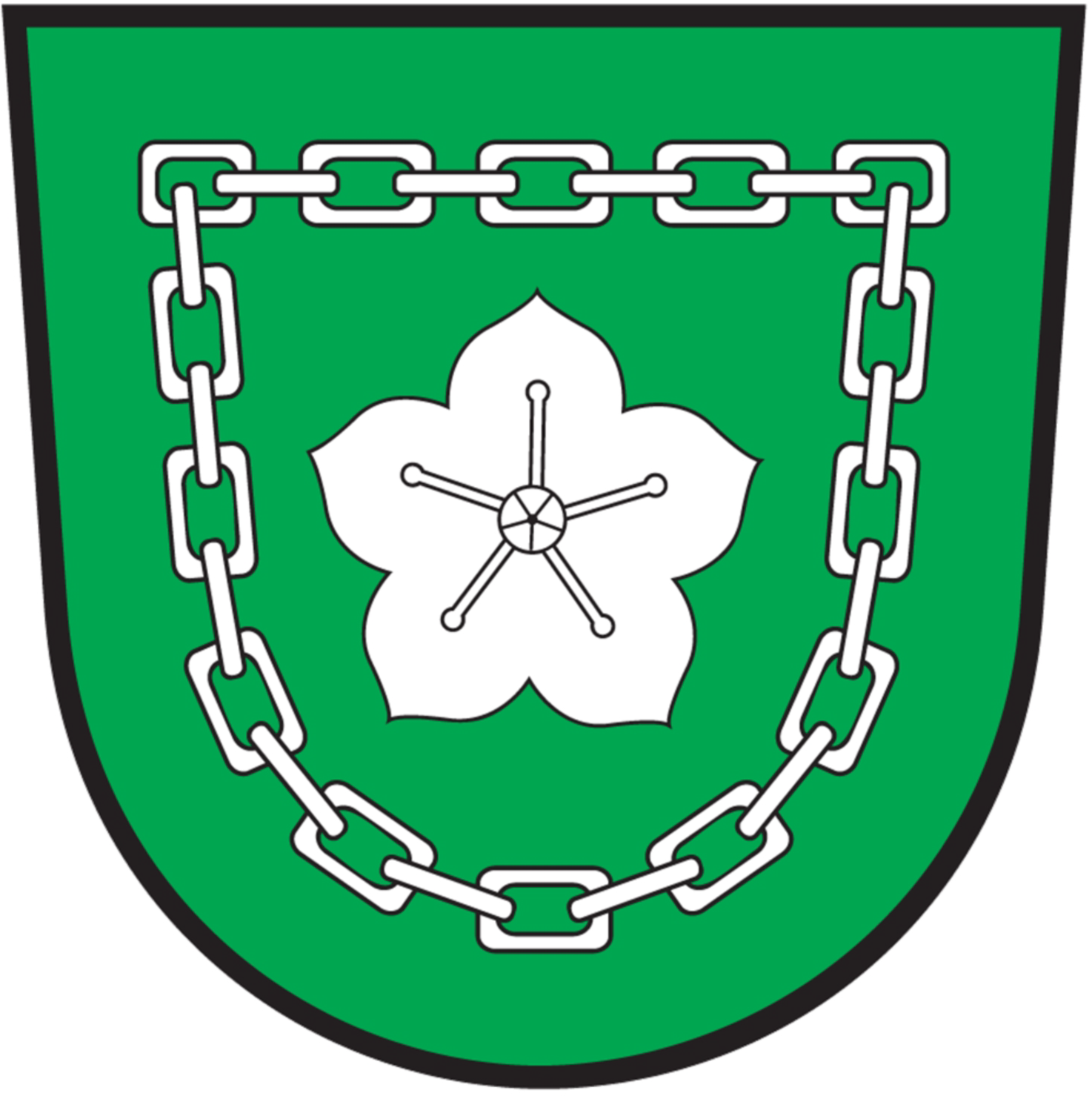 Gemeinde Mörtschach2. Nachtragsvoranschlag 2023Textliche Erläuterung zum BudgetNationalparkgemeinde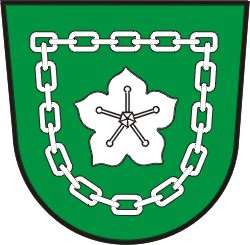 M ö r t s c h a c h9842 Mörtschach 42 Bezirk Spittal/Drau DVR-NR. 06570262. Nachtragsvoranschlagsverordnungsentwurf 2023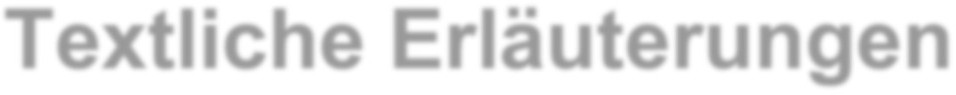 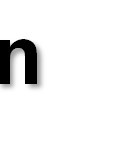 gemäß § 9 Abs. 3 Kärntner Gemeindehaushaltsgesetz – K-GHG, LGBl. Nr. 80/2019, zuletzt in der Fassung LGBI. Nr. 66/2020, zum 2. Nachtragsvoranschlag 2023Wesentliche Ziele und Strategien:Unterschiedliche Maßnahmen sind erforderlich, um den Gebührenhaushalt weiter ausgleichen zu können bzw. Zahlungsmittelreserven zu bilden. Weitere tiefgreifende Maßnahmen sind notwendig, um einen Ausgleich des Finanzierungshaushaltes/Ergebnishaushaltes zu erzielen.Beschreibung des Standes und der Entwicklung des Haushaltes:Gemäß § 8 K-GHG ist ein Nachtragsvoranschlag zu verordnen, wenn durch außerplanmäßige oder überplanmäßige Mittelaufbringungen und Mittelverwendungen der Voranschlag wesentlich verändert oder dadurch eine wesentliche Störung des Ausgleiches des Haushaltes droht.Gemäß den Bestimmungen des § 4 K-GHG sind ein ausgeglichener Finanzierungs- und Ergebnisvoranschlag der Gemeinde anzustreben, wobei auf die Erfüllung der Aufgaben der Gemeinde zu achten ist und die benötigten finanziellen und personellen Ressourcen ermittelt und bereitgestellt werden sollen.Im 2. Nachtragsvoranschlag 2023 verbessert sich der Saldo 00 (Nettoergebnis nach Zuweisung und Entnahme von Haushaltsrücklagen) des Ergebnishaushaltes um EUR 7.000,00 auf Minus EUR 122.300,00 und der Saldo 5 (Geldfluss aus der voranschlagswirksamen Gebarung) des Finanzierungshaushaltes kommt es zu einer Verbesserung um EUR 9.900,00 auf Minus EUR 13.700,00.Wie bereits in der Vergangenheit wird eine weitere finanzielle Unterstützung zur Sicherstellung eines ausgeglichenen Budgets notwendig sein.Ergebnis- und Finanzierungsvoranschlag:Die Erträge und Aufwendungen werden in Summe wie folgt festgelegt:Die Einzahlungen und Auszahlungen werden in Summe wie folgt festgelegt:Analyse des Ergebnis- und Finanzierungsvoranschlages:Der Ergebnishaushalt (Saldo 00) weist ein Nettoergebnis nach Haushaltsrücklagen in Höhe von Minus EUR 122.300,00 aus (Voranschlag 2023 + 1. NVA 2023 ein Minus EUR 129.300,00), derFinanzierungshaushalt (Saldo 5) ein Minus von EUR 13.700,00 (Voranschlag 2023 + 1. NVA 2023 ein Minus EUR 23.600,00).Das Minus im Ergebnishaushalt nach Haushaltsrücklagen wird im 2. Nachtragsvoranschlag 2023 um EUR 7.000,00 gegenüber den Voranschlagswerten 2023 + 1. NVA 2023 vermindert. Im Finanzierungshaushalt kommt es zu einer Verminderung von EUR 9.900,00 gegenüber den Voranschlagswerten 2023 + 1. NVA 2023.Diese Abweichungen im 2. Nachtragsvoranschlag 2023 zum Voranschlag 2023 + 1. NVA 2023 sind überwiegend auf die Mehreinnahmen von EUR 12.200,00 (Gutschrift Landesabrechnung 2022 Pflegewesen/Prävention/Sucht)) und auf die Aktivierung des Wasserzählereinbaues von ca. EUR5.000 (wurde vorher direkt als Aufwand gebucht) bzw. auf den kostengünstigeren Einbau zurückzuführen.Eine zusätzliche Einnahme von EUR 7.000,00 ergibt sich durch die Anpassung der Kommunalsteuervoranschlagswerte.Weitere größere Abweichung zum VA2023 + 1. NVA 2023 resultieren aus der Erhöhung der Sozialabgaben (Sozialhilfe, Chancengleichheit, Kinder/Jugendhilfe) von EUR 3.400,00 und durch eine Instandhaltungsmaßnahme der Stegbachbrücke von EUR 2.400,00. Diese Maßnahmen werden aus dem operativen Haushalt gedeckt.Zudem erfolgt die Bedeckung der Baggerstunden inkl. Humus für den Ruheplatz Wangenitzenbach von ca. EUR 1.700 ebenfalls aus dem operativen Haushalt.Eine weitere größere Abweichung ergibt sich durch die Budgetierung der Gedenkstätte (Sternenkinder) von EUR 10.000,00, welche mit BZ-Mittel gedeckt werden.Das Vorhaben “Cool-Down-Places” wurde mit EUR 46.600,00 budgetiert. Die Bedeckung erfolgt durch Kapitaltransfers vom Bund in der Höhe von EUR 40.000,00 und mit EUR 4.400,00 Gemeindebeiträgen (Großkirchheim, Winklern) bzw. mit BZ-Mitteln von EUR 2.200,00.Beim Vorhaben Flächenwirtschaftsprojekt (FWP) wurde eine Anpassung der Ausgaben von EUR 32.200,00 durchgeführt, die Bedeckung erfolgt durch BZ-Mittel.Die Veranschlagung im Gebührenhaushalt Müll Ansatz 8520 ergibt im Ergebnishaushalt ein Plus von EUR 3.000,00. Dieses Ergebnis entspricht der Veranschlagung VA2023.Im Ergebnis-Gebührenhaushalt Kanal Ansatz 8510 erhöht sich die Haushaltsrücklage um EUR 9.100,00 auf EUR 68.000,00. Diese Veränderung ist unter anderem auf die Aktivierung (AFA) des Wasserzählereinbaues bzw. auf die geringeren benötigten Montagekosten für den Einbau zurückzuführen. Außerdem wurde im Kanalhaushalt eine Photovoltaikanlage von EUR 31.400,00 veranschlagt. Die Bedeckung erfolgt mit Bundesförderung (EUR 15.700,00), Landesförderung (EUR 10.000,00) und mit EUR 5.700,00 vom Kanalhaushalt. Im Finanzierungs-Gebührenhaushalt Kanal wurden EUR 6.200,00 für den Kanal Mörtschach BA05 veranschlagt.Der Haushalt Bauhof Ansatz 8200 konnte im Ergebnishaushalt wie im VA2023 ausgeglichen veranschlagt werden.Saldenberechnungen EHH/FHH und disponible hoheitliche Liquidität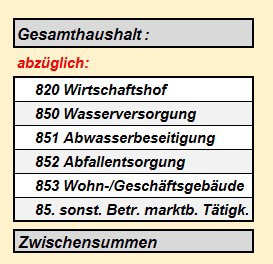 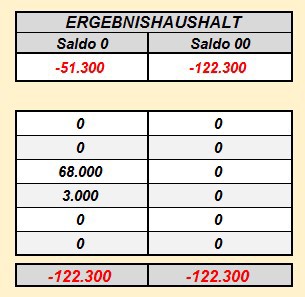 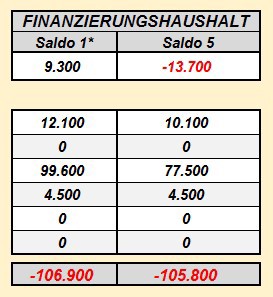 Betrachtet man den Ergebnishaushalt Saldo (0) ohne die Haushalte (Kanal, Bauhof, Müll) ergibt sich ein Abgang in der Höhe von EUR 122.300,00 (VA2023 + 1. NVA 2023 Minus EUR 129.300,00).Im Finanzierungshaushalt Saldo (1) Geldfluss aus der operativen Gebarung kommt es ohne die Haushalte (Kanal, Bauhof, Müll) zu einem Abgang von EUR 106.900,00 (VA2023 + 1. NVA 2023 Minus EUR 112.100,00). Zu den EUR -106.900,00 werden noch die sonstigen Investitionen von EUR 15.400,00 hinzugerechnet, welche aus der operativen Gebarung kommen.Die EUR -122.300,00 (VA2023 + 1. NVA 2023 Minus EUR 129.400,00) entspricht der operativen, hoheitlichen verfügbaren Eigenfinanzierungskraft.Dokumentation der verwendeten Bewertungsmethoden und Abweichungen von der Nutzungsdauertabelle gemäß Anlage 7 VRV 2015Die Bewertung erfolgte gemäß den Vorgaben der VRV 2015. Abweichungen von der VRV erfolgten nach den speziellen Vorgaben der Abteilung 3 beim Amt der Kärntner Landesregierung. Die einzelnen Vermögenswerte bzw. die Transferzahlungen wurden auf Grund von Finanzierungsplänen und der Buchhaltungsunterlagen erhoben.Dokumentation nach Art. 15 Abs. 2 Österreichischer Stabilitätspakt 2012 – ÖStP 2012, BGBl. I Nr. 30/20131Die Gemeinde Mörtschach ist bestrebt, nach den Prinzipien der Wirtschaftlichkiet, Sparsamkeit und Zweckmäßikgeit ein Nulldefizit im Maastrichtergebnis zu erzielen.2. NVA Ergebnishaushalt Gesamt 1. Ebene (Anlage 1a)- interne Vergütungen enthalten2. Nachtragsvoranschlag 2023	NVA Ergebnishaushalt Gesamt 1. Ebene (Anlage 1a) - interne Vergütungen enthaltenGemeinde Mörtschach2. NVA Ergebnishaushalt Gesamt 1. Ebene (Anlage 1a)- bereinigt um interne Vergütungen2. Nachtragsvoranschlag 2023	NVA Ergebnishaushalt Gesamt 1. Ebene (Anlage 1a) - bereinigt um interne VergütungenGemeinde Mörtschach2. NVA Finanzierungshaushalt Gesamt 1. Ebene (Anlage 1b)- interne Vergütungen enthalten2. NVA Finanzierungshaushalt Gesamt 1. Ebene (Anlage 1b)- bereinigt um interne Vergütungen2. NVA Ergebnishaushalt Bereichsbudget 1. und 2. Ebene(Anlage 1a)Vertretungskörper und allgemeine Verwaltung (Gruppe 0)Vertretungskörper und allgemeine Verwaltung (Gruppe 0)Öffentliche Ordnung und Sicherheit (Gruppe 1)Öffentliche Ordnung und Sicherheit (Gruppe 1)Unterricht, Erziehung, Sport und Wissenschaft (Gruppe 2)Unterricht, Erziehung, Sport und Wissenschaft (Gruppe 2)Kunst, Kultur und Kultus (Gruppe 3)Kunst, Kultur und Kultus (Gruppe 3)Soziale Wohlfahrt und Wohnbauförderung (Gruppe 4)Soziale Wohlfahrt und Wohnbauförderung (Gruppe 4)Gesundheit (Gruppe 5)Gesundheit (Gruppe 5)Straßen- und Wasserbau, Verkehr (Gruppe 6)Straßen- und Wasserbau, Verkehr (Gruppe 6)Wirtschaftsförderung (Gruppe 7)Wirtschaftsförderung (Gruppe 7)Dienstleistungen (Gruppe 8)Dienstleistungen (Gruppe 8)Finanzwirtschaft (Gruppe 9)Finanzwirtschaft (Gruppe 9)2. NVA Finanzierungshaushalt Bereichsbudget 1. und 2. Ebene(Anlage 1b)Vertretungskörper und allgemeine Verwaltung (Gruppe 0)Vertretungskörper und allgemeine Verwaltung (Gruppe 0)Vertretungskörper und allgemeine Verwaltung (Gruppe 0)Vertretungskörper und allgemeine Verwaltung (Gruppe 0)Öffentliche Ordnung und Sicherheit (Gruppe 1)Öffentliche Ordnung und Sicherheit (Gruppe 1)Öffentliche Ordnung und Sicherheit (Gruppe 1)Öffentliche Ordnung und Sicherheit (Gruppe 1)Unterricht, Erziehung, Sport und Wissenschaft (Gruppe 2)Unterricht, Erziehung, Sport und Wissenschaft (Gruppe 2)Unterricht, Erziehung, Sport und Wissenschaft (Gruppe 2)Unterricht, Erziehung, Sport und Wissenschaft (Gruppe 2)Kunst, Kultur und Kultus (Gruppe 3)Kunst, Kultur und Kultus (Gruppe 3)Kunst, Kultur und Kultus (Gruppe 3)Kunst, Kultur und Kultus (Gruppe 3)Soziale Wohlfahrt und Wohnbauförderung (Gruppe 4)Soziale Wohlfahrt und Wohnbauförderung (Gruppe 4)Soziale Wohlfahrt und Wohnbauförderung (Gruppe 4)Soziale Wohlfahrt und Wohnbauförderung (Gruppe 4)Gesundheit (Gruppe 5)Gesundheit (Gruppe 5)Gesundheit (Gruppe 5)Gesundheit (Gruppe 5)Straßen- und Wasserbau, Verkehr (Gruppe 6)Straßen- und Wasserbau, Verkehr (Gruppe 6)Straßen- und Wasserbau, Verkehr (Gruppe 6)Straßen- und Wasserbau, Verkehr (Gruppe 6)Wirtschaftsförderung (Gruppe 7)Wirtschaftsförderung (Gruppe 7)Wirtschaftsförderung (Gruppe 7)Wirtschaftsförderung (Gruppe 7)Dienstleistungen (Gruppe 8)Dienstleistungen (Gruppe 8)Dienstleistungen (Gruppe 8)Dienstleistungen (Gruppe 8)Finanzwirtschaft (Gruppe 9)Finanzwirtschaft (Gruppe 9)Finanzwirtschaft (Gruppe 9)Finanzwirtschaft (Gruppe 9)2. NVA Ergebnis- und Finanzierungsvoranschlag DetailnachweisSA 0 / SA 1	(0) Nettoergebnis (21 - 22) / (1) Geldfluss operative Gebarung (31 – 32)	-500,00	-500,00	0,00	-500,00	-500,00	0,00SA00 SA2 SA3 SA4 SA5Nettoergebnis nach Zuw./Entn. Haushaltsrücklagen (Saldo 0 +/- SU23) Saldo (2) Geldfluss aus der Investiven Gebarung (33 – 34)Saldo (3) Nettofinanzierungssaldo (Saldo 1 + Saldo 2)Saldo (4) Geldfluss aus der Finanzierungstätigkeit (35 – 36)Saldo (5) Geldfluss aus der voranschlagswirksamen Gebarung (Saldo 3 + Saldo 4)-500,00	-500,00	0,000,00	0,00	0,00-500,00	-500,00	0,000,00	0,00	0,00-500,00	-500,00	0,00015000	Pressestelle, Amtsblatt und Öffentlichkeitsarbeit Operative GebarungSU 21 / 31Summe Erträge / Einzahlungen operative Gebarung0,00	0,00	0,00	0,00	0,00	0,00FinanzierungstätigkeitSA 0 / SA 1	(0) Nettoergebnis (21 - 22) / (1) Geldfluss operative Gebarung (31 – 32)	-2.000,00	-2.000,00	0,00	-2.000,00	-2.000,00	0,00SA00 SA2 SA3 SA4Nettoergebnis nach Zuw./Entn. Haushaltsrücklagen (Saldo 0 +/- SU23) Saldo (2) Geldfluss aus der Investiven Gebarung (33 – 34)Saldo (3) Nettofinanzierungssaldo (Saldo 1 + Saldo 2)Saldo (4) Geldfluss aus der Finanzierungstätigkeit (35 – 36)-2.000,00	-2.000,00	0,000,00	0,00	0,00-2.000,00	-2.000,00	0,000,00	0,00	0,00SA5Saldo (5) Geldfluss aus der voranschlagswirksamen Gebarung (Saldo 3 + Saldo 4)-2.000,00	-2.000,00	0,00SA 0 / SA 1	(0) Nettoergebnis (21 - 22) / (1) Geldfluss operative Gebarung (31 – 32)	-600,00	-1.300,00	700,00	-600,00	-1.300,00	700,00SA00 SA2 SA3 SA4 SA5Nettoergebnis nach Zuw./Entn. Haushaltsrücklagen (Saldo 0 +/- SU23) Saldo (2) Geldfluss aus der Investiven Gebarung (33 – 34)Saldo (3) Nettofinanzierungssaldo (Saldo 1 + Saldo 2)Saldo (4) Geldfluss aus der Finanzierungstätigkeit (35 – 36)Saldo (5) Geldfluss aus der voranschlagswirksamen Gebarung (Saldo 3 + Saldo 4)-600,00	-1.300,00	700,000,00	0,00	0,00-600,00	-1.300,00	700,000,00	0,00	0,00-600,00	-1.300,00	700,00SA 0 / SA 1	(0) Nettoergebnis (21 - 22) / (1) Geldfluss operative Gebarung (31 – 32)	-100,00	-100,00	0,00	-100,00	-100,00	0,00SA00 SA2 SA3 SA4 SA5Nettoergebnis nach Zuw./Entn. Haushaltsrücklagen (Saldo 0 +/- SU23) Saldo (2) Geldfluss aus der Investiven Gebarung (33 – 34)Saldo (3) Nettofinanzierungssaldo (Saldo 1 + Saldo 2)Saldo (4) Geldfluss aus der Finanzierungstätigkeit (35 – 36)Saldo (5) Geldfluss aus der voranschlagswirksamen Gebarung (Saldo 3 + Saldo 4)-100,00	-100,00	0,000,00	0,00	0,00-100,00	-100,00	0,000,00	0,00	0,00-100,00	-100,00	0,00022000	Standesamt Operative GebarungSU 21 / 31Summe Erträge / Einzahlungen operative Gebarung0,00	0,00	0,00	0,00	0,00	0,00FinanzierungstätigkeitSA 0 / SA 1	(0) Nettoergebnis (21 - 22) / (1) Geldfluss operative Gebarung (31 – 32)	14.000,00	14.000,00	0,00	10.900,00	10.900,00	0,00SA00 SA2 SA3 SA4Nettoergebnis nach Zuw./Entn. Haushaltsrücklagen (Saldo 0 +/- SU23) Saldo (2) Geldfluss aus der Investiven Gebarung (33 – 34)Saldo (3) Nettofinanzierungssaldo (Saldo 1 + Saldo 2)Saldo (4) Geldfluss aus der Finanzierungstätigkeit (35 – 36)14.000,00	14.000,00	0,000,00	0,00	0,0010.900,00	10.900,00	0,000,00	0,00	0,00SA5Saldo (5) Geldfluss aus der voranschlagswirksamen Gebarung (Saldo 3 + Saldo 4)10.900,00	10.900,00	0,00031000	Amt für Raumordnung und Raumplanung Operative Gebarung2/031000/829000	Sonstige Einnahmen2116 3116	1816.000,00	16.000,00	0,00	16.000,00	16.000,00	0,00SU 21 / 31Summe Erträge / Einzahlungen operative Gebarung16.000,00	16.000,00	0,00	16.000,00	16.000,00	0,001/031000/728000	ENTGELTE FÜR SONSTIGELEISTUNGEN2225 3225	242.000,00	2.000,00	0,00	5.100,00	5.100,00	0,00SU 22 / 32SA 0 / SA 1SU 23 SA00Investive Gebarung SU 33SU 34 SA2 SA3Summe Aufwendungen / Auszahlungen operative Gebarung(0) Nettoergebnis (21 - 22) / (1) Geldfluss operative Gebarung (31 – 32) Summe HaushaltsrücklagenNettoergebnis nach Zuw./Entn. Haushaltsrücklagen (Saldo 0 +/- SU23)Summe Einzahlungen investive Gebarung Summe Auszahlungen investive GebarungSaldo (2) Geldfluss aus der Investiven Gebarung (33 – 34) Saldo (3) Nettofinanzierungssaldo (Saldo 1 + Saldo 2)2.000,00	2.000,00	0,00	5.100,00	5.100,00	0,0014.000,00	14.000,00	0,00	10.900,00	10.900,00	0,000,00	0,00	0,00	0,00	0,00	0,0014.000,00	14.000,00	0,000,00	0,00	0,000,00	0,00	0,000,00	0,00	0,0010.900,00	10.900,00	0,00FinanzierungstätigkeitSU 35SU 36 SA4 SA5Summe Einzahlungen aus der Finanzierungstätigkeit Summe Auszahlungen aus der Finanzierungstätigkeit Saldo (4) Geldfluss aus der Finanzierungstätigkeit (35 – 36)Saldo (5) Geldfluss aus der voranschlagswirksamen Gebarung (Saldo 3 + Saldo 4)0,00	0,00	0,000,00	0,00	0,000,00	0,00	0,0010.900,00	10.900,00	0,00SA 0 / SA 1	(0) Nettoergebnis (21 - 22) / (1) Geldfluss operative Gebarung (31 – 32)	-1.800,00	-3.000,00	1.200,00	-1.800,00	-3.000,00	1.200,00SA00 SA2 SA3 SA4Nettoergebnis nach Zuw./Entn. Haushaltsrücklagen (Saldo 0 +/- SU23) Saldo (2) Geldfluss aus der Investiven Gebarung (33 – 34)Saldo (3) Nettofinanzierungssaldo (Saldo 1 + Saldo 2)Saldo (4) Geldfluss aus der Finanzierungstätigkeit (35 – 36)-1.800,00	-3.000,00	1.200,000,00	0,00	0,00-1.800,00	-3.000,00	1.200,000,00	0,00	0,00SA5Saldo (5) Geldfluss aus der voranschlagswirksamen Gebarung (Saldo 3 + Saldo 4)-1.800,00	-3.000,00	1.200,00032000	Vermessungsamt Operative Gebarung2/032000/828000	Rückersätze von Aufwendungen2116 3116	18200,00	0,00	200,00	200,00	0,00	200,00SU 21 / 31Summe Erträge / Einzahlungen operative Gebarung200,00	0,00	200,00	200,00	0,00	200,001/032000/728000	ENTGELTE F. SONSTIGELEISTUNGEN2225 3225	242.000,00	3.000,00	-1.000,00	2.000,00	3.000,00	-1.000,00SU 22 / 32SA 0 / SA 1SU 23 SA00Investive Gebarung SU 33SU 34 SA2 SA3Summe Aufwendungen / Auszahlungen operative Gebarung(0) Nettoergebnis (21 - 22) / (1) Geldfluss operative Gebarung (31 – 32) Summe HaushaltsrücklagenNettoergebnis nach Zuw./Entn. Haushaltsrücklagen (Saldo 0 +/- SU23)Summe Einzahlungen investive Gebarung Summe Auszahlungen investive GebarungSaldo (2) Geldfluss aus der Investiven Gebarung (33 – 34) Saldo (3) Nettofinanzierungssaldo (Saldo 1 + Saldo 2)2.000,00	3.000,00	-1.000,00	2.000,00	3.000,00	-1.000,00-1.800,00	-3.000,00	1.200,00	-1.800,00	-3.000,00	1.200,000,00	0,00	0,00	0,00	0,00	0,00-1.800,00	-3.000,00	1.200,000,00	0,00	0,000,00	0,00	0,000,00	0,00	0,00-1.800,00	-3.000,00	1.200,00FinanzierungstätigkeitSU 35SU 36 SA4 SA5Summe Einzahlungen aus der Finanzierungstätigkeit Summe Auszahlungen aus der Finanzierungstätigkeit Saldo (4) Geldfluss aus der Finanzierungstätigkeit (35 – 36)Saldo (5) Geldfluss aus der voranschlagswirksamen Gebarung (Saldo 3 + Saldo 4)0,00	0,00	0,000,00	0,00	0,000,00	0,00	0,00-1.800,00	-3.000,00	1.200,00SA 0 / SA 1	(0) Nettoergebnis (21 - 22) / (1) Geldfluss operative Gebarung (31 – 32)	-400,00	-400,00	0,00	-400,00	-400,00	0,00SA00 SA2 SA3 SA4 SA5Nettoergebnis nach Zuw./Entn. Haushaltsrücklagen (Saldo 0 +/- SU23) Saldo (2) Geldfluss aus der Investiven Gebarung (33 – 34)Saldo (3) Nettofinanzierungssaldo (Saldo 1 + Saldo 2)Saldo (4) Geldfluss aus der Finanzierungstätigkeit (35 – 36)Saldo (5) Geldfluss aus der voranschlagswirksamen Gebarung (Saldo 3 + Saldo 4)-400,00	-400,00	0,000,00	0,00	0,00-400,00	-400,00	0,000,00	0,00	0,00-400,00	-400,00	0,00SA 0 / SA 1	(0) Nettoergebnis (21 - 22) / (1) Geldfluss operative Gebarung (31 – 32)	-400,00	-400,00	0,00	-400,00	-400,00	0,00SA00 SA2 SA3 SA4 SA5Nettoergebnis nach Zuw./Entn. Haushaltsrücklagen (Saldo 0 +/- SU23) Saldo (2) Geldfluss aus der Investiven Gebarung (33 – 34)Saldo (3) Nettofinanzierungssaldo (Saldo 1 + Saldo 2)Saldo (4) Geldfluss aus der Finanzierungstätigkeit (35 – 36)Saldo (5) Geldfluss aus der voranschlagswirksamen Gebarung (Saldo 3 + Saldo 4)-400,00	-400,00	0,000,00	0,00	0,00-400,00	-400,00	0,000,00	0,00	0,00-400,00	-400,00	0,00060000	Beiträge an Verbände, Vereine und sonstige Organisationen Operative GebarungSU 21 / 31Summe Erträge / Einzahlungen operative Gebarung0,00	0,00	0,00	0,00	0,00	0,00FinanzierungstätigkeitSA 0 / SA 1	(0) Nettoergebnis (21 - 22) / (1) Geldfluss operative Gebarung (31 – 32)	-9.300,00	-9.300,00	0,00	-9.300,00	-9.300,00	0,00SA00 SA2 SA3 SA4Nettoergebnis nach Zuw./Entn. Haushaltsrücklagen (Saldo 0 +/- SU23) Saldo (2) Geldfluss aus der Investiven Gebarung (33 – 34)Saldo (3) Nettofinanzierungssaldo (Saldo 1 + Saldo 2)Saldo (4) Geldfluss aus der Finanzierungstätigkeit (35 – 36)-9.300,00	-9.300,00	0,000,00	0,00	0,00-9.300,00	-9.300,00	0,000,00	0,00	0,00SA5Saldo (5) Geldfluss aus der voranschlagswirksamen Gebarung (Saldo 3 + Saldo 4)-9.300,00	-9.300,00	0,00SA 0 / SA 1	(0) Nettoergebnis (21 - 22) / (1) Geldfluss operative Gebarung (31 – 32)	-9.300,00	-9.300,00	0,00	-9.300,00	-9.300,00	0,00SA00 SA2 SA3 SA4Nettoergebnis nach Zuw./Entn. Haushaltsrücklagen (Saldo 0 +/- SU23) Saldo (2) Geldfluss aus der Investiven Gebarung (33 – 34)Saldo (3) Nettofinanzierungssaldo (Saldo 1 + Saldo 2)Saldo (4) Geldfluss aus der Finanzierungstätigkeit (35 – 36)-9.300,00	-9.300,00	0,000,00	0,00	0,00-9.300,00	-9.300,00	0,000,00	0,00	0,00SA5Saldo (5) Geldfluss aus der voranschlagswirksamen Gebarung (Saldo 3 + Saldo 4)-9.300,00	-9.300,00	0,00SA 0 / SA 1	(0) Nettoergebnis (21 - 22) / (1) Geldfluss operative Gebarung (31 – 32)	-2.000,00	-2.000,00	0,00	-2.000,00	-2.000,00	0,00SA00 SA2 SA3 SA4Nettoergebnis nach Zuw./Entn. Haushaltsrücklagen (Saldo 0 +/- SU23) Saldo (2) Geldfluss aus der Investiven Gebarung (33 – 34)Saldo (3) Nettofinanzierungssaldo (Saldo 1 + Saldo 2)Saldo (4) Geldfluss aus der Finanzierungstätigkeit (35 – 36)-2.000,00	-2.000,00	0,000,00	0,00	0,00-2.000,00	-2.000,00	0,000,00	0,00	0,00SA5Saldo (5) Geldfluss aus der voranschlagswirksamen Gebarung (Saldo 3 + Saldo 4)-2.000,00	-2.000,00	0,00Finanzierungstätigkeit1/163000/617000	INSTANDHALTUNG VONFAHRZEUGENSA 0 / SA 1	(0) Nettoergebnis (21 - 22) / (1) Geldfluss operative Gebarung (31 – 32)	-1.500,00	-1.500,00	0,00	-1.500,00	-1.500,00	0,00SA00 SA2 SA3 SA4Nettoergebnis nach Zuw./Entn. Haushaltsrücklagen (Saldo 0 +/- SU23) Saldo (2) Geldfluss aus der Investiven Gebarung (33 – 34)Saldo (3) Nettofinanzierungssaldo (Saldo 1 + Saldo 2)Saldo (4) Geldfluss aus der Finanzierungstätigkeit (35 – 36)-1.500,00	-1.500,00	0,000,00	0,00	0,00-1.500,00	-1.500,00	0,000,00	0,00	0,00SA5Saldo (5) Geldfluss aus der voranschlagswirksamen Gebarung (Saldo 3 + Saldo 4)-1.500,00	-1.500,00	0,00SA 0 / SA 1	(0) Nettoergebnis (21 - 22) / (1) Geldfluss operative Gebarung (31 – 32)	0,00	0,00	0,00	0,00	0,00	0,00SA00 SA2 SA3 SA4 SA5Nettoergebnis nach Zuw./Entn. Haushaltsrücklagen (Saldo 0 +/- SU23) Saldo (2) Geldfluss aus der Investiven Gebarung (33 – 34)Saldo (3) Nettofinanzierungssaldo (Saldo 1 + Saldo 2)Saldo (4) Geldfluss aus der Finanzierungstätigkeit (35 – 36)Saldo (5) Geldfluss aus der voranschlagswirksamen Gebarung (Saldo 3 + Saldo 4)0,00	0,00	0,000,00	0,00	0,000,00	0,00	0,000,00	0,00	0,000,00	0,00	0,00SA 0 / SA 1	(0) Nettoergebnis (21 - 22) / (1) Geldfluss operative Gebarung (31 – 32)	0,00	0,00	0,00	0,00	0,00	0,00SA00 SA2 SA3 SA4 SA5Nettoergebnis nach Zuw./Entn. Haushaltsrücklagen (Saldo 0 +/- SU23) Saldo (2) Geldfluss aus der Investiven Gebarung (33 – 34)Saldo (3) Nettofinanzierungssaldo (Saldo 1 + Saldo 2)Saldo (4) Geldfluss aus der Finanzierungstätigkeit (35 – 36)Saldo (5) Geldfluss aus der voranschlagswirksamen Gebarung (Saldo 3 + Saldo 4)0,00	0,00	0,000,00	0,00	0,000,00	0,00	0,000,00	0,00	0,000,00	0,00	0,00179001	Katastrophenbekämpfung - Notstromaggregat Operative GebarungSU 21 / 31SU 22 / 32SA 0 / SA 1SU 23 SA00Investive Gebarung SU 33SU 34 SA2 SA3Summe Erträge / Einzahlungen operative GebarungSumme Aufwendungen / Auszahlungen operative Gebarung(0) Nettoergebnis (21 - 22) / (1) Geldfluss operative Gebarung (31 – 32) Summe HaushaltsrücklagenNettoergebnis nach Zuw./Entn. Haushaltsrücklagen (Saldo 0 +/- SU23)Summe Einzahlungen investive Gebarung Summe Auszahlungen investive GebarungSaldo (2) Geldfluss aus der Investiven Gebarung (33 – 34) Saldo (3) Nettofinanzierungssaldo (Saldo 1 + Saldo 2)0,00	0,00	0,00	0,00	0,00	0,000,00	0,00	0,00	0,00	0,00	0,000,00	0,00	0,00	0,00	0,00	0,000,00	0,00	0,00	0,00	0,00	0,000,00	0,00	0,000,00	0,00	0,000,00	0,00	0,000,00	0,00	0,000,00	0,00	0,00FinanzierungstätigkeitSU 35SU 36 SA4 SA5Summe Einzahlungen aus der Finanzierungstätigkeit Summe Auszahlungen aus der Finanzierungstätigkeit Saldo (4) Geldfluss aus der Finanzierungstätigkeit (35 – 36)Saldo (5) Geldfluss aus der voranschlagswirksamen Gebarung (Saldo 3 + Saldo 4)0,00	0,00	0,000,00	0,00	0,000,00	0,00	0,000,00	0,00	0,00SA 0 / SA 1	(0) Nettoergebnis (21 - 22) / (1) Geldfluss operative Gebarung (31 – 32)	-4.800,00	-5.600,00	800,00	-5.000,00	-5.000,00	0,00SA00 SA2 SA3 SA4Nettoergebnis nach Zuw./Entn. Haushaltsrücklagen (Saldo 0 +/- SU23) Saldo (2) Geldfluss aus der Investiven Gebarung (33 – 34)Saldo (3) Nettofinanzierungssaldo (Saldo 1 + Saldo 2)Saldo (4) Geldfluss aus der Finanzierungstätigkeit (35 – 36)-4.800,00	-5.600,00	800,0017.200,00	17.200,00	0,0012.200,00	12.200,00	0,000,00	0,00	0,00SA5Saldo (5) Geldfluss aus der voranschlagswirksamen Gebarung (Saldo 3 + Saldo 4)12.200,00	12.200,00	0,00SA 0 / SA 1	(0) Nettoergebnis (21 - 22) / (1) Geldfluss operative Gebarung (31 – 32)	-4.800,00	-5.600,00	800,00	-5.000,00	-5.000,00	0,00SA00 SA2 SA3 SA4Nettoergebnis nach Zuw./Entn. Haushaltsrücklagen (Saldo 0 +/- SU23) Saldo (2) Geldfluss aus der Investiven Gebarung (33 – 34)Saldo (3) Nettofinanzierungssaldo (Saldo 1 + Saldo 2)Saldo (4) Geldfluss aus der Finanzierungstätigkeit (35 – 36)-4.800,00	-5.600,00	800,0017.200,00	17.200,00	0,0012.200,00	12.200,00	0,000,00	0,00	0,00SA5Saldo (5) Geldfluss aus der voranschlagswirksamen Gebarung (Saldo 3 + Saldo 4)12.200,00	12.200,00	0,00FinanzierungstätigkeitSA5Saldo (5) Geldfluss aus der voranschlagswirksamen Gebarung (Saldo 3 + Saldo 4)12.200,00	12.200,00	0,00SA 0 / SA 1	(0) Nettoergebnis (21 - 22) / (1) Geldfluss operative Gebarung (31 – 32)	-7.800,00	-7.800,00	0,00	-7.800,00	-7.800,00	0,00SA00 SA2 SA3 SA4Nettoergebnis nach Zuw./Entn. Haushaltsrücklagen (Saldo 0 +/- SU23) Saldo (2) Geldfluss aus der Investiven Gebarung (33 – 34)Saldo (3) Nettofinanzierungssaldo (Saldo 1 + Saldo 2)Saldo (4) Geldfluss aus der Finanzierungstätigkeit (35 – 36)-7.800,00	-7.800,00	0,000,00	0,00	0,00-7.800,00	-7.800,00	0,000,00	0,00	0,00SA5Saldo (5) Geldfluss aus der voranschlagswirksamen Gebarung (Saldo 3 + Saldo 4)-7.800,00	-7.800,00	0,00213000	Sonderschulen Operative GebarungSA 0 / SA 1	(0) Nettoergebnis (21 - 22) / (1) Geldfluss operative Gebarung (31 – 32)	-800,00	-800,00	0,00	-800,00	-800,00	0,00SA00 SA2 SA3 SA4 SA5Nettoergebnis nach Zuw./Entn. Haushaltsrücklagen (Saldo 0 +/- SU23) Saldo (2) Geldfluss aus der Investiven Gebarung (33 – 34)Saldo (3) Nettofinanzierungssaldo (Saldo 1 + Saldo 2)Saldo (4) Geldfluss aus der Finanzierungstätigkeit (35 – 36)Saldo (5) Geldfluss aus der voranschlagswirksamen Gebarung (Saldo 3 + Saldo 4)-800,00	-800,00	0,000,00	0,00	0,00-800,00	-800,00	0,000,00	0,00	0,00-800,00	-800,00	0,00SA 0 / SA 1	(0) Nettoergebnis (21 - 22) / (1) Geldfluss operative Gebarung (31 – 32)	0,00	0,00	0,00	0,00	0,00	0,00SA00 SA2 SA3 SA4 SA5Nettoergebnis nach Zuw./Entn. Haushaltsrücklagen (Saldo 0 +/- SU23) Saldo (2) Geldfluss aus der Investiven Gebarung (33 – 34)Saldo (3) Nettofinanzierungssaldo (Saldo 1 + Saldo 2)Saldo (4) Geldfluss aus der Finanzierungstätigkeit (35 – 36)Saldo (5) Geldfluss aus der voranschlagswirksamen Gebarung (Saldo 3 + Saldo 4)0,00	0,00	0,000,00	0,00	0,000,00	0,00	0,000,00	0,00	0,000,00	0,00	0,00220000	Berufsbildende Pflichtschulen Operative GebarungSU 21 / 31SU 22 / 32SA 0 / SA 1SU 23 SA00Investive Gebarung SU 33SU 34 SA2 SA3Summe Erträge / Einzahlungen operative GebarungSumme Aufwendungen / Auszahlungen operative Gebarung(0) Nettoergebnis (21 - 22) / (1) Geldfluss operative Gebarung (31 – 32) Summe HaushaltsrücklagenNettoergebnis nach Zuw./Entn. Haushaltsrücklagen (Saldo 0 +/- SU23)Summe Einzahlungen investive Gebarung Summe Auszahlungen investive GebarungSaldo (2) Geldfluss aus der Investiven Gebarung (33 – 34) Saldo (3) Nettofinanzierungssaldo (Saldo 1 + Saldo 2)0,00	0,00	0,00	0,00	0,00	0,000,00	0,00	0,00	0,00	0,00	0,000,00	0,00	0,00	0,00	0,00	0,000,00	0,00	0,00	0,00	0,00	0,000,00	0,00	0,000,00	0,00	0,000,00	0,00	0,000,00	0,00	0,000,00	0,00	0,00FinanzierungstätigkeitSU 35SU 36 SA4 SA5Summe Einzahlungen aus der Finanzierungstätigkeit Summe Auszahlungen aus der Finanzierungstätigkeit Saldo (4) Geldfluss aus der Finanzierungstätigkeit (35 – 36)Saldo (5) Geldfluss aus der voranschlagswirksamen Gebarung (Saldo 3 + Saldo 4)0,00	0,00	0,000,00	0,00	0,000,00	0,00	0,000,00	0,00	0,00FinanzierungstätigkeitSA 0 / SA 1	(0) Nettoergebnis (21 - 22) / (1) Geldfluss operative Gebarung (31 – 32)	-2.500,00	-2.500,00	0,00	-2.500,00	-2.500,00	0,00SA00 SA2 SA3 SA4Nettoergebnis nach Zuw./Entn. Haushaltsrücklagen (Saldo 0 +/- SU23) Saldo (2) Geldfluss aus der Investiven Gebarung (33 – 34)Saldo (3) Nettofinanzierungssaldo (Saldo 1 + Saldo 2)Saldo (4) Geldfluss aus der Finanzierungstätigkeit (35 – 36)-2.500,00	-2.500,00	0,000,00	0,00	0,00-2.500,00	-2.500,00	0,000,00	0,00	0,00SA5Saldo (5) Geldfluss aus der voranschlagswirksamen Gebarung (Saldo 3 + Saldo 4)-2.500,00	-2.500,00	0,00SA 0 / SA 1	(0) Nettoergebnis (21 - 22) / (1) Geldfluss operative Gebarung (31 – 32)	-2.500,00	-2.500,00	0,00	-2.500,00	-2.500,00	0,00SA00 SA2 SA3 SA4Nettoergebnis nach Zuw./Entn. Haushaltsrücklagen (Saldo 0 +/- SU23) Saldo (2) Geldfluss aus der Investiven Gebarung (33 – 34)Saldo (3) Nettofinanzierungssaldo (Saldo 1 + Saldo 2)Saldo (4) Geldfluss aus der Finanzierungstätigkeit (35 – 36)-2.500,00	-2.500,00	0,000,00	0,00	0,00-2.500,00	-2.500,00	0,000,00	0,00	0,00SA5Saldo (5) Geldfluss aus der voranschlagswirksamen Gebarung (Saldo 3 + Saldo 4)-2.500,00	-2.500,00	0,00259000	Sonstige Einrichtungen und Maßnahmen Operative GebarungSA 0 / SA 1	(0) Nettoergebnis (21 - 22) / (1) Geldfluss operative Gebarung (31 – 32)	-9.500,00	-9.500,00	0,00	-8.200,00	-8.200,00	0,00SA00 SA2 SA3 SA4Nettoergebnis nach Zuw./Entn. Haushaltsrücklagen (Saldo 0 +/- SU23) Saldo (2) Geldfluss aus der Investiven Gebarung (33 – 34)Saldo (3) Nettofinanzierungssaldo (Saldo 1 + Saldo 2)Saldo (4) Geldfluss aus der Finanzierungstätigkeit (35 – 36)-9.500,00	-9.500,00	0,00300,00	300,00	0,00-7.900,00	-7.900,00	0,000,00	0,00	0,00SA5Saldo (5) Geldfluss aus der voranschlagswirksamen Gebarung (Saldo 3 + Saldo 4)-7.900,00	-7.900,00	0,00SA 0 / SA 1	(0) Nettoergebnis (21 - 22) / (1) Geldfluss operative Gebarung (31 – 32)	-8.000,00	-8.000,00	0,00	-6.700,00	-6.700,00	0,00SA00 SA2 SA3 SA4Nettoergebnis nach Zuw./Entn. Haushaltsrücklagen (Saldo 0 +/- SU23) Saldo (2) Geldfluss aus der Investiven Gebarung (33 – 34)Saldo (3) Nettofinanzierungssaldo (Saldo 1 + Saldo 2)Saldo (4) Geldfluss aus der Finanzierungstätigkeit (35 – 36)-8.000,00	-8.000,00	0,00300,00	300,00	0,00-6.400,00	-6.400,00	0,000,00	0,00	0,00SA5Saldo (5) Geldfluss aus der voranschlagswirksamen Gebarung (Saldo 3 + Saldo 4)-6.400,00	-6.400,00	0,00SA 0 / SA 1	(0) Nettoergebnis (21 - 22) / (1) Geldfluss operative Gebarung (31 – 32)	-1.500,00	-1.500,00	0,00	-1.500,00	-1.500,00	0,00SA00 SA2 SA3 SA4Nettoergebnis nach Zuw./Entn. Haushaltsrücklagen (Saldo 0 +/- SU23) Saldo (2) Geldfluss aus der Investiven Gebarung (33 – 34)Saldo (3) Nettofinanzierungssaldo (Saldo 1 + Saldo 2)Saldo (4) Geldfluss aus der Finanzierungstätigkeit (35 – 36)-1.500,00	-1.500,00	0,000,00	0,00	0,00-1.500,00	-1.500,00	0,000,00	0,00	0,00SA5Saldo (5) Geldfluss aus der voranschlagswirksamen Gebarung (Saldo 3 + Saldo 4)-1.500,00	-1.500,00	0,00FinanzierungstätigkeitSA 0 / SA 1	(0) Nettoergebnis (21 - 22) / (1) Geldfluss operative Gebarung (31 – 32)	0,00	0,00	0,00	0,00	0,00	0,00SA00 SA2 SA3 SA4 SA5Nettoergebnis nach Zuw./Entn. Haushaltsrücklagen (Saldo 0 +/- SU23) Saldo (2) Geldfluss aus der Investiven Gebarung (33 – 34)Saldo (3) Nettofinanzierungssaldo (Saldo 1 + Saldo 2)Saldo (4) Geldfluss aus der Finanzierungstätigkeit (35 – 36)Saldo (5) Geldfluss aus der voranschlagswirksamen Gebarung (Saldo 3 + Saldo 4)0,00	0,00	0,000,00	0,00	0,000,00	0,00	0,000,00	0,00	0,000,00	0,00	0,00324000	Maßnahmen zur Förderung der darstellenden Kunst Operative GebarungSU 21 / 31SU 22 / 32SA 0 / SA 1SU 23 SA00Investive Gebarung SU 33SU 34 SA2 SA3Summe Erträge / Einzahlungen operative GebarungSumme Aufwendungen / Auszahlungen operative Gebarung(0) Nettoergebnis (21 - 22) / (1) Geldfluss operative Gebarung (31 – 32) Summe HaushaltsrücklagenNettoergebnis nach Zuw./Entn. Haushaltsrücklagen (Saldo 0 +/- SU23)Summe Einzahlungen investive Gebarung Summe Auszahlungen investive GebarungSaldo (2) Geldfluss aus der Investiven Gebarung (33 – 34) Saldo (3) Nettofinanzierungssaldo (Saldo 1 + Saldo 2)0,00	0,00	0,00	0,00	0,00	0,000,00	0,00	0,00	0,00	0,00	0,000,00	0,00	0,00	0,00	0,00	0,000,00	0,00	0,00	0,00	0,00	0,000,00	0,00	0,000,00	0,00	0,000,00	0,00	0,000,00	0,00	0,000,00	0,00	0,00FinanzierungstätigkeitSU 35SU 36 SA4 SA5Summe Einzahlungen aus der Finanzierungstätigkeit Summe Auszahlungen aus der Finanzierungstätigkeit Saldo (4) Geldfluss aus der Finanzierungstätigkeit (35 – 36)Saldo (5) Geldfluss aus der voranschlagswirksamen Gebarung (Saldo 3 + Saldo 4)0,00	0,00	0,000,00	0,00	0,000,00	0,00	0,000,00	0,00	0,00FinanzierungstätigkeitSA 0 / SA 1	(0) Nettoergebnis (21 - 22) / (1) Geldfluss operative Gebarung (31 – 32)	-1.300,00	-1.300,00	0,00	0,00	0,00	0,00SA00 SA2 SA3 SA4Nettoergebnis nach Zuw./Entn. Haushaltsrücklagen (Saldo 0 +/- SU23) Saldo (2) Geldfluss aus der Investiven Gebarung (33 – 34)Saldo (3) Nettofinanzierungssaldo (Saldo 1 + Saldo 2)Saldo (4) Geldfluss aus der Finanzierungstätigkeit (35 – 36)-1.300,00	-1.300,00	0,000,00	0,00	0,000,00	0,00	0,000,00	0,00	0,00SA5Saldo (5) Geldfluss aus der voranschlagswirksamen Gebarung (Saldo 3 + Saldo 4)0,00	0,00	0,00SA 0 / SA 1	(0) Nettoergebnis (21 - 22) / (1) Geldfluss operative Gebarung (31 – 32)	-1.500,00	-2.000,00	500,00	-1.500,00	-2.000,00	500,00SA00 SA2 SA3 SA4Nettoergebnis nach Zuw./Entn. Haushaltsrücklagen (Saldo 0 +/- SU23) Saldo (2) Geldfluss aus der Investiven Gebarung (33 – 34)Saldo (3) Nettofinanzierungssaldo (Saldo 1 + Saldo 2)Saldo (4) Geldfluss aus der Finanzierungstätigkeit (35 – 36)-1.500,00	-2.000,00	500,000,00	0,00	0,00-1.500,00	-2.000,00	500,000,00	0,00	0,00SA5Saldo (5) Geldfluss aus der voranschlagswirksamen Gebarung (Saldo 3 + Saldo 4)-1.500,00	-2.000,00	500,00419000	Sonstige Einrichtungen und Maßnahmen Operative Gebarung2/419000/828000	Rückersätze von Aufwendungen2116 3116	18200,00	200,00	0,00	200,00	200,00	0,00SA 0 / SA 1	(0) Nettoergebnis (21 - 22) / (1) Geldfluss operative Gebarung (31 – 32)	-9.400,00	-8.500,00	-900,00	-10.300,00	-9.400,00	-900,00SA00 SA2 SA3 SA4Nettoergebnis nach Zuw./Entn. Haushaltsrücklagen (Saldo 0 +/- SU23) Saldo (2) Geldfluss aus der Investiven Gebarung (33 – 34)Saldo (3) Nettofinanzierungssaldo (Saldo 1 + Saldo 2)Saldo (4) Geldfluss aus der Finanzierungstätigkeit (35 – 36)-9.400,00	-8.500,00	-900,000,00	0,00	0,00-10.300,00	-9.400,00	-900,000,00	0,00	0,00SA5Saldo (5) Geldfluss aus der voranschlagswirksamen Gebarung (Saldo 3 + Saldo 4)-10.300,00	-9.400,00	-900,00SA 0 / SA 1	(0) Nettoergebnis (21 - 22) / (1) Geldfluss operative Gebarung (31 – 32)	-9.400,00	-8.500,00	-900,00	-10.300,00	-9.400,00	-900,00SA00 SA2 SA3 SA4Nettoergebnis nach Zuw./Entn. Haushaltsrücklagen (Saldo 0 +/- SU23) Saldo (2) Geldfluss aus der Investiven Gebarung (33 – 34)Saldo (3) Nettofinanzierungssaldo (Saldo 1 + Saldo 2)Saldo (4) Geldfluss aus der Finanzierungstätigkeit (35 – 36)-9.400,00	-8.500,00	-900,000,00	0,00	0,00-10.300,00	-9.400,00	-900,000,00	0,00	0,00SA5Saldo (5) Geldfluss aus der voranschlagswirksamen Gebarung (Saldo 3 + Saldo 4)-10.300,00	-9.400,00	-900,00429000	Sonstige Einrichtungen und Maßnahmen Operative GebarungSA 0 / SA 1	(0) Nettoergebnis (21 - 22) / (1) Geldfluss operative Gebarung (31 – 32)	-1.500,00	-1.500,00	0,00	-1.500,00	-1.500,00	0,00SA00 SA2 SA3 SA4Nettoergebnis nach Zuw./Entn. Haushaltsrücklagen (Saldo 0 +/- SU23) Saldo (2) Geldfluss aus der Investiven Gebarung (33 – 34)Saldo (3) Nettofinanzierungssaldo (Saldo 1 + Saldo 2)Saldo (4) Geldfluss aus der Finanzierungstätigkeit (35 – 36)-1.500,00	-1.500,00	0,000,00	0,00	0,00-1.500,00	-1.500,00	0,000,00	0,00	0,00SA5Saldo (5) Geldfluss aus der voranschlagswirksamen Gebarung (Saldo 3 + Saldo 4)-1.500,00	-1.500,00	0,00SA 0 / SA 1	(0) Nettoergebnis (21 - 22) / (1) Geldfluss operative Gebarung (31 – 32)	-1.500,00	-1.500,00	0,00	-1.500,00	-1.500,00	0,00SA00 SA2 SA3 SA4Nettoergebnis nach Zuw./Entn. Haushaltsrücklagen (Saldo 0 +/- SU23) Saldo (2) Geldfluss aus der Investiven Gebarung (33 – 34)Saldo (3) Nettofinanzierungssaldo (Saldo 1 + Saldo 2)Saldo (4) Geldfluss aus der Finanzierungstätigkeit (35 – 36)-1.500,00	-1.500,00	0,000,00	0,00	0,00-1.500,00	-1.500,00	0,000,00	0,00	0,00SA5Saldo (5) Geldfluss aus der voranschlagswirksamen Gebarung (Saldo 3 + Saldo 4)-1.500,00	-1.500,00	0,00SA 0 / SA 1	(0) Nettoergebnis (21 - 22) / (1) Geldfluss operative Gebarung (31 – 32)	-300,00	-300,00	0,00	-300,00	-300,00	0,00SA00 SA2 SA3 SA4 SA5Nettoergebnis nach Zuw./Entn. Haushaltsrücklagen (Saldo 0 +/- SU23) Saldo (2) Geldfluss aus der Investiven Gebarung (33 – 34)Saldo (3) Nettofinanzierungssaldo (Saldo 1 + Saldo 2)Saldo (4) Geldfluss aus der Finanzierungstätigkeit (35 – 36)Saldo (5) Geldfluss aus der voranschlagswirksamen Gebarung (Saldo 3 + Saldo 4)-300,00	-300,00	0,000,00	0,00	0,00-300,00	-300,00	0,000,00	0,00	0,00-300,00	-300,00	0,00SA 0 / SA 1	(0) Nettoergebnis (21 - 22) / (1) Geldfluss operative Gebarung (31 – 32)	-100,00	-100,00	0,00	-100,00	-100,00	0,00SA00 SA2 SA3 SA4 SA5Nettoergebnis nach Zuw./Entn. Haushaltsrücklagen (Saldo 0 +/- SU23) Saldo (2) Geldfluss aus der Investiven Gebarung (33 – 34)Saldo (3) Nettofinanzierungssaldo (Saldo 1 + Saldo 2)Saldo (4) Geldfluss aus der Finanzierungstätigkeit (35 – 36)Saldo (5) Geldfluss aus der voranschlagswirksamen Gebarung (Saldo 3 + Saldo 4)-100,00	-100,00	0,000,00	0,00	0,00-100,00	-100,00	0,000,00	0,00	0,00-100,00	-100,00	0,00480000	Allgemeine Wohnbauförderung Operative GebarungSU 21 / 31Summe Erträge / Einzahlungen operative Gebarung0,00	0,00	0,00	0,00	0,00	0,00FinanzierungstätigkeitSA 0 / SA 1	(0) Nettoergebnis (21 - 22) / (1) Geldfluss operative Gebarung (31 – 32)	-168.300,00	-167.800,00	-500,00	-168.100,00	-167.600,00	-500,00SA00	Nettoergebnis nach Zuw./Entn. Haushaltsrücklagen (Saldo 0 +/- SU23) SA2	Saldo (2) Geldfluss aus der Investiven Gebarung (33 – 34)SA3	Saldo (3) Nettofinanzierungssaldo (Saldo 1 + Saldo 2)SA4	Saldo (4) Geldfluss aus der Finanzierungstätigkeit (35 – 36)-168.300,00	-167.800,00	-500,000,00	0,00	0,00-168.100,00	-167.600,00	-500,000,00	0,00	0,00SA5	Saldo (5) Geldfluss aus der voranschlagswirksamen Gebarung (Saldo 3 + Saldo 4)	-168.100,00	-167.600,00	-500,00SA 0 / SA 1	(0) Nettoergebnis (21 - 22) / (1) Geldfluss operative Gebarung (31 – 32)	-2.200,00	-2.200,00	0,00	-2.200,00	-2.200,00	0,00SA00 SA2 SA3 SA4Nettoergebnis nach Zuw./Entn. Haushaltsrücklagen (Saldo 0 +/- SU23) Saldo (2) Geldfluss aus der Investiven Gebarung (33 – 34)Saldo (3) Nettofinanzierungssaldo (Saldo 1 + Saldo 2)Saldo (4) Geldfluss aus der Finanzierungstätigkeit (35 – 36)-2.200,00	-2.200,00	0,000,00	0,00	0,00-2.200,00	-2.200,00	0,000,00	0,00	0,00SA5Saldo (5) Geldfluss aus der voranschlagswirksamen Gebarung (Saldo 3 + Saldo 4)-2.200,00	-2.200,00	0,00SA 0 / SA 1	(0) Nettoergebnis (21 - 22) / (1) Geldfluss operative Gebarung (31 – 32)	-2.200,00	-2.200,00	0,00	-2.200,00	-2.200,00	0,00SA00 SA2 SA3 SA4Nettoergebnis nach Zuw./Entn. Haushaltsrücklagen (Saldo 0 +/- SU23) Saldo (2) Geldfluss aus der Investiven Gebarung (33 – 34)Saldo (3) Nettofinanzierungssaldo (Saldo 1 + Saldo 2)Saldo (4) Geldfluss aus der Finanzierungstätigkeit (35 – 36)-2.200,00	-2.200,00	0,000,00	0,00	0,00-2.200,00	-2.200,00	0,000,00	0,00	0,00SA5Saldo (5) Geldfluss aus der voranschlagswirksamen Gebarung (Saldo 3 + Saldo 4)-2.200,00	-2.200,00	0,00FinanzierungstätigkeitFinanzierungstätigkeitSA 0 / SA 1	(0) Nettoergebnis (21 - 22) / (1) Geldfluss operative Gebarung (31 – 32)	-2.800,00	-2.500,00	-300,00	-2.600,00	-2.300,00	-300,00SA00 SA2 SA3 SA4Nettoergebnis nach Zuw./Entn. Haushaltsrücklagen (Saldo 0 +/- SU23) Saldo (2) Geldfluss aus der Investiven Gebarung (33 – 34)Saldo (3) Nettofinanzierungssaldo (Saldo 1 + Saldo 2)Saldo (4) Geldfluss aus der Finanzierungstätigkeit (35 – 36)-2.800,00	-2.500,00	-300,000,00	0,00	0,00-2.600,00	-2.300,00	-300,000,00	0,00	0,00SA5Saldo (5) Geldfluss aus der voranschlagswirksamen Gebarung (Saldo 3 + Saldo 4)-2.600,00	-2.300,00	-300,00FinanzierungstätigkeitSU 35Summe Einzahlungen aus der Finanzierungstätigkeit0,00	0,00	0,00SA5Saldo (5) Geldfluss aus der voranschlagswirksamen Gebarung (Saldo 3 + Saldo 4)-10.500,00	-10.600,00	100,00FinanzierungstätigkeitSA 0 / SA 1	(0) Nettoergebnis (21 - 22) / (1) Geldfluss operative Gebarung (31 – 32)	-4.500,00	-4.500,00	0,00	-4.500,00	-4.500,00	0,00SA00 SA2 SA3 SA4Nettoergebnis nach Zuw./Entn. Haushaltsrücklagen (Saldo 0 +/- SU23) Saldo (2) Geldfluss aus der Investiven Gebarung (33 – 34)Saldo (3) Nettofinanzierungssaldo (Saldo 1 + Saldo 2)Saldo (4) Geldfluss aus der Finanzierungstätigkeit (35 – 36)-4.500,00	-4.500,00	0,000,00	0,00	0,00-4.500,00	-4.500,00	0,000,00	0,00	0,00SA5Saldo (5) Geldfluss aus der voranschlagswirksamen Gebarung (Saldo 3 + Saldo 4)-4.500,00	-4.500,00	0,00633000	Wildbachverbauung Operative GebarungSA 0 / SA 1	(0) Nettoergebnis (21 - 22) / (1) Geldfluss operative Gebarung (31 – 32)	-9.200,00	-9.200,00	0,00	-9.200,00	-9.200,00	0,00SA00 SA2 SA3 SA4Nettoergebnis nach Zuw./Entn. Haushaltsrücklagen (Saldo 0 +/- SU23) Saldo (2) Geldfluss aus der Investiven Gebarung (33 – 34)Saldo (3) Nettofinanzierungssaldo (Saldo 1 + Saldo 2)Saldo (4) Geldfluss aus der Finanzierungstätigkeit (35 – 36)-9.200,00	-9.200,00	0,000,00	0,00	0,00-9.200,00	-9.200,00	0,000,00	0,00	0,00SA5Saldo (5) Geldfluss aus der voranschlagswirksamen Gebarung (Saldo 3 + Saldo 4)-9.200,00	-9.200,00	0,00SA 0 / SA 1	(0) Nettoergebnis (21 - 22) / (1) Geldfluss operative Gebarung (31 – 32)	-9.200,00	-9.200,00	0,00	-9.200,00	-9.200,00	0,00SA00 SA2 SA3 SA4Nettoergebnis nach Zuw./Entn. Haushaltsrücklagen (Saldo 0 +/- SU23) Saldo (2) Geldfluss aus der Investiven Gebarung (33 – 34)Saldo (3) Nettofinanzierungssaldo (Saldo 1 + Saldo 2)Saldo (4) Geldfluss aus der Finanzierungstätigkeit (35 – 36)-9.200,00	-9.200,00	0,000,00	0,00	0,00-9.200,00	-9.200,00	0,000,00	0,00	0,00SA5Saldo (5) Geldfluss aus der voranschlagswirksamen Gebarung (Saldo 3 + Saldo 4)-9.200,00	-9.200,00	0,00690000	Verkehr, Sonstiges Operative GebarungSA 0 / SA 1	(0) Nettoergebnis (21 - 22) / (1) Geldfluss operative Gebarung (31 – 32)	-7.500,00	-8.800,00	1.300,00	-7.500,00	-8.800,00	1.300,00SA00 SA2 SA3 SA4Nettoergebnis nach Zuw./Entn. Haushaltsrücklagen (Saldo 0 +/- SU23) Saldo (2) Geldfluss aus der Investiven Gebarung (33 – 34)Saldo (3) Nettofinanzierungssaldo (Saldo 1 + Saldo 2)Saldo (4) Geldfluss aus der Finanzierungstätigkeit (35 – 36)-7.500,00	-8.800,00	1.300,000,00	0,00	0,00-7.500,00	-8.800,00	1.300,000,00	0,00	0,00SA5Saldo (5) Geldfluss aus der voranschlagswirksamen Gebarung (Saldo 3 + Saldo 4)-7.500,00	-8.800,00	1.300,00SA 0 / SA 1	(0) Nettoergebnis (21 - 22) / (1) Geldfluss operative Gebarung (31 – 32)	-7.500,00	-8.800,00	1.300,00	-7.500,00	-8.800,00	1.300,00SA00 SA2 SA3 SA4Nettoergebnis nach Zuw./Entn. Haushaltsrücklagen (Saldo 0 +/- SU23) Saldo (2) Geldfluss aus der Investiven Gebarung (33 – 34)Saldo (3) Nettofinanzierungssaldo (Saldo 1 + Saldo 2)Saldo (4) Geldfluss aus der Finanzierungstätigkeit (35 – 36)-7.500,00	-8.800,00	1.300,000,00	0,00	0,00-7.500,00	-8.800,00	1.300,000,00	0,00	0,00SA5Saldo (5) Geldfluss aus der voranschlagswirksamen Gebarung (Saldo 3 + Saldo 4)-7.500,00	-8.800,00	1.300,00742000	Produktionsförderung Operative GebarungSU 21 / 31Summe Erträge / Einzahlungen operative Gebarung0,00	0,00	0,00	0,00	0,00	0,001/742000/756000	LAUFENDE TRANSFER- ZAHLUNGENAN SONST.1/742000/768000	ZUWENDUNGEN OHNE2233 3233	272234 3234	27100,00	100,00	0,00	100,00	100,00	0,007.400,00	8.700,00	-1.300,00	7.400,00	8.700,00	-1.300,00SA 0 / SA 1	(0) Nettoergebnis (21 - 22) / (1) Geldfluss operative Gebarung (31 – 32)	0,00	0,00	0,00	0,00	0,00	0,00SA00 SA2 SA3 SA4 SA5Nettoergebnis nach Zuw./Entn. Haushaltsrücklagen (Saldo 0 +/- SU23) Saldo (2) Geldfluss aus der Investiven Gebarung (33 – 34)Saldo (3) Nettofinanzierungssaldo (Saldo 1 + Saldo 2)Saldo (4) Geldfluss aus der Finanzierungstätigkeit (35 – 36)Saldo (5) Geldfluss aus der voranschlagswirksamen Gebarung (Saldo 3 + Saldo 4)0,00	0,00	0,000,00	0,00	0,000,00	0,00	0,000,00	0,00	0,000,00	0,00	0,00SA 0 / SA 1	(0) Nettoergebnis (21 - 22) / (1) Geldfluss operative Gebarung (31 – 32)	0,00	0,00	0,00	0,00	0,00	0,00SA00 SA2 SA3 SA4 SA5Nettoergebnis nach Zuw./Entn. Haushaltsrücklagen (Saldo 0 +/- SU23) Saldo (2) Geldfluss aus der Investiven Gebarung (33 – 34)Saldo (3) Nettofinanzierungssaldo (Saldo 1 + Saldo 2)Saldo (4) Geldfluss aus der Finanzierungstätigkeit (35 – 36)Saldo (5) Geldfluss aus der voranschlagswirksamen Gebarung (Saldo 3 + Saldo 4)0,00	0,00	0,000,00	0,00	0,000,00	0,00	0,000,00	0,00	0,000,00	0,00	0,00759000	Sonstige Energieträger Operative Gebarung2/759000/861001	Transfers von Ländern, Landesfonds und Landeskammern2121 3121	1531.000,00	31.000,00	0,00	31.000,00	31.000,00	0,00SU 21 / 31Summe Erträge / Einzahlungen operative Gebarung31.000,00	31.000,00	0,00	31.000,00	31.000,00	0,00SA 0 / SA 1	(0) Nettoergebnis (21 - 22) / (1) Geldfluss operative Gebarung (31 – 32)	-5.500,00	-4.000,00	-1.500,00	-4.600,00	-2.600,00	-2.000,00SA00 SA2 SA3 SA4Nettoergebnis nach Zuw./Entn. Haushaltsrücklagen (Saldo 0 +/- SU23) Saldo (2) Geldfluss aus der Investiven Gebarung (33 – 34)Saldo (3) Nettofinanzierungssaldo (Saldo 1 + Saldo 2)Saldo (4) Geldfluss aus der Finanzierungstätigkeit (35 – 36)-5.500,00	-4.000,00	-1.500,000,00	0,00	0,00-4.600,00	-2.600,00	-2.000,000,00	0,00	0,00SA5Saldo (5) Geldfluss aus der voranschlagswirksamen Gebarung (Saldo 3 + Saldo 4)-4.600,00	-2.600,00	-2.000,00815000	Park- und Gartenanlagen, Kinderspielplätze Operative GebarungFinanzierungstätigkeitSA 0 / SA 1	(0) Nettoergebnis (21 - 22) / (1) Geldfluss operative Gebarung (31 – 32)	-2.400,00	-2.400,00	0,00	-2.400,00	-2.400,00	0,00SA00 SA2 SA3 SA4Nettoergebnis nach Zuw./Entn. Haushaltsrücklagen (Saldo 0 +/- SU23) Saldo (2) Geldfluss aus der Investiven Gebarung (33 – 34)Saldo (3) Nettofinanzierungssaldo (Saldo 1 + Saldo 2)Saldo (4) Geldfluss aus der Finanzierungstätigkeit (35 – 36)-2.400,00	-2.400,00	0,000,00	0,00	0,00-2.400,00	-2.400,00	0,000,00	0,00	0,00SA5Saldo (5) Geldfluss aus der voranschlagswirksamen Gebarung (Saldo 3 + Saldo 4)-2.400,00	-2.400,00	0,00SA 0 / SA 1	(0) Nettoergebnis (21 - 22) / (1) Geldfluss operative Gebarung (31 – 32)	-300,00	-300,00	0,00	-300,00	-300,00	0,00SA00 SA2 SA3 SA4 SA5Nettoergebnis nach Zuw./Entn. Haushaltsrücklagen (Saldo 0 +/- SU23) Saldo (2) Geldfluss aus der Investiven Gebarung (33 – 34)Saldo (3) Nettofinanzierungssaldo (Saldo 1 + Saldo 2)Saldo (4) Geldfluss aus der Finanzierungstätigkeit (35 – 36)Saldo (5) Geldfluss aus der voranschlagswirksamen Gebarung (Saldo 3 + Saldo 4)-300,00	-300,00	0,00-1.000,00	0,00	-1.000,00-1.300,00	-300,00	-1.000,000,00	0,00	0,00-1.300,00	-300,00	-1.000,00SA 0 / SA 1	(0) Nettoergebnis (21 - 22) / (1) Geldfluss operative Gebarung (31 – 32)	100,00	100,00	0,00	100,00	100,00	0,00SA00 SA2 SA3 SA4 SA5Nettoergebnis nach Zuw./Entn. Haushaltsrücklagen (Saldo 0 +/- SU23) Saldo (2) Geldfluss aus der Investiven Gebarung (33 – 34)Saldo (3) Nettofinanzierungssaldo (Saldo 1 + Saldo 2)Saldo (4) Geldfluss aus der Finanzierungstätigkeit (35 – 36)Saldo (5) Geldfluss aus der voranschlagswirksamen Gebarung (Saldo 3 + Saldo 4)100,00	100,00	0,00-1.000,00	0,00	-1.000,00-900,00	100,00	-1.000,000,00	0,00	0,00-900,00	100,00	-1.000,00840000	Grundbesitz Operative Gebarung2/840000/811000	EINNAHMEN AUS VER- MIETUNG UND2115 3115	14100,00	100,00	0,00	100,00	100,00	0,00SA 0 / SA 1	(0) Nettoergebnis (21 - 22) / (1) Geldfluss operative Gebarung (31 – 32)	0,00	0,00	0,00	0,00	0,00	0,00SA00 SA2 SA3 SA4 SA5Nettoergebnis nach Zuw./Entn. Haushaltsrücklagen (Saldo 0 +/- SU23) Saldo (2) Geldfluss aus der Investiven Gebarung (33 – 34)Saldo (3) Nettofinanzierungssaldo (Saldo 1 + Saldo 2)Saldo (4) Geldfluss aus der Finanzierungstätigkeit (35 – 36)Saldo (5) Geldfluss aus der voranschlagswirksamen Gebarung (Saldo 3 + Saldo 4)0,00	0,00	0,000,00	0,00	0,000,00	0,00	0,000,00	0,00	0,000,00	0,00	0,00846800	Schmutzerhaussanierung Operative GebarungSU 21 / 31SU 22 / 32SA 0 / SA 1SU 23 SA00Investive Gebarung SU 33SU 34 SA2 SA3Summe Erträge / Einzahlungen operative GebarungSumme Aufwendungen / Auszahlungen operative Gebarung(0) Nettoergebnis (21 - 22) / (1) Geldfluss operative Gebarung (31 – 32) Summe HaushaltsrücklagenNettoergebnis nach Zuw./Entn. Haushaltsrücklagen (Saldo 0 +/- SU23)Summe Einzahlungen investive Gebarung Summe Auszahlungen investive GebarungSaldo (2) Geldfluss aus der Investiven Gebarung (33 – 34) Saldo (3) Nettofinanzierungssaldo (Saldo 1 + Saldo 2)0,00	0,00	0,00	0,00	0,00	0,000,00	0,00	0,00	0,00	0,00	0,000,00	0,00	0,00	0,00	0,00	0,000,00	0,00	0,00	0,00	0,00	0,000,00	0,00	0,000,00	0,00	0,000,00	0,00	0,000,00	0,00	0,000,00	0,00	0,00FinanzierungstätigkeitSU 35SU 36 SA4 SA5Summe Einzahlungen aus der Finanzierungstätigkeit Summe Auszahlungen aus der Finanzierungstätigkeit Saldo (4) Geldfluss aus der Finanzierungstätigkeit (35 – 36)Saldo (5) Geldfluss aus der voranschlagswirksamen Gebarung (Saldo 3 + Saldo 4)0,00	0,00	0,000,00	0,00	0,000,00	0,00	0,000,00	0,00	0,00FinanzierungstätigkeitSA3Saldo (3) Nettofinanzierungssaldo (Saldo 1 + Saldo 2)-600,00	-600,00	0,00FinanzierungstätigkeitSA 0 / SA 1	(0) Nettoergebnis (21 - 22) / (1) Geldfluss operative Gebarung (31 – 32)	12.100,00	12.100,00	0,00	12.100,00	12.100,00	0,00SA00 SA2 SA3 SA4Nettoergebnis nach Zuw./Entn. Haushaltsrücklagen (Saldo 0 +/- SU23) Saldo (2) Geldfluss aus der Investiven Gebarung (33 – 34)Saldo (3) Nettofinanzierungssaldo (Saldo 1 + Saldo 2)Saldo (4) Geldfluss aus der Finanzierungstätigkeit (35 – 36)12.100,00	12.100,00	0,000,00	0,00	0,0012.100,00	12.100,00	0,000,00	0,00	0,00SA5Saldo (5) Geldfluss aus der voranschlagswirksamen Gebarung (Saldo 3 + Saldo 4)12.100,00	12.100,00	0,00921000	Zwischen Ländern und Gemeinden geteilte Abgaben Operative GebarungSA 0 / SA 1	(0) Nettoergebnis (21 - 22) / (1) Geldfluss operative Gebarung (31 – 32)	865.200,00	865.200,00	0,00	865.200,00	865.200,00	0,00SA00 SA2 SA3 SA4Nettoergebnis nach Zuw./Entn. Haushaltsrücklagen (Saldo 0 +/- SU23) Saldo (2) Geldfluss aus der Investiven Gebarung (33 – 34)Saldo (3) Nettofinanzierungssaldo (Saldo 1 + Saldo 2)Saldo (4) Geldfluss aus der Finanzierungstätigkeit (35 – 36)865.200,00	865.200,00	0,000,00	0,00	0,00865.200,00	865.200,00	0,000,00	0,00	0,00SA5Saldo (5) Geldfluss aus der voranschlagswirksamen Gebarung (Saldo 3 + Saldo 4)865.200,00	865.200,00	0,00SA 0 / SA 1	(0) Nettoergebnis (21 - 22) / (1) Geldfluss operative Gebarung (31 – 32)	291.600,00	293.700,00	-2.100,00	291.600,00	293.700,00	-2.100,00SA00 SA2 SA3 SA4Nettoergebnis nach Zuw./Entn. Haushaltsrücklagen (Saldo 0 +/- SU23) Saldo (2) Geldfluss aus der Investiven Gebarung (33 – 34)Saldo (3) Nettofinanzierungssaldo (Saldo 1 + Saldo 2)Saldo (4) Geldfluss aus der Finanzierungstätigkeit (35 – 36)291.600,00	293.700,00	-2.100,000,00	0,00	0,00291.600,00	293.700,00	-2.100,000,00	0,00	0,00SA5Saldo (5) Geldfluss aus der voranschlagswirksamen Gebarung (Saldo 3 + Saldo 4)291.600,00	293.700,00	-2.100,00SA 0 / SA 1	(0) Nettoergebnis (21 - 22) / (1) Geldfluss operative Gebarung (31 – 32)	222.600,00	222.600,00	0,00	222.600,00	222.600,00	0,00SA00 SA2 SA3 SA4Nettoergebnis nach Zuw./Entn. Haushaltsrücklagen (Saldo 0 +/- SU23) Saldo (2) Geldfluss aus der Investiven Gebarung (33 – 34)Saldo (3) Nettofinanzierungssaldo (Saldo 1 + Saldo 2)Saldo (4) Geldfluss aus der Finanzierungstätigkeit (35 – 36)222.600,00	222.600,00	0,000,00	0,00	0,00222.600,00	222.600,00	0,000,00	0,00	0,00SA5Saldo (5) Geldfluss aus der voranschlagswirksamen Gebarung (Saldo 3 + Saldo 4)222.600,00	222.600,00	0,00Finanzierungstätigkeit2. NVA Nachweis der Investitionstätigkeit1163001	TLFA 2000 (2023 bis 2024)Geplante Gesamtkosten:	440.700,001180000	Leuchtturm Kultbox (2021 bis 2023)Geplante Gesamtkosten:	48.600,001262001	Umbau bzw. Erneuerung Sportlerhütte /Funcourt (2022 bis 2025)Geplante Gesamtkosten:	164.200,00 Erläuterungen zum Vorhaben:75.853,80 Mölltalfonds88.300,00 BZ i.R.1612002	Sanierung Kirchstraße (2021 bis 2023)Geplante Gesamtkosten:	300.000,00 Erläuterungen zum Vorhaben:10.721,66 € auf Durchläufer BZ 0,3690021634200	Flächenwirtschaftsproj. Mörtschach Interessentenbeiträge (2019 bis 2023)Geplante Gesamtkosten:	246.000,001851004	Kanal BA 05 (2015 bis 2023)Geplante Gesamtkosten:	202.700,00 Erläuterungen zum Vorhaben:ab Jahr 2015Finanzierung: vom operativen Haushalt1163001	TLFA 2000 (2023 bis 2024)1180000	Leuchtturm Kultbox (2021 bis 2023)1262001	Umbau bzw. Erneuerung Sportlerhütte /Funcourt (1612002	Sanierung Kirchstraße (2021 bis 2023)1634200	Flächenwirtschaftsproj. Mörtschach Interessenten1815001	Cool-Down-Places (2023 bis 2023)1851004	Kanal BA 05 (2015 bis 2023)Querschnitt (Anlage 5b)Aufwendungen der operativen GebarungSALDO 1: Ergebnis der operativen GebarungSumme 1 minus Summe 29.300,00	104.100,00	-94.800,00Vermögensgebarung mit Kapitaltransfers ohne FinanztransaktionenVermögensgebarung und Kapitaltransfers ohne FinanztransaktionenSALDO 2: Saldo der Vermögensgebarung ohne FinanztransaktionenSumme 3 minus Summe 445.200,00	46.100,00	-900,00Einzahlungen aus FinanztransaktionenAuszahlungen aus FinanztransaktionenII. Ableitung des FinanzierungssaldosNachweis über Transferzahlungen (Anlage 6a)Transferzahlungen von/an Länder, Landesfonds, LandeskammernTransferzahlungen von/an Gemeinden, Gemeindeverbände, GemeindefondsGesamtsumme Transferzahlungen von/an Gemeinden, Gemeindeverbände, Gemeindefonds	4.400,00	152.600,00Summe Kapitaltransfers	4.400,00	0,00Summe Laufende Transfers0,00152.600,00Transferzahlungen von/an SozialversicherungsträgerGesamtsumme Transferzahlungen von/an Sozialversicherungsträger	0,00	0,00Summe Kapitaltransfers	0,00	0,00Summe Laufende Transfers0,000,00Transferzahlungen von/an sonst. Träger des öffentlichen RechtsGesamtsumme Transferzahlungen von/an sonst. Träger des öffentlichen Rechts	0,00	205.900,00Summe Kapitaltransfers	0,00	0,00Summe Laufende Transfers0,00205.900,00Transferzahlungen von/an sonst. Träger des öffentlichen RechtsGesamtsumme Transferzahlungen von/an sonst. Träger des öffentlichen Rechts	0,00	205.900,00Summe Kapitaltransfers	0,00	0,00Summe Laufende Transfers0,00205.900,00Nachweis über Haushaltsrücklagen und Zahlungsmittelreserven (Anlage 6b)2. Nachtragsvoranschlag 2023	Nachweis über Haushaltsrücklagen und Zahlungsmittelreserven (Anlage 6b)Gemeinde MörtschachEinzelnachweis über Finanzschulden und Schuldendienst(Anlage 6c)Darlehen für Investitionszweckevon Trägern des öffentlichen Rechtsvon Bund, Budesfonds, Bundeskammernvon Ländern, Landesfonds, Landeskammernvon Gemeinden, Gemeindeverbänden, Gemeindefondsvon Sozialversicherungsträgernvon sonstigen Trägern des öfftenlichen Rechtsvon Beteiligungen der Gebietskörperschaft (ohne Finanzunternehmungen)von Unternehmen (ohne Beteiligungen und ohne Finanzunternehmungen)von Finanzunternehmenvon Finanzunternehmen im InlandFinanzierung Kanal BA 03 A600712 BA 04 B101211,Darlehn, Kärntner Sparkasse/ATA600712 B101211  851000EUR/1,540%von Beteiligungen der Gebietskörperschaft (ohne Finanzunternehmungen)von Unternehmen (ohne Beteiligungen und ohne Finanzunternehmungen)von Finanzunternehmenvon Finanzunternehmen im Inlandvon Finanzunternehmen im AuslandNachweis über haushaltsinterne Vergütungen (Anlage 6f)Nachtragsvoranschlag 2023	Nachweis über haushaltsinterne Vergütungen (Anlage 6f)Gemeinde Mörtschach2. Nachtragsvoranschlag 2023	InhaltsverzeichnisGemeinde Mörtschach39131721254789209223229235239245Textliche Erläuterung zum BudgetNVA Ergebnishaushalt Gesamt 1. Ebene (Anlage 1a) - interne Vergütungen enthalten NVA Ergebnishaushalt Gesamt 1. Ebene (Anlage 1a) - bereinigt um interne VergütungenNVA Finanzierungshaushalt Gesamt 1. Ebene (Anlage 1b) - interne Vergütungen enthalten NVA Finanzierungshaushalt Gesamt 1. Ebene (Anlage 1b) - bereinigt um interne Vergütungen NVA Ergebnishaushalt Bereichsbudget 1. und 2. Ebene (Anlage 1a)NVA Finanzierungshaushalt Bereichsbudget 1. und 2. Ebene (Anlage 1b) NVA Ergebnis- und Finanzierungsvoranschlag DetailnachweisNVA Nachweis der Investitionstätigkeit Querschnitt (Anlage 5b)Nachweis über Transferzahlungen (Anlage 6a)Nachweis über Haushaltsrücklagen und Zahlungsmittelreserven (Anlage 6b) Einzelnachweis über Finanzschulden und Schuldendienst (Anlage 6c) Nachweis über haushaltsinterne Vergütungen (Anlage 6f)Erträge:€ 2.445.100,00Aufwendungen:€ 2.496.400,00Entnahmen von Haushaltsrücklagen:€	0,00Zuweisung an Haushaltsrücklagen:€	71.000,00Nettoergebnis nach Haushaltsrücklagen:€  -122.300,00Einzahlungen:€ 2.527.000,00Auszahlungen:€ 2.540.700,00Geldfluss aus der voranschlagswirksamen Gebarung:€	-13.700,00MVAGMittelverwendungs- und -aufbringungsgruppen (1. Ebene)VA 2023 inkl. NVAVA 20232. NVA211Erträge aus der operativen Verwaltungstätigkeit1.419.800,001.395.700,0024.100,00212Erträge aus Transfers1.025.200,00978.200,0047.000,00213Finanzerträge100,00100,000,0021Summe Erträge2.445.100,002.374.000,0071.100,00221Personalaufwand482.400,00482.700,00-300,00222Sachaufwand (ohne Transferaufwand)984.700,00966.300,0018.400,00223Transferaufwand (laufende Transfers und Kapitaltransfers)1.001.900,00967.100,0034.800,00224Finanzaufwand27.400,0025.300,002.100,0022Summe Aufwendungen2.496.400,002.441.400,0055.000,00SA0Saldo (0) Nettoergebnis (21 - 22)-51.300,00-67.400,0016.100,00230Entnahmen von Haushaltsrücklagen0,000,000,00240Zuweisung an Haushaltsrücklagen71.000,0061.900,009.100,0023Summe Haushaltsrücklagen-71.000,00-61.900,00-9.100,00SA00Nettoergebnis nach Zuweisung und Entnahmen von Haushaltsrücklagen (Saldo 0 +/- SU23)-122.300,00-129.300,007.000,00MVAGMittelverwendungs- und -aufbringungsgruppen (1. Ebene)VA 2023 inkl. NVAVA 20232. NVA211Erträge aus der operativen Verwaltungstätigkeit1.291.900,001.267.800,0024.100,00212Erträge aus Transfers1.025.200,00978.200,0047.000,00213Finanzerträge100,00100,000,0021Summe Erträge2.317.200,002.246.100,0071.100,00221Personalaufwand482.400,00482.700,00-300,00222Sachaufwand (ohne Transferaufwand)856.800,00838.400,0018.400,00223Transferaufwand (laufende Transfers und Kapitaltransfers)1.001.900,00967.100,0034.800,00224Finanzaufwand27.400,0025.300,002.100,0022Summe Aufwendungen2.368.500,002.313.500,0055.000,00SA0Saldo (0) Nettoergebnis (21 - 22)-51.300,00-67.400,0016.100,00230Entnahmen von Haushaltsrücklagen0,000,000,00240Zuweisung an Haushaltsrücklagen71.000,0061.900,009.100,0023Summe Haushaltsrücklagen-71.000,00-61.900,00-9.100,00SA00Nettoergebnis nach Zuweisung und Entnahmen von Haushaltsrücklagen (Saldo 0 +/- SU23)-122.300,00-129.300,007.000,00MVAGMittelverwendungs- und -aufbringungsgruppen (1. Ebene)VA 2023 inkl. NVAVA 20232. NVAOPERATIVE GEBARUNGOPERATIVE GEBARUNGOPERATIVE GEBARUNGOPERATIVE GEBARUNGOPERATIVE GEBARUNG311Einzahlungen aus der operativen Verwaltungstätigkeit1.419.800,001.395.700,0024.100,00312Einzahlungen aus Transfers (ohne Kapitaltransfers)733.600,00701.700,0031.900,00313Einzahlungen aus Finanzerträgen100,00100,000,0031Summe Einzahlungen operative Gebarung2.153.500,002.097.500,0056.000,00321Auszahlungen aus Personalaufwand473.200,00473.500,00-300,00322Auszahlungen aus Sachaufwand (ohne Transferaufwand)641.700,00641.000,00700,00323Auszahlungen aus Transfers (ohne Kapitaltransfers)1.001.900,00967.100,0034.800,00324Auszahlungen aus Finanzaufwand27.400,0025.300,002.100,0032Summe Auszahlungen operative Gebarung2.144.200,002.106.900,0037.300,00SA1Saldo (1) Geldfluss aus der Operativen Gebarung (31 – 32)9.300,00-9.400,0018.700,00INVESTIVE GEBARUNGINVESTIVE GEBARUNGINVESTIVE GEBARUNGINVESTIVE GEBARUNGINVESTIVE GEBARUNG331Einzahlungen aus der Investitionstätigkeit0,000,000,00332Einzahlungen aus der Rückzahlung von Darlehen sowie gewährten Vorschüssen0,000,000,00333Einzahlungen aus Kapitaltransfers366.300,00282.400,0083.900,0033Summe Einzahlungen investive Gebarung366.300,00282.400,0083.900,00341Auszahlungen aus der Investitionstätigkeit321.100,00227.600,0093.500,00342Auszahlungen von gewährten Darlehen sowie gewährten Vorschüssen0,000,000,00343Auszahlungen aus Kapitaltransfers0,000,000,0034Summe Auszahlungen investive Gebarung321.100,00227.600,0093.500,00SA2Saldo (2) Geldfluss aus der Investiven Gebarung (33 – 34)45.200,0054.800,00-9.600,00SA3Saldo (3) Nettofinanzierungssaldo (Saldo 1 + Saldo 2)54.500,0045.400,009.100,00MVAGMittelverwendungs- und -aufbringungsgruppen (1. Ebene)VA 2023 inkl. NVAVA 20232. NVAFINANZIERUNGSTÄTIGKEITFINANZIERUNGSTÄTIGKEITFINANZIERUNGSTÄTIGKEITFINANZIERUNGSTÄTIGKEITFINANZIERUNGSTÄTIGKEIT351Einzahlungen aus der Aufnahme von Finanzschulden7.200,007.200,000,00353Einzahlungen infolge eines Kapitaltausch bei derivativen Finanzinstrumenten mit Grundgeschäft0,000,000,00355Einzahlungen aus dem Abgang von Finanzinstrumenten0,000,000,0035Summe Einzahlungen aus der Finanzierungstätigkeit7.200,007.200,000,00361Auszahlungen aus der Tilgung von Finanzschulden75.400,0076.200,00-800,00363Auszahlungen infolge eines Kapitaltausch bei derivativen Finanzinstrumenten mit Grundgeschäft0,000,000,00365Auszahlungen für den Erwerb von Finanzinstrumenten0,000,000,0036Summe Auszahlungen aus der Finanzierungstätigkeit75.400,0076.200,00-800,00SA4Saldo (4) Geldfluss aus der Finanzierungstätigkeit (35 – 36)-68.200,00-69.000,00800,00SA5Saldo (5) Geldfluss aus der voranschlagswirksamen Gebarung (Saldo 3 + Saldo 4)-13.700,00-23.600,009.900,00MVAGMittelverwendungs- und -aufbringungsgruppen (1. Ebene)VA 2023 inkl. NVAVA 20232. NVAOPERATIVE GEBARUNGOPERATIVE GEBARUNGOPERATIVE GEBARUNGOPERATIVE GEBARUNGOPERATIVE GEBARUNG311Einzahlungen aus der operativen Verwaltungstätigkeit1.291.900,001.267.800,0024.100,00312Einzahlungen aus Transfers (ohne Kapitaltransfers)733.600,00701.700,0031.900,00313Einzahlungen aus Finanzerträgen100,00100,000,0031Summe Einzahlungen operative Gebarung2.025.600,001.969.600,0056.000,00321Auszahlungen aus Personalaufwand473.200,00473.500,00-300,00322Auszahlungen aus Sachaufwand (ohne Transferaufwand)513.800,00513.100,00700,00323Auszahlungen aus Transfers (ohne Kapitaltransfers)1.001.900,00967.100,0034.800,00324Auszahlungen aus Finanzaufwand27.400,0025.300,002.100,0032Summe Auszahlungen operative Gebarung2.016.300,001.979.000,0037.300,00SA1Saldo (1) Geldfluss aus der Operativen Gebarung (31 – 32)9.300,00-9.400,0018.700,00INVESTIVE GEBARUNGINVESTIVE GEBARUNGINVESTIVE GEBARUNGINVESTIVE GEBARUNGINVESTIVE GEBARUNG331Einzahlungen aus der Investitionstätigkeit0,000,000,00332Einzahlungen aus der Rückzahlung von Darlehen sowie gewährten Vorschüssen0,000,000,00333Einzahlungen aus Kapitaltransfers366.300,00282.400,0083.900,0033Summe Einzahlungen investive Gebarung366.300,00282.400,0083.900,00341Auszahlungen aus der Investitionstätigkeit321.100,00227.600,0093.500,00342Auszahlungen von gewährten Darlehen sowie gewährten Vorschüssen0,000,000,00343Auszahlungen aus Kapitaltransfers0,000,000,0034Summe Auszahlungen investive Gebarung321.100,00227.600,0093.500,00SA2Saldo (2) Geldfluss aus der Investiven Gebarung (33 – 34)45.200,0054.800,00-9.600,00SA3Saldo (3) Nettofinanzierungssaldo (Saldo 1 + Saldo 2)54.500,0045.400,009.100,00MVAGMittelverwendungs- und -aufbringungsgruppen (1. Ebene)VA 2023 inkl. NVAVA 20232. NVAFINANZIERUNGSTÄTIGKEITFINANZIERUNGSTÄTIGKEITFINANZIERUNGSTÄTIGKEITFINANZIERUNGSTÄTIGKEITFINANZIERUNGSTÄTIGKEIT351Einzahlungen aus der Aufnahme von Finanzschulden7.200,007.200,000,00353Einzahlungen infolge eines Kapitaltausch bei derivativen Finanzinstrumenten mit Grundgeschäft0,000,000,00355Einzahlungen aus dem Abgang von Finanzinstrumenten0,000,000,0035Summe Einzahlungen aus der Finanzierungstätigkeit7.200,007.200,000,00361Auszahlungen aus der Tilgung von Finanzschulden75.400,0076.200,00-800,00363Auszahlungen infolge eines Kapitaltausch bei derivativen Finanzinstrumenten mit Grundgeschäft0,000,000,00365Auszahlungen für den Erwerb von Finanzinstrumenten0,000,000,0036Summe Auszahlungen aus der Finanzierungstätigkeit75.400,0076.200,00-800,00SA4Saldo (4) Geldfluss aus der Finanzierungstätigkeit (35 – 36)-68.200,00-69.000,00800,00SA5Saldo (5) Geldfluss aus der voranschlagswirksamen Gebarung (Saldo 3 + Saldo 4)-13.700,00-23.600,009.900,00MVAGMittelverwendungs- und -aufbringungsgruppen (1. und 2. Ebene)VA 2023 inkl. NVAVA 20232. NVA211Erträge aus der operativen Verwaltungstätigkeit34.800,0033.400,001.400,002111Erträge aus eigenen Abgaben0,000,000,002112Erträge aus Ertragsanteilen0,000,000,002113Erträge aus Gebühren0,000,000,002114Erträge aus Leistungen16.800,0016.500,00300,002115Erträge aus Besitz und wirtschaftlicher Tätigkeit0,000,000,002116Erträge aus Veräußerung und sonstige Erträge18.000,0016.900,001.100,002117Nicht finanzierungswirksame operative Erträge0,000,000,00212Erträge aus Transfers27.800,0025.200,002.600,002121Transferertrag von Trägern des öffentlichen Rechts21.600,0021.600,000,002122Transferertrag von Beteiligungen0,000,000,002123Transferertrag von Unternehmen (mit Finanzunternehmen)0,000,000,002124Transferertrag von Haushalten und Organisationen ohne Erwerbscharakter0,000,000,002125Transferertrag vom Ausland0,000,000,002126Investitions- und Tilgungszuschüsse zwischen Unternehmungen und Betrieben der Gebietskörperschaft und der Gebietskörperschaft0,000,000,002127Nicht finanzierungswirksamer Transferertrag6.200,003.600,002.600,00213Finanzerträge0,000,000,002131Erträge aus Zinsen0,000,000,002132Erträge aus Zinsen aus derivativen Finanzinstrumenten ohne Grundgeschäft0,000,000,002133Erträge aus Gewinnentnahmen von marktbestimmten Betrieben0,000,000,002134Sonstige Finanzerträge0,000,000,002135Erträge aus Dividenden/Gewinnausschüttungen0,000,000,002136Sonstige nicht finanzierungswirksame Finanzerträge0,000,000,0021Summe Erträge62.600,0058.600,004.000,00221Personalaufwand270.100,00270.100,000,002211Personalaufwand (Bezüge, Nebengeb., Mehrleistungen)201.500,00201.500,000,002212Gesetzlicher und freiwilliger Sozialaufwand59.700,0059.700,000,002213Sonstiger Personalaufwand2.900,002.900,000,002214Nicht finanzierungswirksamer Personalaufwand6.000,006.000,000,00222Sachaufwand (ohne Transferaufwand)180.500,00178.500,002.000,002221Gebrauchs- und Verbrauchsgüter, Handelswaren8.900,008.800,00100,002222Verwaltungs- und Betriebsaufwand17.900,0017.900,000,00MVAGMittelverwendungs- und -aufbringungsgruppen (1. und 2. Ebene)VA 2023 inkl. NVAVA 20232. NVA2223Leasing- und Mietaufwand0,000,000,002224Instandhaltung32.900,0032.900,000,002225Sonstiger Sachaufwand112.500,00111.900,00600,002226Nicht finanzierungswirksamer Sachaufwand8.300,007.000,001.300,00223Transferaufwand (laufende Transfers und Kapitaltransfers)84.700,0084.700,000,002231Transferaufwand an Träger des öffentlichen Rechts63.100,0063.100,000,002232Transferaufwand an Beteiligungen0,000,000,002233Transferaufwand an Unternehmen (mit Finanzunternehmen)21.600,0021.600,000,002234Transferaufwand an Haushalte und Organisationen ohne Erwerbscharakter0,000,000,002235Transferaufwand an das Ausland0,000,000,002236Investitions- und Tilgungszuschüsse zwischen Unternehmungen und Betrieben der Gebietskörperschaft und der Gebietskörperschaft0,000,000,002237Nicht finanzierungswirksamer Transferaufwand0,000,000,00224Finanzaufwand0,000,000,002241Zinsen aus Finanzschulden, Finanzierungsleasing, Forderungskauf und derivativen Finanzinstrumenten mit Grundgeschäft0,000,000,002242Zinsen und sonstige Aufwendungen aus derivativen Finanzinstrumenten ohne Grundgeschäft0,000,000,002243Gewinnentnahmen von Unternehmungen und marktbestimmten Betrieben der Gebietskörperschaft (innerhalb der Gebietskörperscha0,000,000,002244Sonstiger Finanzaufwand0,000,000,002245Nicht finanzierungswirksamer Finanzaufwand0,000,000,0022Summe Aufwendungen535.300,00533.300,002.000,00SA0Saldo (0) Nettoergebnis (21 - 22)-472.700,00-474.700,002.000,00230Entnahmen von Haushaltsrücklagen0,000,000,002301Entnahmen von Haushaltsrücklagen0,000,000,00240Zuweisung an Haushaltsrücklagen0,000,000,002401Zuweisung an Haushaltsrücklagen0,000,000,0023Summe Haushaltsrücklagen0,000,000,00SA00Nettoergebnis nach Zuweisung und Entnahmen von Haushaltsrücklagen (Saldo 0 +/- SU23)-472.700,00-474.700,002.000,00MVAGMittelverwendungs- und -aufbringungsgruppen (1. und 2. Ebene)VA 2023 inkl. NVAVA 20232. NVA211Erträge aus der operativen Verwaltungstätigkeit1.200,001.200,000,002111Erträge aus eigenen Abgaben0,000,000,002112Erträge aus Ertragsanteilen0,000,000,002113Erträge aus Gebühren0,000,000,002114Erträge aus Leistungen0,000,000,002115Erträge aus Besitz und wirtschaftlicher Tätigkeit900,00900,000,002116Erträge aus Veräußerung und sonstige Erträge300,00300,000,002117Nicht finanzierungswirksame operative Erträge0,000,000,00212Erträge aus Transfers15.600,0014.300,001.300,002121Transferertrag von Trägern des öffentlichen Rechts0,000,000,002122Transferertrag von Beteiligungen0,000,000,002123Transferertrag von Unternehmen (mit Finanzunternehmen)0,000,000,002124Transferertrag von Haushalten und Organisationen ohne Erwerbscharakter0,000,000,002125Transferertrag vom Ausland0,000,000,002126Investitions- und Tilgungszuschüsse zwischen Unternehmungen und Betrieben der Gebietskörperschaft und der Gebietskörperschaft0,000,000,002127Nicht finanzierungswirksamer Transferertrag15.600,0014.300,001.300,00213Finanzerträge0,000,000,002131Erträge aus Zinsen0,000,000,002132Erträge aus Zinsen aus derivativen Finanzinstrumenten ohne Grundgeschäft0,000,000,002133Erträge aus Gewinnentnahmen von marktbestimmten Betrieben0,000,000,002134Sonstige Finanzerträge0,000,000,002135Erträge aus Dividenden/Gewinnausschüttungen0,000,000,002136Sonstige nicht finanzierungswirksame Finanzerträge0,000,000,0021Summe Erträge16.800,0015.500,001.300,00221Personalaufwand0,000,000,002211Personalaufwand (Bezüge, Nebengeb., Mehrleistungen)0,000,000,002212Gesetzlicher und freiwilliger Sozialaufwand0,000,000,002213Sonstiger Personalaufwand0,000,000,002214Nicht finanzierungswirksamer Personalaufwand0,000,000,00222Sachaufwand (ohne Transferaufwand)40.400,0036.700,003.700,002221Gebrauchs- und Verbrauchsgüter, Handelswaren6.700,004.000,002.700,002222Verwaltungs- und Betriebsaufwand4.400,004.400,000,00MVAGMittelverwendungs- und -aufbringungsgruppen (1. und 2. Ebene)VA 2023 inkl. NVAVA 20232. NVA2223Leasing- und Mietaufwand0,000,000,002224Instandhaltung4.400,004.400,000,002225Sonstiger Sachaufwand8.000,007.700,00300,002226Nicht finanzierungswirksamer Sachaufwand16.900,0016.200,00700,00223Transferaufwand (laufende Transfers und Kapitaltransfers)4.400,004.400,000,002231Transferaufwand an Träger des öffentlichen Rechts2.300,002.300,000,002232Transferaufwand an Beteiligungen0,000,000,002233Transferaufwand an Unternehmen (mit Finanzunternehmen)0,000,000,002234Transferaufwand an Haushalte und Organisationen ohne Erwerbscharakter2.100,002.100,000,002235Transferaufwand an das Ausland0,000,000,002236Investitions- und Tilgungszuschüsse zwischen Unternehmungen und Betrieben der Gebietskörperschaft und der Gebietskörperschaft0,000,000,002237Nicht finanzierungswirksamer Transferaufwand0,000,000,00224Finanzaufwand0,000,000,002241Zinsen aus Finanzschulden, Finanzierungsleasing, Forderungskauf und derivativen Finanzinstrumenten mit Grundgeschäft0,000,000,002242Zinsen und sonstige Aufwendungen aus derivativen Finanzinstrumenten ohne Grundgeschäft0,000,000,002243Gewinnentnahmen von Unternehmungen und marktbestimmten Betrieben der Gebietskörperschaft (innerhalb der Gebietskörperscha0,000,000,002244Sonstiger Finanzaufwand0,000,000,002245Nicht finanzierungswirksamer Finanzaufwand0,000,000,0022Summe Aufwendungen44.800,0041.100,003.700,00SA0Saldo (0) Nettoergebnis (21 - 22)-28.000,00-25.600,00-2.400,00230Entnahmen von Haushaltsrücklagen0,000,000,002301Entnahmen von Haushaltsrücklagen0,000,000,00240Zuweisung an Haushaltsrücklagen0,000,000,002401Zuweisung an Haushaltsrücklagen0,000,000,0023Summe Haushaltsrücklagen0,000,000,00SA00Nettoergebnis nach Zuweisung und Entnahmen von Haushaltsrücklagen (Saldo 0 +/- SU23)-28.000,00-25.600,00-2.400,00MVAGMittelverwendungs- und -aufbringungsgruppen (1. und 2. Ebene)VA 2023 inkl. NVAVA 20232. NVA211Erträge aus der operativen Verwaltungstätigkeit16.000,0014.800,001.200,002111Erträge aus eigenen Abgaben0,000,000,002112Erträge aus Ertragsanteilen0,000,000,002113Erträge aus Gebühren0,000,000,002114Erträge aus Leistungen5.200,005.200,000,002115Erträge aus Besitz und wirtschaftlicher Tätigkeit0,000,000,002116Erträge aus Veräußerung und sonstige Erträge10.800,009.600,001.200,002117Nicht finanzierungswirksame operative Erträge0,000,000,00212Erträge aus Transfers132.900,00132.900,000,002121Transferertrag von Trägern des öffentlichen Rechts87.800,0087.800,000,002122Transferertrag von Beteiligungen0,000,000,002123Transferertrag von Unternehmen (mit Finanzunternehmen)0,000,000,002124Transferertrag von Haushalten und Organisationen ohne Erwerbscharakter0,000,000,002125Transferertrag vom Ausland0,000,000,002126Investitions- und Tilgungszuschüsse zwischen Unternehmungen und Betrieben der Gebietskörperschaft und der Gebietskörperschaft0,000,000,002127Nicht finanzierungswirksamer Transferertrag45.100,0045.100,000,00213Finanzerträge0,000,000,002131Erträge aus Zinsen0,000,000,002132Erträge aus Zinsen aus derivativen Finanzinstrumenten ohne Grundgeschäft0,000,000,002133Erträge aus Gewinnentnahmen von marktbestimmten Betrieben0,000,000,002134Sonstige Finanzerträge0,000,000,002135Erträge aus Dividenden/Gewinnausschüttungen0,000,000,002136Sonstige nicht finanzierungswirksame Finanzerträge0,000,000,0021Summe Erträge148.900,00147.700,001.200,00221Personalaufwand108.200,00108.500,00-300,002211Personalaufwand (Bezüge, Nebengeb., Mehrleistungen)85.800,0086.100,00-300,002212Gesetzlicher und freiwilliger Sozialaufwand22.200,0022.200,000,002213Sonstiger Personalaufwand0,000,000,002214Nicht finanzierungswirksamer Personalaufwand200,00200,000,00222Sachaufwand (ohne Transferaufwand)120.600,00117.200,003.400,002221Gebrauchs- und Verbrauchsgüter, Handelswaren14.700,0013.500,001.200,002222Verwaltungs- und Betriebsaufwand15.500,0015.500,000,00MVAGMittelverwendungs- und -aufbringungsgruppen (1. und 2. Ebene)VA 2023 inkl. NVAVA 20232. NVA2223Leasing- und Mietaufwand700,00700,000,002224Instandhaltung10.300,009.500,00800,002225Sonstiger Sachaufwand32.300,0031.500,00800,002226Nicht finanzierungswirksamer Sachaufwand47.100,0046.500,00600,00223Transferaufwand (laufende Transfers und Kapitaltransfers)118.300,00118.300,000,002231Transferaufwand an Träger des öffentlichen Rechts94.400,0094.400,000,002232Transferaufwand an Beteiligungen0,000,000,002233Transferaufwand an Unternehmen (mit Finanzunternehmen)19.700,0019.700,000,002234Transferaufwand an Haushalte und Organisationen ohne Erwerbscharakter4.200,004.200,000,002235Transferaufwand an das Ausland0,000,000,002236Investitions- und Tilgungszuschüsse zwischen Unternehmungen und Betrieben der Gebietskörperschaft und der Gebietskörperschaft0,000,000,002237Nicht finanzierungswirksamer Transferaufwand0,000,000,00224Finanzaufwand0,000,000,002241Zinsen aus Finanzschulden, Finanzierungsleasing, Forderungskauf und derivativen Finanzinstrumenten mit Grundgeschäft0,000,000,002242Zinsen und sonstige Aufwendungen aus derivativen Finanzinstrumenten ohne Grundgeschäft0,000,000,002243Gewinnentnahmen von Unternehmungen und marktbestimmten Betrieben der Gebietskörperschaft (innerhalb der Gebietskörperscha0,000,000,002244Sonstiger Finanzaufwand0,000,000,002245Nicht finanzierungswirksamer Finanzaufwand0,000,000,0022Summe Aufwendungen347.100,00344.000,003.100,00SA0Saldo (0) Nettoergebnis (21 - 22)-198.200,00-196.300,00-1.900,00230Entnahmen von Haushaltsrücklagen0,000,000,002301Entnahmen von Haushaltsrücklagen0,000,000,00240Zuweisung an Haushaltsrücklagen0,000,000,002401Zuweisung an Haushaltsrücklagen0,000,000,0023Summe Haushaltsrücklagen0,000,000,00SA00Nettoergebnis nach Zuweisung und Entnahmen von Haushaltsrücklagen (Saldo 0 +/- SU23)-198.200,00-196.300,00-1.900,00MVAGMittelverwendungs- und -aufbringungsgruppen (1. und 2. Ebene)VA 2023 inkl. NVAVA 20232. NVA211Erträge aus der operativen Verwaltungstätigkeit10.900,0010.900,000,002111Erträge aus eigenen Abgaben0,000,000,002112Erträge aus Ertragsanteilen0,000,000,002113Erträge aus Gebühren0,000,000,002114Erträge aus Leistungen0,000,000,002115Erträge aus Besitz und wirtschaftlicher Tätigkeit5.200,005.200,000,002116Erträge aus Veräußerung und sonstige Erträge5.700,005.700,000,002117Nicht finanzierungswirksame operative Erträge0,000,000,00212Erträge aus Transfers70.000,0070.000,000,002121Transferertrag von Trägern des öffentlichen Rechts5.100,005.100,000,002122Transferertrag von Beteiligungen0,000,000,002123Transferertrag von Unternehmen (mit Finanzunternehmen)0,000,000,002124Transferertrag von Haushalten und Organisationen ohne Erwerbscharakter0,000,000,002125Transferertrag vom Ausland0,000,000,002126Investitions- und Tilgungszuschüsse zwischen Unternehmungen und Betrieben der Gebietskörperschaft und der Gebietskörperschaft0,000,000,002127Nicht finanzierungswirksamer Transferertrag64.900,0064.900,000,00213Finanzerträge0,000,000,002131Erträge aus Zinsen0,000,000,002132Erträge aus Zinsen aus derivativen Finanzinstrumenten ohne Grundgeschäft0,000,000,002133Erträge aus Gewinnentnahmen von marktbestimmten Betrieben0,000,000,002134Sonstige Finanzerträge0,000,000,002135Erträge aus Dividenden/Gewinnausschüttungen0,000,000,002136Sonstige nicht finanzierungswirksame Finanzerträge0,000,000,0021Summe Erträge80.900,0080.900,000,00221Personalaufwand1.200,001.200,000,002211Personalaufwand (Bezüge, Nebengeb., Mehrleistungen)1.100,001.100,000,002212Gesetzlicher und freiwilliger Sozialaufwand100,00100,000,002213Sonstiger Personalaufwand0,000,000,002214Nicht finanzierungswirksamer Personalaufwand0,000,000,00222Sachaufwand (ohne Transferaufwand)106.900,00105.000,001.900,002221Gebrauchs- und Verbrauchsgüter, Handelswaren10.800,0010.800,000,002222Verwaltungs- und Betriebsaufwand5.400,005.400,000,00MVAGMittelverwendungs- und -aufbringungsgruppen (1. und 2. Ebene)VA 2023 inkl. NVAVA 20232. NVA2223Leasing- und Mietaufwand0,000,000,002224Instandhaltung5.300,003.900,001.400,002225Sonstiger Sachaufwand17.600,0017.100,00500,002226Nicht finanzierungswirksamer Sachaufwand67.800,0067.800,000,00223Transferaufwand (laufende Transfers und Kapitaltransfers)9.800,009.600,00200,002231Transferaufwand an Träger des öffentlichen Rechts0,000,000,002232Transferaufwand an Beteiligungen0,000,000,002233Transferaufwand an Unternehmen (mit Finanzunternehmen)0,000,000,002234Transferaufwand an Haushalte und Organisationen ohne Erwerbscharakter9.800,009.600,00200,002235Transferaufwand an das Ausland0,000,000,002236Investitions- und Tilgungszuschüsse zwischen Unternehmungen und Betrieben der Gebietskörperschaft und der Gebietskörperschaft0,000,000,002237Nicht finanzierungswirksamer Transferaufwand0,000,000,00224Finanzaufwand0,000,000,002241Zinsen aus Finanzschulden, Finanzierungsleasing, Forderungskauf und derivativen Finanzinstrumenten mit Grundgeschäft0,000,000,002242Zinsen und sonstige Aufwendungen aus derivativen Finanzinstrumenten ohne Grundgeschäft0,000,000,002243Gewinnentnahmen von Unternehmungen und marktbestimmten Betrieben der Gebietskörperschaft (innerhalb der Gebietskörperscha0,000,000,002244Sonstiger Finanzaufwand0,000,000,002245Nicht finanzierungswirksamer Finanzaufwand0,000,000,0022Summe Aufwendungen117.900,00115.800,002.100,00SA0Saldo (0) Nettoergebnis (21 - 22)-37.000,00-34.900,00-2.100,00230Entnahmen von Haushaltsrücklagen0,000,000,002301Entnahmen von Haushaltsrücklagen0,000,000,00240Zuweisung an Haushaltsrücklagen0,000,000,002401Zuweisung an Haushaltsrücklagen0,000,000,0023Summe Haushaltsrücklagen0,000,000,00SA00Nettoergebnis nach Zuweisung und Entnahmen von Haushaltsrücklagen (Saldo 0 +/- SU23)-37.000,00-34.900,00-2.100,00MVAGMittelverwendungs- und -aufbringungsgruppen (1. und 2. Ebene)VA 2023 inkl. NVAVA 20232. NVA211Erträge aus der operativen Verwaltungstätigkeit14.700,002.500,0012.200,002111Erträge aus eigenen Abgaben0,000,000,002112Erträge aus Ertragsanteilen0,000,000,002113Erträge aus Gebühren0,000,000,002114Erträge aus Leistungen0,000,000,002115Erträge aus Besitz und wirtschaftlicher Tätigkeit0,000,000,002116Erträge aus Veräußerung und sonstige Erträge14.700,002.500,0012.200,002117Nicht finanzierungswirksame operative Erträge0,000,000,00212Erträge aus Transfers1.500,001.500,000,002121Transferertrag von Trägern des öffentlichen Rechts400,00400,000,002122Transferertrag von Beteiligungen0,000,000,002123Transferertrag von Unternehmen (mit Finanzunternehmen)0,000,000,002124Transferertrag von Haushalten und Organisationen ohne Erwerbscharakter0,000,000,002125Transferertrag vom Ausland0,000,000,002126Investitions- und Tilgungszuschüsse zwischen Unternehmungen und Betrieben der Gebietskörperschaft und der Gebietskörperschaft0,000,000,002127Nicht finanzierungswirksamer Transferertrag1.100,001.100,000,00213Finanzerträge0,000,000,002131Erträge aus Zinsen0,000,000,002132Erträge aus Zinsen aus derivativen Finanzinstrumenten ohne Grundgeschäft0,000,000,002133Erträge aus Gewinnentnahmen von marktbestimmten Betrieben0,000,000,002134Sonstige Finanzerträge0,000,000,002135Erträge aus Dividenden/Gewinnausschüttungen0,000,000,002136Sonstige nicht finanzierungswirksame Finanzerträge0,000,000,0021Summe Erträge16.200,004.000,0012.200,00221Personalaufwand0,000,000,002211Personalaufwand (Bezüge, Nebengeb., Mehrleistungen)0,000,000,002212Gesetzlicher und freiwilliger Sozialaufwand0,000,000,002213Sonstiger Personalaufwand0,000,000,002214Nicht finanzierungswirksamer Personalaufwand0,000,000,00222Sachaufwand (ohne Transferaufwand)4.400,004.000,00400,002221Gebrauchs- und Verbrauchsgüter, Handelswaren200,00200,000,002222Verwaltungs- und Betriebsaufwand0,000,000,00MVAGMittelverwendungs- und -aufbringungsgruppen (1. und 2. Ebene)VA 2023 inkl. NVAVA 20232. NVA2223Leasing- und Mietaufwand0,000,000,002224Instandhaltung200,00200,000,002225Sonstiger Sachaufwand3.000,002.600,00400,002226Nicht finanzierungswirksamer Sachaufwand1.000,001.000,000,00223Transferaufwand (laufende Transfers und Kapitaltransfers)310.800,00307.400,003.400,002231Transferaufwand an Träger des öffentlichen Rechts292.200,00288.800,003.400,002232Transferaufwand an Beteiligungen0,000,000,002233Transferaufwand an Unternehmen (mit Finanzunternehmen)0,000,000,002234Transferaufwand an Haushalte und Organisationen ohne Erwerbscharakter18.600,0018.600,000,002235Transferaufwand an das Ausland0,000,000,002236Investitions- und Tilgungszuschüsse zwischen Unternehmungen und Betrieben der Gebietskörperschaft und der Gebietskörperschaft0,000,000,002237Nicht finanzierungswirksamer Transferaufwand0,000,000,00224Finanzaufwand0,000,000,002241Zinsen aus Finanzschulden, Finanzierungsleasing, Forderungskauf und derivativen Finanzinstrumenten mit Grundgeschäft0,000,000,002242Zinsen und sonstige Aufwendungen aus derivativen Finanzinstrumenten ohne Grundgeschäft0,000,000,002243Gewinnentnahmen von Unternehmungen und marktbestimmten Betrieben der Gebietskörperschaft (innerhalb der Gebietskörperscha0,000,000,002244Sonstiger Finanzaufwand0,000,000,002245Nicht finanzierungswirksamer Finanzaufwand0,000,000,0022Summe Aufwendungen315.200,00311.400,003.800,00SA0Saldo (0) Nettoergebnis (21 - 22)-299.000,00-307.400,008.400,00230Entnahmen von Haushaltsrücklagen0,000,000,002301Entnahmen von Haushaltsrücklagen0,000,000,00240Zuweisung an Haushaltsrücklagen0,000,000,002401Zuweisung an Haushaltsrücklagen0,000,000,0023Summe Haushaltsrücklagen0,000,000,00SA00Nettoergebnis nach Zuweisung und Entnahmen von Haushaltsrücklagen (Saldo 0 +/- SU23)-299.000,00-307.400,008.400,00MVAGMittelverwendungs- und -aufbringungsgruppen (1. und 2. Ebene)VA 2023 inkl. NVAVA 20232. NVA211Erträge aus der operativen Verwaltungstätigkeit6.500,006.400,00100,002111Erträge aus eigenen Abgaben0,000,000,002112Erträge aus Ertragsanteilen0,000,000,002113Erträge aus Gebühren2.800,002.800,000,002114Erträge aus Leistungen0,000,000,002115Erträge aus Besitz und wirtschaftlicher Tätigkeit0,000,000,002116Erträge aus Veräußerung und sonstige Erträge3.700,003.600,00100,002117Nicht finanzierungswirksame operative Erträge0,000,000,00212Erträge aus Transfers0,000,000,002121Transferertrag von Trägern des öffentlichen Rechts0,000,000,002122Transferertrag von Beteiligungen0,000,000,002123Transferertrag von Unternehmen (mit Finanzunternehmen)0,000,000,002124Transferertrag von Haushalten und Organisationen ohne Erwerbscharakter0,000,000,002125Transferertrag vom Ausland0,000,000,002126Investitions- und Tilgungszuschüsse zwischen Unternehmungen und Betrieben der Gebietskörperschaft und der Gebietskörperschaft0,000,000,002127Nicht finanzierungswirksamer Transferertrag0,000,000,00213Finanzerträge0,000,000,002131Erträge aus Zinsen0,000,000,002132Erträge aus Zinsen aus derivativen Finanzinstrumenten ohne Grundgeschäft0,000,000,002133Erträge aus Gewinnentnahmen von marktbestimmten Betrieben0,000,000,002134Sonstige Finanzerträge0,000,000,002135Erträge aus Dividenden/Gewinnausschüttungen0,000,000,002136Sonstige nicht finanzierungswirksame Finanzerträge0,000,000,0021Summe Erträge6.500,006.400,00100,00221Personalaufwand0,000,000,002211Personalaufwand (Bezüge, Nebengeb., Mehrleistungen)0,000,000,002212Gesetzlicher und freiwilliger Sozialaufwand0,000,000,002213Sonstiger Personalaufwand0,000,000,002214Nicht finanzierungswirksamer Personalaufwand0,000,000,00222Sachaufwand (ohne Transferaufwand)19.300,0018.700,00600,002221Gebrauchs- und Verbrauchsgüter, Handelswaren800,00800,000,002222Verwaltungs- und Betriebsaufwand200,00200,000,00MVAGMittelverwendungs- und -aufbringungsgruppen (1. und 2. Ebene)VA 2023 inkl. NVAVA 20232. NVA2223Leasing- und Mietaufwand0,000,000,002224Instandhaltung300,000,00300,002225Sonstiger Sachaufwand17.800,0017.500,00300,002226Nicht finanzierungswirksamer Sachaufwand200,00200,000,00223Transferaufwand (laufende Transfers und Kapitaltransfers)155.500,00155.500,000,002231Transferaufwand an Träger des öffentlichen Rechts147.600,00147.600,000,002232Transferaufwand an Beteiligungen7.900,007.900,000,002233Transferaufwand an Unternehmen (mit Finanzunternehmen)0,000,000,002234Transferaufwand an Haushalte und Organisationen ohne Erwerbscharakter0,000,000,002235Transferaufwand an das Ausland0,000,000,002236Investitions- und Tilgungszuschüsse zwischen Unternehmungen und Betrieben der Gebietskörperschaft und der Gebietskörperschaft0,000,000,002237Nicht finanzierungswirksamer Transferaufwand0,000,000,00224Finanzaufwand0,000,000,002241Zinsen aus Finanzschulden, Finanzierungsleasing, Forderungskauf und derivativen Finanzinstrumenten mit Grundgeschäft0,000,000,002242Zinsen und sonstige Aufwendungen aus derivativen Finanzinstrumenten ohne Grundgeschäft0,000,000,002243Gewinnentnahmen von Unternehmungen und marktbestimmten Betrieben der Gebietskörperschaft (innerhalb der Gebietskörperscha0,000,000,002244Sonstiger Finanzaufwand0,000,000,002245Nicht finanzierungswirksamer Finanzaufwand0,000,000,0022Summe Aufwendungen174.800,00174.200,00600,00SA0Saldo (0) Nettoergebnis (21 - 22)-168.300,00-167.800,00-500,00230Entnahmen von Haushaltsrücklagen0,000,000,002301Entnahmen von Haushaltsrücklagen0,000,000,00240Zuweisung an Haushaltsrücklagen0,000,000,002401Zuweisung an Haushaltsrücklagen0,000,000,0023Summe Haushaltsrücklagen0,000,000,00SA00Nettoergebnis nach Zuweisung und Entnahmen von Haushaltsrücklagen (Saldo 0 +/- SU23)-168.300,00-167.800,00-500,00MVAGMittelverwendungs- und -aufbringungsgruppen (1. und 2. Ebene)VA 2023 inkl. NVAVA 20232. NVA211Erträge aus der operativen Verwaltungstätigkeit200,00200,000,002111Erträge aus eigenen Abgaben0,000,000,002112Erträge aus Ertragsanteilen0,000,000,002113Erträge aus Gebühren0,000,000,002114Erträge aus Leistungen0,000,000,002115Erträge aus Besitz und wirtschaftlicher Tätigkeit0,000,000,002116Erträge aus Veräußerung und sonstige Erträge200,00200,000,002117Nicht finanzierungswirksame operative Erträge0,000,000,00212Erträge aus Transfers201.900,00160.900,0041.000,002121Transferertrag von Trägern des öffentlichen Rechts156.500,00124.300,0032.200,002122Transferertrag von Beteiligungen0,000,000,002123Transferertrag von Unternehmen (mit Finanzunternehmen)0,000,000,002124Transferertrag von Haushalten und Organisationen ohne Erwerbscharakter2.500,002.500,000,002125Transferertrag vom Ausland0,000,000,002126Investitions- und Tilgungszuschüsse zwischen Unternehmungen und Betrieben der Gebietskörperschaft und der Gebietskörperschaft0,000,000,002127Nicht finanzierungswirksamer Transferertrag42.900,0034.100,008.800,00213Finanzerträge0,000,000,002131Erträge aus Zinsen0,000,000,002132Erträge aus Zinsen aus derivativen Finanzinstrumenten ohne Grundgeschäft0,000,000,002133Erträge aus Gewinnentnahmen von marktbestimmten Betrieben0,000,000,002134Sonstige Finanzerträge0,000,000,002135Erträge aus Dividenden/Gewinnausschüttungen0,000,000,002136Sonstige nicht finanzierungswirksame Finanzerträge0,000,000,0021Summe Erträge202.100,00161.100,0041.000,00221Personalaufwand0,000,000,002211Personalaufwand (Bezüge, Nebengeb., Mehrleistungen)0,000,000,002212Gesetzlicher und freiwilliger Sozialaufwand0,000,000,002213Sonstiger Personalaufwand0,000,000,002214Nicht finanzierungswirksamer Personalaufwand0,000,000,00222Sachaufwand (ohne Transferaufwand)86.000,0074.700,0011.300,002221Gebrauchs- und Verbrauchsgüter, Handelswaren11.700,0011.600,00100,002222Verwaltungs- und Betriebsaufwand0,000,000,00MVAGMittelverwendungs- und -aufbringungsgruppen (1. und 2. Ebene)VA 2023 inkl. NVAVA 20232. NVA2223Leasing- und Mietaufwand0,000,000,002224Instandhaltung4.900,002.500,002.400,002225Sonstiger Sachaufwand23.700,0023.700,000,002226Nicht finanzierungswirksamer Sachaufwand45.700,0036.900,008.800,00223Transferaufwand (laufende Transfers und Kapitaltransfers)187.900,00155.400,0032.500,002231Transferaufwand an Träger des öffentlichen Rechts187.400,00154.900,0032.500,002232Transferaufwand an Beteiligungen0,000,000,002233Transferaufwand an Unternehmen (mit Finanzunternehmen)0,000,000,002234Transferaufwand an Haushalte und Organisationen ohne Erwerbscharakter500,00500,000,002235Transferaufwand an das Ausland0,000,000,002236Investitions- und Tilgungszuschüsse zwischen Unternehmungen und Betrieben der Gebietskörperschaft und der Gebietskörperschaft0,000,000,002237Nicht finanzierungswirksamer Transferaufwand0,000,000,00224Finanzaufwand0,000,000,002241Zinsen aus Finanzschulden, Finanzierungsleasing, Forderungskauf und derivativen Finanzinstrumenten mit Grundgeschäft0,000,000,002242Zinsen und sonstige Aufwendungen aus derivativen Finanzinstrumenten ohne Grundgeschäft0,000,000,002243Gewinnentnahmen von Unternehmungen und marktbestimmten Betrieben der Gebietskörperschaft (innerhalb der Gebietskörperscha0,000,000,002244Sonstiger Finanzaufwand0,000,000,002245Nicht finanzierungswirksamer Finanzaufwand0,000,000,0022Summe Aufwendungen273.900,00230.100,0043.800,00SA0Saldo (0) Nettoergebnis (21 - 22)-71.800,00-69.000,00-2.800,00230Entnahmen von Haushaltsrücklagen0,000,000,002301Entnahmen von Haushaltsrücklagen0,000,000,00240Zuweisung an Haushaltsrücklagen0,000,000,002401Zuweisung an Haushaltsrücklagen0,000,000,0023Summe Haushaltsrücklagen0,000,000,00SA00Nettoergebnis nach Zuweisung und Entnahmen von Haushaltsrücklagen (Saldo 0 +/- SU23)-71.800,00-69.000,00-2.800,00MVAGMittelverwendungs- und -aufbringungsgruppen (1. und 2. Ebene)VA 2023 inkl. NVAVA 20232. NVA211Erträge aus der operativen Verwaltungstätigkeit1.500,001.500,000,002111Erträge aus eigenen Abgaben0,000,000,002112Erträge aus Ertragsanteilen0,000,000,002113Erträge aus Gebühren0,000,000,002114Erträge aus Leistungen0,000,000,002115Erträge aus Besitz und wirtschaftlicher Tätigkeit0,000,000,002116Erträge aus Veräußerung und sonstige Erträge1.500,001.500,000,002117Nicht finanzierungswirksame operative Erträge0,000,000,00212Erträge aus Transfers93.800,0093.800,000,002121Transferertrag von Trägern des öffentlichen Rechts93.800,0093.800,000,002122Transferertrag von Beteiligungen0,000,000,002123Transferertrag von Unternehmen (mit Finanzunternehmen)0,000,000,002124Transferertrag von Haushalten und Organisationen ohne Erwerbscharakter0,000,000,002125Transferertrag vom Ausland0,000,000,002126Investitions- und Tilgungszuschüsse zwischen Unternehmungen und Betrieben der Gebietskörperschaft und der Gebietskörperschaft0,000,000,002127Nicht finanzierungswirksamer Transferertrag0,000,000,00213Finanzerträge0,000,000,002131Erträge aus Zinsen0,000,000,002132Erträge aus Zinsen aus derivativen Finanzinstrumenten ohne Grundgeschäft0,000,000,002133Erträge aus Gewinnentnahmen von marktbestimmten Betrieben0,000,000,002134Sonstige Finanzerträge0,000,000,002135Erträge aus Dividenden/Gewinnausschüttungen0,000,000,002136Sonstige nicht finanzierungswirksame Finanzerträge0,000,000,0021Summe Erträge95.300,0095.300,000,00221Personalaufwand500,00500,000,002211Personalaufwand (Bezüge, Nebengeb., Mehrleistungen)500,00500,000,002212Gesetzlicher und freiwilliger Sozialaufwand0,000,000,002213Sonstiger Personalaufwand0,000,000,002214Nicht finanzierungswirksamer Personalaufwand0,000,000,00222Sachaufwand (ohne Transferaufwand)40.900,0040.900,000,002221Gebrauchs- und Verbrauchsgüter, Handelswaren0,000,000,002222Verwaltungs- und Betriebsaufwand200,00200,000,00MVAGMittelverwendungs- und -aufbringungsgruppen (1. und 2. Ebene)VA 2023 inkl. NVAVA 20232. NVA2223Leasing- und Mietaufwand0,000,000,002224Instandhaltung0,000,000,002225Sonstiger Sachaufwand40.700,0040.700,000,002226Nicht finanzierungswirksamer Sachaufwand0,000,000,00223Transferaufwand (laufende Transfers und Kapitaltransfers)89.300,0090.600,00-1.300,002231Transferaufwand an Träger des öffentlichen Rechts0,000,000,002232Transferaufwand an Beteiligungen0,000,000,002233Transferaufwand an Unternehmen (mit Finanzunternehmen)100,00100,000,002234Transferaufwand an Haushalte und Organisationen ohne Erwerbscharakter89.200,0090.500,00-1.300,002235Transferaufwand an das Ausland0,000,000,002236Investitions- und Tilgungszuschüsse zwischen Unternehmungen und Betrieben der Gebietskörperschaft und der Gebietskörperschaft0,000,000,002237Nicht finanzierungswirksamer Transferaufwand0,000,000,00224Finanzaufwand0,000,000,002241Zinsen aus Finanzschulden, Finanzierungsleasing, Forderungskauf und derivativen Finanzinstrumenten mit Grundgeschäft0,000,000,002242Zinsen und sonstige Aufwendungen aus derivativen Finanzinstrumenten ohne Grundgeschäft0,000,000,002243Gewinnentnahmen von Unternehmungen und marktbestimmten Betrieben der Gebietskörperschaft (innerhalb der Gebietskörperscha0,000,000,002244Sonstiger Finanzaufwand0,000,000,002245Nicht finanzierungswirksamer Finanzaufwand0,000,000,0022Summe Aufwendungen130.700,00132.000,00-1.300,00SA0Saldo (0) Nettoergebnis (21 - 22)-35.400,00-36.700,001.300,00230Entnahmen von Haushaltsrücklagen0,000,000,002301Entnahmen von Haushaltsrücklagen0,000,000,00240Zuweisung an Haushaltsrücklagen0,000,000,002401Zuweisung an Haushaltsrücklagen0,000,000,0023Summe Haushaltsrücklagen0,000,000,00SA00Nettoergebnis nach Zuweisung und Entnahmen von Haushaltsrücklagen (Saldo 0 +/- SU23)-35.400,00-36.700,001.300,00MVAGMittelverwendungs- und -aufbringungsgruppen (1. und 2. Ebene)VA 2023 inkl. NVAVA 20232. NVA211Erträge aus der operativen Verwaltungstätigkeit328.100,00325.900,002.200,002111Erträge aus eigenen Abgaben0,000,000,002112Erträge aus Ertragsanteilen0,000,000,002113Erträge aus Gebühren161.300,00159.300,002.000,002114Erträge aus Leistungen136.000,00136.000,000,002115Erträge aus Besitz und wirtschaftlicher Tätigkeit1.900,001.100,00800,002116Erträge aus Veräußerung und sonstige Erträge28.900,0029.500,00-600,002117Nicht finanzierungswirksame operative Erträge0,000,000,00212Erträge aus Transfers190.100,00185.900,004.200,002121Transferertrag von Trägern des öffentlichen Rechts74.300,0072.500,001.800,002122Transferertrag von Beteiligungen0,000,000,002123Transferertrag von Unternehmen (mit Finanzunternehmen)0,000,000,002124Transferertrag von Haushalten und Organisationen ohne Erwerbscharakter0,000,000,002125Transferertrag vom Ausland0,000,000,002126Investitions- und Tilgungszuschüsse zwischen Unternehmungen und Betrieben der Gebietskörperschaft und der Gebietskörperschaft0,000,000,002127Nicht finanzierungswirksamer Transferertrag115.800,00113.400,002.400,00213Finanzerträge0,000,000,002131Erträge aus Zinsen0,000,000,002132Erträge aus Zinsen aus derivativen Finanzinstrumenten ohne Grundgeschäft0,000,000,002133Erträge aus Gewinnentnahmen von marktbestimmten Betrieben0,000,000,002134Sonstige Finanzerträge0,000,000,002135Erträge aus Dividenden/Gewinnausschüttungen0,000,000,002136Sonstige nicht finanzierungswirksame Finanzerträge0,000,000,0021Summe Erträge518.200,00511.800,006.400,00221Personalaufwand102.400,00102.400,000,002211Personalaufwand (Bezüge, Nebengeb., Mehrleistungen)79.100,0079.100,000,002212Gesetzlicher und freiwilliger Sozialaufwand20.300,0020.300,000,002213Sonstiger Personalaufwand0,000,000,002214Nicht finanzierungswirksamer Personalaufwand3.000,003.000,000,00222Sachaufwand (ohne Transferaufwand)385.600,00390.500,00-4.900,002221Gebrauchs- und Verbrauchsgüter, Handelswaren13.300,0014.900,00-1.600,002222Verwaltungs- und Betriebsaufwand31.000,0031.000,000,00MVAGMittelverwendungs- und -aufbringungsgruppen (1. und 2. Ebene)VA 2023 inkl. NVAVA 20232. NVA2223Leasing- und Mietaufwand0,000,000,002224Instandhaltung16.500,0016.600,00-100,002225Sonstiger Sachaufwand165.800,00175.300,00-9.500,002226Nicht finanzierungswirksamer Sachaufwand159.000,00152.700,006.300,00223Transferaufwand (laufende Transfers und Kapitaltransfers)19.300,0019.300,000,002231Transferaufwand an Träger des öffentlichen Rechts19.300,0019.300,000,002232Transferaufwand an Beteiligungen0,000,000,002233Transferaufwand an Unternehmen (mit Finanzunternehmen)0,000,000,002234Transferaufwand an Haushalte und Organisationen ohne Erwerbscharakter0,000,000,002235Transferaufwand an das Ausland0,000,000,002236Investitions- und Tilgungszuschüsse zwischen Unternehmungen und Betrieben der Gebietskörperschaft und der Gebietskörperschaft0,000,000,002237Nicht finanzierungswirksamer Transferaufwand0,000,000,00224Finanzaufwand26.800,0024.700,002.100,002241Zinsen aus Finanzschulden, Finanzierungsleasing, Forderungskauf und derivativen Finanzinstrumenten mit Grundgeschäft26.800,0024.700,002.100,002242Zinsen und sonstige Aufwendungen aus derivativen Finanzinstrumenten ohne Grundgeschäft0,000,000,002243Gewinnentnahmen von Unternehmungen und marktbestimmten Betrieben der Gebietskörperschaft (innerhalb der Gebietskörperscha0,000,000,002244Sonstiger Finanzaufwand0,000,000,002245Nicht finanzierungswirksamer Finanzaufwand0,000,000,0022Summe Aufwendungen534.100,00536.900,00-2.800,00SA0Saldo (0) Nettoergebnis (21 - 22)-15.900,00-25.100,009.200,00230Entnahmen von Haushaltsrücklagen0,000,000,002301Entnahmen von Haushaltsrücklagen0,000,000,00240Zuweisung an Haushaltsrücklagen71.000,0061.900,009.100,002401Zuweisung an Haushaltsrücklagen71.000,0061.900,009.100,0023Summe Haushaltsrücklagen-71.000,00-61.900,00-9.100,00SA00Nettoergebnis nach Zuweisung und Entnahmen von Haushaltsrücklagen (Saldo 0 +/- SU23)-86.900,00-87.000,00100,00MVAGMittelverwendungs- und -aufbringungsgruppen (1. und 2. Ebene)VA 2023 inkl. NVAVA 20232. NVA211Erträge aus der operativen Verwaltungstätigkeit1.005.900,00998.900,007.000,002111Erträge aus eigenen Abgaben140.700,00133.700,007.000,002112Erträge aus Ertragsanteilen865.200,00865.200,000,002113Erträge aus Gebühren0,000,000,002114Erträge aus Leistungen0,000,000,002115Erträge aus Besitz und wirtschaftlicher Tätigkeit0,000,000,002116Erträge aus Veräußerung und sonstige Erträge0,000,000,002117Nicht finanzierungswirksame operative Erträge0,000,000,00212Erträge aus Transfers291.600,00293.700,00-2.100,002121Transferertrag von Trägern des öffentlichen Rechts291.600,00293.700,00-2.100,002122Transferertrag von Beteiligungen0,000,000,002123Transferertrag von Unternehmen (mit Finanzunternehmen)0,000,000,002124Transferertrag von Haushalten und Organisationen ohne Erwerbscharakter0,000,000,002125Transferertrag vom Ausland0,000,000,002126Investitions- und Tilgungszuschüsse zwischen Unternehmungen und Betrieben der Gebietskörperschaft und der Gebietskörperschaft0,000,000,002127Nicht finanzierungswirksamer Transferertrag0,000,000,00213Finanzerträge100,00100,000,002131Erträge aus Zinsen100,00100,000,002132Erträge aus Zinsen aus derivativen Finanzinstrumenten ohne Grundgeschäft0,000,000,002133Erträge aus Gewinnentnahmen von marktbestimmten Betrieben0,000,000,002134Sonstige Finanzerträge0,000,000,002135Erträge aus Dividenden/Gewinnausschüttungen0,000,000,002136Sonstige nicht finanzierungswirksame Finanzerträge0,000,000,0021Summe Erträge1.297.600,001.292.700,004.900,00221Personalaufwand0,000,000,002211Personalaufwand (Bezüge, Nebengeb., Mehrleistungen)0,000,000,002212Gesetzlicher und freiwilliger Sozialaufwand0,000,000,002213Sonstiger Personalaufwand0,000,000,002214Nicht finanzierungswirksamer Personalaufwand0,000,000,00222Sachaufwand (ohne Transferaufwand)100,00100,000,002221Gebrauchs- und Verbrauchsgüter, Handelswaren0,000,000,002222Verwaltungs- und Betriebsaufwand0,000,000,00MVAGMittelverwendungs- und -aufbringungsgruppen (1. und 2. Ebene)VA 2023 inkl. NVAVA 20232. NVA2223Leasing- und Mietaufwand0,000,000,002224Instandhaltung0,000,000,002225Sonstiger Sachaufwand100,00100,000,002226Nicht finanzierungswirksamer Sachaufwand0,000,000,00223Transferaufwand (laufende Transfers und Kapitaltransfers)21.900,0021.900,000,002231Transferaufwand an Träger des öffentlichen Rechts21.900,0021.900,000,002232Transferaufwand an Beteiligungen0,000,000,002233Transferaufwand an Unternehmen (mit Finanzunternehmen)0,000,000,002234Transferaufwand an Haushalte und Organisationen ohne Erwerbscharakter0,000,000,002235Transferaufwand an das Ausland0,000,000,002236Investitions- und Tilgungszuschüsse zwischen Unternehmungen und Betrieben der Gebietskörperschaft und der Gebietskörperschaft0,000,000,002237Nicht finanzierungswirksamer Transferaufwand0,000,000,00224Finanzaufwand600,00600,000,002241Zinsen aus Finanzschulden, Finanzierungsleasing, Forderungskauf und derivativen Finanzinstrumenten mit Grundgeschäft100,00100,000,002242Zinsen und sonstige Aufwendungen aus derivativen Finanzinstrumenten ohne Grundgeschäft0,000,000,002243Gewinnentnahmen von Unternehmungen und marktbestimmten Betrieben der Gebietskörperschaft (innerhalb der Gebietskörperscha0,000,000,002244Sonstiger Finanzaufwand500,00500,000,002245Nicht finanzierungswirksamer Finanzaufwand0,000,000,0022Summe Aufwendungen22.600,0022.600,000,00SA0Saldo (0) Nettoergebnis (21 - 22)1.275.000,001.270.100,004.900,00230Entnahmen von Haushaltsrücklagen0,000,000,002301Entnahmen von Haushaltsrücklagen0,000,000,00240Zuweisung an Haushaltsrücklagen0,000,000,002401Zuweisung an Haushaltsrücklagen0,000,000,0023Summe Haushaltsrücklagen0,000,000,00SA00Nettoergebnis nach Zuweisung und Entnahmen von Haushaltsrücklagen (Saldo 0 +/- SU23)1.275.000,001.270.100,004.900,00MVAGMittelverwendungs- und aufbringungsgruppen (1. und 2. Ebene)VA 2023 inkl. NVAVA 20232. NVA311Einzahlungen aus der operativen Verwaltungstätigkeit34.800,0033.400,001.400,003111Einzahlungen aus eigenen Abgaben0,000,000,003112Einzahlungen aus Ertragsanteilen0,000,000,003113Einzahlungen aus Gebühren0,000,000,003114Einzahlungen aus Leistungen16.800,0016.500,00300,003115Einzahlungen aus Besitz und wirtschaftlicher Tätigkeit0,000,000,003116Einzahlungen aus Veräußerung von geringwertigen Wirtschaftsgütern (GWG) und sonstige Einzahlungen18.000,0016.900,001.100,00312Einzahlungen aus Transfers (ohne Kapitaltransfers)21.600,0021.600,000,003121Transferzahlungen von Trägern des öffentlichen Rechts21.600,0021.600,000,003122Transferzahlungen von Beteiligungen0,000,000,003123Transferzahlungen von Unternehmen (inkl. Finanzunternehmen)0,000,000,003124Transferzahlungen von Haushalte und Organisationen ohne Erwerbscharakter0,000,000,003125Transferzahlungen vom Ausland0,000,000,003126Investitions- und Tilgungszuschüsse zwischen Unternehmungen und Betrieben der Gebietskörperschaft und der Gebietskörperschaft0,000,000,00313Einzahlungen aus Finanzerträgen0,000,000,003131Einzahlungen aus Zinserträgen0,000,000,003133Einzahlungen aus Gewinnentnahmen von marktbestimmten Betrieben0,000,000,003134Sonstige Einzahlungen aus Finanzerträgen0,000,000,003135Einzahlungen aus Dividenden/Gewinnausschüttungen0,000,000,0031Summe Einzahlungen operative Gebarung56.400,0055.000,001.400,00321Auszahlungen aus Personalaufwand264.100,00264.100,000,003211Auszahlungen für Personalaufwand Bezüge, Nebengebühren, und Mehrleistungsvergütungen)201.500,00201.500,000,003212Auszahlungen für gesetzliche und freiwillige Sozialaufwendungen59.700,0059.700,000,003213Auszahlungen aus sonstigem Personalaufwand2.900,002.900,000,00322Auszahlungen aus Sachaufwand (ohne Transferaufwand)175.300,00174.600,00700,003221Auszahlungen für Gebrauchs- und Verbrauchsgüter, Handelswaren8.900,008.800,00100,003222Auszahlungen für Verwaltungs- und Betriebsaufwand17.900,0017.900,000,003223Auszahlungen für Leasing- und Mietaufwand0,000,000,003224Auszahlungen für Instandhaltung32.900,0032.900,000,003225Sonstige Auszahlungen aus Sachaufwand115.600,00115.000,00600,00323Auszahlungen aus Transfers (ohne Kapitaltransfers)84.700,0084.700,000,003231Transferzahlungen an Träger des öffentlichen Rechts63.100,0063.100,000,003232Transferzahlungen an Beteiligungen0,000,000,003233Transferzahlungen an Unternehmen (inkl. Finanzunternehmen)21.600,0021.600,000,00MVAGMittelverwendungs- und aufbringungsgruppen (1. und 2. Ebene)VA 2023 inkl. NVAVA 20232. NVA3234Transferzahlungen an Haushalte und Organisationen ohne Erwerbscharakter0,000,000,003235Transferzahlungen an das Ausland0,000,000,003236Investitions- und Tilgungszuschüsse zwischen Unternehmungen und Betrieben der Gebietskörperschaft und der Gebietskörperschaft0,000,000,00324Auszahlungen aus Finanzaufwand0,000,000,003241Auszahlungen für Zinsaufwand, für Finanzierungsleasing, für Forderungskauf, für Finanzschulden und derivative Finanzinstrumente m0,000,000,003242Auszahlungen für Zinsen aus derivativen Finanzinstrumenten ohne Grundgeschäft0,000,000,003243Auszahlung aus Gewinnentnahmen von marktbestimmten Betrieben0,000,000,003244Sonstige Auszahlungen aus Finanzaufwendungen0,000,000,0032Summe Auszahlungen operative Gebarung524.100,00523.400,00700,00SA1Saldo (1) Geldfluss aus der Operativen Gebarung (31 – 32)-467.700,00-468.400,00700,00331Einzahlungen aus der Investitionstätigkeit0,000,000,003311Einzahlungen aus der Veräußerung von immateriellem Vermögen0,000,000,003312Einzahlungen aus der Veräußerung von Grundstücken und Grundstückeinrichtungen0,000,000,003313Einzahlungen aus der Veräußerung von Gebäuden und Bauten0,000,000,003314Einzahlungen aus der Veräußerung von technischen Anlagen, Fahrzeuge und Maschinen0,000,000,003315Einzahlungen aus der Veräußerung von Amts-, Betriebs- und Geschäftsausstattung0,000,000,003316Einzahlungen aus der Veräußerung von Kulturgütern0,000,000,003317Einzahlungen aus der Veräußerung von Beteiligungen0,000,000,00332Einzahlungen aus der Rückzahlung von Darlehen sowie gewährten Vorschüssen0,000,000,003321Einzahlungen aus Darlehen an Träger des öffentlichen Rechts0,000,000,003322Einzahlungen aus Darlehen an Beteiligungen0,000,000,003323Einzahlungen aus Darlehen an Unternehmen und Haushalte0,000,000,003325Einzahlungen aus Vorschüssen und Anzahlungen0,000,000,00333Einzahlungen aus Kapitaltransfers5.000,005.000,000,003331Kapitaltransferzahlungen von Trägern des öffentlichen Rechts5.000,005.000,000,003332Kapitaltransferzahlungen von Beteiligungen0,000,000,003333Kapitaltransferzahlungen von Unternehmen0,000,000,003334Kapitaltransferzahlungen von Haushalten und Organisationen ohne Erwerbscharakter0,000,000,003335Kapitaltransferzahlungen vom Ausland0,000,000,0033Summe Einzahlungen investive Gebarung5.000,005.000,000,00341Auszahlungen aus der Investitionstätigkeit10.500,0010.500,000,003411Auszahlungen für den Erwerb von immateriellem Vermögen0,000,000,003412Auszahlungen für den Erwerb von Grundstücken und Grundstückseinrichtungen4.500,004.500,000,00MVAGMittelverwendungs- und aufbringungsgruppen (1. und 2. Ebene)VA 2023 inkl. NVAVA 20232. NVA3413Auszahlungen für den Erwerb von Gebäuden und Bauten0,000,000,003414Auszahlungen für den Erwerb von technischen Anlagen, Fahrzeuge und Maschinen0,000,000,003415Auszahlungen für den Erwerb von Amts-, Betriebs- und Geschäftsausstattung6.000,006.000,000,003416Auszahlungen für den Erwerb von Kulturgütern0,000,000,003417Auszahlungen für den Erwerb von Beteiligungen0,000,000,00342Auszahlungen von gewährten Darlehen sowie gewährten Vorschüssen0,000,000,003421Auszahlung von Darlehen an Träger des öffentlichen Rechts0,000,000,003422Auszahlung von Darlehen an Beteiligungen0,000,000,003423Auszahlung von Darlehen an Unternehmen und Haushalte0,000,000,003425Auszahlungen von Vorschüssen und Anzahlungen0,000,000,00343Auszahlungen aus Kapitaltransfers0,000,000,003431Kapitaltransferzahlungen an Träger des öffentlichen Rechts0,000,000,003432Kapitaltransferzahlungen an Beteiligungen0,000,000,003433Kapitaltransferzahlungen an Unternehmen (Finanzunternehmen)0,000,000,003434Kapitaltransferzahlungen an Haushalte und Organisationen ohne Erwerbscharakter0,000,000,003435Kapitaltransferzahlungen an das Ausland0,000,000,0034Summe Auszahlungen investive Gebarung10.500,0010.500,000,00SA2Saldo (2) Geldfluss aus der Investiven Gebarung (33 – 34)-5.500,00-5.500,000,00SA3Saldo (3) Nettofinanzierungssaldo (Saldo 1 + Saldo 2)-473.200,00-473.900,00700,00351Einzahlungen aus der Aufnahme von Finanzschulden0,000,000,003511Einzahlungen aus empfangenen Darlehen von öffentlichen Körperschaften und Rechtsträgern0,000,000,003512Einzahlungen aus empfangenen Darlehen von Beteiligungen0,000,000,003513Einzahlungen aus empfangenen Darlehen von Unternehmen und privaten Haushalten0,000,000,003514Einzahlungen aus Finanzschulden (Finanzunternehmen)0,000,000,00353Einzahlungen infolge eines Kapitaltausch bei derivativen Finanzinstrumenten mit Grundgeschäft0,000,000,003530Einzahlungen infolge eines Kapitaltausch bei derivativen Finanzinstrumenten mit Grundgeschäft0,000,000,00355Einzahlungen aus dem Abgang von Finanzinstrumenten0,000,000,003550Einzahlungen aus dem Abgang von Finanzinstrumenten0,000,000,0035Summe Einzahlungen aus der Finanzierungstätigkeit0,000,000,00361Auszahlungen aus der Tilgung von Finanzschulden0,000,000,003611Auszahlungen aus empfangenen Darlehen von öffentlichen Körperschaften und Rechtsträgern0,000,000,00MVAGMittelverwendungs- und aufbringungsgruppen (1. und 2. Ebene)VA 2023 inkl. NVAVA 20232. NVA3612Auszahlungen aus empfangenen Darlehen von Beteiligungen0,000,000,003613Auszahlungen aus empfangenen Darlehen von Unternehmen und privaten Haushalten0,000,000,003614Auszahlungen aus Finanzschulden0,000,000,003615Auszahlung aus der Rückzahlung von Leasingverbindlichkeiten0,000,000,00363Auszahlungen infolge eines Kapitaltausch bei derivativen Finanzinstrumenten mit Grundgeschäft0,000,000,003630Auszahlungen infolge eines Kapitaltausch bei derivativen Finanzinstrumenten mit Grundgeschäft0,000,000,00365Auszahlungen für den Erwerb von Finanzinstrumenten0,000,000,003650Auszahlungen für den Erwerb von Finanzinstrumenten0,000,000,0036Summe Auszahlungen aus der Finanzierungstätigkeit0,000,000,00SA4Saldo (4) Geldfluss aus der Finanzierungstätigkeit (35 – 36)0,000,000,00SA5Saldo (5) Geldfluss aus der voranschlagswirksamen Gebarung (Saldo 3 + Saldo 4)-473.200,00-473.900,00700,00MVAGMittelverwendungs- und aufbringungsgruppen (1. und 2. Ebene)VA 2023 inkl. NVAVA 20232. NVA311Einzahlungen aus der operativen Verwaltungstätigkeit1.200,001.200,000,003111Einzahlungen aus eigenen Abgaben0,000,000,003112Einzahlungen aus Ertragsanteilen0,000,000,003113Einzahlungen aus Gebühren0,000,000,003114Einzahlungen aus Leistungen0,000,000,003115Einzahlungen aus Besitz und wirtschaftlicher Tätigkeit900,00900,000,003116Einzahlungen aus Veräußerung von geringwertigen Wirtschaftsgütern (GWG) und sonstige Einzahlungen300,00300,000,00312Einzahlungen aus Transfers (ohne Kapitaltransfers)0,000,000,003121Transferzahlungen von Trägern des öffentlichen Rechts0,000,000,003122Transferzahlungen von Beteiligungen0,000,000,003123Transferzahlungen von Unternehmen (inkl. Finanzunternehmen)0,000,000,003124Transferzahlungen von Haushalte und Organisationen ohne Erwerbscharakter0,000,000,003125Transferzahlungen vom Ausland0,000,000,003126Investitions- und Tilgungszuschüsse zwischen Unternehmungen und Betrieben der Gebietskörperschaft und der Gebietskörperschaft0,000,000,00313Einzahlungen aus Finanzerträgen0,000,000,003131Einzahlungen aus Zinserträgen0,000,000,003133Einzahlungen aus Gewinnentnahmen von marktbestimmten Betrieben0,000,000,003134Sonstige Einzahlungen aus Finanzerträgen0,000,000,003135Einzahlungen aus Dividenden/Gewinnausschüttungen0,000,000,0031Summe Einzahlungen operative Gebarung1.200,001.200,000,00321Auszahlungen aus Personalaufwand0,000,000,003211Auszahlungen für Personalaufwand Bezüge, Nebengebühren, und Mehrleistungsvergütungen)0,000,000,003212Auszahlungen für gesetzliche und freiwillige Sozialaufwendungen0,000,000,003213Auszahlungen aus sonstigem Personalaufwand0,000,000,00322Auszahlungen aus Sachaufwand (ohne Transferaufwand)23.500,0020.500,003.000,003221Auszahlungen für Gebrauchs- und Verbrauchsgüter, Handelswaren6.700,004.000,002.700,003222Auszahlungen für Verwaltungs- und Betriebsaufwand4.400,004.400,000,003223Auszahlungen für Leasing- und Mietaufwand0,000,000,003224Auszahlungen für Instandhaltung4.400,004.400,000,003225Sonstige Auszahlungen aus Sachaufwand8.000,007.700,00300,00323Auszahlungen aus Transfers (ohne Kapitaltransfers)4.400,004.400,000,003231Transferzahlungen an Träger des öffentlichen Rechts2.300,002.300,000,003232Transferzahlungen an Beteiligungen0,000,000,003233Transferzahlungen an Unternehmen (inkl. Finanzunternehmen)0,000,000,00MVAGMittelverwendungs- und aufbringungsgruppen (1. und 2. Ebene)VA 2023 inkl. NVAVA 20232. NVA3234Transferzahlungen an Haushalte und Organisationen ohne Erwerbscharakter2.100,002.100,000,003235Transferzahlungen an das Ausland0,000,000,003236Investitions- und Tilgungszuschüsse zwischen Unternehmungen und Betrieben der Gebietskörperschaft und der Gebietskörperschaft0,000,000,00324Auszahlungen aus Finanzaufwand0,000,000,003241Auszahlungen für Zinsaufwand, für Finanzierungsleasing, für Forderungskauf, für Finanzschulden und derivative Finanzinstrumente m0,000,000,003242Auszahlungen für Zinsen aus derivativen Finanzinstrumenten ohne Grundgeschäft0,000,000,003243Auszahlung aus Gewinnentnahmen von marktbestimmten Betrieben0,000,000,003244Sonstige Auszahlungen aus Finanzaufwendungen0,000,000,0032Summe Auszahlungen operative Gebarung27.900,0024.900,003.000,00SA1Saldo (1) Geldfluss aus der Operativen Gebarung (31 – 32)-26.700,00-23.700,00-3.000,00331Einzahlungen aus der Investitionstätigkeit0,000,000,003311Einzahlungen aus der Veräußerung von immateriellem Vermögen0,000,000,003312Einzahlungen aus der Veräußerung von Grundstücken und Grundstückeinrichtungen0,000,000,003313Einzahlungen aus der Veräußerung von Gebäuden und Bauten0,000,000,003314Einzahlungen aus der Veräußerung von technischen Anlagen, Fahrzeuge und Maschinen0,000,000,003315Einzahlungen aus der Veräußerung von Amts-, Betriebs- und Geschäftsausstattung0,000,000,003316Einzahlungen aus der Veräußerung von Kulturgütern0,000,000,003317Einzahlungen aus der Veräußerung von Beteiligungen0,000,000,00332Einzahlungen aus der Rückzahlung von Darlehen sowie gewährten Vorschüssen0,000,000,003321Einzahlungen aus Darlehen an Träger des öffentlichen Rechts0,000,000,003322Einzahlungen aus Darlehen an Beteiligungen0,000,000,003323Einzahlungen aus Darlehen an Unternehmen und Haushalte0,000,000,003325Einzahlungen aus Vorschüssen und Anzahlungen0,000,000,00333Einzahlungen aus Kapitaltransfers25.500,0025.500,000,003331Kapitaltransferzahlungen von Trägern des öffentlichen Rechts25.500,0025.500,000,003332Kapitaltransferzahlungen von Beteiligungen0,000,000,003333Kapitaltransferzahlungen von Unternehmen0,000,000,003334Kapitaltransferzahlungen von Haushalten und Organisationen ohne Erwerbscharakter0,000,000,003335Kapitaltransferzahlungen vom Ausland0,000,000,0033Summe Einzahlungen investive Gebarung25.500,0025.500,000,00341Auszahlungen aus der Investitionstätigkeit9.400,0011.300,00-1.900,003411Auszahlungen für den Erwerb von immateriellem Vermögen0,000,000,003412Auszahlungen für den Erwerb von Grundstücken und Grundstückseinrichtungen8.300,008.300,000,00MVAGMittelverwendungs- und aufbringungsgruppen (1. und 2. Ebene)VA 2023 inkl. NVAVA 20232. NVA3413Auszahlungen für den Erwerb von Gebäuden und Bauten0,000,000,003414Auszahlungen für den Erwerb von technischen Anlagen, Fahrzeuge und Maschinen0,000,000,003415Auszahlungen für den Erwerb von Amts-, Betriebs- und Geschäftsausstattung1.100,003.000,00-1.900,003416Auszahlungen für den Erwerb von Kulturgütern0,000,000,003417Auszahlungen für den Erwerb von Beteiligungen0,000,000,00342Auszahlungen von gewährten Darlehen sowie gewährten Vorschüssen0,000,000,003421Auszahlung von Darlehen an Träger des öffentlichen Rechts0,000,000,003422Auszahlung von Darlehen an Beteiligungen0,000,000,003423Auszahlung von Darlehen an Unternehmen und Haushalte0,000,000,003425Auszahlungen von Vorschüssen und Anzahlungen0,000,000,00343Auszahlungen aus Kapitaltransfers0,000,000,003431Kapitaltransferzahlungen an Träger des öffentlichen Rechts0,000,000,003432Kapitaltransferzahlungen an Beteiligungen0,000,000,003433Kapitaltransferzahlungen an Unternehmen (Finanzunternehmen)0,000,000,003434Kapitaltransferzahlungen an Haushalte und Organisationen ohne Erwerbscharakter0,000,000,003435Kapitaltransferzahlungen an das Ausland0,000,000,0034Summe Auszahlungen investive Gebarung9.400,0011.300,00-1.900,00SA2Saldo (2) Geldfluss aus der Investiven Gebarung (33 – 34)16.100,0014.200,001.900,00SA3Saldo (3) Nettofinanzierungssaldo (Saldo 1 + Saldo 2)-10.600,00-9.500,00-1.100,00351Einzahlungen aus der Aufnahme von Finanzschulden0,000,000,003511Einzahlungen aus empfangenen Darlehen von öffentlichen Körperschaften und Rechtsträgern0,000,000,003512Einzahlungen aus empfangenen Darlehen von Beteiligungen0,000,000,003513Einzahlungen aus empfangenen Darlehen von Unternehmen und privaten Haushalten0,000,000,003514Einzahlungen aus Finanzschulden (Finanzunternehmen)0,000,000,00353Einzahlungen infolge eines Kapitaltausch bei derivativen Finanzinstrumenten mit Grundgeschäft0,000,000,003530Einzahlungen infolge eines Kapitaltausch bei derivativen Finanzinstrumenten mit Grundgeschäft0,000,000,00355Einzahlungen aus dem Abgang von Finanzinstrumenten0,000,000,003550Einzahlungen aus dem Abgang von Finanzinstrumenten0,000,000,0035Summe Einzahlungen aus der Finanzierungstätigkeit0,000,000,00361Auszahlungen aus der Tilgung von Finanzschulden0,000,000,003611Auszahlungen aus empfangenen Darlehen von öffentlichen Körperschaften und Rechtsträgern0,000,000,00MVAGMittelverwendungs- und aufbringungsgruppen (1. und 2. Ebene)VA 2023 inkl. NVAVA 20232. NVA3612Auszahlungen aus empfangenen Darlehen von Beteiligungen0,000,000,003613Auszahlungen aus empfangenen Darlehen von Unternehmen und privaten Haushalten0,000,000,003614Auszahlungen aus Finanzschulden0,000,000,003615Auszahlung aus der Rückzahlung von Leasingverbindlichkeiten0,000,000,00363Auszahlungen infolge eines Kapitaltausch bei derivativen Finanzinstrumenten mit Grundgeschäft0,000,000,003630Auszahlungen infolge eines Kapitaltausch bei derivativen Finanzinstrumenten mit Grundgeschäft0,000,000,00365Auszahlungen für den Erwerb von Finanzinstrumenten0,000,000,003650Auszahlungen für den Erwerb von Finanzinstrumenten0,000,000,0036Summe Auszahlungen aus der Finanzierungstätigkeit0,000,000,00SA4Saldo (4) Geldfluss aus der Finanzierungstätigkeit (35 – 36)0,000,000,00SA5Saldo (5) Geldfluss aus der voranschlagswirksamen Gebarung (Saldo 3 + Saldo 4)-10.600,00-9.500,00-1.100,00MVAGMittelverwendungs- und aufbringungsgruppen (1. und 2. Ebene)VA 2023 inkl. NVAVA 20232. NVA311Einzahlungen aus der operativen Verwaltungstätigkeit16.000,0014.800,001.200,003111Einzahlungen aus eigenen Abgaben0,000,000,003112Einzahlungen aus Ertragsanteilen0,000,000,003113Einzahlungen aus Gebühren0,000,000,003114Einzahlungen aus Leistungen5.200,005.200,000,003115Einzahlungen aus Besitz und wirtschaftlicher Tätigkeit0,000,000,003116Einzahlungen aus Veräußerung von geringwertigen Wirtschaftsgütern (GWG) und sonstige Einzahlungen10.800,009.600,001.200,00312Einzahlungen aus Transfers (ohne Kapitaltransfers)87.800,0087.800,000,003121Transferzahlungen von Trägern des öffentlichen Rechts87.800,0087.800,000,003122Transferzahlungen von Beteiligungen0,000,000,003123Transferzahlungen von Unternehmen (inkl. Finanzunternehmen)0,000,000,003124Transferzahlungen von Haushalte und Organisationen ohne Erwerbscharakter0,000,000,003125Transferzahlungen vom Ausland0,000,000,003126Investitions- und Tilgungszuschüsse zwischen Unternehmungen und Betrieben der Gebietskörperschaft und der Gebietskörperschaft0,000,000,00313Einzahlungen aus Finanzerträgen0,000,000,003131Einzahlungen aus Zinserträgen0,000,000,003133Einzahlungen aus Gewinnentnahmen von marktbestimmten Betrieben0,000,000,003134Sonstige Einzahlungen aus Finanzerträgen0,000,000,003135Einzahlungen aus Dividenden/Gewinnausschüttungen0,000,000,0031Summe Einzahlungen operative Gebarung103.800,00102.600,001.200,00321Auszahlungen aus Personalaufwand108.000,00108.300,00-300,003211Auszahlungen für Personalaufwand Bezüge, Nebengebühren, und Mehrleistungsvergütungen)85.800,0086.100,00-300,003212Auszahlungen für gesetzliche und freiwillige Sozialaufwendungen22.200,0022.200,000,003213Auszahlungen aus sonstigem Personalaufwand0,000,000,00322Auszahlungen aus Sachaufwand (ohne Transferaufwand)73.500,0070.700,002.800,003221Auszahlungen für Gebrauchs- und Verbrauchsgüter, Handelswaren14.700,0013.500,001.200,003222Auszahlungen für Verwaltungs- und Betriebsaufwand15.500,0015.500,000,003223Auszahlungen für Leasing- und Mietaufwand700,00700,000,003224Auszahlungen für Instandhaltung10.300,009.500,00800,003225Sonstige Auszahlungen aus Sachaufwand32.300,0031.500,00800,00323Auszahlungen aus Transfers (ohne Kapitaltransfers)118.300,00118.300,000,003231Transferzahlungen an Träger des öffentlichen Rechts94.400,0094.400,000,003232Transferzahlungen an Beteiligungen0,000,000,003233Transferzahlungen an Unternehmen (inkl. Finanzunternehmen)19.700,0019.700,000,00MVAGMittelverwendungs- und aufbringungsgruppen (1. und 2. Ebene)VA 2023 inkl. NVAVA 20232. NVA3234Transferzahlungen an Haushalte und Organisationen ohne Erwerbscharakter4.200,004.200,000,003235Transferzahlungen an das Ausland0,000,000,003236Investitions- und Tilgungszuschüsse zwischen Unternehmungen und Betrieben der Gebietskörperschaft und der Gebietskörperschaft0,000,000,00324Auszahlungen aus Finanzaufwand0,000,000,003241Auszahlungen für Zinsaufwand, für Finanzierungsleasing, für Forderungskauf, für Finanzschulden und derivative Finanzinstrumente m0,000,000,003242Auszahlungen für Zinsen aus derivativen Finanzinstrumenten ohne Grundgeschäft0,000,000,003243Auszahlung aus Gewinnentnahmen von marktbestimmten Betrieben0,000,000,003244Sonstige Auszahlungen aus Finanzaufwendungen0,000,000,0032Summe Auszahlungen operative Gebarung299.800,00297.300,002.500,00SA1Saldo (1) Geldfluss aus der Operativen Gebarung (31 – 32)-196.000,00-194.700,00-1.300,00331Einzahlungen aus der Investitionstätigkeit0,000,000,003311Einzahlungen aus der Veräußerung von immateriellem Vermögen0,000,000,003312Einzahlungen aus der Veräußerung von Grundstücken und Grundstückeinrichtungen0,000,000,003313Einzahlungen aus der Veräußerung von Gebäuden und Bauten0,000,000,003314Einzahlungen aus der Veräußerung von technischen Anlagen, Fahrzeuge und Maschinen0,000,000,003315Einzahlungen aus der Veräußerung von Amts-, Betriebs- und Geschäftsausstattung0,000,000,003316Einzahlungen aus der Veräußerung von Kulturgütern0,000,000,003317Einzahlungen aus der Veräußerung von Beteiligungen0,000,000,00332Einzahlungen aus der Rückzahlung von Darlehen sowie gewährten Vorschüssen0,000,000,003321Einzahlungen aus Darlehen an Träger des öffentlichen Rechts0,000,000,003322Einzahlungen aus Darlehen an Beteiligungen0,000,000,003323Einzahlungen aus Darlehen an Unternehmen und Haushalte0,000,000,003325Einzahlungen aus Vorschüssen und Anzahlungen0,000,000,00333Einzahlungen aus Kapitaltransfers164.200,00164.200,000,003331Kapitaltransferzahlungen von Trägern des öffentlichen Rechts88.300,0088.300,000,003332Kapitaltransferzahlungen von Beteiligungen0,000,000,003333Kapitaltransferzahlungen von Unternehmen75.900,0075.900,000,003334Kapitaltransferzahlungen von Haushalten und Organisationen ohne Erwerbscharakter0,000,000,003335Kapitaltransferzahlungen vom Ausland0,000,000,0033Summe Einzahlungen investive Gebarung164.200,00164.200,000,00341Auszahlungen aus der Investitionstätigkeit172.700,00172.700,000,003411Auszahlungen für den Erwerb von immateriellem Vermögen0,000,000,003412Auszahlungen für den Erwerb von Grundstücken und Grundstückseinrichtungen0,000,000,00MVAGMittelverwendungs- und aufbringungsgruppen (1. und 2. Ebene)VA 2023 inkl. NVAVA 20232. NVA3413Auszahlungen für den Erwerb von Gebäuden und Bauten163.900,00163.900,000,003414Auszahlungen für den Erwerb von technischen Anlagen, Fahrzeuge und Maschinen0,000,000,003415Auszahlungen für den Erwerb von Amts-, Betriebs- und Geschäftsausstattung8.800,008.800,000,003416Auszahlungen für den Erwerb von Kulturgütern0,000,000,003417Auszahlungen für den Erwerb von Beteiligungen0,000,000,00342Auszahlungen von gewährten Darlehen sowie gewährten Vorschüssen0,000,000,003421Auszahlung von Darlehen an Träger des öffentlichen Rechts0,000,000,003422Auszahlung von Darlehen an Beteiligungen0,000,000,003423Auszahlung von Darlehen an Unternehmen und Haushalte0,000,000,003425Auszahlungen von Vorschüssen und Anzahlungen0,000,000,00343Auszahlungen aus Kapitaltransfers0,000,000,003431Kapitaltransferzahlungen an Träger des öffentlichen Rechts0,000,000,003432Kapitaltransferzahlungen an Beteiligungen0,000,000,003433Kapitaltransferzahlungen an Unternehmen (Finanzunternehmen)0,000,000,003434Kapitaltransferzahlungen an Haushalte und Organisationen ohne Erwerbscharakter0,000,000,003435Kapitaltransferzahlungen an das Ausland0,000,000,0034Summe Auszahlungen investive Gebarung172.700,00172.700,000,00SA2Saldo (2) Geldfluss aus der Investiven Gebarung (33 – 34)-8.500,00-8.500,000,00SA3Saldo (3) Nettofinanzierungssaldo (Saldo 1 + Saldo 2)-204.500,00-203.200,00-1.300,00351Einzahlungen aus der Aufnahme von Finanzschulden0,000,000,003511Einzahlungen aus empfangenen Darlehen von öffentlichen Körperschaften und Rechtsträgern0,000,000,003512Einzahlungen aus empfangenen Darlehen von Beteiligungen0,000,000,003513Einzahlungen aus empfangenen Darlehen von Unternehmen und privaten Haushalten0,000,000,003514Einzahlungen aus Finanzschulden (Finanzunternehmen)0,000,000,00353Einzahlungen infolge eines Kapitaltausch bei derivativen Finanzinstrumenten mit Grundgeschäft0,000,000,003530Einzahlungen infolge eines Kapitaltausch bei derivativen Finanzinstrumenten mit Grundgeschäft0,000,000,00355Einzahlungen aus dem Abgang von Finanzinstrumenten0,000,000,003550Einzahlungen aus dem Abgang von Finanzinstrumenten0,000,000,0035Summe Einzahlungen aus der Finanzierungstätigkeit0,000,000,00361Auszahlungen aus der Tilgung von Finanzschulden0,000,000,003611Auszahlungen aus empfangenen Darlehen von öffentlichen Körperschaften und Rechtsträgern0,000,000,00MVAGMittelverwendungs- und aufbringungsgruppen (1. und 2. Ebene)VA 2023 inkl. NVAVA 20232. NVA3612Auszahlungen aus empfangenen Darlehen von Beteiligungen0,000,000,003613Auszahlungen aus empfangenen Darlehen von Unternehmen und privaten Haushalten0,000,000,003614Auszahlungen aus Finanzschulden0,000,000,003615Auszahlung aus der Rückzahlung von Leasingverbindlichkeiten0,000,000,00363Auszahlungen infolge eines Kapitaltausch bei derivativen Finanzinstrumenten mit Grundgeschäft0,000,000,003630Auszahlungen infolge eines Kapitaltausch bei derivativen Finanzinstrumenten mit Grundgeschäft0,000,000,00365Auszahlungen für den Erwerb von Finanzinstrumenten0,000,000,003650Auszahlungen für den Erwerb von Finanzinstrumenten0,000,000,0036Summe Auszahlungen aus der Finanzierungstätigkeit0,000,000,00SA4Saldo (4) Geldfluss aus der Finanzierungstätigkeit (35 – 36)0,000,000,00SA5Saldo (5) Geldfluss aus der voranschlagswirksamen Gebarung (Saldo 3 + Saldo 4)-204.500,00-203.200,00-1.300,00MVAGMittelverwendungs- und aufbringungsgruppen (1. und 2. Ebene)VA 2023 inkl. NVAVA 20232. NVA311Einzahlungen aus der operativen Verwaltungstätigkeit10.900,0010.900,000,003111Einzahlungen aus eigenen Abgaben0,000,000,003112Einzahlungen aus Ertragsanteilen0,000,000,003113Einzahlungen aus Gebühren0,000,000,003114Einzahlungen aus Leistungen0,000,000,003115Einzahlungen aus Besitz und wirtschaftlicher Tätigkeit5.200,005.200,000,003116Einzahlungen aus Veräußerung von geringwertigen Wirtschaftsgütern (GWG) und sonstige Einzahlungen5.700,005.700,000,00312Einzahlungen aus Transfers (ohne Kapitaltransfers)5.100,005.100,000,003121Transferzahlungen von Trägern des öffentlichen Rechts5.100,005.100,000,003122Transferzahlungen von Beteiligungen0,000,000,003123Transferzahlungen von Unternehmen (inkl. Finanzunternehmen)0,000,000,003124Transferzahlungen von Haushalte und Organisationen ohne Erwerbscharakter0,000,000,003125Transferzahlungen vom Ausland0,000,000,003126Investitions- und Tilgungszuschüsse zwischen Unternehmungen und Betrieben der Gebietskörperschaft und der Gebietskörperschaft0,000,000,00313Einzahlungen aus Finanzerträgen0,000,000,003131Einzahlungen aus Zinserträgen0,000,000,003133Einzahlungen aus Gewinnentnahmen von marktbestimmten Betrieben0,000,000,003134Sonstige Einzahlungen aus Finanzerträgen0,000,000,003135Einzahlungen aus Dividenden/Gewinnausschüttungen0,000,000,0031Summe Einzahlungen operative Gebarung16.000,0016.000,000,00321Auszahlungen aus Personalaufwand1.200,001.200,000,003211Auszahlungen für Personalaufwand Bezüge, Nebengebühren, und Mehrleistungsvergütungen)1.100,001.100,000,003212Auszahlungen für gesetzliche und freiwillige Sozialaufwendungen100,00100,000,003213Auszahlungen aus sonstigem Personalaufwand0,000,000,00322Auszahlungen aus Sachaufwand (ohne Transferaufwand)39.100,0037.200,001.900,003221Auszahlungen für Gebrauchs- und Verbrauchsgüter, Handelswaren10.800,0010.800,000,003222Auszahlungen für Verwaltungs- und Betriebsaufwand5.400,005.400,000,003223Auszahlungen für Leasing- und Mietaufwand0,000,000,003224Auszahlungen für Instandhaltung5.300,003.900,001.400,003225Sonstige Auszahlungen aus Sachaufwand17.600,0017.100,00500,00323Auszahlungen aus Transfers (ohne Kapitaltransfers)9.800,009.600,00200,003231Transferzahlungen an Träger des öffentlichen Rechts0,000,000,003232Transferzahlungen an Beteiligungen0,000,000,003233Transferzahlungen an Unternehmen (inkl. Finanzunternehmen)0,000,000,00MVAGMittelverwendungs- und aufbringungsgruppen (1. und 2. Ebene)VA 2023 inkl. NVAVA 20232. NVA3234Transferzahlungen an Haushalte und Organisationen ohne Erwerbscharakter9.800,009.600,00200,003235Transferzahlungen an das Ausland0,000,000,003236Investitions- und Tilgungszuschüsse zwischen Unternehmungen und Betrieben der Gebietskörperschaft und der Gebietskörperschaft0,000,000,00324Auszahlungen aus Finanzaufwand0,000,000,003241Auszahlungen für Zinsaufwand, für Finanzierungsleasing, für Forderungskauf, für Finanzschulden und derivative Finanzinstrumente m0,000,000,003242Auszahlungen für Zinsen aus derivativen Finanzinstrumenten ohne Grundgeschäft0,000,000,003243Auszahlung aus Gewinnentnahmen von marktbestimmten Betrieben0,000,000,003244Sonstige Auszahlungen aus Finanzaufwendungen0,000,000,0032Summe Auszahlungen operative Gebarung50.100,0048.000,002.100,00SA1Saldo (1) Geldfluss aus der Operativen Gebarung (31 – 32)-34.100,00-32.000,00-2.100,00331Einzahlungen aus der Investitionstätigkeit0,000,000,003311Einzahlungen aus der Veräußerung von immateriellem Vermögen0,000,000,003312Einzahlungen aus der Veräußerung von Grundstücken und Grundstückeinrichtungen0,000,000,003313Einzahlungen aus der Veräußerung von Gebäuden und Bauten0,000,000,003314Einzahlungen aus der Veräußerung von technischen Anlagen, Fahrzeuge und Maschinen0,000,000,003315Einzahlungen aus der Veräußerung von Amts-, Betriebs- und Geschäftsausstattung0,000,000,003316Einzahlungen aus der Veräußerung von Kulturgütern0,000,000,003317Einzahlungen aus der Veräußerung von Beteiligungen0,000,000,00332Einzahlungen aus der Rückzahlung von Darlehen sowie gewährten Vorschüssen0,000,000,003321Einzahlungen aus Darlehen an Träger des öffentlichen Rechts0,000,000,003322Einzahlungen aus Darlehen an Beteiligungen0,000,000,003323Einzahlungen aus Darlehen an Unternehmen und Haushalte0,000,000,003325Einzahlungen aus Vorschüssen und Anzahlungen0,000,000,00333Einzahlungen aus Kapitaltransfers0,000,000,003331Kapitaltransferzahlungen von Trägern des öffentlichen Rechts0,000,000,003332Kapitaltransferzahlungen von Beteiligungen0,000,000,003333Kapitaltransferzahlungen von Unternehmen0,000,000,003334Kapitaltransferzahlungen von Haushalten und Organisationen ohne Erwerbscharakter0,000,000,003335Kapitaltransferzahlungen vom Ausland0,000,000,0033Summe Einzahlungen investive Gebarung0,000,000,00341Auszahlungen aus der Investitionstätigkeit0,000,000,003411Auszahlungen für den Erwerb von immateriellem Vermögen0,000,000,003412Auszahlungen für den Erwerb von Grundstücken und Grundstückseinrichtungen0,000,000,00MVAGMittelverwendungs- und aufbringungsgruppen (1. und 2. Ebene)VA 2023 inkl. NVAVA 20232. NVA3413Auszahlungen für den Erwerb von Gebäuden und Bauten0,000,000,003414Auszahlungen für den Erwerb von technischen Anlagen, Fahrzeuge und Maschinen0,000,000,003415Auszahlungen für den Erwerb von Amts-, Betriebs- und Geschäftsausstattung0,000,000,003416Auszahlungen für den Erwerb von Kulturgütern0,000,000,003417Auszahlungen für den Erwerb von Beteiligungen0,000,000,00342Auszahlungen von gewährten Darlehen sowie gewährten Vorschüssen0,000,000,003421Auszahlung von Darlehen an Träger des öffentlichen Rechts0,000,000,003422Auszahlung von Darlehen an Beteiligungen0,000,000,003423Auszahlung von Darlehen an Unternehmen und Haushalte0,000,000,003425Auszahlungen von Vorschüssen und Anzahlungen0,000,000,00343Auszahlungen aus Kapitaltransfers0,000,000,003431Kapitaltransferzahlungen an Träger des öffentlichen Rechts0,000,000,003432Kapitaltransferzahlungen an Beteiligungen0,000,000,003433Kapitaltransferzahlungen an Unternehmen (Finanzunternehmen)0,000,000,003434Kapitaltransferzahlungen an Haushalte und Organisationen ohne Erwerbscharakter0,000,000,003435Kapitaltransferzahlungen an das Ausland0,000,000,0034Summe Auszahlungen investive Gebarung0,000,000,00SA2Saldo (2) Geldfluss aus der Investiven Gebarung (33 – 34)0,000,000,00SA3Saldo (3) Nettofinanzierungssaldo (Saldo 1 + Saldo 2)-34.100,00-32.000,00-2.100,00351Einzahlungen aus der Aufnahme von Finanzschulden0,000,000,003511Einzahlungen aus empfangenen Darlehen von öffentlichen Körperschaften und Rechtsträgern0,000,000,003512Einzahlungen aus empfangenen Darlehen von Beteiligungen0,000,000,003513Einzahlungen aus empfangenen Darlehen von Unternehmen und privaten Haushalten0,000,000,003514Einzahlungen aus Finanzschulden (Finanzunternehmen)0,000,000,00353Einzahlungen infolge eines Kapitaltausch bei derivativen Finanzinstrumenten mit Grundgeschäft0,000,000,003530Einzahlungen infolge eines Kapitaltausch bei derivativen Finanzinstrumenten mit Grundgeschäft0,000,000,00355Einzahlungen aus dem Abgang von Finanzinstrumenten0,000,000,003550Einzahlungen aus dem Abgang von Finanzinstrumenten0,000,000,0035Summe Einzahlungen aus der Finanzierungstätigkeit0,000,000,00361Auszahlungen aus der Tilgung von Finanzschulden0,000,000,003611Auszahlungen aus empfangenen Darlehen von öffentlichen Körperschaften und Rechtsträgern0,000,000,00MVAGMittelverwendungs- und aufbringungsgruppen (1. und 2. Ebene)VA 2023 inkl. NVAVA 20232. NVA3612Auszahlungen aus empfangenen Darlehen von Beteiligungen0,000,000,003613Auszahlungen aus empfangenen Darlehen von Unternehmen und privaten Haushalten0,000,000,003614Auszahlungen aus Finanzschulden0,000,000,003615Auszahlung aus der Rückzahlung von Leasingverbindlichkeiten0,000,000,00363Auszahlungen infolge eines Kapitaltausch bei derivativen Finanzinstrumenten mit Grundgeschäft0,000,000,003630Auszahlungen infolge eines Kapitaltausch bei derivativen Finanzinstrumenten mit Grundgeschäft0,000,000,00365Auszahlungen für den Erwerb von Finanzinstrumenten0,000,000,003650Auszahlungen für den Erwerb von Finanzinstrumenten0,000,000,0036Summe Auszahlungen aus der Finanzierungstätigkeit0,000,000,00SA4Saldo (4) Geldfluss aus der Finanzierungstätigkeit (35 – 36)0,000,000,00SA5Saldo (5) Geldfluss aus der voranschlagswirksamen Gebarung (Saldo 3 + Saldo 4)-34.100,00-32.000,00-2.100,00MVAGMittelverwendungs- und aufbringungsgruppen (1. und 2. Ebene)VA 2023 inkl. NVAVA 20232. NVA311Einzahlungen aus der operativen Verwaltungstätigkeit14.700,002.500,0012.200,003111Einzahlungen aus eigenen Abgaben0,000,000,003112Einzahlungen aus Ertragsanteilen0,000,000,003113Einzahlungen aus Gebühren0,000,000,003114Einzahlungen aus Leistungen0,000,000,003115Einzahlungen aus Besitz und wirtschaftlicher Tätigkeit0,000,000,003116Einzahlungen aus Veräußerung von geringwertigen Wirtschaftsgütern (GWG) und sonstige Einzahlungen14.700,002.500,0012.200,00312Einzahlungen aus Transfers (ohne Kapitaltransfers)400,00400,000,003121Transferzahlungen von Trägern des öffentlichen Rechts400,00400,000,003122Transferzahlungen von Beteiligungen0,000,000,003123Transferzahlungen von Unternehmen (inkl. Finanzunternehmen)0,000,000,003124Transferzahlungen von Haushalte und Organisationen ohne Erwerbscharakter0,000,000,003125Transferzahlungen vom Ausland0,000,000,003126Investitions- und Tilgungszuschüsse zwischen Unternehmungen und Betrieben der Gebietskörperschaft und der Gebietskörperschaft0,000,000,00313Einzahlungen aus Finanzerträgen0,000,000,003131Einzahlungen aus Zinserträgen0,000,000,003133Einzahlungen aus Gewinnentnahmen von marktbestimmten Betrieben0,000,000,003134Sonstige Einzahlungen aus Finanzerträgen0,000,000,003135Einzahlungen aus Dividenden/Gewinnausschüttungen0,000,000,0031Summe Einzahlungen operative Gebarung15.100,002.900,0012.200,00321Auszahlungen aus Personalaufwand0,000,000,003211Auszahlungen für Personalaufwand Bezüge, Nebengebühren, und Mehrleistungsvergütungen)0,000,000,003212Auszahlungen für gesetzliche und freiwillige Sozialaufwendungen0,000,000,003213Auszahlungen aus sonstigem Personalaufwand0,000,000,00322Auszahlungen aus Sachaufwand (ohne Transferaufwand)4.300,003.900,00400,003221Auszahlungen für Gebrauchs- und Verbrauchsgüter, Handelswaren200,00200,000,003222Auszahlungen für Verwaltungs- und Betriebsaufwand0,000,000,003223Auszahlungen für Leasing- und Mietaufwand0,000,000,003224Auszahlungen für Instandhaltung200,00200,000,003225Sonstige Auszahlungen aus Sachaufwand3.900,003.500,00400,00323Auszahlungen aus Transfers (ohne Kapitaltransfers)310.800,00307.400,003.400,003231Transferzahlungen an Träger des öffentlichen Rechts292.200,00288.800,003.400,003232Transferzahlungen an Beteiligungen0,000,000,003233Transferzahlungen an Unternehmen (inkl. Finanzunternehmen)0,000,000,00MVAGMittelverwendungs- und aufbringungsgruppen (1. und 2. Ebene)VA 2023 inkl. NVAVA 20232. NVA3234Transferzahlungen an Haushalte und Organisationen ohne Erwerbscharakter18.600,0018.600,000,003235Transferzahlungen an das Ausland0,000,000,003236Investitions- und Tilgungszuschüsse zwischen Unternehmungen und Betrieben der Gebietskörperschaft und der Gebietskörperschaft0,000,000,00324Auszahlungen aus Finanzaufwand0,000,000,003241Auszahlungen für Zinsaufwand, für Finanzierungsleasing, für Forderungskauf, für Finanzschulden und derivative Finanzinstrumente m0,000,000,003242Auszahlungen für Zinsen aus derivativen Finanzinstrumenten ohne Grundgeschäft0,000,000,003243Auszahlung aus Gewinnentnahmen von marktbestimmten Betrieben0,000,000,003244Sonstige Auszahlungen aus Finanzaufwendungen0,000,000,0032Summe Auszahlungen operative Gebarung315.100,00311.300,003.800,00SA1Saldo (1) Geldfluss aus der Operativen Gebarung (31 – 32)-300.000,00-308.400,008.400,00331Einzahlungen aus der Investitionstätigkeit0,000,000,003311Einzahlungen aus der Veräußerung von immateriellem Vermögen0,000,000,003312Einzahlungen aus der Veräußerung von Grundstücken und Grundstückeinrichtungen0,000,000,003313Einzahlungen aus der Veräußerung von Gebäuden und Bauten0,000,000,003314Einzahlungen aus der Veräußerung von technischen Anlagen, Fahrzeuge und Maschinen0,000,000,003315Einzahlungen aus der Veräußerung von Amts-, Betriebs- und Geschäftsausstattung0,000,000,003316Einzahlungen aus der Veräußerung von Kulturgütern0,000,000,003317Einzahlungen aus der Veräußerung von Beteiligungen0,000,000,00332Einzahlungen aus der Rückzahlung von Darlehen sowie gewährten Vorschüssen0,000,000,003321Einzahlungen aus Darlehen an Träger des öffentlichen Rechts0,000,000,003322Einzahlungen aus Darlehen an Beteiligungen0,000,000,003323Einzahlungen aus Darlehen an Unternehmen und Haushalte0,000,000,003325Einzahlungen aus Vorschüssen und Anzahlungen0,000,000,00333Einzahlungen aus Kapitaltransfers0,000,000,003331Kapitaltransferzahlungen von Trägern des öffentlichen Rechts0,000,000,003332Kapitaltransferzahlungen von Beteiligungen0,000,000,003333Kapitaltransferzahlungen von Unternehmen0,000,000,003334Kapitaltransferzahlungen von Haushalten und Organisationen ohne Erwerbscharakter0,000,000,003335Kapitaltransferzahlungen vom Ausland0,000,000,0033Summe Einzahlungen investive Gebarung0,000,000,00341Auszahlungen aus der Investitionstätigkeit0,000,000,003411Auszahlungen für den Erwerb von immateriellem Vermögen0,000,000,003412Auszahlungen für den Erwerb von Grundstücken und Grundstückseinrichtungen0,000,000,00MVAGMittelverwendungs- und aufbringungsgruppen (1. und 2. Ebene)VA 2023 inkl. NVAVA 20232. NVA3413Auszahlungen für den Erwerb von Gebäuden und Bauten0,000,000,003414Auszahlungen für den Erwerb von technischen Anlagen, Fahrzeuge und Maschinen0,000,000,003415Auszahlungen für den Erwerb von Amts-, Betriebs- und Geschäftsausstattung0,000,000,003416Auszahlungen für den Erwerb von Kulturgütern0,000,000,003417Auszahlungen für den Erwerb von Beteiligungen0,000,000,00342Auszahlungen von gewährten Darlehen sowie gewährten Vorschüssen0,000,000,003421Auszahlung von Darlehen an Träger des öffentlichen Rechts0,000,000,003422Auszahlung von Darlehen an Beteiligungen0,000,000,003423Auszahlung von Darlehen an Unternehmen und Haushalte0,000,000,003425Auszahlungen von Vorschüssen und Anzahlungen0,000,000,00343Auszahlungen aus Kapitaltransfers0,000,000,003431Kapitaltransferzahlungen an Träger des öffentlichen Rechts0,000,000,003432Kapitaltransferzahlungen an Beteiligungen0,000,000,003433Kapitaltransferzahlungen an Unternehmen (Finanzunternehmen)0,000,000,003434Kapitaltransferzahlungen an Haushalte und Organisationen ohne Erwerbscharakter0,000,000,003435Kapitaltransferzahlungen an das Ausland0,000,000,0034Summe Auszahlungen investive Gebarung0,000,000,00SA2Saldo (2) Geldfluss aus der Investiven Gebarung (33 – 34)0,000,000,00SA3Saldo (3) Nettofinanzierungssaldo (Saldo 1 + Saldo 2)-300.000,00-308.400,008.400,00351Einzahlungen aus der Aufnahme von Finanzschulden0,000,000,003511Einzahlungen aus empfangenen Darlehen von öffentlichen Körperschaften und Rechtsträgern0,000,000,003512Einzahlungen aus empfangenen Darlehen von Beteiligungen0,000,000,003513Einzahlungen aus empfangenen Darlehen von Unternehmen und privaten Haushalten0,000,000,003514Einzahlungen aus Finanzschulden (Finanzunternehmen)0,000,000,00353Einzahlungen infolge eines Kapitaltausch bei derivativen Finanzinstrumenten mit Grundgeschäft0,000,000,003530Einzahlungen infolge eines Kapitaltausch bei derivativen Finanzinstrumenten mit Grundgeschäft0,000,000,00355Einzahlungen aus dem Abgang von Finanzinstrumenten0,000,000,003550Einzahlungen aus dem Abgang von Finanzinstrumenten0,000,000,0035Summe Einzahlungen aus der Finanzierungstätigkeit0,000,000,00361Auszahlungen aus der Tilgung von Finanzschulden0,000,000,003611Auszahlungen aus empfangenen Darlehen von öffentlichen Körperschaften und Rechtsträgern0,000,000,00MVAGMittelverwendungs- und aufbringungsgruppen (1. und 2. Ebene)VA 2023 inkl. NVAVA 20232. NVA3612Auszahlungen aus empfangenen Darlehen von Beteiligungen0,000,000,003613Auszahlungen aus empfangenen Darlehen von Unternehmen und privaten Haushalten0,000,000,003614Auszahlungen aus Finanzschulden0,000,000,003615Auszahlung aus der Rückzahlung von Leasingverbindlichkeiten0,000,000,00363Auszahlungen infolge eines Kapitaltausch bei derivativen Finanzinstrumenten mit Grundgeschäft0,000,000,003630Auszahlungen infolge eines Kapitaltausch bei derivativen Finanzinstrumenten mit Grundgeschäft0,000,000,00365Auszahlungen für den Erwerb von Finanzinstrumenten0,000,000,003650Auszahlungen für den Erwerb von Finanzinstrumenten0,000,000,0036Summe Auszahlungen aus der Finanzierungstätigkeit0,000,000,00SA4Saldo (4) Geldfluss aus der Finanzierungstätigkeit (35 – 36)0,000,000,00SA5Saldo (5) Geldfluss aus der voranschlagswirksamen Gebarung (Saldo 3 + Saldo 4)-300.000,00-308.400,008.400,00MVAGMittelverwendungs- und aufbringungsgruppen (1. und 2. Ebene)VA 2023 inkl. NVAVA 20232. NVA311Einzahlungen aus der operativen Verwaltungstätigkeit6.500,006.400,00100,003111Einzahlungen aus eigenen Abgaben0,000,000,003112Einzahlungen aus Ertragsanteilen0,000,000,003113Einzahlungen aus Gebühren2.800,002.800,000,003114Einzahlungen aus Leistungen0,000,000,003115Einzahlungen aus Besitz und wirtschaftlicher Tätigkeit0,000,000,003116Einzahlungen aus Veräußerung von geringwertigen Wirtschaftsgütern (GWG) und sonstige Einzahlungen3.700,003.600,00100,00312Einzahlungen aus Transfers (ohne Kapitaltransfers)0,000,000,003121Transferzahlungen von Trägern des öffentlichen Rechts0,000,000,003122Transferzahlungen von Beteiligungen0,000,000,003123Transferzahlungen von Unternehmen (inkl. Finanzunternehmen)0,000,000,003124Transferzahlungen von Haushalte und Organisationen ohne Erwerbscharakter0,000,000,003125Transferzahlungen vom Ausland0,000,000,003126Investitions- und Tilgungszuschüsse zwischen Unternehmungen und Betrieben der Gebietskörperschaft und der Gebietskörperschaft0,000,000,00313Einzahlungen aus Finanzerträgen0,000,000,003131Einzahlungen aus Zinserträgen0,000,000,003133Einzahlungen aus Gewinnentnahmen von marktbestimmten Betrieben0,000,000,003134Sonstige Einzahlungen aus Finanzerträgen0,000,000,003135Einzahlungen aus Dividenden/Gewinnausschüttungen0,000,000,0031Summe Einzahlungen operative Gebarung6.500,006.400,00100,00321Auszahlungen aus Personalaufwand0,000,000,003211Auszahlungen für Personalaufwand Bezüge, Nebengebühren, und Mehrleistungsvergütungen)0,000,000,003212Auszahlungen für gesetzliche und freiwillige Sozialaufwendungen0,000,000,003213Auszahlungen aus sonstigem Personalaufwand0,000,000,00322Auszahlungen aus Sachaufwand (ohne Transferaufwand)19.100,0018.500,00600,003221Auszahlungen für Gebrauchs- und Verbrauchsgüter, Handelswaren800,00800,000,003222Auszahlungen für Verwaltungs- und Betriebsaufwand200,00200,000,003223Auszahlungen für Leasing- und Mietaufwand0,000,000,003224Auszahlungen für Instandhaltung300,000,00300,003225Sonstige Auszahlungen aus Sachaufwand17.800,0017.500,00300,00323Auszahlungen aus Transfers (ohne Kapitaltransfers)155.500,00155.500,000,003231Transferzahlungen an Träger des öffentlichen Rechts147.600,00147.600,000,003232Transferzahlungen an Beteiligungen7.900,007.900,000,003233Transferzahlungen an Unternehmen (inkl. Finanzunternehmen)0,000,000,00MVAGMittelverwendungs- und aufbringungsgruppen (1. und 2. Ebene)VA 2023 inkl. NVAVA 20232. NVA3234Transferzahlungen an Haushalte und Organisationen ohne Erwerbscharakter0,000,000,003235Transferzahlungen an das Ausland0,000,000,003236Investitions- und Tilgungszuschüsse zwischen Unternehmungen und Betrieben der Gebietskörperschaft und der Gebietskörperschaft0,000,000,00324Auszahlungen aus Finanzaufwand0,000,000,003241Auszahlungen für Zinsaufwand, für Finanzierungsleasing, für Forderungskauf, für Finanzschulden und derivative Finanzinstrumente m0,000,000,003242Auszahlungen für Zinsen aus derivativen Finanzinstrumenten ohne Grundgeschäft0,000,000,003243Auszahlung aus Gewinnentnahmen von marktbestimmten Betrieben0,000,000,003244Sonstige Auszahlungen aus Finanzaufwendungen0,000,000,0032Summe Auszahlungen operative Gebarung174.600,00174.000,00600,00SA1Saldo (1) Geldfluss aus der Operativen Gebarung (31 – 32)-168.100,00-167.600,00-500,00331Einzahlungen aus der Investitionstätigkeit0,000,000,003311Einzahlungen aus der Veräußerung von immateriellem Vermögen0,000,000,003312Einzahlungen aus der Veräußerung von Grundstücken und Grundstückeinrichtungen0,000,000,003313Einzahlungen aus der Veräußerung von Gebäuden und Bauten0,000,000,003314Einzahlungen aus der Veräußerung von technischen Anlagen, Fahrzeuge und Maschinen0,000,000,003315Einzahlungen aus der Veräußerung von Amts-, Betriebs- und Geschäftsausstattung0,000,000,003316Einzahlungen aus der Veräußerung von Kulturgütern0,000,000,003317Einzahlungen aus der Veräußerung von Beteiligungen0,000,000,00332Einzahlungen aus der Rückzahlung von Darlehen sowie gewährten Vorschüssen0,000,000,003321Einzahlungen aus Darlehen an Träger des öffentlichen Rechts0,000,000,003322Einzahlungen aus Darlehen an Beteiligungen0,000,000,003323Einzahlungen aus Darlehen an Unternehmen und Haushalte0,000,000,003325Einzahlungen aus Vorschüssen und Anzahlungen0,000,000,00333Einzahlungen aus Kapitaltransfers0,000,000,003331Kapitaltransferzahlungen von Trägern des öffentlichen Rechts0,000,000,003332Kapitaltransferzahlungen von Beteiligungen0,000,000,003333Kapitaltransferzahlungen von Unternehmen0,000,000,003334Kapitaltransferzahlungen von Haushalten und Organisationen ohne Erwerbscharakter0,000,000,003335Kapitaltransferzahlungen vom Ausland0,000,000,0033Summe Einzahlungen investive Gebarung0,000,000,00341Auszahlungen aus der Investitionstätigkeit0,000,000,003411Auszahlungen für den Erwerb von immateriellem Vermögen0,000,000,003412Auszahlungen für den Erwerb von Grundstücken und Grundstückseinrichtungen0,000,000,00MVAGMittelverwendungs- und aufbringungsgruppen (1. und 2. Ebene)VA 2023 inkl. NVAVA 20232. NVA3413Auszahlungen für den Erwerb von Gebäuden und Bauten0,000,000,003414Auszahlungen für den Erwerb von technischen Anlagen, Fahrzeuge und Maschinen0,000,000,003415Auszahlungen für den Erwerb von Amts-, Betriebs- und Geschäftsausstattung0,000,000,003416Auszahlungen für den Erwerb von Kulturgütern0,000,000,003417Auszahlungen für den Erwerb von Beteiligungen0,000,000,00342Auszahlungen von gewährten Darlehen sowie gewährten Vorschüssen0,000,000,003421Auszahlung von Darlehen an Träger des öffentlichen Rechts0,000,000,003422Auszahlung von Darlehen an Beteiligungen0,000,000,003423Auszahlung von Darlehen an Unternehmen und Haushalte0,000,000,003425Auszahlungen von Vorschüssen und Anzahlungen0,000,000,00343Auszahlungen aus Kapitaltransfers0,000,000,003431Kapitaltransferzahlungen an Träger des öffentlichen Rechts0,000,000,003432Kapitaltransferzahlungen an Beteiligungen0,000,000,003433Kapitaltransferzahlungen an Unternehmen (Finanzunternehmen)0,000,000,003434Kapitaltransferzahlungen an Haushalte und Organisationen ohne Erwerbscharakter0,000,000,003435Kapitaltransferzahlungen an das Ausland0,000,000,0034Summe Auszahlungen investive Gebarung0,000,000,00SA2Saldo (2) Geldfluss aus der Investiven Gebarung (33 – 34)0,000,000,00SA3Saldo (3) Nettofinanzierungssaldo (Saldo 1 + Saldo 2)-168.100,00-167.600,00-500,00351Einzahlungen aus der Aufnahme von Finanzschulden0,000,000,003511Einzahlungen aus empfangenen Darlehen von öffentlichen Körperschaften und Rechtsträgern0,000,000,003512Einzahlungen aus empfangenen Darlehen von Beteiligungen0,000,000,003513Einzahlungen aus empfangenen Darlehen von Unternehmen und privaten Haushalten0,000,000,003514Einzahlungen aus Finanzschulden (Finanzunternehmen)0,000,000,00353Einzahlungen infolge eines Kapitaltausch bei derivativen Finanzinstrumenten mit Grundgeschäft0,000,000,003530Einzahlungen infolge eines Kapitaltausch bei derivativen Finanzinstrumenten mit Grundgeschäft0,000,000,00355Einzahlungen aus dem Abgang von Finanzinstrumenten0,000,000,003550Einzahlungen aus dem Abgang von Finanzinstrumenten0,000,000,0035Summe Einzahlungen aus der Finanzierungstätigkeit0,000,000,00361Auszahlungen aus der Tilgung von Finanzschulden0,000,000,003611Auszahlungen aus empfangenen Darlehen von öffentlichen Körperschaften und Rechtsträgern0,000,000,00MVAGMittelverwendungs- und aufbringungsgruppen (1. und 2. Ebene)VA 2023 inkl. NVAVA 20232. NVA3612Auszahlungen aus empfangenen Darlehen von Beteiligungen0,000,000,003613Auszahlungen aus empfangenen Darlehen von Unternehmen und privaten Haushalten0,000,000,003614Auszahlungen aus Finanzschulden0,000,000,003615Auszahlung aus der Rückzahlung von Leasingverbindlichkeiten0,000,000,00363Auszahlungen infolge eines Kapitaltausch bei derivativen Finanzinstrumenten mit Grundgeschäft0,000,000,003630Auszahlungen infolge eines Kapitaltausch bei derivativen Finanzinstrumenten mit Grundgeschäft0,000,000,00365Auszahlungen für den Erwerb von Finanzinstrumenten0,000,000,003650Auszahlungen für den Erwerb von Finanzinstrumenten0,000,000,0036Summe Auszahlungen aus der Finanzierungstätigkeit0,000,000,00SA4Saldo (4) Geldfluss aus der Finanzierungstätigkeit (35 – 36)0,000,000,00SA5Saldo (5) Geldfluss aus der voranschlagswirksamen Gebarung (Saldo 3 + Saldo 4)-168.100,00-167.600,00-500,00MVAGMittelverwendungs- und aufbringungsgruppen (1. und 2. Ebene)VA 2023 inkl. NVAVA 20232. NVA311Einzahlungen aus der operativen Verwaltungstätigkeit200,00200,000,003111Einzahlungen aus eigenen Abgaben0,000,000,003112Einzahlungen aus Ertragsanteilen0,000,000,003113Einzahlungen aus Gebühren0,000,000,003114Einzahlungen aus Leistungen0,000,000,003115Einzahlungen aus Besitz und wirtschaftlicher Tätigkeit0,000,000,003116Einzahlungen aus Veräußerung von geringwertigen Wirtschaftsgütern (GWG) und sonstige Einzahlungen200,00200,000,00312Einzahlungen aus Transfers (ohne Kapitaltransfers)159.000,00126.800,0032.200,003121Transferzahlungen von Trägern des öffentlichen Rechts156.500,00124.300,0032.200,003122Transferzahlungen von Beteiligungen0,000,000,003123Transferzahlungen von Unternehmen (inkl. Finanzunternehmen)0,000,000,003124Transferzahlungen von Haushalte und Organisationen ohne Erwerbscharakter2.500,002.500,000,003125Transferzahlungen vom Ausland0,000,000,003126Investitions- und Tilgungszuschüsse zwischen Unternehmungen und Betrieben der Gebietskörperschaft und der Gebietskörperschaft0,000,000,00313Einzahlungen aus Finanzerträgen0,000,000,003131Einzahlungen aus Zinserträgen0,000,000,003133Einzahlungen aus Gewinnentnahmen von marktbestimmten Betrieben0,000,000,003134Sonstige Einzahlungen aus Finanzerträgen0,000,000,003135Einzahlungen aus Dividenden/Gewinnausschüttungen0,000,000,0031Summe Einzahlungen operative Gebarung159.200,00127.000,0032.200,00321Auszahlungen aus Personalaufwand0,000,000,003211Auszahlungen für Personalaufwand Bezüge, Nebengebühren, und Mehrleistungsvergütungen)0,000,000,003212Auszahlungen für gesetzliche und freiwillige Sozialaufwendungen0,000,000,003213Auszahlungen aus sonstigem Personalaufwand0,000,000,00322Auszahlungen aus Sachaufwand (ohne Transferaufwand)40.300,0037.800,002.500,003221Auszahlungen für Gebrauchs- und Verbrauchsgüter, Handelswaren11.700,0011.600,00100,003222Auszahlungen für Verwaltungs- und Betriebsaufwand0,000,000,003223Auszahlungen für Leasing- und Mietaufwand0,000,000,003224Auszahlungen für Instandhaltung4.900,002.500,002.400,003225Sonstige Auszahlungen aus Sachaufwand23.700,0023.700,000,00323Auszahlungen aus Transfers (ohne Kapitaltransfers)187.900,00155.400,0032.500,003231Transferzahlungen an Träger des öffentlichen Rechts187.400,00154.900,0032.500,003232Transferzahlungen an Beteiligungen0,000,000,003233Transferzahlungen an Unternehmen (inkl. Finanzunternehmen)0,000,000,00MVAGMittelverwendungs- und aufbringungsgruppen (1. und 2. Ebene)VA 2023 inkl. NVAVA 20232. NVA3234Transferzahlungen an Haushalte und Organisationen ohne Erwerbscharakter500,00500,000,003235Transferzahlungen an das Ausland0,000,000,003236Investitions- und Tilgungszuschüsse zwischen Unternehmungen und Betrieben der Gebietskörperschaft und der Gebietskörperschaft0,000,000,00324Auszahlungen aus Finanzaufwand0,000,000,003241Auszahlungen für Zinsaufwand, für Finanzierungsleasing, für Forderungskauf, für Finanzschulden und derivative Finanzinstrumente m0,000,000,003242Auszahlungen für Zinsen aus derivativen Finanzinstrumenten ohne Grundgeschäft0,000,000,003243Auszahlung aus Gewinnentnahmen von marktbestimmten Betrieben0,000,000,003244Sonstige Auszahlungen aus Finanzaufwendungen0,000,000,0032Summe Auszahlungen operative Gebarung228.200,00193.200,0035.000,00SA1Saldo (1) Geldfluss aus der Operativen Gebarung (31 – 32)-69.000,00-66.200,00-2.800,00331Einzahlungen aus der Investitionstätigkeit0,000,000,003311Einzahlungen aus der Veräußerung von immateriellem Vermögen0,000,000,003312Einzahlungen aus der Veräußerung von Grundstücken und Grundstückeinrichtungen0,000,000,003313Einzahlungen aus der Veräußerung von Gebäuden und Bauten0,000,000,003314Einzahlungen aus der Veräußerung von technischen Anlagen, Fahrzeuge und Maschinen0,000,000,003315Einzahlungen aus der Veräußerung von Amts-, Betriebs- und Geschäftsausstattung0,000,000,003316Einzahlungen aus der Veräußerung von Kulturgütern0,000,000,003317Einzahlungen aus der Veräußerung von Beteiligungen0,000,000,00332Einzahlungen aus der Rückzahlung von Darlehen sowie gewährten Vorschüssen0,000,000,003321Einzahlungen aus Darlehen an Träger des öffentlichen Rechts0,000,000,003322Einzahlungen aus Darlehen an Beteiligungen0,000,000,003323Einzahlungen aus Darlehen an Unternehmen und Haushalte0,000,000,003325Einzahlungen aus Vorschüssen und Anzahlungen0,000,000,00333Einzahlungen aus Kapitaltransfers13.100,0013.100,000,003331Kapitaltransferzahlungen von Trägern des öffentlichen Rechts13.100,0013.100,000,003332Kapitaltransferzahlungen von Beteiligungen0,000,000,003333Kapitaltransferzahlungen von Unternehmen0,000,000,003334Kapitaltransferzahlungen von Haushalten und Organisationen ohne Erwerbscharakter0,000,000,003335Kapitaltransferzahlungen vom Ausland0,000,000,0033Summe Einzahlungen investive Gebarung13.100,0013.100,000,00341Auszahlungen aus der Investitionstätigkeit13.100,0013.100,000,003411Auszahlungen für den Erwerb von immateriellem Vermögen0,000,000,003412Auszahlungen für den Erwerb von Grundstücken und Grundstückseinrichtungen13.100,0013.100,000,00MVAGMittelverwendungs- und aufbringungsgruppen (1. und 2. Ebene)VA 2023 inkl. NVAVA 20232. NVA3413Auszahlungen für den Erwerb von Gebäuden und Bauten0,000,000,003414Auszahlungen für den Erwerb von technischen Anlagen, Fahrzeuge und Maschinen0,000,000,003415Auszahlungen für den Erwerb von Amts-, Betriebs- und Geschäftsausstattung0,000,000,003416Auszahlungen für den Erwerb von Kulturgütern0,000,000,003417Auszahlungen für den Erwerb von Beteiligungen0,000,000,00342Auszahlungen von gewährten Darlehen sowie gewährten Vorschüssen0,000,000,003421Auszahlung von Darlehen an Träger des öffentlichen Rechts0,000,000,003422Auszahlung von Darlehen an Beteiligungen0,000,000,003423Auszahlung von Darlehen an Unternehmen und Haushalte0,000,000,003425Auszahlungen von Vorschüssen und Anzahlungen0,000,000,00343Auszahlungen aus Kapitaltransfers0,000,000,003431Kapitaltransferzahlungen an Träger des öffentlichen Rechts0,000,000,003432Kapitaltransferzahlungen an Beteiligungen0,000,000,003433Kapitaltransferzahlungen an Unternehmen (Finanzunternehmen)0,000,000,003434Kapitaltransferzahlungen an Haushalte und Organisationen ohne Erwerbscharakter0,000,000,003435Kapitaltransferzahlungen an das Ausland0,000,000,0034Summe Auszahlungen investive Gebarung13.100,0013.100,000,00SA2Saldo (2) Geldfluss aus der Investiven Gebarung (33 – 34)0,000,000,00SA3Saldo (3) Nettofinanzierungssaldo (Saldo 1 + Saldo 2)-69.000,00-66.200,00-2.800,00351Einzahlungen aus der Aufnahme von Finanzschulden0,000,000,003511Einzahlungen aus empfangenen Darlehen von öffentlichen Körperschaften und Rechtsträgern0,000,000,003512Einzahlungen aus empfangenen Darlehen von Beteiligungen0,000,000,003513Einzahlungen aus empfangenen Darlehen von Unternehmen und privaten Haushalten0,000,000,003514Einzahlungen aus Finanzschulden (Finanzunternehmen)0,000,000,00353Einzahlungen infolge eines Kapitaltausch bei derivativen Finanzinstrumenten mit Grundgeschäft0,000,000,003530Einzahlungen infolge eines Kapitaltausch bei derivativen Finanzinstrumenten mit Grundgeschäft0,000,000,00355Einzahlungen aus dem Abgang von Finanzinstrumenten0,000,000,003550Einzahlungen aus dem Abgang von Finanzinstrumenten0,000,000,0035Summe Einzahlungen aus der Finanzierungstätigkeit0,000,000,00361Auszahlungen aus der Tilgung von Finanzschulden0,000,000,003611Auszahlungen aus empfangenen Darlehen von öffentlichen Körperschaften und Rechtsträgern0,000,000,00MVAGMittelverwendungs- und aufbringungsgruppen (1. und 2. Ebene)VA 2023 inkl. NVAVA 20232. NVA3612Auszahlungen aus empfangenen Darlehen von Beteiligungen0,000,000,003613Auszahlungen aus empfangenen Darlehen von Unternehmen und privaten Haushalten0,000,000,003614Auszahlungen aus Finanzschulden0,000,000,003615Auszahlung aus der Rückzahlung von Leasingverbindlichkeiten0,000,000,00363Auszahlungen infolge eines Kapitaltausch bei derivativen Finanzinstrumenten mit Grundgeschäft0,000,000,003630Auszahlungen infolge eines Kapitaltausch bei derivativen Finanzinstrumenten mit Grundgeschäft0,000,000,00365Auszahlungen für den Erwerb von Finanzinstrumenten0,000,000,003650Auszahlungen für den Erwerb von Finanzinstrumenten0,000,000,0036Summe Auszahlungen aus der Finanzierungstätigkeit0,000,000,00SA4Saldo (4) Geldfluss aus der Finanzierungstätigkeit (35 – 36)0,000,000,00SA5Saldo (5) Geldfluss aus der voranschlagswirksamen Gebarung (Saldo 3 + Saldo 4)-69.000,00-66.200,00-2.800,00MVAGMittelverwendungs- und aufbringungsgruppen (1. und 2. Ebene)VA 2023 inkl. NVAVA 20232. NVA311Einzahlungen aus der operativen Verwaltungstätigkeit1.500,001.500,000,003111Einzahlungen aus eigenen Abgaben0,000,000,003112Einzahlungen aus Ertragsanteilen0,000,000,003113Einzahlungen aus Gebühren0,000,000,003114Einzahlungen aus Leistungen0,000,000,003115Einzahlungen aus Besitz und wirtschaftlicher Tätigkeit0,000,000,003116Einzahlungen aus Veräußerung von geringwertigen Wirtschaftsgütern (GWG) und sonstige Einzahlungen1.500,001.500,000,00312Einzahlungen aus Transfers (ohne Kapitaltransfers)93.800,0093.800,000,003121Transferzahlungen von Trägern des öffentlichen Rechts93.800,0093.800,000,003122Transferzahlungen von Beteiligungen0,000,000,003123Transferzahlungen von Unternehmen (inkl. Finanzunternehmen)0,000,000,003124Transferzahlungen von Haushalte und Organisationen ohne Erwerbscharakter0,000,000,003125Transferzahlungen vom Ausland0,000,000,003126Investitions- und Tilgungszuschüsse zwischen Unternehmungen und Betrieben der Gebietskörperschaft und der Gebietskörperschaft0,000,000,00313Einzahlungen aus Finanzerträgen0,000,000,003131Einzahlungen aus Zinserträgen0,000,000,003133Einzahlungen aus Gewinnentnahmen von marktbestimmten Betrieben0,000,000,003134Sonstige Einzahlungen aus Finanzerträgen0,000,000,003135Einzahlungen aus Dividenden/Gewinnausschüttungen0,000,000,0031Summe Einzahlungen operative Gebarung95.300,0095.300,000,00321Auszahlungen aus Personalaufwand500,00500,000,003211Auszahlungen für Personalaufwand Bezüge, Nebengebühren, und Mehrleistungsvergütungen)500,00500,000,003212Auszahlungen für gesetzliche und freiwillige Sozialaufwendungen0,000,000,003213Auszahlungen aus sonstigem Personalaufwand0,000,000,00322Auszahlungen aus Sachaufwand (ohne Transferaufwand)40.900,0040.900,000,003221Auszahlungen für Gebrauchs- und Verbrauchsgüter, Handelswaren0,000,000,003222Auszahlungen für Verwaltungs- und Betriebsaufwand200,00200,000,003223Auszahlungen für Leasing- und Mietaufwand0,000,000,003224Auszahlungen für Instandhaltung0,000,000,003225Sonstige Auszahlungen aus Sachaufwand40.700,0040.700,000,00323Auszahlungen aus Transfers (ohne Kapitaltransfers)89.300,0090.600,00-1.300,003231Transferzahlungen an Träger des öffentlichen Rechts0,000,000,003232Transferzahlungen an Beteiligungen0,000,000,003233Transferzahlungen an Unternehmen (inkl. Finanzunternehmen)100,00100,000,00MVAGMittelverwendungs- und aufbringungsgruppen (1. und 2. Ebene)VA 2023 inkl. NVAVA 20232. NVA3234Transferzahlungen an Haushalte und Organisationen ohne Erwerbscharakter89.200,0090.500,00-1.300,003235Transferzahlungen an das Ausland0,000,000,003236Investitions- und Tilgungszuschüsse zwischen Unternehmungen und Betrieben der Gebietskörperschaft und der Gebietskörperschaft0,000,000,00324Auszahlungen aus Finanzaufwand0,000,000,003241Auszahlungen für Zinsaufwand, für Finanzierungsleasing, für Forderungskauf, für Finanzschulden und derivative Finanzinstrumente m0,000,000,003242Auszahlungen für Zinsen aus derivativen Finanzinstrumenten ohne Grundgeschäft0,000,000,003243Auszahlung aus Gewinnentnahmen von marktbestimmten Betrieben0,000,000,003244Sonstige Auszahlungen aus Finanzaufwendungen0,000,000,0032Summe Auszahlungen operative Gebarung130.700,00132.000,00-1.300,00SA1Saldo (1) Geldfluss aus der Operativen Gebarung (31 – 32)-35.400,00-36.700,001.300,00331Einzahlungen aus der Investitionstätigkeit0,000,000,003311Einzahlungen aus der Veräußerung von immateriellem Vermögen0,000,000,003312Einzahlungen aus der Veräußerung von Grundstücken und Grundstückeinrichtungen0,000,000,003313Einzahlungen aus der Veräußerung von Gebäuden und Bauten0,000,000,003314Einzahlungen aus der Veräußerung von technischen Anlagen, Fahrzeuge und Maschinen0,000,000,003315Einzahlungen aus der Veräußerung von Amts-, Betriebs- und Geschäftsausstattung0,000,000,003316Einzahlungen aus der Veräußerung von Kulturgütern0,000,000,003317Einzahlungen aus der Veräußerung von Beteiligungen0,000,000,00332Einzahlungen aus der Rückzahlung von Darlehen sowie gewährten Vorschüssen0,000,000,003321Einzahlungen aus Darlehen an Träger des öffentlichen Rechts0,000,000,003322Einzahlungen aus Darlehen an Beteiligungen0,000,000,003323Einzahlungen aus Darlehen an Unternehmen und Haushalte0,000,000,003325Einzahlungen aus Vorschüssen und Anzahlungen0,000,000,00333Einzahlungen aus Kapitaltransfers0,000,000,003331Kapitaltransferzahlungen von Trägern des öffentlichen Rechts0,000,000,003332Kapitaltransferzahlungen von Beteiligungen0,000,000,003333Kapitaltransferzahlungen von Unternehmen0,000,000,003334Kapitaltransferzahlungen von Haushalten und Organisationen ohne Erwerbscharakter0,000,000,003335Kapitaltransferzahlungen vom Ausland0,000,000,0033Summe Einzahlungen investive Gebarung0,000,000,00341Auszahlungen aus der Investitionstätigkeit0,000,000,003411Auszahlungen für den Erwerb von immateriellem Vermögen0,000,000,003412Auszahlungen für den Erwerb von Grundstücken und Grundstückseinrichtungen0,000,000,00MVAGMittelverwendungs- und aufbringungsgruppen (1. und 2. Ebene)VA 2023 inkl. NVAVA 20232. NVA3413Auszahlungen für den Erwerb von Gebäuden und Bauten0,000,000,003414Auszahlungen für den Erwerb von technischen Anlagen, Fahrzeuge und Maschinen0,000,000,003415Auszahlungen für den Erwerb von Amts-, Betriebs- und Geschäftsausstattung0,000,000,003416Auszahlungen für den Erwerb von Kulturgütern0,000,000,003417Auszahlungen für den Erwerb von Beteiligungen0,000,000,00342Auszahlungen von gewährten Darlehen sowie gewährten Vorschüssen0,000,000,003421Auszahlung von Darlehen an Träger des öffentlichen Rechts0,000,000,003422Auszahlung von Darlehen an Beteiligungen0,000,000,003423Auszahlung von Darlehen an Unternehmen und Haushalte0,000,000,003425Auszahlungen von Vorschüssen und Anzahlungen0,000,000,00343Auszahlungen aus Kapitaltransfers0,000,000,003431Kapitaltransferzahlungen an Träger des öffentlichen Rechts0,000,000,003432Kapitaltransferzahlungen an Beteiligungen0,000,000,003433Kapitaltransferzahlungen an Unternehmen (Finanzunternehmen)0,000,000,003434Kapitaltransferzahlungen an Haushalte und Organisationen ohne Erwerbscharakter0,000,000,003435Kapitaltransferzahlungen an das Ausland0,000,000,0034Summe Auszahlungen investive Gebarung0,000,000,00SA2Saldo (2) Geldfluss aus der Investiven Gebarung (33 – 34)0,000,000,00SA3Saldo (3) Nettofinanzierungssaldo (Saldo 1 + Saldo 2)-35.400,00-36.700,001.300,00351Einzahlungen aus der Aufnahme von Finanzschulden0,000,000,003511Einzahlungen aus empfangenen Darlehen von öffentlichen Körperschaften und Rechtsträgern0,000,000,003512Einzahlungen aus empfangenen Darlehen von Beteiligungen0,000,000,003513Einzahlungen aus empfangenen Darlehen von Unternehmen und privaten Haushalten0,000,000,003514Einzahlungen aus Finanzschulden (Finanzunternehmen)0,000,000,00353Einzahlungen infolge eines Kapitaltausch bei derivativen Finanzinstrumenten mit Grundgeschäft0,000,000,003530Einzahlungen infolge eines Kapitaltausch bei derivativen Finanzinstrumenten mit Grundgeschäft0,000,000,00355Einzahlungen aus dem Abgang von Finanzinstrumenten0,000,000,003550Einzahlungen aus dem Abgang von Finanzinstrumenten0,000,000,0035Summe Einzahlungen aus der Finanzierungstätigkeit0,000,000,00361Auszahlungen aus der Tilgung von Finanzschulden0,000,000,003611Auszahlungen aus empfangenen Darlehen von öffentlichen Körperschaften und Rechtsträgern0,000,000,00MVAGMittelverwendungs- und aufbringungsgruppen (1. und 2. Ebene)VA 2023 inkl. NVAVA 20232. NVA3612Auszahlungen aus empfangenen Darlehen von Beteiligungen0,000,000,003613Auszahlungen aus empfangenen Darlehen von Unternehmen und privaten Haushalten0,000,000,003614Auszahlungen aus Finanzschulden0,000,000,003615Auszahlung aus der Rückzahlung von Leasingverbindlichkeiten0,000,000,00363Auszahlungen infolge eines Kapitaltausch bei derivativen Finanzinstrumenten mit Grundgeschäft0,000,000,003630Auszahlungen infolge eines Kapitaltausch bei derivativen Finanzinstrumenten mit Grundgeschäft0,000,000,00365Auszahlungen für den Erwerb von Finanzinstrumenten0,000,000,003650Auszahlungen für den Erwerb von Finanzinstrumenten0,000,000,0036Summe Auszahlungen aus der Finanzierungstätigkeit0,000,000,00SA4Saldo (4) Geldfluss aus der Finanzierungstätigkeit (35 – 36)0,000,000,00SA5Saldo (5) Geldfluss aus der voranschlagswirksamen Gebarung (Saldo 3 + Saldo 4)-35.400,00-36.700,001.300,00MVAGMittelverwendungs- und aufbringungsgruppen (1. und 2. Ebene)VA 2023 inkl. NVAVA 20232. NVA311Einzahlungen aus der operativen Verwaltungstätigkeit328.100,00325.900,002.200,003111Einzahlungen aus eigenen Abgaben0,000,000,003112Einzahlungen aus Ertragsanteilen0,000,000,003113Einzahlungen aus Gebühren161.300,00159.300,002.000,003114Einzahlungen aus Leistungen136.000,00136.000,000,003115Einzahlungen aus Besitz und wirtschaftlicher Tätigkeit1.900,001.100,00800,003116Einzahlungen aus Veräußerung von geringwertigen Wirtschaftsgütern (GWG) und sonstige Einzahlungen28.900,0029.500,00-600,00312Einzahlungen aus Transfers (ohne Kapitaltransfers)74.300,0072.500,001.800,003121Transferzahlungen von Trägern des öffentlichen Rechts74.300,0072.500,001.800,003122Transferzahlungen von Beteiligungen0,000,000,003123Transferzahlungen von Unternehmen (inkl. Finanzunternehmen)0,000,000,003124Transferzahlungen von Haushalte und Organisationen ohne Erwerbscharakter0,000,000,003125Transferzahlungen vom Ausland0,000,000,003126Investitions- und Tilgungszuschüsse zwischen Unternehmungen und Betrieben der Gebietskörperschaft und der Gebietskörperschaft0,000,000,00313Einzahlungen aus Finanzerträgen0,000,000,003131Einzahlungen aus Zinserträgen0,000,000,003133Einzahlungen aus Gewinnentnahmen von marktbestimmten Betrieben0,000,000,003134Sonstige Einzahlungen aus Finanzerträgen0,000,000,003135Einzahlungen aus Dividenden/Gewinnausschüttungen0,000,000,0031Summe Einzahlungen operative Gebarung402.400,00398.400,004.000,00321Auszahlungen aus Personalaufwand99.400,0099.400,000,003211Auszahlungen für Personalaufwand Bezüge, Nebengebühren, und Mehrleistungsvergütungen)79.100,0079.100,000,003212Auszahlungen für gesetzliche und freiwillige Sozialaufwendungen20.300,0020.300,000,003213Auszahlungen aus sonstigem Personalaufwand0,000,000,00322Auszahlungen aus Sachaufwand (ohne Transferaufwand)225.600,00236.800,00-11.200,003221Auszahlungen für Gebrauchs- und Verbrauchsgüter, Handelswaren13.300,0014.900,00-1.600,003222Auszahlungen für Verwaltungs- und Betriebsaufwand31.000,0031.000,000,003223Auszahlungen für Leasing- und Mietaufwand0,000,000,003224Auszahlungen für Instandhaltung16.500,0016.600,00-100,003225Sonstige Auszahlungen aus Sachaufwand164.800,00174.300,00-9.500,00323Auszahlungen aus Transfers (ohne Kapitaltransfers)19.300,0019.300,000,003231Transferzahlungen an Träger des öffentlichen Rechts19.300,0019.300,000,003232Transferzahlungen an Beteiligungen0,000,000,003233Transferzahlungen an Unternehmen (inkl. Finanzunternehmen)0,000,000,00MVAGMittelverwendungs- und aufbringungsgruppen (1. und 2. Ebene)VA 2023 inkl. NVAVA 20232. NVA3234Transferzahlungen an Haushalte und Organisationen ohne Erwerbscharakter0,000,000,003235Transferzahlungen an das Ausland0,000,000,003236Investitions- und Tilgungszuschüsse zwischen Unternehmungen und Betrieben der Gebietskörperschaft und der Gebietskörperschaft0,000,000,00324Auszahlungen aus Finanzaufwand26.800,0024.700,002.100,003241Auszahlungen für Zinsaufwand, für Finanzierungsleasing, für Forderungskauf, für Finanzschulden und derivative Finanzinstrumente m26.800,0024.700,002.100,003242Auszahlungen für Zinsen aus derivativen Finanzinstrumenten ohne Grundgeschäft0,000,000,003243Auszahlung aus Gewinnentnahmen von marktbestimmten Betrieben0,000,000,003244Sonstige Auszahlungen aus Finanzaufwendungen0,000,000,0032Summe Auszahlungen operative Gebarung371.100,00380.200,00-9.100,00SA1Saldo (1) Geldfluss aus der Operativen Gebarung (31 – 32)31.300,0018.200,0013.100,00331Einzahlungen aus der Investitionstätigkeit0,000,000,003311Einzahlungen aus der Veräußerung von immateriellem Vermögen0,000,000,003312Einzahlungen aus der Veräußerung von Grundstücken und Grundstückeinrichtungen0,000,000,003313Einzahlungen aus der Veräußerung von Gebäuden und Bauten0,000,000,003314Einzahlungen aus der Veräußerung von technischen Anlagen, Fahrzeuge und Maschinen0,000,000,003315Einzahlungen aus der Veräußerung von Amts-, Betriebs- und Geschäftsausstattung0,000,000,003316Einzahlungen aus der Veräußerung von Kulturgütern0,000,000,003317Einzahlungen aus der Veräußerung von Beteiligungen0,000,000,00332Einzahlungen aus der Rückzahlung von Darlehen sowie gewährten Vorschüssen0,000,000,003321Einzahlungen aus Darlehen an Träger des öffentlichen Rechts0,000,000,003322Einzahlungen aus Darlehen an Beteiligungen0,000,000,003323Einzahlungen aus Darlehen an Unternehmen und Haushalte0,000,000,003325Einzahlungen aus Vorschüssen und Anzahlungen0,000,000,00333Einzahlungen aus Kapitaltransfers158.500,0074.600,0083.900,003331Kapitaltransferzahlungen von Trägern des öffentlichen Rechts144.100,0063.600,0080.500,003332Kapitaltransferzahlungen von Beteiligungen0,000,000,003333Kapitaltransferzahlungen von Unternehmen0,000,000,003334Kapitaltransferzahlungen von Haushalten und Organisationen ohne Erwerbscharakter14.400,0011.000,003.400,003335Kapitaltransferzahlungen vom Ausland0,000,000,0033Summe Einzahlungen investive Gebarung158.500,0074.600,0083.900,00341Auszahlungen aus der Investitionstätigkeit115.400,0020.000,0095.400,003411Auszahlungen für den Erwerb von immateriellem Vermögen0,000,000,003412Auszahlungen für den Erwerb von Grundstücken und Grundstückseinrichtungen62.000,000,0062.000,00MVAGMittelverwendungs- und aufbringungsgruppen (1. und 2. Ebene)VA 2023 inkl. NVAVA 20232. NVA3413Auszahlungen für den Erwerb von Gebäuden und Bauten31.400,000,0031.400,003414Auszahlungen für den Erwerb von technischen Anlagen, Fahrzeuge und Maschinen0,000,000,003415Auszahlungen für den Erwerb von Amts-, Betriebs- und Geschäftsausstattung22.000,0020.000,002.000,003416Auszahlungen für den Erwerb von Kulturgütern0,000,000,003417Auszahlungen für den Erwerb von Beteiligungen0,000,000,00342Auszahlungen von gewährten Darlehen sowie gewährten Vorschüssen0,000,000,003421Auszahlung von Darlehen an Träger des öffentlichen Rechts0,000,000,003422Auszahlung von Darlehen an Beteiligungen0,000,000,003423Auszahlung von Darlehen an Unternehmen und Haushalte0,000,000,003425Auszahlungen von Vorschüssen und Anzahlungen0,000,000,00343Auszahlungen aus Kapitaltransfers0,000,000,003431Kapitaltransferzahlungen an Träger des öffentlichen Rechts0,000,000,003432Kapitaltransferzahlungen an Beteiligungen0,000,000,003433Kapitaltransferzahlungen an Unternehmen (Finanzunternehmen)0,000,000,003434Kapitaltransferzahlungen an Haushalte und Organisationen ohne Erwerbscharakter0,000,000,003435Kapitaltransferzahlungen an das Ausland0,000,000,0034Summe Auszahlungen investive Gebarung115.400,0020.000,0095.400,00SA2Saldo (2) Geldfluss aus der Investiven Gebarung (33 – 34)43.100,0054.600,00-11.500,00SA3Saldo (3) Nettofinanzierungssaldo (Saldo 1 + Saldo 2)74.400,0072.800,001.600,00351Einzahlungen aus der Aufnahme von Finanzschulden7.200,007.200,000,003511Einzahlungen aus empfangenen Darlehen von öffentlichen Körperschaften und Rechtsträgern7.200,007.200,000,003512Einzahlungen aus empfangenen Darlehen von Beteiligungen0,000,000,003513Einzahlungen aus empfangenen Darlehen von Unternehmen und privaten Haushalten0,000,000,003514Einzahlungen aus Finanzschulden (Finanzunternehmen)0,000,000,00353Einzahlungen infolge eines Kapitaltausch bei derivativen Finanzinstrumenten mit Grundgeschäft0,000,000,003530Einzahlungen infolge eines Kapitaltausch bei derivativen Finanzinstrumenten mit Grundgeschäft0,000,000,00355Einzahlungen aus dem Abgang von Finanzinstrumenten0,000,000,003550Einzahlungen aus dem Abgang von Finanzinstrumenten0,000,000,0035Summe Einzahlungen aus der Finanzierungstätigkeit7.200,007.200,000,00361Auszahlungen aus der Tilgung von Finanzschulden75.400,0076.200,00-800,003611Auszahlungen aus empfangenen Darlehen von öffentlichen Körperschaften und Rechtsträgern0,000,000,00MVAGMittelverwendungs- und aufbringungsgruppen (1. und 2. Ebene)VA 2023 inkl. NVAVA 20232. NVA3612Auszahlungen aus empfangenen Darlehen von Beteiligungen0,000,000,003613Auszahlungen aus empfangenen Darlehen von Unternehmen und privaten Haushalten0,000,000,003614Auszahlungen aus Finanzschulden75.400,0076.200,00-800,003615Auszahlung aus der Rückzahlung von Leasingverbindlichkeiten0,000,000,00363Auszahlungen infolge eines Kapitaltausch bei derivativen Finanzinstrumenten mit Grundgeschäft0,000,000,003630Auszahlungen infolge eines Kapitaltausch bei derivativen Finanzinstrumenten mit Grundgeschäft0,000,000,00365Auszahlungen für den Erwerb von Finanzinstrumenten0,000,000,003650Auszahlungen für den Erwerb von Finanzinstrumenten0,000,000,0036Summe Auszahlungen aus der Finanzierungstätigkeit75.400,0076.200,00-800,00SA4Saldo (4) Geldfluss aus der Finanzierungstätigkeit (35 – 36)-68.200,00-69.000,00800,00SA5Saldo (5) Geldfluss aus der voranschlagswirksamen Gebarung (Saldo 3 + Saldo 4)6.200,003.800,002.400,00MVAGMittelverwendungs- und aufbringungsgruppen (1. und 2. Ebene)VA 2023 inkl. NVAVA 20232. NVA311Einzahlungen aus der operativen Verwaltungstätigkeit1.005.900,00998.900,007.000,003111Einzahlungen aus eigenen Abgaben140.700,00133.700,007.000,003112Einzahlungen aus Ertragsanteilen865.200,00865.200,000,003113Einzahlungen aus Gebühren0,000,000,003114Einzahlungen aus Leistungen0,000,000,003115Einzahlungen aus Besitz und wirtschaftlicher Tätigkeit0,000,000,003116Einzahlungen aus Veräußerung von geringwertigen Wirtschaftsgütern (GWG) und sonstige Einzahlungen0,000,000,00312Einzahlungen aus Transfers (ohne Kapitaltransfers)291.600,00293.700,00-2.100,003121Transferzahlungen von Trägern des öffentlichen Rechts291.600,00293.700,00-2.100,003122Transferzahlungen von Beteiligungen0,000,000,003123Transferzahlungen von Unternehmen (inkl. Finanzunternehmen)0,000,000,003124Transferzahlungen von Haushalte und Organisationen ohne Erwerbscharakter0,000,000,003125Transferzahlungen vom Ausland0,000,000,003126Investitions- und Tilgungszuschüsse zwischen Unternehmungen und Betrieben der Gebietskörperschaft und der Gebietskörperschaft0,000,000,00313Einzahlungen aus Finanzerträgen100,00100,000,003131Einzahlungen aus Zinserträgen100,00100,000,003133Einzahlungen aus Gewinnentnahmen von marktbestimmten Betrieben0,000,000,003134Sonstige Einzahlungen aus Finanzerträgen0,000,000,003135Einzahlungen aus Dividenden/Gewinnausschüttungen0,000,000,0031Summe Einzahlungen operative Gebarung1.297.600,001.292.700,004.900,00321Auszahlungen aus Personalaufwand0,000,000,003211Auszahlungen für Personalaufwand Bezüge, Nebengebühren, und Mehrleistungsvergütungen)0,000,000,003212Auszahlungen für gesetzliche und freiwillige Sozialaufwendungen0,000,000,003213Auszahlungen aus sonstigem Personalaufwand0,000,000,00322Auszahlungen aus Sachaufwand (ohne Transferaufwand)100,00100,000,003221Auszahlungen für Gebrauchs- und Verbrauchsgüter, Handelswaren0,000,000,003222Auszahlungen für Verwaltungs- und Betriebsaufwand0,000,000,003223Auszahlungen für Leasing- und Mietaufwand0,000,000,003224Auszahlungen für Instandhaltung0,000,000,003225Sonstige Auszahlungen aus Sachaufwand100,00100,000,00323Auszahlungen aus Transfers (ohne Kapitaltransfers)21.900,0021.900,000,003231Transferzahlungen an Träger des öffentlichen Rechts21.900,0021.900,000,003232Transferzahlungen an Beteiligungen0,000,000,003233Transferzahlungen an Unternehmen (inkl. Finanzunternehmen)0,000,000,00MVAGMittelverwendungs- und aufbringungsgruppen (1. und 2. Ebene)VA 2023 inkl. NVAVA 20232. NVA3234Transferzahlungen an Haushalte und Organisationen ohne Erwerbscharakter0,000,000,003235Transferzahlungen an das Ausland0,000,000,003236Investitions- und Tilgungszuschüsse zwischen Unternehmungen und Betrieben der Gebietskörperschaft und der Gebietskörperschaft0,000,000,00324Auszahlungen aus Finanzaufwand600,00600,000,003241Auszahlungen für Zinsaufwand, für Finanzierungsleasing, für Forderungskauf, für Finanzschulden und derivative Finanzinstrumente m100,00100,000,003242Auszahlungen für Zinsen aus derivativen Finanzinstrumenten ohne Grundgeschäft0,000,000,003243Auszahlung aus Gewinnentnahmen von marktbestimmten Betrieben0,000,000,003244Sonstige Auszahlungen aus Finanzaufwendungen500,00500,000,0032Summe Auszahlungen operative Gebarung22.600,0022.600,000,00SA1Saldo (1) Geldfluss aus der Operativen Gebarung (31 – 32)1.275.000,001.270.100,004.900,00331Einzahlungen aus der Investitionstätigkeit0,000,000,003311Einzahlungen aus der Veräußerung von immateriellem Vermögen0,000,000,003312Einzahlungen aus der Veräußerung von Grundstücken und Grundstückeinrichtungen0,000,000,003313Einzahlungen aus der Veräußerung von Gebäuden und Bauten0,000,000,003314Einzahlungen aus der Veräußerung von technischen Anlagen, Fahrzeuge und Maschinen0,000,000,003315Einzahlungen aus der Veräußerung von Amts-, Betriebs- und Geschäftsausstattung0,000,000,003316Einzahlungen aus der Veräußerung von Kulturgütern0,000,000,003317Einzahlungen aus der Veräußerung von Beteiligungen0,000,000,00332Einzahlungen aus der Rückzahlung von Darlehen sowie gewährten Vorschüssen0,000,000,003321Einzahlungen aus Darlehen an Träger des öffentlichen Rechts0,000,000,003322Einzahlungen aus Darlehen an Beteiligungen0,000,000,003323Einzahlungen aus Darlehen an Unternehmen und Haushalte0,000,000,003325Einzahlungen aus Vorschüssen und Anzahlungen0,000,000,00333Einzahlungen aus Kapitaltransfers0,000,000,003331Kapitaltransferzahlungen von Trägern des öffentlichen Rechts0,000,000,003332Kapitaltransferzahlungen von Beteiligungen0,000,000,003333Kapitaltransferzahlungen von Unternehmen0,000,000,003334Kapitaltransferzahlungen von Haushalten und Organisationen ohne Erwerbscharakter0,000,000,003335Kapitaltransferzahlungen vom Ausland0,000,000,0033Summe Einzahlungen investive Gebarung0,000,000,00341Auszahlungen aus der Investitionstätigkeit0,000,000,003411Auszahlungen für den Erwerb von immateriellem Vermögen0,000,000,003412Auszahlungen für den Erwerb von Grundstücken und Grundstückseinrichtungen0,000,000,00MVAGMittelverwendungs- und aufbringungsgruppen (1. und 2. Ebene)VA 2023 inkl. NVAVA 20232. NVA3413Auszahlungen für den Erwerb von Gebäuden und Bauten0,000,000,003414Auszahlungen für den Erwerb von technischen Anlagen, Fahrzeuge und Maschinen0,000,000,003415Auszahlungen für den Erwerb von Amts-, Betriebs- und Geschäftsausstattung0,000,000,003416Auszahlungen für den Erwerb von Kulturgütern0,000,000,003417Auszahlungen für den Erwerb von Beteiligungen0,000,000,00342Auszahlungen von gewährten Darlehen sowie gewährten Vorschüssen0,000,000,003421Auszahlung von Darlehen an Träger des öffentlichen Rechts0,000,000,003422Auszahlung von Darlehen an Beteiligungen0,000,000,003423Auszahlung von Darlehen an Unternehmen und Haushalte0,000,000,003425Auszahlungen von Vorschüssen und Anzahlungen0,000,000,00343Auszahlungen aus Kapitaltransfers0,000,000,003431Kapitaltransferzahlungen an Träger des öffentlichen Rechts0,000,000,003432Kapitaltransferzahlungen an Beteiligungen0,000,000,003433Kapitaltransferzahlungen an Unternehmen (Finanzunternehmen)0,000,000,003434Kapitaltransferzahlungen an Haushalte und Organisationen ohne Erwerbscharakter0,000,000,003435Kapitaltransferzahlungen an das Ausland0,000,000,0034Summe Auszahlungen investive Gebarung0,000,000,00SA2Saldo (2) Geldfluss aus der Investiven Gebarung (33 – 34)0,000,000,00SA3Saldo (3) Nettofinanzierungssaldo (Saldo 1 + Saldo 2)1.275.000,001.270.100,004.900,00351Einzahlungen aus der Aufnahme von Finanzschulden0,000,000,003511Einzahlungen aus empfangenen Darlehen von öffentlichen Körperschaften und Rechtsträgern0,000,000,003512Einzahlungen aus empfangenen Darlehen von Beteiligungen0,000,000,003513Einzahlungen aus empfangenen Darlehen von Unternehmen und privaten Haushalten0,000,000,003514Einzahlungen aus Finanzschulden (Finanzunternehmen)0,000,000,00353Einzahlungen infolge eines Kapitaltausch bei derivativen Finanzinstrumenten mit Grundgeschäft0,000,000,003530Einzahlungen infolge eines Kapitaltausch bei derivativen Finanzinstrumenten mit Grundgeschäft0,000,000,00355Einzahlungen aus dem Abgang von Finanzinstrumenten0,000,000,003550Einzahlungen aus dem Abgang von Finanzinstrumenten0,000,000,0035Summe Einzahlungen aus der Finanzierungstätigkeit0,000,000,00361Auszahlungen aus der Tilgung von Finanzschulden0,000,000,003611Auszahlungen aus empfangenen Darlehen von öffentlichen Körperschaften und Rechtsträgern0,000,000,00MVAGMittelverwendungs- und aufbringungsgruppen (1. und 2. Ebene)VA 2023 inkl. NVAVA 20232. NVA3612Auszahlungen aus empfangenen Darlehen von Beteiligungen0,000,000,003613Auszahlungen aus empfangenen Darlehen von Unternehmen und privaten Haushalten0,000,000,003614Auszahlungen aus Finanzschulden0,000,000,003615Auszahlung aus der Rückzahlung von Leasingverbindlichkeiten0,000,000,00363Auszahlungen infolge eines Kapitaltausch bei derivativen Finanzinstrumenten mit Grundgeschäft0,000,000,003630Auszahlungen infolge eines Kapitaltausch bei derivativen Finanzinstrumenten mit Grundgeschäft0,000,000,00365Auszahlungen für den Erwerb von Finanzinstrumenten0,000,000,003650Auszahlungen für den Erwerb von Finanzinstrumenten0,000,000,0036Summe Auszahlungen aus der Finanzierungstätigkeit0,000,000,00SA4Saldo (4) Geldfluss aus der Finanzierungstätigkeit (35 – 36)0,000,000,00SA5Saldo (5) Geldfluss aus der voranschlagswirksamen Gebarung (Saldo 3 + Saldo 4)1.275.000,001.270.100,004.900,00SA 0 / SA 1(0) Nettoergebnis (21 - 22) / (1) Geldfluss operative Gebarung (31 – 32)	-472.700,00-474.700,002.000,00-467.700,00-468.400,00700,00SA00Nettoergebnis nach Zuw./Entn. Haushaltsrücklagen (Saldo 0 +/- SU23)	-472.700,00-474.700,002.000,00SA2Saldo (2) Geldfluss aus der Investiven Gebarung (33 – 34)-5.500,00-5.500,000,00SA3Saldo (3) Nettofinanzierungssaldo (Saldo 1 + Saldo 2)-473.200,00-473.900,00700,00SA4Saldo (4) Geldfluss aus der Finanzierungstätigkeit (35 – 36)0,000,000,00SA5Saldo (5) Geldfluss aus der voranschlagswirksamen Gebarung (Saldo 3 + Saldo 4)-473.200,00-473.900,00700,0000Gewählte GemeindeorganeSA 0 / SA 1(0) Nettoergebnis (21 - 22) / (1) Geldfluss operative Gebarung (31 – 32)	-72.500,00-72.500,000,00-72.500,00-72.500,000,00SA00Nettoergebnis nach Zuw./Entn. Haushaltsrücklagen (Saldo 0 +/- SU23)	-72.500,00-72.500,000,00SA2Saldo (2) Geldfluss aus der Investiven Gebarung (33 – 34)0,000,000,00SA3Saldo (3) Nettofinanzierungssaldo (Saldo 1 + Saldo 2)-72.500,00-72.500,000,00SA4Saldo (4) Geldfluss aus der Finanzierungstätigkeit (35 – 36)0,000,000,00SA5Saldo (5) Geldfluss aus der voranschlagswirksamen Gebarung (Saldo 3 + Saldo 4)-72.500,00-72.500,000,00000Gewählte GemeindeorganeSA 0 / SA 1(0) Nettoergebnis (21 - 22) / (1) Geldfluss operative Gebarung (31 – 32)	-72.500,00-72.500,000,00-72.500,00-72.500,000,00SA00Nettoergebnis nach Zuw./Entn. Haushaltsrücklagen (Saldo 0 +/- SU23)	-72.500,00-72.500,000,00SA2Saldo (2) Geldfluss aus der Investiven Gebarung (33 – 34)0,000,000,00SA3Saldo (3) Nettofinanzierungssaldo (Saldo 1 + Saldo 2)-72.500,00-72.500,000,00SA4Saldo (4) Geldfluss aus der Finanzierungstätigkeit (35 – 36)0,000,000,00SA5Saldo (5) Geldfluss aus der voranschlagswirksamen Gebarung (Saldo 3 + Saldo 4)-72.500,00-72.500,000,00000000Gewählte GemeindeorganeOperative Gebarung2/000000/829000Sonstige Einnahmen2116 31162116 311618700,00700,000,00700,00700,000,00SU 21 / 31Summe Erträge / Einzahlungen operative GebarungSumme Erträge / Einzahlungen operative GebarungSumme Erträge / Einzahlungen operative Gebarung700,00700,00700,000,00700,00700,000,001/000000/582000SONSTIGE DIENSTNEHMERBEITRÄGE ZUR SOZIALEN SICHERHEIT22123212206.800,006.800,000,006.800,006.800,000,001/000000/670000VERSICHERUNGEN2222322224300,00300,000,00300,00300,000,001/000000/721000BEZUG DES BÜRGERMEISTERS222532252246.600,0046.600,000,0046.600,0046.600,000,001/000000/721200BEZÜGE DER ORGANE (SITZUNGSGELDER)222532252211.800,0011.800,000,0011.800,0011.800,000,001/000000/724000REISEKOSTEN22253225242.000,002.000,000,002.000,002.000,000,001/000000/752400GSZ - Bürgermeister-Kostenersatz22313231265.700,005.700,000,005.700,005.700,000,00SU 22 / 32Summe Aufwendungen / Auszahlungen operative GebarungSumme Aufwendungen / Auszahlungen operative GebarungSumme Aufwendungen / Auszahlungen operative GebarungSumme Aufwendungen / Auszahlungen operative Gebarung73.200,0073.200,000,0073.200,0073.200,000,00SA 0 / SA 1(0) Nettoergebnis (21 - 22) / (1) Geldfluss operative Gebarung (31 – 32)(0) Nettoergebnis (21 - 22) / (1) Geldfluss operative Gebarung (31 – 32)(0) Nettoergebnis (21 - 22) / (1) Geldfluss operative Gebarung (31 – 32)(0) Nettoergebnis (21 - 22) / (1) Geldfluss operative Gebarung (31 – 32)-72.500,00-72.500,000,00-72.500,00-72.500,000,00SU 23Summe HaushaltsrücklagenSumme HaushaltsrücklagenSumme HaushaltsrücklagenSumme Haushaltsrücklagen0,000,000,000,000,000,00SA00Nettoergebnis nach Zuw./Entn. Haushaltsrücklagen (Saldo 0 +/- SU23)Nettoergebnis nach Zuw./Entn. Haushaltsrücklagen (Saldo 0 +/- SU23)Nettoergebnis nach Zuw./Entn. Haushaltsrücklagen (Saldo 0 +/- SU23)Nettoergebnis nach Zuw./Entn. Haushaltsrücklagen (Saldo 0 +/- SU23)-72.500,00-72.500,000,00MVAG	VC QU	Ergebnisvoranschlag	FinanzierungsvoranschlagMVAG	VC QU	Ergebnisvoranschlag	FinanzierungsvoranschlagMVAG	VC QU	Ergebnisvoranschlag	FinanzierungsvoranschlagMVAG	VC QU	Ergebnisvoranschlag	FinanzierungsvoranschlagMVAG	VC QU	Ergebnisvoranschlag	FinanzierungsvoranschlagMVAG	VC QU	Ergebnisvoranschlag	FinanzierungsvoranschlagMVAG	VC QU	Ergebnisvoranschlag	FinanzierungsvoranschlagMVAG	VC QU	Ergebnisvoranschlag	FinanzierungsvoranschlagMVAG	VC QU	Ergebnisvoranschlag	FinanzierungsvoranschlagMVAG	VC QU	Ergebnisvoranschlag	FinanzierungsvoranschlagMVAG	VC QU	Ergebnisvoranschlag	FinanzierungsvoranschlagEH	FH	VA 2023 inkl. NVAEH	FH	VA 2023 inkl. NVAEH	FH	VA 2023 inkl. NVAEH	FH	VA 2023 inkl. NVAEH	FH	VA 2023 inkl. NVAEH	FH	VA 2023 inkl. NVAVA 20232. NVAVA 2023 inkl. NVAVA 20232. NVAInvestive GebarungSU 33Summe Einzahlungen investive GebarungSumme Einzahlungen investive GebarungSumme Einzahlungen investive GebarungSumme Einzahlungen investive GebarungSumme Einzahlungen investive Gebarung0,000,000,000,000,00SU 34Summe Auszahlungen investive GebarungSumme Auszahlungen investive GebarungSumme Auszahlungen investive GebarungSumme Auszahlungen investive GebarungSumme Auszahlungen investive Gebarung0,000,000,000,000,00SA2Saldo (2) Geldfluss aus der Investiven Gebarung (33 – 34)Saldo (2) Geldfluss aus der Investiven Gebarung (33 – 34)Saldo (2) Geldfluss aus der Investiven Gebarung (33 – 34)Saldo (2) Geldfluss aus der Investiven Gebarung (33 – 34)Saldo (2) Geldfluss aus der Investiven Gebarung (33 – 34)0,000,000,000,000,00SA3Saldo (3) Nettofinanzierungssaldo (Saldo 1 + Saldo 2)Saldo (3) Nettofinanzierungssaldo (Saldo 1 + Saldo 2)Saldo (3) Nettofinanzierungssaldo (Saldo 1 + Saldo 2)Saldo (3) Nettofinanzierungssaldo (Saldo 1 + Saldo 2)Saldo (3) Nettofinanzierungssaldo (Saldo 1 + Saldo 2)-72.500,00-72.500,00-72.500,00-72.500,000,00FinanzierungstätigkeitFinanzierungstätigkeitFinanzierungstätigkeitFinanzierungstätigkeitFinanzierungstätigkeitFinanzierungstätigkeitFinanzierungstätigkeitFinanzierungstätigkeitFinanzierungstätigkeitFinanzierungstätigkeitFinanzierungstätigkeitSU 35Summe Einzahlungen aus der FinanzierungstätigkeitSumme Einzahlungen aus der FinanzierungstätigkeitSumme Einzahlungen aus der FinanzierungstätigkeitSumme Einzahlungen aus der FinanzierungstätigkeitSumme Einzahlungen aus der Finanzierungstätigkeit0,000,000,000,000,00SU 36Summe Auszahlungen aus der FinanzierungstätigkeitSumme Auszahlungen aus der FinanzierungstätigkeitSumme Auszahlungen aus der FinanzierungstätigkeitSumme Auszahlungen aus der FinanzierungstätigkeitSumme Auszahlungen aus der Finanzierungstätigkeit0,000,000,000,000,00SA4Saldo (4) Geldfluss aus der Finanzierungstätigkeit (35 – 36)Saldo (4) Geldfluss aus der Finanzierungstätigkeit (35 – 36)Saldo (4) Geldfluss aus der Finanzierungstätigkeit (35 – 36)Saldo (4) Geldfluss aus der Finanzierungstätigkeit (35 – 36)Saldo (4) Geldfluss aus der Finanzierungstätigkeit (35 – 36)0,000,000,000,000,00SA5Saldo (5) Geldfluss aus der voranschlagswirksamen Gebarung (Saldo 3 + Saldo 4)Saldo (5) Geldfluss aus der voranschlagswirksamen Gebarung (Saldo 3 + Saldo 4)Saldo (5) Geldfluss aus der voranschlagswirksamen Gebarung (Saldo 3 + Saldo 4)Saldo (5) Geldfluss aus der voranschlagswirksamen Gebarung (Saldo 3 + Saldo 4)Saldo (5) Geldfluss aus der voranschlagswirksamen Gebarung (Saldo 3 + Saldo 4)-72.500,00-72.500,00-72.500,00-72.500,000,0001HauptverwaltungHauptverwaltungHauptverwaltungHauptverwaltungSA 0 / SA 1(0) Nettoergebnis (21 - 22) / (1) Geldfluss operative Gebarung (31 – 32)(0) Nettoergebnis (21 - 22) / (1) Geldfluss operative Gebarung (31 – 32)(0) Nettoergebnis (21 - 22) / (1) Geldfluss operative Gebarung (31 – 32)(0) Nettoergebnis (21 - 22) / (1) Geldfluss operative Gebarung (31 – 32)-345.000,00-343.600,00-1.400,00-336.900,00-334.200,00-2.700,00SA00Nettoergebnis nach Zuw./Entn. Haushaltsrücklagen (Saldo 0 +/- SU23)Nettoergebnis nach Zuw./Entn. Haushaltsrücklagen (Saldo 0 +/- SU23)Nettoergebnis nach Zuw./Entn. Haushaltsrücklagen (Saldo 0 +/- SU23)Nettoergebnis nach Zuw./Entn. Haushaltsrücklagen (Saldo 0 +/- SU23)-345.000,00-343.600,00-1.400,00SA2Saldo (2) Geldfluss aus der Investiven Gebarung (33 – 34)Saldo (2) Geldfluss aus der Investiven Gebarung (33 – 34)Saldo (2) Geldfluss aus der Investiven Gebarung (33 – 34)Saldo (2) Geldfluss aus der Investiven Gebarung (33 – 34)-5.500,00-5.500,000,00SA3Saldo (3) Nettofinanzierungssaldo (Saldo 1 + Saldo 2)Saldo (3) Nettofinanzierungssaldo (Saldo 1 + Saldo 2)Saldo (3) Nettofinanzierungssaldo (Saldo 1 + Saldo 2)Saldo (3) Nettofinanzierungssaldo (Saldo 1 + Saldo 2)-342.400,00-339.700,00-2.700,00SA4Saldo (4) Geldfluss aus der Finanzierungstätigkeit (35 – 36)Saldo (4) Geldfluss aus der Finanzierungstätigkeit (35 – 36)Saldo (4) Geldfluss aus der Finanzierungstätigkeit (35 – 36)Saldo (4) Geldfluss aus der Finanzierungstätigkeit (35 – 36)0,000,000,00SA5Saldo (5) Geldfluss aus der voranschlagswirksamen Gebarung (Saldo 3 + Saldo 4)Saldo (5) Geldfluss aus der voranschlagswirksamen Gebarung (Saldo 3 + Saldo 4)Saldo (5) Geldfluss aus der voranschlagswirksamen Gebarung (Saldo 3 + Saldo 4)Saldo (5) Geldfluss aus der voranschlagswirksamen Gebarung (Saldo 3 + Saldo 4)Saldo (5) Geldfluss aus der voranschlagswirksamen Gebarung (Saldo 3 + Saldo 4)-342.400,00-342.400,00-342.400,00-339.700,00-2.700,00010ZentralamtZentralamtZentralamtZentralamtSA 0 / SA 1(0) Nettoergebnis (21 - 22) / (1) Geldfluss operative Gebarung (31 – 32)(0) Nettoergebnis (21 - 22) / (1) Geldfluss operative Gebarung (31 – 32)(0) Nettoergebnis (21 - 22) / (1) Geldfluss operative Gebarung (31 – 32)(0) Nettoergebnis (21 - 22) / (1) Geldfluss operative Gebarung (31 – 32)-326.800,00-325.400,00-1.400,00-318.700,00-316.000,00-2.700,00SA00Nettoergebnis nach Zuw./Entn. Haushaltsrücklagen (Saldo 0 +/- SU23)Nettoergebnis nach Zuw./Entn. Haushaltsrücklagen (Saldo 0 +/- SU23)Nettoergebnis nach Zuw./Entn. Haushaltsrücklagen (Saldo 0 +/- SU23)Nettoergebnis nach Zuw./Entn. Haushaltsrücklagen (Saldo 0 +/- SU23)-326.800,00-325.400,00-1.400,00SA2Saldo (2) Geldfluss aus der Investiven Gebarung (33 – 34)Saldo (2) Geldfluss aus der Investiven Gebarung (33 – 34)Saldo (2) Geldfluss aus der Investiven Gebarung (33 – 34)Saldo (2) Geldfluss aus der Investiven Gebarung (33 – 34)-5.500,00-5.500,000,00SA3Saldo (3) Nettofinanzierungssaldo (Saldo 1 + Saldo 2)Saldo (3) Nettofinanzierungssaldo (Saldo 1 + Saldo 2)Saldo (3) Nettofinanzierungssaldo (Saldo 1 + Saldo 2)Saldo (3) Nettofinanzierungssaldo (Saldo 1 + Saldo 2)-324.200,00-321.500,00-2.700,00SA4Saldo (4) Geldfluss aus der Finanzierungstätigkeit (35 – 36)Saldo (4) Geldfluss aus der Finanzierungstätigkeit (35 – 36)Saldo (4) Geldfluss aus der Finanzierungstätigkeit (35 – 36)Saldo (4) Geldfluss aus der Finanzierungstätigkeit (35 – 36)0,000,000,00SA5Saldo (5) Geldfluss aus der voranschlagswirksamen Gebarung (Saldo 3 + Saldo 4)Saldo (5) Geldfluss aus der voranschlagswirksamen Gebarung (Saldo 3 + Saldo 4)Saldo (5) Geldfluss aus der voranschlagswirksamen Gebarung (Saldo 3 + Saldo 4)Saldo (5) Geldfluss aus der voranschlagswirksamen Gebarung (Saldo 3 + Saldo 4)Saldo (5) Geldfluss aus der voranschlagswirksamen Gebarung (Saldo 3 + Saldo 4)-324.200,00-324.200,00-324.200,00-321.500,00-2.700,00010000ZentralamtOperative Gebarung2/010000/813000Erträge aus der Auflösung von Investitionszuschüssen (Kapitaltransfers)21276.200,003.600,002.600,000,000,000,002/010000/816000KOSTENERSÄTZE FÜR SONST. LEIST.Volksbegehren, Wahlen21143114131.000,001.000,000,001.000,001.000,000,002/010000/816100KOSTENERSÄTZEVerwaltungskostenersatz, Nächtigungstaxe, Tierseuchenf.,21143114131.100,001.100,000,001.100,001.100,000,002/010000/816300Kostenersatz Verwaltung Zentralamt211431141311.800,0011.800,000,0011.800,0011.800,000,002/010000/816400KOSTENERSÄTZE Gästebuch2114311413300,00300,000,00300,00300,000,002/010000/816500KOSTENERSÄTZEVerwaltungsvergütung Jagd2114311413900,001.300,00-400,00900,001.300,00-400,00MVAG	VC QU	Ergebnisvoranschlag	FinanzierungsvoranschlagMVAG	VC QU	Ergebnisvoranschlag	FinanzierungsvoranschlagMVAG	VC QU	Ergebnisvoranschlag	FinanzierungsvoranschlagMVAG	VC QU	Ergebnisvoranschlag	FinanzierungsvoranschlagMVAG	VC QU	Ergebnisvoranschlag	FinanzierungsvoranschlagMVAG	VC QU	Ergebnisvoranschlag	FinanzierungsvoranschlagMVAG	VC QU	Ergebnisvoranschlag	FinanzierungsvoranschlagMVAG	VC QU	Ergebnisvoranschlag	FinanzierungsvoranschlagMVAG	VC QU	Ergebnisvoranschlag	FinanzierungsvoranschlagMVAG	VC QU	Ergebnisvoranschlag	FinanzierungsvoranschlagMVAG	VC QU	Ergebnisvoranschlag	FinanzierungsvoranschlagEHFHVA 2023 inkl. NVAVA 20232. NVAVA 2023 inkl. NVAVA 20232. NVA2/010000/828003Rückersätze von Aufwendungen Versicherung2116311618900,000,00900,00900,000,00900,002/010000/829000SONSTIGE EINNAHMEN2116311618100,00100,000,00100,00100,000,002/010000/829001Sonstige Erträge2116311618100,00100,000,00100,00100,000,00SU 21 / 31Summe Erträge / Einzahlungen operative GebarungSumme Erträge / Einzahlungen operative GebarungSumme Erträge / Einzahlungen operative Gebarung22.400,0022.400,0019.300,003.100,0016.200,0015.700,00500,001/010000/400000GERINGWERTIGE WIRTSCHAFTSGÜTER DES22213221231.000,001.000,000,001.000,001.000,000,001/010000/430000Lebensmittel2221322123200,00200,000,00200,00200,000,001/010000/451000BRENNSTOFFE22213221234.200,004.100,00100,004.200,004.100,00100,001/010000/454000REINIGUNGSMITTEL2221322123800,00800,000,00800,00800,000,001/010000/456000SCHREIB-, ZEICHEN- UND SONSTIGE BÜRO-22213221231.400,001.400,000,001.400,001.400,000,001/010000/457000DRUCKWERKE22213221231.000,001.000,000,001.000,001.000,000,001/010000/459000SONTIGE VERBRAUCHS- GÜTER2221322123200,00200,000,00200,00200,000,001/010000/510000GELDBEZÜGE DER VB I2211321120191.800,00191.800,000,00191.800,00191.800,000,001/010000/511000GELDBEZÜGE DER VB II22113211203.200,003.200,000,003.200,003.200,000,001/010000/563000SONSTIGE AUFWANDS- ENTSCHÄDIGUNGEN22133213202.900,002.900,000,002.900,002.900,000,001/010000/565000MEHRLEISTUNGSVER- GÜTUNGEN22113211205.600,005.600,000,005.600,005.600,000,001/010000/569000SONST. NEBENGEBÜHREN2211321120900,00900,000,00900,00900,000,001/010000/580000DGB GEMÄß FLAG22123212207.600,007.600,000,007.600,007.600,000,001/010000/581100Betriebliche Kollektivversicherung § 72 K- GMG2212321220500,00500,000,00500,00500,000,001/010000/582000DGB ZUR SV221232122042.100,0042.100,000,0042.100,0042.100,000,001/010000/582100Abfertigungsversicherung22123212202.700,002.700,000,002.700,002.700,000,001/010000/592000Dotierung von Rückstellungen für Jubiläumszuwendungen22144.800,004.800,000,000,000,000,001/010000/593000Dotierung von Rückstellungen für nicht konsumierte Urlaube2214900,00900,000,000,000,000,001/010000/593100Dotierung von Rückstellungen für ZA- Guthaben2214300,00300,000,000,000,000,001/010000/600100Strom22223222241.500,001.500,000,001.500,001.500,000,001/010000/613000Instandhaltung von sonstigen Grundstückseinrichtungen2224322424400,00400,000,00400,00400,000,001/010000/614000INSTANDHALTUNG VON GEBÄUDEN22243224241.000,001.000,000,001.000,001.000,000,001/010000/618000INSTANDHALTUNG VON SONSTIGEN ANLAGEN22243224241.000,001.000,000,001.000,001.000,000,001/010000/618100Instandhaltung und Wartung EDV (Hardware / Software)222432242430.500,0030.500,000,0030.500,0030.500,000,001/010000/630000POSTDIENSTE22223222244.100,004.100,000,004.100,004.100,000,001/010000/631000TELEKOMMUNIKATIONS- DIENSTE22223222244.000,004.000,000,004.000,004.000,000,001/010000/640000Rechts- und Beratungsaufwand2222322224200,00200,000,00200,00200,000,00MVAG	VC QU	Ergebnisvoranschlag	FinanzierungsvoranschlagMVAG	VC QU	Ergebnisvoranschlag	FinanzierungsvoranschlagMVAG	VC QU	Ergebnisvoranschlag	FinanzierungsvoranschlagMVAG	VC QU	Ergebnisvoranschlag	FinanzierungsvoranschlagMVAG	VC QU	Ergebnisvoranschlag	FinanzierungsvoranschlagMVAG	VC QU	Ergebnisvoranschlag	FinanzierungsvoranschlagMVAG	VC QU	Ergebnisvoranschlag	FinanzierungsvoranschlagMVAG	VC QU	Ergebnisvoranschlag	FinanzierungsvoranschlagMVAG	VC QU	Ergebnisvoranschlag	FinanzierungsvoranschlagMVAG	VC QU	Ergebnisvoranschlag	FinanzierungsvoranschlagMVAG	VC QU	Ergebnisvoranschlag	FinanzierungsvoranschlagEHFHVA 2023 inkl. NVAVA 20232. NVAVA 2023 inkl. NVAVA 20232. NVA1/010000/640100Rechts- und Beratungsaufwand22223222241.000,001.000,000,001.000,001.000,000,001/010000/670000VERSICHERUNGEN22223222246.400,006.400,000,006.400,006.400,000,001/010000/680100Planmäßige Abschreibung22261.100,001.100,000,000,000,000,001/010000/680200Planmäßige Abschreibung Grundstückseinrichtungen2226100,000,00100,000,000,000,001/010000/680300Planmäßige Abschreibung - Gebäude und Bauten22264.200,004.200,000,000,000,000,001/010000/680700Planmäßige Abschreibung22262.900,001.700,001.200,000,000,000,001/010000/710000ÖFFENTLICHE ABGABEN2225322524200,00200,000,00200,00200,000,001/010000/711000Gebühren für die Benützung von Gemeindeeinrichtungen und -an22253225241.000,001.000,000,001.000,001.000,000,001/010000/720109KOSTENBEITRAG WIRTSCHAFTSHOFLeistung22253225246.900,006.900,000,006.900,006.900,000,001/010000/720209KOSTENBEITRAG WIRTSCHAFTSHOFMaschinen2225322524900,00900,000,00900,00900,000,001/010000/724000REISEGEBÜHREN22253225244.000,002.200,001.800,004.000,002.200,001.800,001/010000/726000Mitgliedsbeiträge an Institutionen22253225241.400,001.400,000,001.400,001.400,000,001/010000/728000ENTGELTE FÜR SONSTIGE LEISTUNGEN22253225243.000,003.000,000,003.000,003.000,000,001/010000/728001Entgelte für s. Leistungen22253225241.300,000,001.300,001.300,000,001.300,00SU 22 / 32Summe Aufwendungen / Auszahlungen operative GebarungSumme Aufwendungen / Auszahlungen operative GebarungSumme Aufwendungen / Auszahlungen operative GebarungSumme Aufwendungen / Auszahlungen operative Gebarung349.200,00344.700,004.500,00334.900,00331.700,003.200,00SA 0 / SA 1(0) Nettoergebnis (21 - 22) / (1) Geldfluss operative Gebarung (31 – 32)(0) Nettoergebnis (21 - 22) / (1) Geldfluss operative Gebarung (31 – 32)(0) Nettoergebnis (21 - 22) / (1) Geldfluss operative Gebarung (31 – 32)(0) Nettoergebnis (21 - 22) / (1) Geldfluss operative Gebarung (31 – 32)-326.800,00-325.400,00-1.400,00-318.700,00-316.000,00-2.700,00SU 23Summe HaushaltsrücklagenSumme HaushaltsrücklagenSumme HaushaltsrücklagenSumme Haushaltsrücklagen0,000,000,000,000,000,00SA00Nettoergebnis nach Zuw./Entn. Haushaltsrücklagen (Saldo 0 +/- SU23)Nettoergebnis nach Zuw./Entn. Haushaltsrücklagen (Saldo 0 +/- SU23)Nettoergebnis nach Zuw./Entn. Haushaltsrücklagen (Saldo 0 +/- SU23)Nettoergebnis nach Zuw./Entn. Haushaltsrücklagen (Saldo 0 +/- SU23)-326.800,00-325.400,00-1.400,00Investive Gebarung2/010000/301100Kapitaltransfers von Ländern,33312 330,000,000,005.000,005.000,000,00Landesfonds und LandeskammernSU 33Summe Einzahlungen investive Gebarung5.000,005.000,000,001/010000/006000Sonstige Grundstückseinrichtungen34122 400,000,000,004.500,004.500,000,001/010000/042000AMTSAUSSTATTUNG34152 410,000,000,006.000,006.000,000,00SU 34Summe Auszahlungen investive GebarungSumme Auszahlungen investive GebarungSumme Auszahlungen investive Gebarung10.500,0010.500,0010.500,0010.500,0010.500,000,00SA2Saldo (2) Geldfluss aus der Investiven Gebarung (33 – 34)Saldo (2) Geldfluss aus der Investiven Gebarung (33 – 34)Saldo (2) Geldfluss aus der Investiven Gebarung (33 – 34)-5.500,00-5.500,00-5.500,00-5.500,00-5.500,000,00SA3Saldo (3) Nettofinanzierungssaldo (Saldo 1 + Saldo 2)Saldo (3) Nettofinanzierungssaldo (Saldo 1 + Saldo 2)Saldo (3) Nettofinanzierungssaldo (Saldo 1 + Saldo 2)-324.200,00-324.200,00-324.200,00-324.200,00-321.500,00-2.700,00FinanzierungstätigkeitFinanzierungstätigkeitFinanzierungstätigkeitFinanzierungstätigkeitFinanzierungstätigkeitFinanzierungstätigkeitFinanzierungstätigkeitFinanzierungstätigkeitFinanzierungstätigkeitFinanzierungstätigkeitSU 35Summe Einzahlungen aus der FinanzierungstätigkeitSumme Einzahlungen aus der FinanzierungstätigkeitSumme Einzahlungen aus der Finanzierungstätigkeit0,000,000,000,000,000,00SU 36Summe Auszahlungen aus der FinanzierungstätigkeitSumme Auszahlungen aus der FinanzierungstätigkeitSumme Auszahlungen aus der Finanzierungstätigkeit0,000,000,000,000,000,00SA4Saldo (4) Geldfluss aus der Finanzierungstätigkeit (35 – 36)Saldo (4) Geldfluss aus der Finanzierungstätigkeit (35 – 36)Saldo (4) Geldfluss aus der Finanzierungstätigkeit (35 – 36)0,000,000,000,000,000,00SA5Saldo (5) Geldfluss aus der voranschlagswirksamen Gebarung (Saldo 3 + Saldo 4)Saldo (5) Geldfluss aus der voranschlagswirksamen Gebarung (Saldo 3 + Saldo 4)Saldo (5) Geldfluss aus der voranschlagswirksamen Gebarung (Saldo 3 + Saldo 4)-324.200,00-324.200,00-324.200,00-324.200,00-321.500,00-2.700,001/012000/720700Umlage Verwaltungsgemeinschaft2225 32252414.900,0014.900,000,0014.900,0014.900,000,001/012000/754300GSZ - Kostenersatz für die Aufgabenbesorgung2231 323126800,00800,000,00800,00800,000,00SU 22 / 32Summe Aufwendungen / Auszahlungen operative GebarungSumme Aufwendungen / Auszahlungen operative GebarungSumme Aufwendungen / Auszahlungen operative Gebarung15.700,0015.700,000,0015.700,0015.700,000,00SA 0 / SA 1(0) Nettoergebnis (21 - 22) / (1) Geldfluss operative Gebarung (31 – 32)(0) Nettoergebnis (21 - 22) / (1) Geldfluss operative Gebarung (31 – 32)(0) Nettoergebnis (21 - 22) / (1) Geldfluss operative Gebarung (31 – 32)-15.700,00-15.700,000,00-15.700,00-15.700,000,00SU 23Summe HaushaltsrücklagenSumme HaushaltsrücklagenSumme Haushaltsrücklagen0,000,000,000,000,000,00SA00Nettoergebnis nach Zuw./Entn. Haushaltsrücklagen (Saldo 0 +/- SU23)Nettoergebnis nach Zuw./Entn. Haushaltsrücklagen (Saldo 0 +/- SU23)Nettoergebnis nach Zuw./Entn. Haushaltsrücklagen (Saldo 0 +/- SU23)-15.700,00-15.700,000,00Investive GebarungSU 33Summe Einzahlungen investive GebarungSumme Einzahlungen investive GebarungSumme Einzahlungen investive Gebarung0,000,000,00SU 34Summe Auszahlungen investive GebarungSumme Auszahlungen investive GebarungSumme Auszahlungen investive Gebarung0,000,000,00SA2Saldo (2) Geldfluss aus der Investiven Gebarung (33 – 34)Saldo (2) Geldfluss aus der Investiven Gebarung (33 – 34)Saldo (2) Geldfluss aus der Investiven Gebarung (33 – 34)0,000,000,00SA3Saldo (3) Nettofinanzierungssaldo (Saldo 1 + Saldo 2)Saldo (3) Nettofinanzierungssaldo (Saldo 1 + Saldo 2)Saldo (3) Nettofinanzierungssaldo (Saldo 1 + Saldo 2)-15.700,00-15.700,000,00FinanzierungstätigkeitFinanzierungstätigkeitFinanzierungstätigkeitFinanzierungstätigkeitFinanzierungstätigkeitFinanzierungstätigkeitFinanzierungstätigkeitFinanzierungstätigkeitFinanzierungstätigkeitFinanzierungstätigkeitSU 35Summe Einzahlungen aus der FinanzierungstätigkeitSumme Einzahlungen aus der FinanzierungstätigkeitSumme Einzahlungen aus der FinanzierungstätigkeitSumme Einzahlungen aus der Finanzierungstätigkeit0,000,000,000,000,00SU 36Summe Auszahlungen aus der FinanzierungstätigkeitSumme Auszahlungen aus der FinanzierungstätigkeitSumme Auszahlungen aus der FinanzierungstätigkeitSumme Auszahlungen aus der Finanzierungstätigkeit0,000,000,000,000,00SA4Saldo (4) Geldfluss aus der Finanzierungstätigkeit (35 – 36)Saldo (4) Geldfluss aus der Finanzierungstätigkeit (35 – 36)Saldo (4) Geldfluss aus der Finanzierungstätigkeit (35 – 36)Saldo (4) Geldfluss aus der Finanzierungstätigkeit (35 – 36)0,000,000,000,000,00SA5Saldo (5) Geldfluss aus der voranschlagswirksamen Gebarung (Saldo 3 + Saldo 4)Saldo (5) Geldfluss aus der voranschlagswirksamen Gebarung (Saldo 3 + Saldo 4)Saldo (5) Geldfluss aus der voranschlagswirksamen Gebarung (Saldo 3 + Saldo 4)Saldo (5) Geldfluss aus der voranschlagswirksamen Gebarung (Saldo 3 + Saldo 4)-15.700,00-15.700,00-15.700,00-15.700,000,001/015000/726000Mitgliedsbeiträge an Instituti onen (im2225 322524500,00500,000,00500,00500,000,00Inland)SU 22 / 32Summe Aufwendungen / Auszahlungen operative GebarungSumme Aufwendungen / Auszahlungen operative GebarungSumme Aufwendungen / Auszahlungen operative Gebarung500,00500,000,00500,00500,000,00SA 0 / SA 1(0) Nettoergebnis (21 - 22) / (1) Geldfluss operative Gebarung (31 – 32)(0) Nettoergebnis (21 - 22) / (1) Geldfluss operative Gebarung (31 – 32)(0) Nettoergebnis (21 - 22) / (1) Geldfluss operative Gebarung (31 – 32)-500,00-500,000,00-500,00-500,000,00SU 23Summe HaushaltsrücklagenSumme HaushaltsrücklagenSumme Haushaltsrücklagen0,000,000,000,000,000,00SA00Nettoergebnis nach Zuw./Entn. Haushaltsrücklagen (Saldo 0 +/- SU23)Nettoergebnis nach Zuw./Entn. Haushaltsrücklagen (Saldo 0 +/- SU23)Nettoergebnis nach Zuw./Entn. Haushaltsrücklagen (Saldo 0 +/- SU23)-500,00-500,000,00Investive Gebarung SU 33Summe Einzahlungen investive GebarungSumme Einzahlungen investive GebarungSumme Einzahlungen investive Gebarung0,000,000,00SU 34Summe Auszahlungen investive GebarungSumme Auszahlungen investive GebarungSumme Auszahlungen investive Gebarung0,000,000,00SA2Saldo (2) Geldfluss aus der Investiven Gebarung (33 – 34)Saldo (2) Geldfluss aus der Investiven Gebarung (33 – 34)Saldo (2) Geldfluss aus der Investiven Gebarung (33 – 34)0,000,000,00SA3Saldo (3) Nettofinanzierungssaldo (Saldo 1 + Saldo 2)Saldo (3) Nettofinanzierungssaldo (Saldo 1 + Saldo 2)Saldo (3) Nettofinanzierungssaldo (Saldo 1 + Saldo 2)-500,00-500,000,00SU 35Summe Einzahlungen aus der Finanzierungstätigkeit0,000,000,00SU 36Summe Auszahlungen aus der Finanzierungstätigkeit0,000,000,00SA4Saldo (4) Geldfluss aus der Finanzierungstätigkeit (35 – 36)0,000,000,00SA5Saldo (5) Geldfluss aus der voranschlagswirksamen Gebarung (Saldo 3 + Saldo 4)-500,00-500,000,00016000Elektronische DatenverarbeitungOperative Gebarung SU 21 / 31Summe Erträge / Einzahlungen operative Gebarung0,000,000,000,000,000,001/016000/754300Kostenersatz CNC-Behördennetzwerk	2231 3231262.000,002.000,000,002.000,002.000,000,00SU 22 / 32Summe Aufwendungen / Auszahlungen operative GebarungSumme Aufwendungen / Auszahlungen operative Gebarung2.000,002.000,000,002.000,002.000,000,00SA 0 / SA 1(0) Nettoergebnis (21 - 22) / (1) Geldfluss operative Gebarung (31 – 32)(0) Nettoergebnis (21 - 22) / (1) Geldfluss operative Gebarung (31 – 32)-2.000,00-2.000,000,00-2.000,00-2.000,000,00SU 23Summe HaushaltsrücklagenSumme Haushaltsrücklagen0,000,000,000,000,000,00SA00Nettoergebnis nach Zuw./Entn. Haushaltsrücklagen (Saldo 0 +/- SU23)Nettoergebnis nach Zuw./Entn. Haushaltsrücklagen (Saldo 0 +/- SU23)-2.000,00-2.000,000,00Investive Gebarung SU 33Summe Einzahlungen investive GebarungSumme Einzahlungen investive Gebarung0,000,000,00SU 34Summe Auszahlungen investive GebarungSumme Auszahlungen investive Gebarung0,000,000,00SA2Saldo (2) Geldfluss aus der Investiven Gebarung (33 – 34)Saldo (2) Geldfluss aus der Investiven Gebarung (33 – 34)0,000,000,00SA3Saldo (3) Nettofinanzierungssaldo (Saldo 1 + Saldo 2)Saldo (3) Nettofinanzierungssaldo (Saldo 1 + Saldo 2)-2.000,00-2.000,000,00FinanzierungstätigkeitFinanzierungstätigkeitFinanzierungstätigkeitFinanzierungstätigkeitFinanzierungstätigkeitFinanzierungstätigkeitFinanzierungstätigkeitFinanzierungstätigkeitFinanzierungstätigkeitSU 35Summe Einzahlungen aus der FinanzierungstätigkeitSumme Einzahlungen aus der FinanzierungstätigkeitSumme Einzahlungen aus der Finanzierungstätigkeit0,000,000,000,000,00SU 36Summe Auszahlungen aus der FinanzierungstätigkeitSumme Auszahlungen aus der FinanzierungstätigkeitSumme Auszahlungen aus der Finanzierungstätigkeit0,000,000,000,000,00SA4Saldo (4) Geldfluss aus der Finanzierungstätigkeit (35 – 36)Saldo (4) Geldfluss aus der Finanzierungstätigkeit (35 – 36)Saldo (4) Geldfluss aus der Finanzierungstätigkeit (35 – 36)0,000,000,000,000,00SA5Saldo (5) Geldfluss aus der voranschlagswirksamen Gebarung (Saldo 3 + Saldo 4)Saldo (5) Geldfluss aus der voranschlagswirksamen Gebarung (Saldo 3 + Saldo 4)Saldo (5) Geldfluss aus der voranschlagswirksamen Gebarung (Saldo 3 + Saldo 4)-2.000,00-2.000,00-2.000,00-2.000,000,00EH	FH	VA 2023 inkl. NVA	VA 2023EH	FH	VA 2023 inkl. NVA	VA 2023EH	FH	VA 2023 inkl. NVA	VA 2023EH	FH	VA 2023 inkl. NVA	VA 20232. NVAVA 2023 inkl. NVAVA 20232. NVA019RepräsentationSA 0 / SA 1(0) Nettoergebnis (21 - 22) / (1) Geldfluss operative Gebarung (31 – 32)0,000,000,000,000,000,00SA00Nettoergebnis nach Zuw./Entn. Haushaltsrücklagen (Saldo 0 +/- SU23)0,000,000,00SA2Saldo (2) Geldfluss aus der Investiven Gebarung (33 – 34)0,000,000,00SA3Saldo (3) Nettofinanzierungssaldo (Saldo 1 + Saldo 2)0,000,000,00SA4Saldo (4) Geldfluss aus der Finanzierungstätigkeit (35 – 36)0,000,000,00SA5Saldo (5) Geldfluss aus der voranschlagswirksamen Gebarung (Saldo 3 + Saldo 4)0,000,000,00019000RepräsentationenOperative Gebarung SU 21 / 31Summe Erträge / Einzahlungen operative Gebarung0,000,000,000,000,000,00SU 22 / 32Summe Aufwendungen / Auszahlungen operative Gebarung0,000,000,000,000,000,00SA 0 / SA 1(0) Nettoergebnis (21 - 22) / (1) Geldfluss operative Gebarung (31 – 32)0,000,000,000,000,000,00SU 23Summe Haushaltsrücklagen0,000,000,000,000,000,00SA00Nettoergebnis nach Zuw./Entn. Haushaltsrücklagen (Saldo 0 +/- SU23)0,000,000,00Investive Gebarung SU 33Summe Einzahlungen investive Gebarung0,000,000,00SU 34Summe Auszahlungen investive Gebarung0,000,000,00SA2Saldo (2) Geldfluss aus der Investiven Gebarung (33 – 34)0,000,000,00SA3Saldo (3) Nettofinanzierungssaldo (Saldo 1 + Saldo 2)0,000,000,00FinanzierungstätigkeitFinanzierungstätigkeitFinanzierungstätigkeitFinanzierungstätigkeitFinanzierungstätigkeitFinanzierungstätigkeitFinanzierungstätigkeitFinanzierungstätigkeitSU 35Summe Einzahlungen aus der Finanzierungstätigkeit0,000,000,000,000,000,00SU 36Summe Auszahlungen aus der Finanzierungstätigkeit0,000,000,000,000,000,00SA4Saldo (4) Geldfluss aus der Finanzierungstätigkeit (35 – 36)0,000,000,000,000,000,00SA5Saldo (5) Geldfluss aus der voranschlagswirksamen Gebarung (Saldo 3 + Saldo 4)0,000,000,000,000,000,001/022000/729000SONSTIGE AUSGABEN2225 322524100,00100,000,00100,00100,000,00SU 22 / 32Summe Aufwendungen / Auszahlungen operative GebarungSumme Aufwendungen / Auszahlungen operative GebarungSumme Aufwendungen / Auszahlungen operative Gebarung100,00100,000,00100,00100,000,00SA 0 / SA 1(0) Nettoergebnis (21 - 22) / (1) Geldfluss operative Gebarung (31 – 32)(0) Nettoergebnis (21 - 22) / (1) Geldfluss operative Gebarung (31 – 32)(0) Nettoergebnis (21 - 22) / (1) Geldfluss operative Gebarung (31 – 32)-100,00-100,000,00-100,00-100,000,00SU 23Summe HaushaltsrücklagenSumme HaushaltsrücklagenSumme Haushaltsrücklagen0,000,000,000,000,000,00SA00Nettoergebnis nach Zuw./Entn. Haushaltsrücklagen (Saldo 0 +/- SU23)Nettoergebnis nach Zuw./Entn. Haushaltsrücklagen (Saldo 0 +/- SU23)Nettoergebnis nach Zuw./Entn. Haushaltsrücklagen (Saldo 0 +/- SU23)-100,00-100,000,00Investive Gebarung SU 33Summe Einzahlungen investive GebarungSumme Einzahlungen investive GebarungSumme Einzahlungen investive Gebarung0,000,000,00SU 34Summe Auszahlungen investive GebarungSumme Auszahlungen investive GebarungSumme Auszahlungen investive Gebarung0,000,000,00SA2Saldo (2) Geldfluss aus der Investiven Gebarung (33 – 34)Saldo (2) Geldfluss aus der Investiven Gebarung (33 – 34)Saldo (2) Geldfluss aus der Investiven Gebarung (33 – 34)0,000,000,00SA3Saldo (3) Nettofinanzierungssaldo (Saldo 1 + Saldo 2)Saldo (3) Nettofinanzierungssaldo (Saldo 1 + Saldo 2)Saldo (3) Nettofinanzierungssaldo (Saldo 1 + Saldo 2)-100,00-100,000,00FinanzierungstätigkeiSU 35tSumme Einzahlungen aus der FinanzierungstätigkeittSumme Einzahlungen aus der FinanzierungstätigkeittSumme Einzahlungen aus der Finanzierungstätigkeit0,000,000,000,000,000,00SU 36Summe Auszahlungen aus der FinanzierungstätigkeitSumme Auszahlungen aus der FinanzierungstätigkeitSumme Auszahlungen aus der Finanzierungstätigkeit0,000,000,000,000,000,00SA4Saldo (4) Geldfluss aus der Finanzierungstätigkeit (35 – 36)Saldo (4) Geldfluss aus der Finanzierungstätigkeit (35 – 36)Saldo (4) Geldfluss aus der Finanzierungstätigkeit (35 – 36)0,000,000,000,000,000,00SA5Saldo (5) Geldfluss aus der voranschlagswirksamen Gebarung (Saldo 3 + Saldo 4)Saldo (5) Geldfluss aus der voranschlagswirksamen Gebarung (Saldo 3 + Saldo 4)Saldo (5) Geldfluss aus der voranschlagswirksamen Gebarung (Saldo 3 + Saldo 4)-100,00-100,00-100,00-100,00-100,000,002/024000/816000Kostenbeiträge (Kostenersätze) für sonstige Leistungen2114 31142114 3114131.700,001.000,00700,001.700,001.000,00700,00SU 21 / 31Summe Erträge / Einzahlungen operative GebarungSumme Erträge / Einzahlungen operative GebarungSumme Erträge / Einzahlungen operative Gebarung1.700,001.700,001.000,00700,001.700,001.000,00700,001/024000/456000Schreib-, Zeichen- und sonstige Büromittel2221322123100,00100,000,00100,00100,000,001/024000/630000Postdienste2222322224400,00400,000,00400,00400,000,001/024000/721200Wahlen Sitzungsgelder2225322522800,00800,000,00800,00800,000,001/024000/728000Entgelte für sonstige Leistungen2225322524900,00900,000,00900,00900,000,00SU 22 / 32Summe Aufwendungen / Auszahlungen operative GebarungSumme Aufwendungen / Auszahlungen operative GebarungSumme Aufwendungen / Auszahlungen operative GebarungSumme Aufwendungen / Auszahlungen operative Gebarung2.200,002.200,000,002.200,002.200,000,00SA 0 / SA 1(0) Nettoergebnis (21 - 22) / (1) Geldfluss operative Gebarung (31 – 32)(0) Nettoergebnis (21 - 22) / (1) Geldfluss operative Gebarung (31 – 32)(0) Nettoergebnis (21 - 22) / (1) Geldfluss operative Gebarung (31 – 32)(0) Nettoergebnis (21 - 22) / (1) Geldfluss operative Gebarung (31 – 32)-500,00-1.200,00700,00-500,00-1.200,00700,00SU 23Summe HaushaltsrücklagenSumme HaushaltsrücklagenSumme HaushaltsrücklagenSumme Haushaltsrücklagen0,000,000,000,000,000,00SA00Nettoergebnis nach Zuw./Entn. Haushaltsrücklagen (Saldo 0 +/- SU23)Nettoergebnis nach Zuw./Entn. Haushaltsrücklagen (Saldo 0 +/- SU23)Nettoergebnis nach Zuw./Entn. Haushaltsrücklagen (Saldo 0 +/- SU23)Nettoergebnis nach Zuw./Entn. Haushaltsrücklagen (Saldo 0 +/- SU23)-500,00-1.200,00700,00Investive GebarungSU 33Summe Einzahlungen investive GebarungSumme Einzahlungen investive GebarungSumme Einzahlungen investive GebarungSumme Einzahlungen investive Gebarung0,000,000,00SU 34Summe Auszahlungen investive GebarungSumme Auszahlungen investive GebarungSumme Auszahlungen investive GebarungSumme Auszahlungen investive Gebarung0,000,000,00SA2Saldo (2) Geldfluss aus der Investiven Gebarung (33 – 34)Saldo (2) Geldfluss aus der Investiven Gebarung (33 – 34)Saldo (2) Geldfluss aus der Investiven Gebarung (33 – 34)Saldo (2) Geldfluss aus der Investiven Gebarung (33 – 34)0,000,000,00SA3Saldo (3) Nettofinanzierungssaldo (Saldo 1 + Saldo 2)Saldo (3) Nettofinanzierungssaldo (Saldo 1 + Saldo 2)Saldo (3) Nettofinanzierungssaldo (Saldo 1 + Saldo 2)Saldo (3) Nettofinanzierungssaldo (Saldo 1 + Saldo 2)-500,00-1.200,00700,00SU 35Summe Einzahlungen aus der Finanzierungstätigkeit0,000,000,00SU 36Summe Auszahlungen aus der Finanzierungstätigkeit0,000,000,00SA4Saldo (4) Geldfluss aus der Finanzierungstätigkeit (35 – 36)0,000,000,00SA5Saldo (5) Geldfluss aus der voranschlagswirksamen Gebarung (Saldo 3 + Saldo 4)-500,00-1.200,00700,00SA 0 / SA 1(0) Nettoergebnis (21 - 22) / (1) Geldfluss operative Gebarung (31 – 32)	12.200,0011.000,001.200,009.100,007.900,001.200,00SA00Nettoergebnis nach Zuw./Entn. Haushaltsrücklagen (Saldo 0 +/- SU23)	12.200,0011.000,001.200,00SA2Saldo (2) Geldfluss aus der Investiven Gebarung (33 – 34)0,000,000,00SA3Saldo (3) Nettofinanzierungssaldo (Saldo 1 + Saldo 2)9.100,007.900,001.200,00SA4Saldo (4) Geldfluss aus der Finanzierungstätigkeit (35 – 36)0,000,000,00SA5Saldo (5) Geldfluss aus der voranschlagswirksamen Gebarung (Saldo 3 + Saldo 4)9.100,007.900,001.200,00030BauamtSA 0 / SA 1(0) Nettoergebnis (21 - 22) / (1) Geldfluss operative Gebarung (31 – 32)	0,000,000,000,000,000,00SA00Nettoergebnis nach Zuw./Entn. Haushaltsrücklagen (Saldo 0 +/- SU23)	0,000,000,00SA2Saldo (2) Geldfluss aus der Investiven Gebarung (33 – 34)0,000,000,00SA3Saldo (3) Nettofinanzierungssaldo (Saldo 1 + Saldo 2)0,000,000,00SA4Saldo (4) Geldfluss aus der Finanzierungstätigkeit (35 – 36)0,000,000,00SA5Saldo (5) Geldfluss aus der voranschlagswirksamen Gebarung (Saldo 3 + Saldo 4)0,000,000,00030000BauamtOperative Gebarung2/030000/861100Transfers von Ländern, Landesfonds und 2121 3121	15	21.600,00 Landeskammern21.600,000,0021.600,0021.600,000,00SU 21 / 31Summe Erträge / Einzahlungen operative Gebarung	21.600,0021.600,000,0021.600,0021.600,000,001/060000/726000MITGLIEDSBEITRÄGE AN2225 322524400,00400,000,00400,00400,000,00INSTITUTIONENSU 22 / 32Summe Aufwendungen / Auszahlungen operative GebarungSumme Aufwendungen / Auszahlungen operative GebarungSumme Aufwendungen / Auszahlungen operative Gebarung400,00400,000,00400,00400,000,00SA 0 / SA 1(0) Nettoergebnis (21 - 22) / (1) Geldfluss operative Gebarung (31 – 32)(0) Nettoergebnis (21 - 22) / (1) Geldfluss operative Gebarung (31 – 32)(0) Nettoergebnis (21 - 22) / (1) Geldfluss operative Gebarung (31 – 32)-400,00-400,000,00-400,00-400,000,00SU 23Summe HaushaltsrücklagenSumme HaushaltsrücklagenSumme Haushaltsrücklagen0,000,000,000,000,000,00SA00Nettoergebnis nach Zuw./Entn. Haushaltsrücklagen (Saldo 0 +/- SU23)Nettoergebnis nach Zuw./Entn. Haushaltsrücklagen (Saldo 0 +/- SU23)Nettoergebnis nach Zuw./Entn. Haushaltsrücklagen (Saldo 0 +/- SU23)-400,00-400,000,00Investive Gebarung SU 33Summe Einzahlungen investive GebarungSumme Einzahlungen investive GebarungSumme Einzahlungen investive Gebarung0,000,000,00SU 34Summe Auszahlungen investive GebarungSumme Auszahlungen investive GebarungSumme Auszahlungen investive Gebarung0,000,000,00SA2Saldo (2) Geldfluss aus der Investiven Gebarung (33 – 34)Saldo (2) Geldfluss aus der Investiven Gebarung (33 – 34)Saldo (2) Geldfluss aus der Investiven Gebarung (33 – 34)0,000,000,00SA3Saldo (3) Nettofinanzierungssaldo (Saldo 1 + Saldo 2)Saldo (3) Nettofinanzierungssaldo (Saldo 1 + Saldo 2)Saldo (3) Nettofinanzierungssaldo (Saldo 1 + Saldo 2)-400,00-400,000,00SU 35Summe Einzahlungen aus der Finanzierungstätigkeit0,000,000,00SU 36Summe Auszahlungen aus der Finanzierungstätigkeit0,000,000,00SA4Saldo (4) Geldfluss aus der Finanzierungstätigkeit (35 – 36)0,000,000,00SA5Saldo (5) Geldfluss aus der voranschlagswirksamen Gebarung (Saldo 3 + Saldo 4)-400,00-400,000,00EH	FH	VA 2023 inkl. NVA	VA 2023EH	FH	VA 2023 inkl. NVA	VA 2023EH	FH	VA 2023 inkl. NVA	VA 2023EH	FH	VA 2023 inkl. NVA	VA 20232. NVAVA 2023 inkl. NVAVA 20232. NVA069Förderung anderer RechtsträgerSA 0 / SA 1(0) Nettoergebnis (21 - 22) / (1) Geldfluss operative Gebarung (31 – 32)0,000,000,000,000,000,00SA00Nettoergebnis nach Zuw./Entn. Haushaltsrücklagen (Saldo 0 +/- SU23)0,000,000,00SA2Saldo (2) Geldfluss aus der Investiven Gebarung (33 – 34)0,000,000,00SA3Saldo (3) Nettofinanzierungssaldo (Saldo 1 + Saldo 2)0,000,000,00SA4Saldo (4) Geldfluss aus der Finanzierungstätigkeit (35 – 36)0,000,000,00SA5Saldo (5) Geldfluss aus der voranschlagswirksamen Gebarung (Saldo 3 + Saldo 4)0,000,000,00069000Förderung anderer RechtsträgerOperative Gebarung SU 21 / 31Summe Erträge / Einzahlungen operative Gebarung0,000,000,000,000,000,00SU 22 / 32Summe Aufwendungen / Auszahlungen operative Gebarung0,000,000,000,000,000,00SA 0 / SA 1(0) Nettoergebnis (21 - 22) / (1) Geldfluss operative Gebarung (31 – 32)0,000,000,000,000,000,00SU 23Summe Haushaltsrücklagen0,000,000,000,000,000,00SA00Nettoergebnis nach Zuw./Entn. Haushaltsrücklagen (Saldo 0 +/- SU23)0,000,000,00Investive Gebarung SU 33Summe Einzahlungen investive Gebarung0,000,000,00SU 34Summe Auszahlungen investive Gebarung0,000,000,00SA2Saldo (2) Geldfluss aus der Investiven Gebarung (33 – 34)0,000,000,00SA3Saldo (3) Nettofinanzierungssaldo (Saldo 1 + Saldo 2)0,000,000,00FinanzierungstätigkeitFinanzierungstätigkeitFinanzierungstätigkeitFinanzierungstätigkeitFinanzierungstätigkeitFinanzierungstätigkeitFinanzierungstätigkeitFinanzierungstätigkeitSU 35Summe Einzahlungen aus der Finanzierungstätigkeit0,000,000,000,000,000,00SU 36Summe Auszahlungen aus der Finanzierungstätigkeit0,000,000,000,000,000,00SA4Saldo (4) Geldfluss aus der Finanzierungstätigkeit (35 – 36)0,000,000,000,000,000,00SA5Saldo (5) Geldfluss aus der voranschlagswirksamen Gebarung (Saldo 3 + Saldo 4)0,000,000,000,000,000,00070000VerfügungsmittelOperative Gebarung SU 21 / 31Summe Erträge / Einzahlungen operative Gebarung0,000,000,000,000,000,001/070000/729000SONSTIGE AUSGABEN	2225 3225249.300,009.300,000,009.300,009.300,000,00SU 22 / 32Summe Aufwendungen / Auszahlungen operative GebarungSumme Aufwendungen / Auszahlungen operative Gebarung9.300,009.300,000,009.300,009.300,000,00SA 0 / SA 1(0) Nettoergebnis (21 - 22) / (1) Geldfluss operative Gebarung (31 – 32)(0) Nettoergebnis (21 - 22) / (1) Geldfluss operative Gebarung (31 – 32)-9.300,00-9.300,000,00-9.300,00-9.300,000,00SU 23Summe HaushaltsrücklagenSumme Haushaltsrücklagen0,000,000,000,000,000,00SA00Nettoergebnis nach Zuw./Entn. Haushaltsrücklagen (Saldo 0 +/- SU23)Nettoergebnis nach Zuw./Entn. Haushaltsrücklagen (Saldo 0 +/- SU23)-9.300,00-9.300,000,00Investive Gebarung SU 33Summe Einzahlungen investive GebarungSumme Einzahlungen investive Gebarung0,000,000,00SU 34Summe Auszahlungen investive GebarungSumme Auszahlungen investive Gebarung0,000,000,00SA2Saldo (2) Geldfluss aus der Investiven Gebarung (33 – 34)Saldo (2) Geldfluss aus der Investiven Gebarung (33 – 34)0,000,000,00SA3Saldo (3) Nettofinanzierungssaldo (Saldo 1 + Saldo 2)Saldo (3) Nettofinanzierungssaldo (Saldo 1 + Saldo 2)-9.300,00-9.300,000,00FinanzierungstätigkeitFinanzierungstätigkeitFinanzierungstätigkeitFinanzierungstätigkeitFinanzierungstätigkeitFinanzierungstätigkeitFinanzierungstätigkeitFinanzierungstätigkeitFinanzierungstätigkeitSU 35Summe Einzahlungen aus der FinanzierungstätigkeitSumme Einzahlungen aus der FinanzierungstätigkeitSumme Einzahlungen aus der Finanzierungstätigkeit0,000,000,000,000,00SU 36Summe Auszahlungen aus der FinanzierungstätigkeitSumme Auszahlungen aus der FinanzierungstätigkeitSumme Auszahlungen aus der Finanzierungstätigkeit0,000,000,000,000,00SA4Saldo (4) Geldfluss aus der Finanzierungstätigkeit (35 – 36)Saldo (4) Geldfluss aus der Finanzierungstätigkeit (35 – 36)Saldo (4) Geldfluss aus der Finanzierungstätigkeit (35 – 36)0,000,000,000,000,00SA5Saldo (5) Geldfluss aus der voranschlagswirksamen Gebarung (Saldo 3 + Saldo 4)Saldo (5) Geldfluss aus der voranschlagswirksamen Gebarung (Saldo 3 + Saldo 4)Saldo (5) Geldfluss aus der voranschlagswirksamen Gebarung (Saldo 3 + Saldo 4)-9.300,00-9.300,00-9.300,00-9.300,000,00EH	FH	VA 2023 inkl. NVAEH	FH	VA 2023 inkl. NVAEH	FH	VA 2023 inkl. NVAVA 20232. NVAVA 2023 inkl. NVAVA 20232. NVA08Pensionen (soweit nicht aufgeteilt)SA 0 / SA 1(0) Nettoergebnis (21 - 22) / (1) Geldfluss operative Gebarung (31 – 32)-53.900,00-53.900,000,00-53.900,00-53.900,000,00SA00Nettoergebnis nach Zuw./Entn. Haushaltsrücklagen (Saldo 0 +/- SU23)-53.900,00-53.900,000,00SA2Saldo (2) Geldfluss aus der Investiven Gebarung (33 – 34)0,000,000,00SA3Saldo (3) Nettofinanzierungssaldo (Saldo 1 + Saldo 2)-53.900,00-53.900,000,00SA4Saldo (4) Geldfluss aus der Finanzierungstätigkeit (35 – 36)0,000,000,00SA5Saldo (5) Geldfluss aus der voranschlagswirksamen Gebarung (Saldo 3 + Saldo4)-53.900,00-53.900,000,00080Pensionen (soweit nicht aufgeteilt)SA 0 / SA 1(0) Nettoergebnis (21 - 22) / (1) Geldfluss operative Gebarung (31 – 32)-53.900,00-53.900,000,00-53.900,00-53.900,000,00SA00Nettoergebnis nach Zuw./Entn. Haushaltsrücklagen (Saldo 0 +/- SU23)-53.900,00-53.900,000,00SA2Saldo (2) Geldfluss aus der Investiven Gebarung (33 – 34)0,000,000,00SA3Saldo (3) Nettofinanzierungssaldo (Saldo 1 + Saldo 2)-53.900,00-53.900,000,00SA4Saldo (4) Geldfluss aus der Finanzierungstätigkeit (35 – 36)0,000,000,00SA5Saldo (5) Geldfluss aus der voranschlagswirksamen Gebarung (Saldo 3 + Saldo4)-53.900,00-53.900,000,00080000PensionenOperative Gebarung SU 21 / 31Summe Erträge / Einzahlungen operative Gebarung0,000,000,000,000,000,00EH	FH	VA 2023 inkl. NVAEH	FH	VA 2023 inkl. NVAEH	FH	VA 2023 inkl. NVAVA 20232. NVAVA 2023 inkl. NVAVA 20232. NVA09PersonalbetreuungSA 0 / SA 1(0) Nettoergebnis (21 - 22) / (1) Geldfluss operative Gebarung (31 – 32)-3.200,00-4.700,001.500,00-3.200,00-4.700,001.500,00SA00Nettoergebnis nach Zuw./Entn. Haushaltsrücklagen (Saldo 0 +/- SU23)-3.200,00-4.700,001.500,00SA2Saldo (2) Geldfluss aus der Investiven Gebarung (33 – 34)0,000,000,00SA3Saldo (3) Nettofinanzierungssaldo (Saldo 1 + Saldo 2)-3.200,00-4.700,001.500,00SA4Saldo (4) Geldfluss aus der Finanzierungstätigkeit (35 – 36)0,000,000,00SA5Saldo (5) Geldfluss aus der voranschlagswirksamen Gebarung (Saldo 3 + Saldo4)-3.200,00-4.700,001.500,00091Personalausbildung und PersonalfortbildungSA 0 / SA 1(0) Nettoergebnis (21 - 22) / (1) Geldfluss operative Gebarung (31 – 32)-1.200,00-2.700,001.500,00-1.200,00-2.700,001.500,00SA00Nettoergebnis nach Zuw./Entn. Haushaltsrücklagen (Saldo 0 +/- SU23)-1.200,00-2.700,001.500,00SA2Saldo (2) Geldfluss aus der Investiven Gebarung (33 – 34)0,000,000,00SA3Saldo (3) Nettofinanzierungssaldo (Saldo 1 + Saldo 2)-1.200,00-2.700,001.500,00SA4Saldo (4) Geldfluss aus der Finanzierungstätigkeit (35 – 36)0,000,000,00SA5Saldo (5) Geldfluss aus der voranschlagswirksamen Gebarung (Saldo 3 + Saldo4)-1.200,00-2.700,001.500,00091000Personalausbildung und PersonalfortbildungOperative Gebarung SU 21 / 31Summe Erträge / Einzahlungen operative Gebarung0,000,000,000,000,000,00094000GemeinschaftspflegeOperative GebarungSU 21 / 31Summe Erträge / Einzahlungen operative Gebarung0,000,000,000,000,000,001/094000/728000ENTGELTE F. SONSTIGE LEISTUNGEN 2225 3225 V.FIRMEN,242.000,002.000,000,002.000,002.000,000,00SU 22 / 32Summe Aufwendungen / Auszahlungen operative GebarungSumme Aufwendungen / Auszahlungen operative Gebarung2.000,002.000,000,002.000,002.000,000,00SA 0 / SA 1(0) Nettoergebnis (21 - 22) / (1) Geldfluss operative Gebarung (31 – 32)(0) Nettoergebnis (21 - 22) / (1) Geldfluss operative Gebarung (31 – 32)-2.000,00-2.000,000,00-2.000,00-2.000,000,00SU 23Summe HaushaltsrücklagenSumme Haushaltsrücklagen0,000,000,000,000,000,00SA00Nettoergebnis nach Zuw./Entn. Haushaltsrücklagen (Saldo 0 +/- SU23)Nettoergebnis nach Zuw./Entn. Haushaltsrücklagen (Saldo 0 +/- SU23)-2.000,00-2.000,000,00Investive GebarungSU 33Summe Einzahlungen investive GebarungSumme Einzahlungen investive Gebarung0,000,000,00SU 34Summe Auszahlungen investive GebarungSumme Auszahlungen investive Gebarung0,000,000,00SA2Saldo (2) Geldfluss aus der Investiven Gebarung (33 – 34)Saldo (2) Geldfluss aus der Investiven Gebarung (33 – 34)0,000,000,00SA3Saldo (3) Nettofinanzierungssaldo (Saldo 1 + Saldo 2)Saldo (3) Nettofinanzierungssaldo (Saldo 1 + Saldo 2)-2.000,00-2.000,000,00FinanzierungstätigkeitFinanzierungstätigkeitFinanzierungstätigkeitFinanzierungstätigkeitFinanzierungstätigkeitFinanzierungstätigkeitFinanzierungstätigkeitFinanzierungstätigkeitFinanzierungstätigkeitSU 35Summe Einzahlungen aus der FinanzierungstätigkeitSumme Einzahlungen aus der FinanzierungstätigkeitSumme Einzahlungen aus der Finanzierungstätigkeit0,000,000,000,000,00SU 36Summe Auszahlungen aus der FinanzierungstätigkeitSumme Auszahlungen aus der FinanzierungstätigkeitSumme Auszahlungen aus der Finanzierungstätigkeit0,000,000,000,000,00SA4Saldo (4) Geldfluss aus der Finanzierungstätigkeit (35 – 36)Saldo (4) Geldfluss aus der Finanzierungstätigkeit (35 – 36)Saldo (4) Geldfluss aus der Finanzierungstätigkeit (35 – 36)0,000,000,000,000,00SA5Saldo (5) Geldfluss aus der voranschlagswirksamen Gebarung (Saldo 3 + Saldo 4)Saldo (5) Geldfluss aus der voranschlagswirksamen Gebarung (Saldo 3 + Saldo 4)Saldo (5) Geldfluss aus der voranschlagswirksamen Gebarung (Saldo 3 + Saldo 4)-2.000,00-2.000,00-2.000,00-2.000,000,00SA 0 / SA 1(0) Nettoergebnis (21 - 22) / (1) Geldfluss operative Gebarung (31 – 32)	-28.000,00-25.600,00-2.400,00-26.700,00-23.700,00-3.000,00SA00Nettoergebnis nach Zuw./Entn. Haushaltsrücklagen (Saldo 0 +/- SU23)	-28.000,00-25.600,00-2.400,00SA2Saldo (2) Geldfluss aus der Investiven Gebarung (33 – 34)16.100,0014.200,001.900,00SA3Saldo (3) Nettofinanzierungssaldo (Saldo 1 + Saldo 2)-10.600,00-9.500,00-1.100,00SA4Saldo (4) Geldfluss aus der Finanzierungstätigkeit (35 – 36)0,000,000,00SA5Saldo (5) Geldfluss aus der voranschlagswirksamen Gebarung (Saldo 3 + Saldo 4)-10.600,00-9.500,00-1.100,0013SonderpolizeiSA 0 / SA 1(0) Nettoergebnis (21 - 22) / (1) Geldfluss operative Gebarung (31 – 32)	-800,00-500,00-300,00-800,00-500,00-300,00SA00Nettoergebnis nach Zuw./Entn. Haushaltsrücklagen (Saldo 0 +/- SU23)	-800,00-500,00-300,00SA2Saldo (2) Geldfluss aus der Investiven Gebarung (33 – 34)0,000,000,00SA3Saldo (3) Nettofinanzierungssaldo (Saldo 1 + Saldo 2)-800,00-500,00-300,00SA4Saldo (4) Geldfluss aus der Finanzierungstätigkeit (35 – 36)0,000,000,00SA5Saldo (5) Geldfluss aus der voranschlagswirksamen Gebarung (Saldo 3 + Saldo 4)-800,00-500,00-300,00132GesundheitspolizeiSA 0 / SA 1(0) Nettoergebnis (21 - 22) / (1) Geldfluss operative Gebarung (31 – 32)	-500,00-500,000,00-500,00-500,000,00SA00Nettoergebnis nach Zuw./Entn. Haushaltsrücklagen (Saldo 0 +/- SU23)	-500,00-500,000,00SA2Saldo (2) Geldfluss aus der Investiven Gebarung (33 – 34)0,000,000,00SA3Saldo (3) Nettofinanzierungssaldo (Saldo 1 + Saldo 2)-500,00-500,000,00SA4Saldo (4) Geldfluss aus der Finanzierungstätigkeit (35 – 36)0,000,000,00SA5Saldo (5) Geldfluss aus der voranschlagswirksamen Gebarung (Saldo 3 + Saldo 4)-500,00-500,000,00132000GesundheitspolizeiOperative Gebarung SU 21 / 31Summe Erträge / Einzahlungen operative Gebarung	0,000,000,000,000,000,00MVAG	VC QU	Ergebnisvoranschlag	FinanzierungsvoranschlagMVAG	VC QU	Ergebnisvoranschlag	FinanzierungsvoranschlagMVAG	VC QU	Ergebnisvoranschlag	FinanzierungsvoranschlagMVAG	VC QU	Ergebnisvoranschlag	FinanzierungsvoranschlagMVAG	VC QU	Ergebnisvoranschlag	FinanzierungsvoranschlagMVAG	VC QU	Ergebnisvoranschlag	FinanzierungsvoranschlagMVAG	VC QU	Ergebnisvoranschlag	FinanzierungsvoranschlagMVAG	VC QU	Ergebnisvoranschlag	FinanzierungsvoranschlagMVAG	VC QU	Ergebnisvoranschlag	FinanzierungsvoranschlagEHEHFHVA 2023 inkl. NVAVA 20232. NVAVA 2023 inkl. NVAVA 20232. NVASU 35Summe Einzahlungen aus der FinanzierungstätigkeitSumme Einzahlungen aus der FinanzierungstätigkeitSumme Einzahlungen aus der Finanzierungstätigkeit0,000,000,000,000,00SU 36Summe Auszahlungen aus der FinanzierungstätigkeitSumme Auszahlungen aus der FinanzierungstätigkeitSumme Auszahlungen aus der Finanzierungstätigkeit0,000,000,000,000,00SA4Saldo (4) Geldfluss aus der Finanzierungstätigkeit (35 – 36)Saldo (4) Geldfluss aus der Finanzierungstätigkeit (35 – 36)Saldo (4) Geldfluss aus der Finanzierungstätigkeit (35 – 36)0,000,000,000,000,00SA5Saldo (5) Geldfluss aus der voranschlagswirksamen Gebarung (Saldo 3 + Saldo 4)Saldo (5) Geldfluss aus der voranschlagswirksamen Gebarung (Saldo 3 + Saldo 4)Saldo (5) Geldfluss aus der voranschlagswirksamen Gebarung (Saldo 3 + Saldo 4)-500,00-500,00-500,00-500,000,001/133000/728000Entgelte für sonstige Leistungen2225 322524300,000,00300,00300,000,00300,00SU 22 / 32Summe Aufwendungen / Auszahlungen operative GebarungSumme Aufwendungen / Auszahlungen operative GebarungSumme Aufwendungen / Auszahlungen operative Gebarung300,000,00300,00300,000,00300,00SA 0 / SA 1(0) Nettoergebnis (21 - 22) / (1) Geldfluss operative Gebarung (31 – 32)(0) Nettoergebnis (21 - 22) / (1) Geldfluss operative Gebarung (31 – 32)(0) Nettoergebnis (21 - 22) / (1) Geldfluss operative Gebarung (31 – 32)-300,000,00-300,00-300,000,00-300,00SU 23Summe HaushaltsrücklagenSumme HaushaltsrücklagenSumme Haushaltsrücklagen0,000,000,000,000,000,00SA00Nettoergebnis nach Zuw./Entn. Haushaltsrücklagen (Saldo 0 +/- SU23)Nettoergebnis nach Zuw./Entn. Haushaltsrücklagen (Saldo 0 +/- SU23)Nettoergebnis nach Zuw./Entn. Haushaltsrücklagen (Saldo 0 +/- SU23)-300,000,00-300,00Investive Gebarung SU 33Summe Einzahlungen investive GebarungSumme Einzahlungen investive GebarungSumme Einzahlungen investive Gebarung0,000,000,00SU 34Summe Auszahlungen investive GebarungSumme Auszahlungen investive GebarungSumme Auszahlungen investive Gebarung0,000,000,00SA2Saldo (2) Geldfluss aus der Investiven Gebarung (33 – 34)Saldo (2) Geldfluss aus der Investiven Gebarung (33 – 34)Saldo (2) Geldfluss aus der Investiven Gebarung (33 – 34)0,000,000,00SA3Saldo (3) Nettofinanzierungssaldo (Saldo 1 + Saldo 2)Saldo (3) Nettofinanzierungssaldo (Saldo 1 + Saldo 2)Saldo (3) Nettofinanzierungssaldo (Saldo 1 + Saldo 2)-300,000,00-300,00FinanzierungstätigkeiSU 35tSumme Einzahlungen aus der FinanzierungstätigkeittSumme Einzahlungen aus der FinanzierungstätigkeittSumme Einzahlungen aus der Finanzierungstätigkeit0,000,000,000,000,000,00SU 36Summe Auszahlungen aus der FinanzierungstätigkeitSumme Auszahlungen aus der FinanzierungstätigkeitSumme Auszahlungen aus der Finanzierungstätigkeit0,000,000,000,000,000,00SA4Saldo (4) Geldfluss aus der Finanzierungstätigkeit (35 – 36)Saldo (4) Geldfluss aus der Finanzierungstätigkeit (35 – 36)Saldo (4) Geldfluss aus der Finanzierungstätigkeit (35 – 36)0,000,000,000,000,000,00SA5Saldo (5) Geldfluss aus der voranschlagswirksamen Gebarung (Saldo 3 + Saldo 4)Saldo (5) Geldfluss aus der voranschlagswirksamen Gebarung (Saldo 3 + Saldo 4)Saldo (5) Geldfluss aus der voranschlagswirksamen Gebarung (Saldo 3 + Saldo 4)-300,00-300,00-300,00-300,000,00-300,00EH	FH	VA 2023 inkl. NVAEH	FH	VA 2023 inkl. NVAEH	FH	VA 2023 inkl. NVAVA 20232. NVAVA 2023 inkl. NVAVA 20232. NVA16FeuerwehrwesenSA 0 / SA 1(0) Nettoergebnis (21 - 22) / (1) Geldfluss operative Gebarung (31 – 32)-22.400,00-19.500,00-2.900,00-20.900,00-18.200,00-2.700,00SA00Nettoergebnis nach Zuw./Entn. Haushaltsrücklagen (Saldo 0 +/- SU23)-22.400,00-19.500,00-2.900,00SA2Saldo (2) Geldfluss aus der Investiven Gebarung (33 – 34)-1.100,00-3.000,001.900,00SA3Saldo (3) Nettofinanzierungssaldo (Saldo 1 + Saldo 2)-22.000,00-21.200,00-800,00SA4Saldo (4) Geldfluss aus der Finanzierungstätigkeit (35 – 36)0,000,000,00SA5Saldo (5) Geldfluss aus der voranschlagswirksamen Gebarung (Saldo 3 + Saldo4)-22.000,00-21.200,00-800,00163Freiwillige FeuerwehrenSA 0 / SA 1(0) Nettoergebnis (21 - 22) / (1) Geldfluss operative Gebarung (31 – 32)-20.900,00-18.000,00-2.900,00-19.400,00-16.700,00-2.700,00SA00Nettoergebnis nach Zuw./Entn. Haushaltsrücklagen (Saldo 0 +/- SU23)-20.900,00-18.000,00-2.900,00SA2Saldo (2) Geldfluss aus der Investiven Gebarung (33 – 34)-1.100,00-3.000,001.900,00SA3Saldo (3) Nettofinanzierungssaldo (Saldo 1 + Saldo 2)-20.500,00-19.700,00-800,00SA4Saldo (4) Geldfluss aus der Finanzierungstätigkeit (35 – 36)0,000,000,00SA5Saldo (5) Geldfluss aus der voranschlagswirksamen Gebarung (Saldo 3 + Saldo4)-20.500,00-19.700,00-800,00163000Freiwillige FeuerwehrenOperative Gebarung2/163000/811000EINNAHMEN AUS VERMIETUNG UND VERPACHTUNG2115311514900,00900,000,00900,00900,000,002/163000/813000Erträge aus der Auflösung von Investitionszuschüssen (Kapitaltransfers)212713.400,0013.400,000,000,000,000,002/163000/828000Rückersätze von Aufwendungen2116311618300,00300,000,00300,00300,000,00SU 21 / 31Summe Erträge / Einzahlungen operative GebarungSumme Erträge / Einzahlungen operative GebarungSumme Erträge / Einzahlungen operative Gebarung14.600,0014.600,0014.600,000,001.200,001.200,000,001/163000/400000GERINGWERTIGE WIRTSCHAFTSGÜTER DES22213221233.700,001.000,002.700,003.700,001.000,002.700,001/163000/451000BRENNSTOFFE22213221231.800,001.800,000,001.800,001.800,000,001/163000/452000TREIBSTOFFE22213221231.200,001.200,000,001.200,001.200,000,001/163000/600100Strom2222322224400,00400,000,00400,00400,000,001/163000/614000INSTANDHALTUNG VON GEBÄUDEN22243224241.500,001.500,000,001.500,001.500,000,00SU 22 / 32Summe Aufwendungen / Auszahlungen operative Gebarung35.500,0032.600,002.900,0020.600,0017.900,002.700,00SA 0 / SA 1(0) Nettoergebnis (21 - 22) / (1) Geldfluss operative Gebarung (31 – 32)-20.900,00-18.000,00-2.900,00-19.400,00-16.700,00-2.700,00SU 23Summe Haushaltsrücklagen0,000,000,000,000,000,00SA00Nettoergebnis nach Zuw./Entn. Haushaltsrücklagen (Saldo 0 +/- SU23)-20.900,00-18.000,00-2.900,00Investive Gebarung SU 33Summe Einzahlungen investive Gebarung0,000,000,001/163000/042000BETRIEBSAUSSTATTUNG	3415  2 410,000,000,001.100,003.000,00-1.900,00SU 34Summe Auszahlungen investive Gebarung1.100,003.000,00-1.900,00SA2Saldo (2) Geldfluss aus der Investiven Gebarung (33 – 34)-1.100,00-3.000,001.900,00SA3Saldo (3) Nettofinanzierungssaldo (Saldo 1 + Saldo 2)-20.500,00-19.700,00-800,00FinanzierungstätigkeitFinanzierungstätigkeitFinanzierungstätigkeitFinanzierungstätigkeitFinanzierungstätigkeitFinanzierungstätigkeitFinanzierungstätigkeitFinanzierungstätigkeitSU 35Summe Einzahlungen aus der FinanzierungstätigkeitSumme Einzahlungen aus der Finanzierungstätigkeit0,000,000,000,000,00SU 36Summe Auszahlungen aus der FinanzierungstätigkeitSumme Auszahlungen aus der Finanzierungstätigkeit0,000,000,000,000,00SA4Saldo (4) Geldfluss aus der Finanzierungstätigkeit (35 – 36)Saldo (4) Geldfluss aus der Finanzierungstätigkeit (35 – 36)0,000,000,000,000,00SA5Saldo (5) Geldfluss aus der voranschlagswirksamen Gebarung (Saldo 3 + Saldo 4)Saldo (5) Geldfluss aus der voranschlagswirksamen Gebarung (Saldo 3 + Saldo 4)-20.500,00-20.500,00-20.500,00-19.700,00-800,00164000Förderung der Brandbekämpfung und BrandverhütungOperative Gebarung SU 21 / 31Summe Erträge / Einzahlungen operative Gebarung0,000,000,000,000,000,001/164000/619000Instandhaltung von Sonderanlag en	2224 3224241.000,001.000,000,001.000,001.000,000,001/164000/768000Sonstige Transfers an private Haushalte	2234 323427500,00500,000,00500,00500,000,00SU 22 / 32Summe Aufwendungen / Auszahlungen operative GebarungSumme Aufwendungen / Auszahlungen operative Gebarung1.500,001.500,000,001.500,001.500,000,00SA 0 / SA 1(0) Nettoergebnis (21 - 22) / (1) Geldfluss operative Gebarung (31 – 32)(0) Nettoergebnis (21 - 22) / (1) Geldfluss operative Gebarung (31 – 32)-1.500,00-1.500,000,00-1.500,00-1.500,000,00SU 23Summe HaushaltsrücklagenSumme Haushaltsrücklagen0,000,000,000,000,000,00SA00Nettoergebnis nach Zuw./Entn. Haushaltsrücklagen (Saldo 0 +/- SU23)Nettoergebnis nach Zuw./Entn. Haushaltsrücklagen (Saldo 0 +/- SU23)-1.500,00-1.500,000,00Investive Gebarung SU 33Summe Einzahlungen investive GebarungSumme Einzahlungen investive Gebarung0,000,000,00SU 34Summe Auszahlungen investive GebarungSumme Auszahlungen investive Gebarung0,000,000,00SA2Saldo (2) Geldfluss aus der Investiven Gebarung (33 – 34)Saldo (2) Geldfluss aus der Investiven Gebarung (33 – 34)0,000,000,00SA3Saldo (3) Nettofinanzierungssaldo (Saldo 1 + Saldo 2)Saldo (3) Nettofinanzierungssaldo (Saldo 1 + Saldo 2)-1.500,00-1.500,000,00FinanzierungstätigkeitFinanzierungstätigkeitFinanzierungstätigkeitFinanzierungstätigkeitFinanzierungstätigkeitFinanzierungstätigkeitFinanzierungstätigkeitFinanzierungstätigkeitFinanzierungstätigkeitSU 35Summe Einzahlungen aus der FinanzierungstätigkeitSumme Einzahlungen aus der FinanzierungstätigkeitSumme Einzahlungen aus der Finanzierungstätigkeit0,000,000,000,000,00SU 36Summe Auszahlungen aus der FinanzierungstätigkeitSumme Auszahlungen aus der FinanzierungstätigkeitSumme Auszahlungen aus der Finanzierungstätigkeit0,000,000,000,000,00SA4Saldo (4) Geldfluss aus der Finanzierungstätigkeit (35 – 36)Saldo (4) Geldfluss aus der Finanzierungstätigkeit (35 – 36)Saldo (4) Geldfluss aus der Finanzierungstätigkeit (35 – 36)0,000,000,000,000,00SA5Saldo (5) Geldfluss aus der voranschlagswirksamen Gebarung (Saldo 3 + Saldo 4)Saldo (5) Geldfluss aus der voranschlagswirksamen Gebarung (Saldo 3 + Saldo 4)Saldo (5) Geldfluss aus der voranschlagswirksamen Gebarung (Saldo 3 + Saldo 4)-1.500,00-1.500,00-1.500,00-1.500,000,00180000ZivilschutzOperative Gebarung2/180000/813000Erträge aus der Auflösung von Investitionszuschüssen (Kapitaltransfers)212721272.200,002.200,00900,001.300,000,000,000,00SU 21 / 31Summe Erträge / Einzahlungen operative GebarungSumme Erträge / Einzahlungen operative GebarungSumme Erträge / Einzahlungen operative Gebarung2.200,002.200,00900,001.300,000,000,000,001/180000/680500Planmäßige Abschreibung222622262.000,001.500,00500,000,000,000,005/180000/729900Sonstige Aufwendungen2225 32252225 32251 245.000,005.000,000,005.000,005.000,000,00SU 22 / 32Summe Aufwendungen / Auszahlungen operative GebarungSumme Aufwendungen / Auszahlungen operative GebarungSumme Aufwendungen / Auszahlungen operative GebarungSumme Aufwendungen / Auszahlungen operative Gebarung7.000,006.500,00500,005.000,005.000,000,00SA 0 / SA 1(0) Nettoergebnis (21 - 22) / (1) Geldfluss operative Gebarung (31 – 32)(0) Nettoergebnis (21 - 22) / (1) Geldfluss operative Gebarung (31 – 32)(0) Nettoergebnis (21 - 22) / (1) Geldfluss operative Gebarung (31 – 32)(0) Nettoergebnis (21 - 22) / (1) Geldfluss operative Gebarung (31 – 32)-4.800,00-5.600,00800,00-5.000,00-5.000,000,00SU 23Summe HaushaltsrücklagenSumme HaushaltsrücklagenSumme HaushaltsrücklagenSumme Haushaltsrücklagen0,000,000,000,000,000,00SA00Nettoergebnis nach Zuw./Entn. Haushaltsrücklagen (Saldo 0 +/- SU23)Nettoergebnis nach Zuw./Entn. Haushaltsrücklagen (Saldo 0 +/- SU23)Nettoergebnis nach Zuw./Entn. Haushaltsrücklagen (Saldo 0 +/- SU23)Nettoergebnis nach Zuw./Entn. Haushaltsrücklagen (Saldo 0 +/- SU23)-4.800,00-5.600,00800,00Investive Gebarung6/180000/301200Kapitaltransfers von Ländern, Landesfonds und LandeskammernKapitaltransfers von Ländern, Landesfonds und Landeskammern33311 330,000,000,0025.500,0025.500,000,00SU 33Summe Einzahlungen investive GebarungSumme Einzahlungen investive Gebarung25.500,0025.500,000,005/180000/050000SonderanlagenSonderanlagen34121 400,000,000,008.300,008.300,000,00SU 34Summe Auszahlungen investive GebarungSumme Auszahlungen investive GebarungSumme Auszahlungen investive GebarungSumme Auszahlungen investive Gebarung8.300,008.300,008.300,008.300,008.300,000,00SA2Saldo (2) Geldfluss aus der Investiven Gebarung (33 – 34)Saldo (2) Geldfluss aus der Investiven Gebarung (33 – 34)Saldo (2) Geldfluss aus der Investiven Gebarung (33 – 34)Saldo (2) Geldfluss aus der Investiven Gebarung (33 – 34)17.200,0017.200,0017.200,0017.200,0017.200,000,00SA3Saldo (3) Nettofinanzierungssaldo (Saldo 1 + Saldo 2)Saldo (3) Nettofinanzierungssaldo (Saldo 1 + Saldo 2)Saldo (3) Nettofinanzierungssaldo (Saldo 1 + Saldo 2)Saldo (3) Nettofinanzierungssaldo (Saldo 1 + Saldo 2)12.200,0012.200,0012.200,0012.200,0012.200,000,00SU 35Summe Einzahlungen aus der Finanzierungstätigkeit0,000,000,00SU 36Summe Auszahlungen aus der Finanzierungstätigkeit0,000,000,00SA4Saldo (4) Geldfluss aus der Finanzierungstätigkeit (35 – 36)0,000,000,00SA 0 / SA 1(0) Nettoergebnis (21 - 22) / (1) Geldfluss operative Gebarung (31 – 32)-198.200,00-196.300,00-1.900,00-196.000,00-194.700,00-1.300,00SA00Nettoergebnis nach Zuw./Entn. Haushaltsrücklagen (Saldo 0 +/- SU23)-198.200,00-196.300,00-1.900,00SA2Saldo (2) Geldfluss aus der Investiven Gebarung (33 – 34)-8.500,00-8.500,000,00SA3Saldo (3) Nettofinanzierungssaldo (Saldo 1 + Saldo 2)-204.500,00-203.200,00-1.300,00SA4Saldo (4) Geldfluss aus der Finanzierungstätigkeit (35 – 36)0,000,000,00SA5Saldo (5) Geldfluss aus der voranschlagswirksamen Gebarung (Saldo 3 +Saldo 4)-204.500,00-203.200,00-1.300,0021Allgemeinbildender UnterrichtSA 0 / SA 1(0) Nettoergebnis (21 - 22) / (1) Geldfluss operative Gebarung (31 – 32)-130.200,00-127.900,00-2.300,00-129.600,00-127.600,00-2.000,00SA00Nettoergebnis nach Zuw./Entn. Haushaltsrücklagen (Saldo 0 +/- SU23)-130.200,00-127.900,00-2.300,00SA2Saldo (2) Geldfluss aus der Investiven Gebarung (33 – 34)-1.400,00-1.400,000,00SA3Saldo (3) Nettofinanzierungssaldo (Saldo 1 + Saldo 2)-131.000,00-129.000,00-2.000,00SA4Saldo (4) Geldfluss aus der Finanzierungstätigkeit (35 – 36)0,000,000,00SA5Saldo (5) Geldfluss aus der voranschlagswirksamen Gebarung (Saldo 3 +Saldo 4)-131.000,00-129.000,00-2.000,00210Allgemeinbildende Pflichtschulen, gemeinsame KostenSA 0 / SA 1(0) Nettoergebnis (21 - 22) / (1) Geldfluss operative Gebarung (31 – 32)-58.000,00-58.000,000,00-58.000,00-58.000,000,00SA00Nettoergebnis nach Zuw./Entn. Haushaltsrücklagen (Saldo 0 +/- SU23)-58.000,00-58.000,000,00SA2Saldo (2) Geldfluss aus der Investiven Gebarung (33 – 34)0,000,000,00SA3Saldo (3) Nettofinanzierungssaldo (Saldo 1 + Saldo 2)-58.000,00-58.000,000,00SA4Saldo (4) Geldfluss aus der Finanzierungstätigkeit (35 – 36)0,000,000,00SA5Saldo (5) Geldfluss aus der voranschlagswirksamen Gebarung (Saldo 3 +Saldo 4)-58.000,00-58.000,000,00210000Allgemeinbildende Pflichtschulen, gemeinsame KostenOperative Gebarung SU 21 / 31Summe Erträge / Einzahlungen operative Gebarung0,000,000,000,000,000,00MVAG	VC QU	Ergebnisvoranschlag	FinanzierungsvoranschlagMVAG	VC QU	Ergebnisvoranschlag	FinanzierungsvoranschlagMVAG	VC QU	Ergebnisvoranschlag	FinanzierungsvoranschlagMVAG	VC QU	Ergebnisvoranschlag	FinanzierungsvoranschlagMVAG	VC QU	Ergebnisvoranschlag	FinanzierungsvoranschlagMVAG	VC QU	Ergebnisvoranschlag	FinanzierungsvoranschlagMVAG	VC QU	Ergebnisvoranschlag	FinanzierungsvoranschlagEH	FH	VA 2023 inkl. NVAEH	FH	VA 2023 inkl. NVAVA 20232. NVAVA 2023 inkl. NVAVA 20232. NVAInvestive Gebarung SU 33Summe Einzahlungen investive Gebarung0,000,000,000,000,00SU 34Summe Auszahlungen investive Gebarung0,000,000,000,000,00SA2Saldo (2) Geldfluss aus der Investiven Gebarung (33 – 34)0,000,000,000,000,00SA3Saldo (3) Nettofinanzierungssaldo (Saldo 1 + Saldo 2)-58.000,00-58.000,00-58.000,00-58.000,000,00FinanzierungstätigkeitFinanzierungstätigkeitFinanzierungstätigkeitFinanzierungstätigkeitFinanzierungstätigkeitFinanzierungstätigkeitFinanzierungstätigkeitSU 35Summe Einzahlungen aus der Finanzierungstätigkeit0,000,000,000,000,00SU 36Summe Auszahlungen aus der Finanzierungstätigkeit0,000,000,000,000,00SA4Saldo (4) Geldfluss aus der Finanzierungstätigkeit (35 – 36)0,000,000,000,000,00SA5Saldo (5) Geldfluss aus der voranschlagswirksamen Gebarung (Saldo 3 + Saldo 4)-58.000,00-58.000,00-58.000,00-58.000,000,00211VolksschulenSA 0 / SA 1(0) Nettoergebnis (21 - 22) / (1) Geldfluss operative Gebarung (31 – 32)-64.400,00-62.100,00-2.300,00-63.800,00-61.800,00-2.000,00SA00Nettoergebnis nach Zuw./Entn. Haushaltsrücklagen (Saldo 0 +/- SU23)-64.400,00-62.100,00-2.300,00SA2Saldo (2) Geldfluss aus der Investiven Gebarung (33 – 34)-1.400,00-1.400,000,00SA3Saldo (3) Nettofinanzierungssaldo (Saldo 1 + Saldo 2)-65.200,00-63.200,00-2.000,00SA4Saldo (4) Geldfluss aus der Finanzierungstätigkeit (35 – 36)0,000,000,00SA5Saldo (5) Geldfluss aus der voranschlagswirksamen Gebarung (Saldo 3 + Saldo4)-65.200,00-63.200,00-2.000,00211000VolksschulenOperative Gebarung2/211000/810001Erträge aus Leistungen VS WIHO+M. KIGRU21143114133.400,003.400,000,003.400,003.400,000,002/211000/810002Erträge Reinigung Turnsaal (VS-KIGRU)21143114131.800,001.800,000,001.800,001.800,000,002/211000/813000Erträge aus der Auflösung von Investitionszuschüssen (Kapitaltransfers)212733.800,0033.800,000,000,000,000,002/211000/829000Sonstige Erträge21163116183.900,003.900,000,003.900,003.900,000,00SU 21 / 31Summe Erträge / Einzahlungen operative GebarungSumme Erträge / Einzahlungen operative GebarungSumme Erträge / Einzahlungen operative Gebarung42.900,0042.900,0042.900,000,009.100,009.100,000,001/211000/400000GERINGWERTIGE WIRTSCHAFTSGÜTER DES22213221231.500,001.500,000,001.500,001.500,000,001/211000/451000BRENNSTOFFE22213221233.900,003.700,00200,003.900,003.700,00200,001/211000/454000REINIGUNGSMITTEL22213221233.700,002.700,001.000,003.700,002.700,001.000,001/211000/456000SCHREIB-, ZEICHEN- UND SONSTIGE BÜRO-2221322123500,00500,000,00500,00500,000,001/211000/457000DRUCKWERKE2221322123500,00500,000,00500,00500,000,001/211000/459000Sonstige Verbrauchsgüter2221322123300,00300,000,00300,00300,000,001/211000/510000Geldbezüge der Vertragsbediensteten der Verwaltung22113211207.300,007.300,000,007.300,007.300,000,001/211000/511000GELDBEZÜGE DER VB II221132112017.500,0017.500,000,0017.500,0017.500,000,001/211000/580000DGB ZUM AUSGLEICHSFONDS FÜR FAMILIENBEIHILFE2212321220900,00900,000,00900,00900,000,001/211000/582000SONSTIGE DGB ZUR SOZIALEN SICHERHEIT22123212205.300,005.300,000,005.300,005.300,000,001/211000/592000Dotierung von Rückstellungen für Jubiläumszuwendungen2214100,00100,000,000,000,000,001/211000/593100Dotierung von Rückstellungen für ZA- Guthaben2214100,00100,000,000,000,000,001/211000/600100Strom22223222246.900,006.900,000,006.900,006.900,000,001/211000/613000Instandhaltung von sonstigen Grundstückseinrichtungen2224322424300,00300,000,00300,00300,000,001/211000/614000INSTANDHALTUNG VON GEBÄUDEN22243224245.300,005.000,00300,005.300,005.000,00300,001/211000/618000INSTANDHALTUNG VON SONSTIGEN ANLAGEN22243224242.900,002.900,000,002.900,002.900,000,00MVAG	VC QU	Ergebnisvoranschlag	FinanzierungsvoranschlagMVAG	VC QU	Ergebnisvoranschlag	FinanzierungsvoranschlagMVAG	VC QU	Ergebnisvoranschlag	FinanzierungsvoranschlagMVAG	VC QU	Ergebnisvoranschlag	FinanzierungsvoranschlagMVAG	VC QU	Ergebnisvoranschlag	FinanzierungsvoranschlagMVAG	VC QU	Ergebnisvoranschlag	FinanzierungsvoranschlagMVAG	VC QU	Ergebnisvoranschlag	FinanzierungsvoranschlagMVAG	VC QU	Ergebnisvoranschlag	FinanzierungsvoranschlagMVAG	VC QU	Ergebnisvoranschlag	FinanzierungsvoranschlagMVAG	VC QU	Ergebnisvoranschlag	FinanzierungsvoranschlagMVAG	VC QU	Ergebnisvoranschlag	FinanzierungsvoranschlagEHFHVA 2023 inkl. NVAVA 20232. NVAVA 2023 inkl. NVAVA 20232. NVA1/211000/631000TELEKOMMUNIKATIONS- DIENSTE22223222242.100,002.100,000,002.100,002.100,000,001/211000/640000Rechts- und Beratungsaufwand2222322224700,00700,000,00700,00700,000,001/211000/670000VERSICHERUNGEN22223222241.800,001.800,000,001.800,001.800,000,001/211000/680300Planmäßige Abschreibung - Gebäude und Bauten222627.800,0027.700,00100,000,000,000,001/211000/680600Planmäßige Abschreibung2226500,00500,000,000,000,000,001/211000/680700Planmäßige Abschreibung22265.900,005.700,00200,000,000,000,001/211000/700000MIETZINSE KOPIERER2223322324700,00700,000,00700,00700,000,001/211000/711000Gebühren für die Benützung von Gemeindeeinrichtungen und -an2225322524600,00600,000,00600,00600,000,001/211000/720109KOSTENBEITRAG WIRTSCHAFTSHOFLeistung22253225247.600,007.600,000,007.600,007.600,000,001/211000/720209KOSTENBEITRAG WIRTSCHAFTSHOFMaschinen22253225241.100,001.100,000,001.100,001.100,000,001/211000/728000ENTGELTE FÜR SONSTIGE LEISTUNGEN22253225241.500,001.000,00500,001.500,001.000,00500,001/222000/726000MITGLIEDSBEITRÄGE AN2225 322524800,00800,000,00800,00800,000,00INSTITUTIONENSU 22 / 32Summe Aufwendungen / Auszahlungen operative GebarungSumme Aufwendungen / Auszahlungen operative GebarungSumme Aufwendungen / Auszahlungen operative Gebarung800,00800,000,00800,00800,000,00SA 0 / SA 1(0) Nettoergebnis (21 - 22) / (1) Geldfluss operative Gebarung (31 – 32)(0) Nettoergebnis (21 - 22) / (1) Geldfluss operative Gebarung (31 – 32)(0) Nettoergebnis (21 - 22) / (1) Geldfluss operative Gebarung (31 – 32)-800,00-800,000,00-800,00-800,000,00SU 23Summe HaushaltsrücklagenSumme HaushaltsrücklagenSumme Haushaltsrücklagen0,000,000,000,000,000,00SA00Nettoergebnis nach Zuw./Entn. Haushaltsrücklagen (Saldo 0 +/- SU23)Nettoergebnis nach Zuw./Entn. Haushaltsrücklagen (Saldo 0 +/- SU23)Nettoergebnis nach Zuw./Entn. Haushaltsrücklagen (Saldo 0 +/- SU23)-800,00-800,000,00Investive Gebarung SU 33Summe Einzahlungen investive GebarungSumme Einzahlungen investive GebarungSumme Einzahlungen investive Gebarung0,000,000,00SU 34Summe Auszahlungen investive GebarungSumme Auszahlungen investive GebarungSumme Auszahlungen investive Gebarung0,000,000,00SA2Saldo (2) Geldfluss aus der Investiven Gebarung (33 – 34)Saldo (2) Geldfluss aus der Investiven Gebarung (33 – 34)Saldo (2) Geldfluss aus der Investiven Gebarung (33 – 34)0,000,000,00SA3Saldo (3) Nettofinanzierungssaldo (Saldo 1 + Saldo 2)Saldo (3) Nettofinanzierungssaldo (Saldo 1 + Saldo 2)Saldo (3) Nettofinanzierungssaldo (Saldo 1 + Saldo 2)-800,00-800,000,00SU 35Summe Einzahlungen aus der Finanzierungstätigkeit0,000,000,00SU 36Summe Auszahlungen aus der Finanzierungstätigkeit0,000,000,00SA4Saldo (4) Geldfluss aus der Finanzierungstätigkeit (35 – 36)0,000,000,00SA5Saldo (5) Geldfluss aus der voranschlagswirksamen Gebarung (Saldo 3 + Saldo 4)-800,00-800,000,00EH	FH	VA 2023 inkl. NVAEH	FH	VA 2023 inkl. NVAEH	FH	VA 2023 inkl. NVAVA 20232. NVAVA 2023 inkl. NVAVA 20232. NVA23Förderung des UnterrichtsSA 0 / SA 1(0) Nettoergebnis (21 - 22) / (1) Geldfluss operative Gebarung (31 – 32)-23.100,00-23.100,000,00-23.100,00-23.100,000,00SA00Nettoergebnis nach Zuw./Entn. Haushaltsrücklagen (Saldo 0 +/- SU23)-23.100,00-23.100,000,00SA2Saldo (2) Geldfluss aus der Investiven Gebarung (33 – 34)0,000,000,00SA3Saldo (3) Nettofinanzierungssaldo (Saldo 1 + Saldo 2)-23.100,00-23.100,000,00SA4Saldo (4) Geldfluss aus der Finanzierungstätigkeit (35 – 36)0,000,000,00SA5Saldo (5) Geldfluss aus der voranschlagswirksamen Gebarung (Saldo 3 + Saldo4)-23.100,00-23.100,000,00232SchülerbetreuungSA 0 / SA 1(0) Nettoergebnis (21 - 22) / (1) Geldfluss operative Gebarung (31 – 32)-23.100,00-23.100,000,00-23.100,00-23.100,000,00SA00Nettoergebnis nach Zuw./Entn. Haushaltsrücklagen (Saldo 0 +/- SU23)-23.100,00-23.100,000,00SA2Saldo (2) Geldfluss aus der Investiven Gebarung (33 – 34)0,000,000,00SA3Saldo (3) Nettofinanzierungssaldo (Saldo 1 + Saldo 2)-23.100,00-23.100,000,00SA4Saldo (4) Geldfluss aus der Finanzierungstätigkeit (35 – 36)0,000,000,00SA5Saldo (5) Geldfluss aus der voranschlagswirksamen Gebarung (Saldo 3 + Saldo4)-23.100,00-23.100,000,00232000SchülerbetreuungOperative GebarungSU 21 / 31Summe Erträge / Einzahlungen operative Gebarung0,000,000,000,000,000,001/232000/756000LAUFENDE TRANSFER- ZAHLUNGEN	2233 3233	27AN SONST.19.700,0019.700,000,0019.700,0019.700,000,00EH	FH	VA 2023 inkl. NVAEH	FH	VA 2023 inkl. NVAEH	FH	VA 2023 inkl. NVAVA 20232. NVAVA 2023 inkl. NVAVA 20232. NVA24Vorschulische ErziehungSA 0 / SA 1(0) Nettoergebnis (21 - 22) / (1) Geldfluss operative Gebarung (31 – 32)-32.100,00-32.500,00400,00-31.800,00-32.500,00700,00SA00Nettoergebnis nach Zuw./Entn. Haushaltsrücklagen (Saldo 0 +/- SU23)-32.100,00-32.500,00400,00SA2Saldo (2) Geldfluss aus der Investiven Gebarung (33 – 34)-7.400,00-7.400,000,00SA3Saldo (3) Nettofinanzierungssaldo (Saldo 1 + Saldo 2)-39.200,00-39.900,00700,00SA4Saldo (4) Geldfluss aus der Finanzierungstätigkeit (35 – 36)0,000,000,00SA5Saldo (5) Geldfluss aus der voranschlagswirksamen Gebarung (Saldo 3 + Saldo4)-39.200,00-39.900,00700,00240KindergärtenSA 0 / SA 1(0) Nettoergebnis (21 - 22) / (1) Geldfluss operative Gebarung (31 – 32)-6.000,00-6.400,00400,00-5.700,00-6.400,00700,00SA00Nettoergebnis nach Zuw./Entn. Haushaltsrücklagen (Saldo 0 +/- SU23)-6.000,00-6.400,00400,00SA2Saldo (2) Geldfluss aus der Investiven Gebarung (33 – 34)-7.400,00-7.400,000,00SA3Saldo (3) Nettofinanzierungssaldo (Saldo 1 + Saldo 2)-13.100,00-13.800,00700,00SA4Saldo (4) Geldfluss aus der Finanzierungstätigkeit (35 – 36)0,000,000,00SA5Saldo (5) Geldfluss aus der voranschlagswirksamen Gebarung (Saldo 3 + Saldo4)-13.100,00-13.800,00700,00240000KindergärtenOperative Gebarung2/240000/813000Erträge aus der Auflösung von Investitionszuschüssen (Kapitaltransfers)21279.400,009.400,000,000,000,000,002/240000/828000Rückersätze von Aufwendungen KIGRU21163116183.500,002.300,001.200,003.500,002.300,001.200,002/240000/828001Rückersätze Gesunde Jause21163116181.200,001.200,000,001.200,001.200,000,002/240000/828002Rückersätze Bastelmaterial21163116182.200,002.200,000,002.200,002.200,000,002/240000/861000Transfers von Ländern, Landesfonds und Landeskammern212131211587.800,0087.800,000,0087.800,0087.800,000,00SU 21 / 31Summe Erträge / Einzahlungen operative GebarungSumme Erträge / Einzahlungen operative GebarungSumme Erträge / Einzahlungen operative Gebarung104.100,00104.100,00102.900,001.200,0094.700,0093.500,001.200,001/240000/430000Lebensmittel22213221232.300,002.300,000,002.300,002.300,000,001/240000/454000Reinigungsmittel22213221231.000,001.000,000,001.000,001.000,000,001/240000/456000Schreib-, Zeichen- und sonstige Büromittel2221322123500,00500,000,00500,00500,000,001/240000/457000Druckwerke2221322123500,00500,000,00500,00500,000,001/240000/510000Geldbezüge der Vertragsbediensteten der Verwaltung221132112057.900,0058.200,00-300,0057.900,0058.200,00-300,001/240000/511000Geldbezüge der Vertragsbediensteten in handwerklicher Verwendung22113211203.100,003.100,000,003.100,003.100,000,001/240000/580000Dienstgeberbeiträge zum Ausgleichsfonds für Familienbeihilfen22123212202.300,002.300,000,002.300,002.300,000,001/240000/581100Dienstgeberbeiträge zur Alterssicherung2212321220600,00600,000,00600,00600,000,001/240000/582000Sonstige Dienstgeberbeiträge zur sozialen Sicherheit221232122013.100,0013.100,000,0013.100,0013.100,000,001/240000/600100Energiebezüge2222322224900,00900,000,00900,00900,000,00MVAG	VC QU	Ergebnisvoranschlag	FinanzierungsvoranschlagMVAG	VC QU	Ergebnisvoranschlag	FinanzierungsvoranschlagMVAG	VC QU	Ergebnisvoranschlag	FinanzierungsvoranschlagMVAG	VC QU	Ergebnisvoranschlag	FinanzierungsvoranschlagMVAG	VC QU	Ergebnisvoranschlag	FinanzierungsvoranschlagMVAG	VC QU	Ergebnisvoranschlag	FinanzierungsvoranschlagMVAG	VC QU	Ergebnisvoranschlag	FinanzierungsvoranschlagMVAG	VC QU	Ergebnisvoranschlag	FinanzierungsvoranschlagMVAG	VC QU	Ergebnisvoranschlag	FinanzierungsvoranschlagMVAG	VC QU	Ergebnisvoranschlag	FinanzierungsvoranschlagMVAG	VC QU	Ergebnisvoranschlag	FinanzierungsvoranschlagEHFHVA 2023 inkl. NVAVA 20232. NVAVA 2023 inkl. NVAVA 20232. NVA1/240000/614000Instandhaltung von Gebäuden und Bauten2224322424500,000,00500,00500,000,00500,001/240000/631000Telekommunikationsdienste2222322224300,00300,000,00300,00300,000,001/240000/670000Versicherungen22223222241.100,001.100,000,001.100,001.100,000,001/240000/680300Planmäßige Abschreibung - Gebäude und Bauten22265.400,005.400,000,000,000,000,001/240000/680700Planmäßige Abschreibung22264.300,004.000,00300,000,000,000,001/240000/720000Kostenbeiträge (Kostenersätze) für Leistungen BK22253225246.800,006.500,00300,006.800,006.500,00300,001/240000/720001Kostenbeiträge VS WIHO+M. KIGRU22253225243.400,003.400,000,003.400,003.400,000,001/240000/720002Kostenbeiträge Kinderspielplatz+Inst.22253225242.100,002.100,000,002.100,002.100,000,001/240000/720003Kostenbeiträge Reinigung Turnsaal (VS- KIGRU)22253225241.800,001.800,000,001.800,001.800,000,001/240000/724000Reisegebühren2225322524200,00200,000,00200,00200,000,001/240000/726000Mitgliedsbeiträge an Institutionen2225322524500,00500,000,00500,00500,000,001/240000/728000Entgelte für sonstige Leistungen22253225241.000,001.000,000,001.000,001.000,000,001/240000/729000Sonstige Aufwendungen2225322524500,00500,000,00500,00500,000,00Tagesbetreuung (K-SchG)SU 22 / 32Summe Aufwendungen / Auszahlungen operative Gebarung26.100,0026.100,000,0026.100,0026.100,000,00SA 0 / SA 1(0) Nettoergebnis (21 - 22) / (1) Geldfluss operative Gebarung (31 – 32)-26.100,00-26.100,000,00-26.100,00-26.100,000,00SU 23Summe Haushaltsrücklagen0,000,000,000,000,000,00SA00Nettoergebnis nach Zuw./Entn. Haushaltsrücklagen (Saldo 0 +/- SU23)-26.100,00-26.100,000,00Investive Gebarung SU 33Summe Einzahlungen investive Gebarung0,000,000,00SU 34Summe Auszahlungen investive Gebarung0,000,000,00SA2Saldo (2) Geldfluss aus der Investiven Gebarung (33 – 34)0,000,000,00SA3Saldo (3) Nettofinanzierungssaldo (Saldo 1 + Saldo 2)-26.100,00-26.100,000,00FinanzierungstätigkeitFinanzierungstätigkeitFinanzierungstätigkeitFinanzierungstätigkeitFinanzierungstätigkeitFinanzierungstätigkeitFinanzierungstätigkeitFinanzierungstätigkeitSU 35Summe Einzahlungen aus der FinanzierungstätigkeitSumme Einzahlungen aus der Finanzierungstätigkeit0,000,000,000,000,00SU 36Summe Auszahlungen aus der FinanzierungstätigkeitSumme Auszahlungen aus der Finanzierungstätigkeit0,000,000,000,000,00SA4Saldo (4) Geldfluss aus der Finanzierungstätigkeit (35 – 36)Saldo (4) Geldfluss aus der Finanzierungstätigkeit (35 – 36)0,000,000,000,000,00SA5Saldo (5) Geldfluss aus der voranschlagswirksamen Gebarung (Saldo 3 + Saldo 4)Saldo (5) Geldfluss aus der voranschlagswirksamen Gebarung (Saldo 3 + Saldo 4)-26.100,00-26.100,00-26.100,00-26.100,000,00262000SportplätzeOperative Gebarung2/262000/813000Erträge aus der Auflösung von Investitionszuschüssen (Kapitaltransfers)212721271.900,001.900,001.900,000,000,000,000,00SU 21 / 31Summe Erträge / Einzahlungen operative GebarungSumme Erträge / Einzahlungen operative GebarungSumme Erträge / Einzahlungen operative Gebarung1.900,001.900,001.900,000,000,000,000,001/262000/618000INSTANDHALTUNG VON SONSTIGEN ANLAGEN2224322424500,00500,000,00500,00500,000,001/262000/640000Rechts- und Beratungsaufwand2222322224200,00200,000,00200,00200,000,001/262000/670000VERSICHERUNGEN2222322224100,00100,000,00100,00100,000,001/262000/680300Planmäßige Abschreibung22263.200,003.200,000,000,000,000,001/262000/711000Gebühren für die Benützung von Gemeindeeinrichtungen und -an2225322524300,00300,000,00300,00300,000,001/262000/720109KOSTENBEITRAG WIRTSCHAFTSHOFLeistung22253225243.800,003.800,000,003.800,003.800,000,001/262000/720209KOSTENBEITRAG WIRTSCHAFTSHOFMaschinen2225322524200,00200,000,00200,00200,000,00SU 22 / 32Summe Aufwendungen / Auszahlungen operative GebarungSumme Aufwendungen / Auszahlungen operative GebarungSumme Aufwendungen / Auszahlungen operative GebarungSumme Aufwendungen / Auszahlungen operative Gebarung8.300,008.300,000,005.100,005.100,000,00SA 0 / SA 1(0) Nettoergebnis (21 - 22) / (1) Geldfluss operative Gebarung (31 – 32)(0) Nettoergebnis (21 - 22) / (1) Geldfluss operative Gebarung (31 – 32)(0) Nettoergebnis (21 - 22) / (1) Geldfluss operative Gebarung (31 – 32)(0) Nettoergebnis (21 - 22) / (1) Geldfluss operative Gebarung (31 – 32)-6.400,00-6.400,000,00-5.100,00-5.100,000,00SU 23Summe HaushaltsrücklagenSumme HaushaltsrücklagenSumme HaushaltsrücklagenSumme Haushaltsrücklagen0,000,000,000,000,000,00SA00Nettoergebnis nach Zuw./Entn. Haushaltsrücklagen (Saldo 0 +/- SU23)Nettoergebnis nach Zuw./Entn. Haushaltsrücklagen (Saldo 0 +/- SU23)Nettoergebnis nach Zuw./Entn. Haushaltsrücklagen (Saldo 0 +/- SU23)Nettoergebnis nach Zuw./Entn. Haushaltsrücklagen (Saldo 0 +/- SU23)-6.400,00-6.400,000,00Investive GebarungSU 33Summe Einzahlungen investive GebarungSumme Einzahlungen investive GebarungSumme Einzahlungen investive GebarungSumme Einzahlungen investive Gebarung0,000,000,00SU 34Summe Auszahlungen investive GebarungSumme Auszahlungen investive GebarungSumme Auszahlungen investive GebarungSumme Auszahlungen investive Gebarung0,000,000,00SA2Saldo (2) Geldfluss aus der Investiven Gebarung (33 – 34)Saldo (2) Geldfluss aus der Investiven Gebarung (33 – 34)Saldo (2) Geldfluss aus der Investiven Gebarung (33 – 34)Saldo (2) Geldfluss aus der Investiven Gebarung (33 – 34)0,000,000,00MVAG	VC QU	Ergebnisvoranschlag	FinanzierungsvoranschlagMVAG	VC QU	Ergebnisvoranschlag	FinanzierungsvoranschlagMVAG	VC QU	Ergebnisvoranschlag	FinanzierungsvoranschlagMVAG	VC QU	Ergebnisvoranschlag	FinanzierungsvoranschlagMVAG	VC QU	Ergebnisvoranschlag	FinanzierungsvoranschlagMVAG	VC QU	Ergebnisvoranschlag	FinanzierungsvoranschlagMVAG	VC QU	Ergebnisvoranschlag	FinanzierungsvoranschlagMVAG	VC QU	Ergebnisvoranschlag	FinanzierungsvoranschlagMVAG	VC QU	Ergebnisvoranschlag	FinanzierungsvoranschlagMVAG	VC QU	Ergebnisvoranschlag	FinanzierungsvoranschlagEHEHFHVA 2023 inkl. NVAVA 2023 inkl. NVAVA 20232. NVAVA 2023 inkl. NVAVA 20232. NVASA3Saldo (3) Nettofinanzierungssaldo (Saldo 1 + Saldo 2)Saldo (3) Nettofinanzierungssaldo (Saldo 1 + Saldo 2)-5.100,00-5.100,00-5.100,00-5.100,00-5.100,00-5.100,000,00FinanzierungstätigkeitFinanzierungstätigkeitFinanzierungstätigkeitFinanzierungstätigkeitFinanzierungstätigkeitFinanzierungstätigkeitFinanzierungstätigkeitFinanzierungstätigkeitFinanzierungstätigkeitFinanzierungstätigkeitSU 35Summe Einzahlungen aus der FinanzierungstätigkeitSumme Einzahlungen aus der FinanzierungstätigkeitSumme Einzahlungen aus der Finanzierungstätigkeit0,000,000,00SU 36Summe Auszahlungen aus der FinanzierungstätigkeitSumme Auszahlungen aus der FinanzierungstätigkeitSumme Auszahlungen aus der Finanzierungstätigkeit0,000,000,00SA4Saldo (4) Geldfluss aus der Finanzierungstätigkeit (35 – 36)Saldo (4) Geldfluss aus der Finanzierungstätigkeit (35 – 36)Saldo (4) Geldfluss aus der Finanzierungstätigkeit (35 – 36)0,000,000,00SA5Saldo (5) Geldfluss aus der voranschlagswirksamen Gebarung (Saldo 3 + Saldo 4)Saldo (5) Geldfluss aus der voranschlagswirksamen Gebarung (Saldo 3 + Saldo 4)Saldo (5) Geldfluss aus der voranschlagswirksamen Gebarung (Saldo 3 + Saldo 4)-5.100,00-5.100,000,00262001Umbau, Erneuerung Sportlerhütte/FuncourtUmbau, Erneuerung Sportlerhütte/FuncourtUmbau, Erneuerung Sportlerhütte/FuncourtOperative Gebarung SU 21 / 31Summe Erträge / Einzahlungen operative GebarungSumme Erträge / Einzahlungen operative GebarungSumme Erträge / Einzahlungen operative Gebarung0,000,000,000,000,000,00SU 22 / 32Summe Aufwendungen / Auszahlungen operative GebarungSumme Aufwendungen / Auszahlungen operative GebarungSumme Aufwendungen / Auszahlungen operative Gebarung0,000,000,000,000,000,00SA 0 / SA 1(0) Nettoergebnis (21 - 22) / (1) Geldfluss operative Gebarung (31 – 32)(0) Nettoergebnis (21 - 22) / (1) Geldfluss operative Gebarung (31 – 32)(0) Nettoergebnis (21 - 22) / (1) Geldfluss operative Gebarung (31 – 32)0,000,000,000,000,000,00SU 23Summe HaushaltsrücklagenSumme HaushaltsrücklagenSumme Haushaltsrücklagen0,000,000,000,000,000,00SA00Nettoergebnis nach Zuw./Entn. Haushaltsrücklagen (Saldo 0 +/- SU23)Nettoergebnis nach Zuw./Entn. Haushaltsrücklagen (Saldo 0 +/- SU23)Nettoergebnis nach Zuw./Entn. Haushaltsrücklagen (Saldo 0 +/- SU23)0,000,000,00Investive Gebarung6/262001/301100Kapitaltransfers von Ländern, Landesfonds und Landeskammern33311 331 330,000,000,0088.300,0088.300,000,006/262001/305000Kapitaltransfers von Unternehmen (ohne Finanzunternehmen)33331 341 340,000,000,0075.900,0075.900,000,00SU 33Summe Einzahlungen investive Gebarung164.200,00164.200,000,005/262001/061000Im Bau befindliche Gebäude und Bauten34131 401 400,000,000,00163.900,00163.900,000,00SU 34Summe Auszahlungen investive GebarungSumme Auszahlungen investive GebarungSumme Auszahlungen investive GebarungSumme Auszahlungen investive Gebarung163.900,00163.900,00163.900,00163.900,00163.900,000,00SA2Saldo (2) Geldfluss aus der Investiven Gebarung (33 – 34)Saldo (2) Geldfluss aus der Investiven Gebarung (33 – 34)Saldo (2) Geldfluss aus der Investiven Gebarung (33 – 34)Saldo (2) Geldfluss aus der Investiven Gebarung (33 – 34)300,00300,00300,00300,00300,000,00SA3Saldo (3) Nettofinanzierungssaldo (Saldo 1 + Saldo 2)Saldo (3) Nettofinanzierungssaldo (Saldo 1 + Saldo 2)Saldo (3) Nettofinanzierungssaldo (Saldo 1 + Saldo 2)Saldo (3) Nettofinanzierungssaldo (Saldo 1 + Saldo 2)300,00300,00300,00300,00300,000,00FinanzierungstätigkeitFinanzierungstätigkeitFinanzierungstätigkeitFinanzierungstätigkeitFinanzierungstätigkeitFinanzierungstätigkeitFinanzierungstätigkeitFinanzierungstätigkeitFinanzierungstätigkeitFinanzierungstätigkeitFinanzierungstätigkeitSU 35Summe Einzahlungen aus der FinanzierungstätigkeitSumme Einzahlungen aus der FinanzierungstätigkeitSumme Einzahlungen aus der FinanzierungstätigkeitSumme Einzahlungen aus der Finanzierungstätigkeit0,000,000,00SU 36Summe Auszahlungen aus der FinanzierungstätigkeitSumme Auszahlungen aus der FinanzierungstätigkeitSumme Auszahlungen aus der FinanzierungstätigkeitSumme Auszahlungen aus der Finanzierungstätigkeit0,000,000,00SA4Saldo (4) Geldfluss aus der Finanzierungstätigkeit (35 – 36)Saldo (4) Geldfluss aus der Finanzierungstätigkeit (35 – 36)Saldo (4) Geldfluss aus der Finanzierungstätigkeit (35 – 36)Saldo (4) Geldfluss aus der Finanzierungstätigkeit (35 – 36)0,000,000,00SA5Saldo (5) Geldfluss aus der voranschlagswirksamen Gebarung (Saldo 3 + Saldo 4)Saldo (5) Geldfluss aus der voranschlagswirksamen Gebarung (Saldo 3 + Saldo 4)Saldo (5) Geldfluss aus der voranschlagswirksamen Gebarung (Saldo 3 + Saldo 4)Saldo (5) Geldfluss aus der voranschlagswirksamen Gebarung (Saldo 3 + Saldo 4)300,00300,000,00262002Sportplatz Spg-Oberes MölltalSportplatz Spg-Oberes MölltalSportplatz Spg-Oberes MölltalSportplatz Spg-Oberes MölltalOperative GebarungSU 21 / 31	Summe Erträge / Einzahlungen operative GebarungSU 21 / 31	Summe Erträge / Einzahlungen operative GebarungSU 21 / 31	Summe Erträge / Einzahlungen operative GebarungSU 21 / 31	Summe Erträge / Einzahlungen operative GebarungSU 21 / 31	Summe Erträge / Einzahlungen operative Gebarung0,000,000,000,000,000,001/262002/618000	Instandhaltung von sonstigen Anlagen	2224 3224	241/262002/618000	Instandhaltung von sonstigen Anlagen	2224 3224	241/262002/618000	Instandhaltung von sonstigen Anlagen	2224 3224	241/262002/618000	Instandhaltung von sonstigen Anlagen	2224 3224	241/262002/618000	Instandhaltung von sonstigen Anlagen	2224 3224	24800,00800,000,00800,00800,000,001/262002/757000	Transfers an private Organisationen ohne 2234 3234	271/262002/757000	Transfers an private Organisationen ohne 2234 3234	271/262002/757000	Transfers an private Organisationen ohne 2234 3234	271/262002/757000	Transfers an private Organisationen ohne 2234 3234	271/262002/757000	Transfers an private Organisationen ohne 2234 3234	27800,00800,000,00800,00800,000,00ErwerbszweckErwerbszweckErwerbszweckSU 22 / 32Summe Aufwendungen / Auszahlungen operative GebarungSumme Aufwendungen / Auszahlungen operative GebarungSumme Aufwendungen / Auszahlungen operative Gebarung1.600,001.600,001.600,000,001.600,001.600,000,00SA 0 / SA 1(0) Nettoergebnis (21 - 22) / (1) Geldfluss operative Gebarung (31 – 32)(0) Nettoergebnis (21 - 22) / (1) Geldfluss operative Gebarung (31 – 32)(0) Nettoergebnis (21 - 22) / (1) Geldfluss operative Gebarung (31 – 32)-1.600,00-1.600,00-1.600,000,00-1.600,00-1.600,000,00MVAG	VC QU	Ergebnisvoranschlag	FinanzierungsvoranschlagMVAG	VC QU	Ergebnisvoranschlag	FinanzierungsvoranschlagMVAG	VC QU	Ergebnisvoranschlag	FinanzierungsvoranschlagMVAG	VC QU	Ergebnisvoranschlag	FinanzierungsvoranschlagMVAG	VC QU	Ergebnisvoranschlag	FinanzierungsvoranschlagMVAG	VC QU	Ergebnisvoranschlag	FinanzierungsvoranschlagMVAG	VC QU	Ergebnisvoranschlag	FinanzierungsvoranschlagMVAG	VC QU	Ergebnisvoranschlag	FinanzierungsvoranschlagMVAG	VC QU	Ergebnisvoranschlag	FinanzierungsvoranschlagEHEHFHVA 2023 inkl. NVAVA 20232. NVAVA 2023 inkl. NVAVA 20232. NVASU 23Summe HaushaltsrücklagenSumme Haushaltsrücklagen0,000,000,000,000,000,00SA00Nettoergebnis nach Zuw./Entn. Haushaltsrücklagen (Saldo 0 +/- SU23)Nettoergebnis nach Zuw./Entn. Haushaltsrücklagen (Saldo 0 +/- SU23)-1.600,00-1.600,000,00Investive Gebarung SU 33Summe Einzahlungen investive GebarungSumme Einzahlungen investive Gebarung0,000,000,00SU 34Summe Auszahlungen investive GebarungSumme Auszahlungen investive Gebarung0,000,000,00SA2Saldo (2) Geldfluss aus der Investiven Gebarung (33 – 34)Saldo (2) Geldfluss aus der Investiven Gebarung (33 – 34)0,000,000,00SA3Saldo (3) Nettofinanzierungssaldo (Saldo 1 + Saldo 2)Saldo (3) Nettofinanzierungssaldo (Saldo 1 + Saldo 2)-1.600,00-1.600,000,00Finanzierungstätigkei SU 35tSumme Einzahlungen aus der FinanzierungstätigkeittSumme Einzahlungen aus der FinanzierungstätigkeittSumme Einzahlungen aus der Finanzierungstätigkeit0,000,000,000,000,00SU 36Summe Auszahlungen aus der FinanzierungstätigkeitSumme Auszahlungen aus der FinanzierungstätigkeitSumme Auszahlungen aus der Finanzierungstätigkeit0,000,000,000,000,00SA4Saldo (4) Geldfluss aus der Finanzierungstätigkeit (35 – 36)Saldo (4) Geldfluss aus der Finanzierungstätigkeit (35 – 36)Saldo (4) Geldfluss aus der Finanzierungstätigkeit (35 – 36)0,000,000,000,000,00SA5Saldo (5) Geldfluss aus der voranschlagswirksamen Gebarung (Saldo 3 + Saldo 4)Saldo (5) Geldfluss aus der voranschlagswirksamen Gebarung (Saldo 3 + Saldo 4)Saldo (5) Geldfluss aus der voranschlagswirksamen Gebarung (Saldo 3 + Saldo 4)-1.600,00-1.600,00-1.600,00-1.600,000,00266000WintersportanlagenOperative Gebarung SU 21 / 31Summe Erträge / Einzahlungen operative Gebarung0,000,000,000,000,000,001/266000/600100Strom	2222 3222241.400,001.400,000,001.400,001.400,000,001/266000/729000SONSTIGE AUSGABEN	2225 322524100,00100,000,00100,00100,000,00SU 22 / 32Summe Aufwendungen / Auszahlungen operative GebarungSumme Aufwendungen / Auszahlungen operative Gebarung1.500,001.500,000,001.500,001.500,000,00SA 0 / SA 1(0) Nettoergebnis (21 - 22) / (1) Geldfluss operative Gebarung (31 – 32)(0) Nettoergebnis (21 - 22) / (1) Geldfluss operative Gebarung (31 – 32)-1.500,00-1.500,000,00-1.500,00-1.500,000,00SU 23Summe HaushaltsrücklagenSumme Haushaltsrücklagen0,000,000,000,000,000,00SA00Nettoergebnis nach Zuw./Entn. Haushaltsrücklagen (Saldo 0 +/- SU23)Nettoergebnis nach Zuw./Entn. Haushaltsrücklagen (Saldo 0 +/- SU23)-1.500,00-1.500,000,00Investive Gebarung SU 33Summe Einzahlungen investive GebarungSumme Einzahlungen investive Gebarung0,000,000,00SU 34Summe Auszahlungen investive GebarungSumme Auszahlungen investive Gebarung0,000,000,00SA2Saldo (2) Geldfluss aus der Investiven Gebarung (33 – 34)Saldo (2) Geldfluss aus der Investiven Gebarung (33 – 34)0,000,000,00SA3Saldo (3) Nettofinanzierungssaldo (Saldo 1 + Saldo 2)Saldo (3) Nettofinanzierungssaldo (Saldo 1 + Saldo 2)-1.500,00-1.500,000,00FinanzierungstätigkeitFinanzierungstätigkeitFinanzierungstätigkeitFinanzierungstätigkeitFinanzierungstätigkeitFinanzierungstätigkeitFinanzierungstätigkeitFinanzierungstätigkeitFinanzierungstätigkeitSU 35Summe Einzahlungen aus der FinanzierungstätigkeitSumme Einzahlungen aus der FinanzierungstätigkeitSumme Einzahlungen aus der Finanzierungstätigkeit0,000,000,000,000,00SU 36Summe Auszahlungen aus der FinanzierungstätigkeitSumme Auszahlungen aus der FinanzierungstätigkeitSumme Auszahlungen aus der Finanzierungstätigkeit0,000,000,000,000,00SA4Saldo (4) Geldfluss aus der Finanzierungstätigkeit (35 – 36)Saldo (4) Geldfluss aus der Finanzierungstätigkeit (35 – 36)Saldo (4) Geldfluss aus der Finanzierungstätigkeit (35 – 36)0,000,000,000,000,00SA5Saldo (5) Geldfluss aus der voranschlagswirksamen Gebarung (Saldo 3 + Saldo 4)Saldo (5) Geldfluss aus der voranschlagswirksamen Gebarung (Saldo 3 + Saldo 4)Saldo (5) Geldfluss aus der voranschlagswirksamen Gebarung (Saldo 3 + Saldo 4)-1.500,00-1.500,00-1.500,00-1.500,000,00SA 0 / SA 1(0) Nettoergebnis (21 - 22) / (1) Geldfluss operative Gebarung (31 – 32)	-37.000,00-34.900,00-2.100,00-34.100,00-32.000,00-2.100,00SA00Nettoergebnis nach Zuw./Entn. Haushaltsrücklagen (Saldo 0 +/- SU23)	-37.000,00-34.900,00-2.100,00SA2Saldo (2) Geldfluss aus der Investiven Gebarung (33 – 34)0,000,000,00SA3Saldo (3) Nettofinanzierungssaldo (Saldo 1 + Saldo 2)-34.100,00-32.000,00-2.100,00SA4Saldo (4) Geldfluss aus der Finanzierungstätigkeit (35 – 36)0,000,000,00SA5Saldo (5) Geldfluss aus der voranschlagswirksamen Gebarung (Saldo 3 + Saldo 4)-34.100,00-32.000,00-2.100,0032Musik und darstellende KunstSA 0 / SA 1(0) Nettoergebnis (21 - 22) / (1) Geldfluss operative Gebarung (31 – 32)	-5.200,00-4.500,00-700,00-5.200,00-4.500,00-700,00SA00Nettoergebnis nach Zuw./Entn. Haushaltsrücklagen (Saldo 0 +/- SU23)	-5.200,00-4.500,00-700,00SA2Saldo (2) Geldfluss aus der Investiven Gebarung (33 – 34)0,000,000,00SA3Saldo (3) Nettofinanzierungssaldo (Saldo 1 + Saldo 2)-5.200,00-4.500,00-700,00SA4Saldo (4) Geldfluss aus der Finanzierungstätigkeit (35 – 36)0,000,000,00SA5Saldo (5) Geldfluss aus der voranschlagswirksamen Gebarung (Saldo 3 + Saldo 4)-5.200,00-4.500,00-700,00322Maßnahmen zur Förderung der MusikpflegeSA 0 / SA 1(0) Nettoergebnis (21 - 22) / (1) Geldfluss operative Gebarung (31 – 32)	-5.200,00-4.500,00-700,00-5.200,00-4.500,00-700,00SA00Nettoergebnis nach Zuw./Entn. Haushaltsrücklagen (Saldo 0 +/- SU23)	-5.200,00-4.500,00-700,00SA2Saldo (2) Geldfluss aus der Investiven Gebarung (33 – 34)0,000,000,00SA3Saldo (3) Nettofinanzierungssaldo (Saldo 1 + Saldo 2)-5.200,00-4.500,00-700,00SA4Saldo (4) Geldfluss aus der Finanzierungstätigkeit (35 – 36)0,000,000,00SA5Saldo (5) Geldfluss aus der voranschlagswirksamen Gebarung (Saldo 3 + Saldo 4)-5.200,00-4.500,00-700,00322000Maßnahmen zur Förderung der MusikpflegeOperative Gebarung SU 21 / 31Summe Erträge / Einzahlungen operative Gebarung	0,000,000,000,000,000,00SU 35Summe Einzahlungen aus der Finanzierungstätigkeit0,000,000,00SU 36Summe Auszahlungen aus der Finanzierungstätigkeit0,000,000,00SA4Saldo (4) Geldfluss aus der Finanzierungstätigkeit (35 – 36)0,000,000,00SA5Saldo (5) Geldfluss aus der voranschlagswirksamen Gebarung (Saldo 3 + Saldo 4)-5.200,00-4.500,00-700,00EH	FH	VA 2023 inkl. NVAEH	FH	VA 2023 inkl. NVAEH	FH	VA 2023 inkl. NVAVA 20232. NVAVA 2023 inkl. NVAVA 20232. NVA36HeimatpflegeSA 0 / SA 1(0) Nettoergebnis (21 - 22) / (1) Geldfluss operative Gebarung (31 – 32)-11.900,00-11.900,000,00-10.400,00-10.400,000,00SA00Nettoergebnis nach Zuw./Entn. Haushaltsrücklagen (Saldo 0 +/- SU23)-11.900,00-11.900,000,00SA2Saldo (2) Geldfluss aus der Investiven Gebarung (33 – 34)0,000,000,00SA3Saldo (3) Nettofinanzierungssaldo (Saldo 1 + Saldo 2)-10.400,00-10.400,000,00SA4Saldo (4) Geldfluss aus der Finanzierungstätigkeit (35 – 36)0,000,000,00SA5Saldo (5) Geldfluss aus der voranschlagswirksamen Gebarung (Saldo 3 + Saldo4)-10.400,00-10.400,000,00363Altstadterhaltung und OrtsbildpflegeSA 0 / SA 1(0) Nettoergebnis (21 - 22) / (1) Geldfluss operative Gebarung (31 – 32)-10.600,00-10.600,000,00-10.400,00-10.400,000,00SA00Nettoergebnis nach Zuw./Entn. Haushaltsrücklagen (Saldo 0 +/- SU23)-10.600,00-10.600,000,00SA2Saldo (2) Geldfluss aus der Investiven Gebarung (33 – 34)0,000,000,00SA3Saldo (3) Nettofinanzierungssaldo (Saldo 1 + Saldo 2)-10.400,00-10.400,000,00SA4Saldo (4) Geldfluss aus der Finanzierungstätigkeit (35 – 36)0,000,000,00SA5Saldo (5) Geldfluss aus der voranschlagswirksamen Gebarung (Saldo 3 + Saldo4)-10.400,00-10.400,000,00363000Altstadterhaltung und OrtsbildpflegeOperative Gebarung2/363000/813000Erträge aus der Auflösung von	2127Investitionszuschüssen (Kapitaltransfers)2.700,002.700,000,000,000,000,00SU 21 / 31Summe Erträge / Einzahlungen operative Gebarung2.700,002.700,000,000,000,000,00SU 35Summe Einzahlungen aus der Finanzierungstätigkeit0,000,000,00SU 36Summe Auszahlungen aus der Finanzierungstätigkeit0,000,000,00SA4Saldo (4) Geldfluss aus der Finanzierungstätigkeit (35 – 36)0,000,000,00SA5Saldo (5) Geldfluss aus der voranschlagswirksamen Gebarung (Saldo 3 + Saldo 4)-10.400,00-10.400,000,00369000Sonstige Einrichtungen und MaßnahmenOperative Gebarung2/369000/861100Transfers von Ländern, Landesfonds und 2121 3121 Landeskammern155.100,005.100,000,005.100,005.100,000,00SU 21 / 31Summe Erträge / Einzahlungen operative Gebarung5.100,005.100,000,005.100,005.100,000,001/369000/680500Planmäßige Abschreibung	22261.300,001.300,000,000,000,000,001/369000/757000Transfers an private Organisationen ohne 2234 3234 Erwerbszweck275.100,005.100,000,005.100,005.100,000,00SU 22 / 32Summe Aufwendungen / Auszahlungen operative GebarungSumme Aufwendungen / Auszahlungen operative Gebarung6.400,006.400,000,005.100,005.100,000,00SA 0 / SA 1(0) Nettoergebnis (21 - 22) / (1) Geldfluss operative Gebarung (31 – 32)(0) Nettoergebnis (21 - 22) / (1) Geldfluss operative Gebarung (31 – 32)-1.300,00-1.300,000,000,000,000,00SU 23Summe HaushaltsrücklagenSumme Haushaltsrücklagen0,000,000,000,000,000,00SA00Nettoergebnis nach Zuw./Entn. Haushaltsrücklagen (Saldo 0 +/- SU23)Nettoergebnis nach Zuw./Entn. Haushaltsrücklagen (Saldo 0 +/- SU23)-1.300,00-1.300,000,00Investive GebarungSU 33Summe Einzahlungen investive GebarungSumme Einzahlungen investive Gebarung0,000,000,00SU 34Summe Auszahlungen investive GebarungSumme Auszahlungen investive Gebarung0,000,000,00SA2Saldo (2) Geldfluss aus der Investiven Gebarung (33 – 34)Saldo (2) Geldfluss aus der Investiven Gebarung (33 – 34)0,000,000,00SA3Saldo (3) Nettofinanzierungssaldo (Saldo 1 + Saldo 2)Saldo (3) Nettofinanzierungssaldo (Saldo 1 + Saldo 2)0,000,000,00FinanzierungstätigkeitFinanzierungstätigkeitFinanzierungstätigkeitFinanzierungstätigkeitFinanzierungstätigkeitFinanzierungstätigkeitFinanzierungstätigkeitFinanzierungstätigkeitFinanzierungstätigkeitSU 35Summe Einzahlungen aus der FinanzierungstätigkeitSumme Einzahlungen aus der FinanzierungstätigkeitSumme Einzahlungen aus der Finanzierungstätigkeit0,000,000,000,000,00SU 36Summe Auszahlungen aus der FinanzierungstätigkeitSumme Auszahlungen aus der FinanzierungstätigkeitSumme Auszahlungen aus der Finanzierungstätigkeit0,000,000,000,000,00SA4Saldo (4) Geldfluss aus der Finanzierungstätigkeit (35 – 36)Saldo (4) Geldfluss aus der Finanzierungstätigkeit (35 – 36)Saldo (4) Geldfluss aus der Finanzierungstätigkeit (35 – 36)0,000,000,000,000,00SA5Saldo (5) Geldfluss aus der voranschlagswirksamen Gebarung (Saldo 3 + Saldo 4)Saldo (5) Geldfluss aus der voranschlagswirksamen Gebarung (Saldo 3 + Saldo 4)Saldo (5) Geldfluss aus der voranschlagswirksamen Gebarung (Saldo 3 + Saldo 4)0,000,000,000,000,00EH	FH	VA 2023 inkl. NVAEH	FH	VA 2023 inkl. NVAEH	FH	VA 2023 inkl. NVAVA 20232. NVAVA 2023 inkl. NVAVA 20232. NVA38Sonstige KulturpflegeSA 0 / SA 1(0) Nettoergebnis (21 - 22) / (1) Geldfluss operative Gebarung (31 – 32)-19.900,00-18.500,00-1.400,00-18.500,00-17.100,00-1.400,00SA00Nettoergebnis nach Zuw./Entn. Haushaltsrücklagen (Saldo 0 +/- SU23)-19.900,00-18.500,00-1.400,00SA2Saldo (2) Geldfluss aus der Investiven Gebarung (33 – 34)0,000,000,00SA3Saldo (3) Nettofinanzierungssaldo (Saldo 1 + Saldo 2)-18.500,00-17.100,00-1.400,00SA4Saldo (4) Geldfluss aus der Finanzierungstätigkeit (35 – 36)0,000,000,00SA5Saldo (5) Geldfluss aus der voranschlagswirksamen Gebarung (Saldo 3 + Saldo4)-18.500,00-17.100,00-1.400,00380Einrichtungen der KulturpflegeSA 0 / SA 1(0) Nettoergebnis (21 - 22) / (1) Geldfluss operative Gebarung (31 – 32)-19.900,00-18.500,00-1.400,00-18.500,00-17.100,00-1.400,00SA00Nettoergebnis nach Zuw./Entn. Haushaltsrücklagen (Saldo 0 +/- SU23)-19.900,00-18.500,00-1.400,00SA2Saldo (2) Geldfluss aus der Investiven Gebarung (33 – 34)0,000,000,00SA3Saldo (3) Nettofinanzierungssaldo (Saldo 1 + Saldo 2)-18.500,00-17.100,00-1.400,00SA4Saldo (4) Geldfluss aus der Finanzierungstätigkeit (35 – 36)0,000,000,00SA5Saldo (5) Geldfluss aus der voranschlagswirksamen Gebarung (Saldo 3 + Saldo4)-18.500,00-17.100,00-1.400,00380000Einrichtungen der KulturpflegeOperative Gebarung2/380000/811000Einnahmen aus d.Vermietung und Verpacht. von Sachen, aus Die21153115145.200,005.200,000,005.200,005.200,000,002/380000/813000Erträge aus der Auflösung von Investitionszuschüssen (Kapitaltransfers)212762.200,0062.200,000,000,000,000,002/380000/828000Rückersätze von Ausgaben2116311618700,00700,000,00700,00700,000,002/380000/829000Sonstige Einnahmen21163116185.000,005.000,000,005.000,005.000,000,00SU 21 / 31Summe Erträge / Einzahlungen operative GebarungSumme Erträge / Einzahlungen operative GebarungSumme Erträge / Einzahlungen operative Gebarung73.100,0073.100,0073.100,000,0010.900,0010.900,000,001/380000/400000Geringwertige Wirtschaftsgüter des Anlagevermögens22213221231.000,001.000,000,001.000,001.000,000,001/380000/402000Verbrauchsgüter für innerbetriebliche Leistungen2221322123200,00200,000,00200,00200,000,001/380000/413000Handelswaren22213221231.000,001.000,000,001.000,001.000,000,001/380000/451000Brennstoffe22213221234.900,004.900,000,004.900,004.900,000,001/380000/454000Reinigungsmittel22213221231.000,001.000,000,001.000,001.000,000,001/380000/510000Geldbezüge der Vertragsbediens teten der Verwaltung22113211201.100,001.100,000,001.100,001.100,000,001/380000/582000Sonstige Dienstgeberbeiträge z ur sozialen Sicherheit2212321220100,00100,000,00100,00100,000,001/380000/600100Strom22223222243.200,003.200,000,003.200,003.200,000,001/380000/614000Instandhaltung von Gebäuden22243224243.500,002.400,001.100,003.500,002.400,001.100,001/380000/616000Instandhaltung von Maschinen u nd maschinellen Anlagen22243224241.800,001.500,00300,001.800,001.500,00300,001/380000/631000Telekommunikationsdienste2222322224500,00500,000,00500,00500,000,00MVAG	VC QU	Ergebnisvoranschlag	FinanzierungsvoranschlagMVAG	VC QU	Ergebnisvoranschlag	FinanzierungsvoranschlagMVAG	VC QU	Ergebnisvoranschlag	FinanzierungsvoranschlagMVAG	VC QU	Ergebnisvoranschlag	FinanzierungsvoranschlagMVAG	VC QU	Ergebnisvoranschlag	FinanzierungsvoranschlagMVAG	VC QU	Ergebnisvoranschlag	FinanzierungsvoranschlagMVAG	VC QU	Ergebnisvoranschlag	FinanzierungsvoranschlagMVAG	VC QU	Ergebnisvoranschlag	FinanzierungsvoranschlagMVAG	VC QU	Ergebnisvoranschlag	FinanzierungsvoranschlagMVAG	VC QU	Ergebnisvoranschlag	FinanzierungsvoranschlagMVAG	VC QU	Ergebnisvoranschlag	FinanzierungsvoranschlagEHFHVA 2023 inkl. NVAVA 20232. NVAVA 2023 inkl. NVAVA 20232. NVA1/380000/670000Versicherungen22223222241.700,001.700,000,001.700,001.700,000,001/380000/680300Planmäßige Abschreibung222636.200,0036.200,000,000,000,000,001/380000/680600Planmäßige Abschreibung2226100,00100,000,000,000,000,001/380000/680700Planmäßige Abschreibung222627.300,0027.300,000,000,000,000,001/380000/710000Öffentliche Abgaben, ohne Gebühren gemäß FAG2225322524100,00100,000,00100,00100,000,001/380000/711000Gebühren für die Benützung von Gemeindeeinrichtungen und -an2225322524500,00500,000,00500,00500,000,001/380000/720109KOSTENBEITRAG WIRTSCHAFTSHOFLeistung22253225247.900,007.900,000,007.900,007.900,000,001/380000/720209KOSTENBEITRAG WIRTSCHAFTSHOFMaschinen2225322524200,00200,000,00200,00200,000,001/380000/728000ENTGELTE F. SONSTIGE LEISTUNGEN2225322524700,00700,000,00700,00700,000,00SU 22 / 32Summe Aufwendungen / Auszahlungen operative GebarungSumme Aufwendungen / Auszahlungen operative GebarungSumme Aufwendungen / Auszahlungen operative GebarungSumme Aufwendungen / Auszahlungen operative Gebarung93.000,0091.600,001.400,0029.400,0028.000,001.400,00SA 0 / SA 1(0) Nettoergebnis (21 - 22) / (1) Geldfluss operative Gebarung (31 – 32)(0) Nettoergebnis (21 - 22) / (1) Geldfluss operative Gebarung (31 – 32)(0) Nettoergebnis (21 - 22) / (1) Geldfluss operative Gebarung (31 – 32)(0) Nettoergebnis (21 - 22) / (1) Geldfluss operative Gebarung (31 – 32)-19.900,00-18.500,00-1.400,00-18.500,00-17.100,00-1.400,00SU 23Summe HaushaltsrücklagenSumme HaushaltsrücklagenSumme HaushaltsrücklagenSumme Haushaltsrücklagen0,000,000,000,000,000,00SA00Nettoergebnis nach Zuw./Entn. Haushaltsrücklagen (Saldo 0 +/- SU23)Nettoergebnis nach Zuw./Entn. Haushaltsrücklagen (Saldo 0 +/- SU23)Nettoergebnis nach Zuw./Entn. Haushaltsrücklagen (Saldo 0 +/- SU23)Nettoergebnis nach Zuw./Entn. Haushaltsrücklagen (Saldo 0 +/- SU23)-19.900,00-18.500,00-1.400,00Investive GebarungSU 33Summe Einzahlungen investive GebarungSumme Einzahlungen investive GebarungSumme Einzahlungen investive GebarungSumme Einzahlungen investive Gebarung0,000,000,00SU 34Summe Auszahlungen investive GebarungSumme Auszahlungen investive GebarungSumme Auszahlungen investive GebarungSumme Auszahlungen investive Gebarung0,000,000,00SA2Saldo (2) Geldfluss aus der Investiven Gebarung (33 – 34)Saldo (2) Geldfluss aus der Investiven Gebarung (33 – 34)Saldo (2) Geldfluss aus der Investiven Gebarung (33 – 34)Saldo (2) Geldfluss aus der Investiven Gebarung (33 – 34)0,000,000,00SA3Saldo (3) Nettofinanzierungssaldo (Saldo 1 + Saldo 2)Saldo (3) Nettofinanzierungssaldo (Saldo 1 + Saldo 2)Saldo (3) Nettofinanzierungssaldo (Saldo 1 + Saldo 2)Saldo (3) Nettofinanzierungssaldo (Saldo 1 + Saldo 2)-18.500,00-17.100,00-1.400,00FinanzierungstätigkeitFinanzierungstätigkeitFinanzierungstätigkeitFinanzierungstätigkeitFinanzierungstätigkeitFinanzierungstätigkeitFinanzierungstätigkeitFinanzierungstätigkeitFinanzierungstätigkeitFinanzierungstätigkeitFinanzierungstätigkeitSU 35Summe Einzahlungen aus der FinanzierungstätigkeitSumme Einzahlungen aus der FinanzierungstätigkeitSumme Einzahlungen aus der FinanzierungstätigkeitSumme Einzahlungen aus der FinanzierungstätigkeitSumme Einzahlungen aus der Finanzierungstätigkeit0,000,000,000,000,00SU 36Summe Auszahlungen aus der FinanzierungstätigkeitSumme Auszahlungen aus der FinanzierungstätigkeitSumme Auszahlungen aus der FinanzierungstätigkeitSumme Auszahlungen aus der FinanzierungstätigkeitSumme Auszahlungen aus der Finanzierungstätigkeit0,000,000,000,000,00SA4Saldo (4) Geldfluss aus der Finanzierungstätigkeit (35 – 36)Saldo (4) Geldfluss aus der Finanzierungstätigkeit (35 – 36)Saldo (4) Geldfluss aus der Finanzierungstätigkeit (35 – 36)Saldo (4) Geldfluss aus der Finanzierungstätigkeit (35 – 36)Saldo (4) Geldfluss aus der Finanzierungstätigkeit (35 – 36)0,000,000,000,000,00SA5Saldo (5) Geldfluss aus der voranschlagswirksamen Gebarung (Saldo 3 + Saldo 4)Saldo (5) Geldfluss aus der voranschlagswirksamen Gebarung (Saldo 3 + Saldo 4)Saldo (5) Geldfluss aus der voranschlagswirksamen Gebarung (Saldo 3 + Saldo 4)Saldo (5) Geldfluss aus der voranschlagswirksamen Gebarung (Saldo 3 + Saldo 4)Saldo (5) Geldfluss aus der voranschlagswirksamen Gebarung (Saldo 3 + Saldo 4)-18.500,00-18.500,00-18.500,00-17.100,00-1.400,00SA 0 / SA 1(0) Nettoergebnis (21 - 22) / (1) Geldfluss operative Gebarung (31 – 32)-299.000,00-307.400,008.400,00-300.000,00-308.400,008.400,00SA00Nettoergebnis nach Zuw./Entn. Haushaltsrücklagen (Saldo 0 +/- SU23)-299.000,00-307.400,008.400,00SA2Saldo (2) Geldfluss aus der Investiven Gebarung (33 – 34)0,000,000,00SA3Saldo (3) Nettofinanzierungssaldo (Saldo 1 + Saldo 2)-300.000,00-308.400,008.400,00SA4Saldo (4) Geldfluss aus der Finanzierungstätigkeit (35 – 36)0,000,000,00SA5Saldo (5) Geldfluss aus der voranschlagswirksamen Gebarung (Saldo 3 + Saldo 4)Saldo (5) Geldfluss aus der voranschlagswirksamen Gebarung (Saldo 3 + Saldo 4)-300.000,00-300.000,00-300.000,00-308.400,008.400,0041Allgemeine öffentliche WohlfahrtSA 0 / SA 1(0) Nettoergebnis (21 - 22) / (1) Geldfluss operative Gebarung (31 – 32)-279.200,00-288.500,009.300,00-279.200,00-288.500,009.300,00SA00Nettoergebnis nach Zuw./Entn. Haushaltsrücklagen (Saldo 0 +/- SU23)-279.200,00-288.500,009.300,00SA2Saldo (2) Geldfluss aus der Investiven Gebarung (33 – 34)0,000,000,00SA3Saldo (3) Nettofinanzierungssaldo (Saldo 1 + Saldo 2)-279.200,00-288.500,009.300,00SA4Saldo (4) Geldfluss aus der Finanzierungstätigkeit (35 – 36)0,000,000,00SA5Saldo (5) Geldfluss aus der voranschlagswirksamen Gebarung (Saldo 3 + Saldo 4)Saldo (5) Geldfluss aus der voranschlagswirksamen Gebarung (Saldo 3 + Saldo 4)-279.200,00-279.200,00-279.200,00-288.500,009.300,00411Maßnahmen der allgemeinen SozialhilfeSA 0 / SA 1(0) Nettoergebnis (21 - 22) / (1) Geldfluss operative Gebarung (31 – 32)-277.700,00-286.500,008.800,00-277.700,00-286.500,008.800,00SA00Nettoergebnis nach Zuw./Entn. Haushaltsrücklagen (Saldo 0 +/- SU23)-277.700,00-286.500,008.800,00SA2Saldo (2) Geldfluss aus der Investiven Gebarung (33 – 34)0,000,000,00SA3Saldo (3) Nettofinanzierungssaldo (Saldo 1 + Saldo 2)-277.700,00-286.500,008.800,00SA4Saldo (4) Geldfluss aus der Finanzierungstätigkeit (35 – 36)0,000,000,00SA5Saldo (5) Geldfluss aus der voranschlagswirksamen Gebarung (Saldo 3 + Saldo 4)Saldo (5) Geldfluss aus der voranschlagswirksamen Gebarung (Saldo 3 + Saldo 4)-277.700,00-277.700,00-277.700,00-286.500,008.800,00411000Maßnahmen der allgemeinen SozialhilfeOperative Gebarung2/411000/828000RÜCKERSÄTZE VON AUSGABEN2116 31161814.500,002.300,0012.200,0014.500,002.300,0012.200,00SU 21 / 31Summe Erträge / Einzahlungen operative GebarungSumme Erträge / Einzahlungen operative Gebarung14.500,002.300,0012.200,0014.500,002.300,0012.200,001/411000/751600Kostenanteile K-MSG,K-ChG,K-KJHG	2231 3231 Schulassistenz u. Inklusion K-KJHG,K-CHGKostenanteile K-MSG,K-ChG,K-KJHG	2231 3231 Schulassistenz u. Inklusion K-KJHG,K-CHG26274.000,00270.600,003.400,00274.000,00270.600,003.400,001/411000/752300Transfers an Gemeinden,	2231 3231 Sozialhilfeverband, Gemeindeverbände(ohne marktbestimmte Tätigkeit) und GemeindefondsTransfers an Gemeinden,	2231 3231 Sozialhilfeverband, Gemeindeverbände(ohne marktbestimmte Tätigkeit) und Gemeindefonds2618.200,0018.200,000,0018.200,0018.200,000,00SU 22 / 32Summe Aufwendungen / Auszahlungen operative GebarungSumme Aufwendungen / Auszahlungen operative GebarungSumme Aufwendungen / Auszahlungen operative Gebarung292.200,00288.800,003.400,00292.200,00288.800,003.400,00SA 0 / SA 1(0) Nettoergebnis (21 - 22) / (1) Geldfluss operative Gebarung (31 – 32)(0) Nettoergebnis (21 - 22) / (1) Geldfluss operative Gebarung (31 – 32)(0) Nettoergebnis (21 - 22) / (1) Geldfluss operative Gebarung (31 – 32)-277.700,00-286.500,008.800,00-277.700,00-286.500,008.800,00SU 23Summe HaushaltsrücklagenSumme HaushaltsrücklagenSumme Haushaltsrücklagen0,000,000,000,000,000,00SA00Nettoergebnis nach Zuw./Entn. Haushaltsrücklagen (Saldo 0 +/- SU23)Nettoergebnis nach Zuw./Entn. Haushaltsrücklagen (Saldo 0 +/- SU23)Nettoergebnis nach Zuw./Entn. Haushaltsrücklagen (Saldo 0 +/- SU23)-277.700,00-286.500,008.800,00Investive GebarungMVAG	VC QU	Ergebnisvoranschlag	FinanzierungsvoranschlagMVAG	VC QU	Ergebnisvoranschlag	FinanzierungsvoranschlagMVAG	VC QU	Ergebnisvoranschlag	FinanzierungsvoranschlagMVAG	VC QU	Ergebnisvoranschlag	FinanzierungsvoranschlagMVAG	VC QU	Ergebnisvoranschlag	FinanzierungsvoranschlagMVAG	VC QU	Ergebnisvoranschlag	FinanzierungsvoranschlagMVAG	VC QU	Ergebnisvoranschlag	FinanzierungsvoranschlagMVAG	VC QU	Ergebnisvoranschlag	FinanzierungsvoranschlagMVAG	VC QU	Ergebnisvoranschlag	FinanzierungsvoranschlagEHEHFHVA 2023 inkl. NVAVA 20232. NVAVA 2023 inkl. NVAVA 20232. NVASU 33Summe Einzahlungen investive GebarungSumme Einzahlungen investive Gebarung0,000,000,000,000,000,00SU 34Summe Auszahlungen investive GebarungSumme Auszahlungen investive Gebarung0,000,000,000,000,000,00SA2Saldo (2) Geldfluss aus der Investiven Gebarung (33 – 34)Saldo (2) Geldfluss aus der Investiven Gebarung (33 – 34)0,000,000,000,000,000,00SA3Saldo (3) Nettofinanzierungssaldo (Saldo 1 + Saldo 2)Saldo (3) Nettofinanzierungssaldo (Saldo 1 + Saldo 2)-277.700,00-277.700,00-277.700,00-277.700,00-286.500,008.800,00Finanzierungst SU 35ätigkeitSumme Einzahlungen aus der FinanzierungstätigkeitätigkeitSumme Einzahlungen aus der FinanzierungstätigkeitätigkeitSumme Einzahlungen aus der Finanzierungstätigkeit0,000,000,000,000,00SU 36Summe Auszahlungen aus der FinanzierungstätigkeitSumme Auszahlungen aus der FinanzierungstätigkeitSumme Auszahlungen aus der Finanzierungstätigkeit0,000,000,000,000,00SA4Saldo (4) Geldfluss aus der Finanzierungstätigkeit (35 – 36)Saldo (4) Geldfluss aus der Finanzierungstätigkeit (35 – 36)Saldo (4) Geldfluss aus der Finanzierungstätigkeit (35 – 36)0,000,000,000,000,00SA5Saldo (5) Geldfluss aus der voranschlagswirksamen Gebarung (Saldo 3 + Saldo 4)Saldo (5) Geldfluss aus der voranschlagswirksamen Gebarung (Saldo 3 + Saldo 4)Saldo (5) Geldfluss aus der voranschlagswirksamen Gebarung (Saldo 3 + Saldo 4)-277.700,00-277.700,00-277.700,00-286.500,008.800,002/419000/861000Transfers von Ländern, Landesfonds und 2121 3121 Landeskammern15400,00400,000,00400,00400,000,00SU 21 / 31Summe Erträge / Einzahlungen operative Gebarung600,00600,000,00600,00600,000,001/419000/728000ENTGELTE F. SONSTIGE	2225 3225 LEISTUNGEN GESUNDE GEMEINDE24500,001.000,00-500,00500,001.000,00-500,001/419000/757000LAUFENDE TRANSFER- ZAHLUNGEN	2234 3234 AN PRIVATE271.600,001.600,000,001.600,001.600,000,00SU 22 / 32Summe Aufwendungen / Auszahlungen operative GebarungSumme Aufwendungen / Auszahlungen operative Gebarung2.100,002.600,00-500,002.100,002.600,00-500,00SA 0 / SA 1(0) Nettoergebnis (21 - 22) / (1) Geldfluss operative Gebarung (31 – 32)(0) Nettoergebnis (21 - 22) / (1) Geldfluss operative Gebarung (31 – 32)-1.500,00-2.000,00500,00-1.500,00-2.000,00500,00SU 23Summe HaushaltsrücklagenSumme Haushaltsrücklagen0,000,000,000,000,000,00SA00Nettoergebnis nach Zuw./Entn. Haushaltsrücklagen (Saldo 0 +/- SU23)Nettoergebnis nach Zuw./Entn. Haushaltsrücklagen (Saldo 0 +/- SU23)-1.500,00-2.000,00500,00Investive GebarungSU 33Summe Einzahlungen investive GebarungSumme Einzahlungen investive Gebarung0,000,000,00SU 34Summe Auszahlungen investive GebarungSumme Auszahlungen investive Gebarung0,000,000,00SA2Saldo (2) Geldfluss aus der Investiven Gebarung (33 – 34)Saldo (2) Geldfluss aus der Investiven Gebarung (33 – 34)0,000,000,00SA3Saldo (3) Nettofinanzierungssaldo (Saldo 1 + Saldo 2)Saldo (3) Nettofinanzierungssaldo (Saldo 1 + Saldo 2)-1.500,00-2.000,00500,00FinanzierungstätigkeitFinanzierungstätigkeitFinanzierungstätigkeitFinanzierungstätigkeitFinanzierungstätigkeitFinanzierungstätigkeitFinanzierungstätigkeitFinanzierungstätigkeitFinanzierungstätigkeitSU 35Summe Einzahlungen aus der FinanzierungstätigkeitSumme Einzahlungen aus der FinanzierungstätigkeitSumme Einzahlungen aus der Finanzierungstätigkeit0,000,000,000,000,00SU 36Summe Auszahlungen aus der FinanzierungstätigkeitSumme Auszahlungen aus der FinanzierungstätigkeitSumme Auszahlungen aus der Finanzierungstätigkeit0,000,000,000,000,00SA4Saldo (4) Geldfluss aus der Finanzierungstätigkeit (35 – 36)Saldo (4) Geldfluss aus der Finanzierungstätigkeit (35 – 36)Saldo (4) Geldfluss aus der Finanzierungstätigkeit (35 – 36)0,000,000,000,000,00SA5Saldo (5) Geldfluss aus der voranschlagswirksamen Gebarung (Saldo 3 + Saldo 4)Saldo (5) Geldfluss aus der voranschlagswirksamen Gebarung (Saldo 3 + Saldo 4)Saldo (5) Geldfluss aus der voranschlagswirksamen Gebarung (Saldo 3 + Saldo 4)-1.500,00-1.500,00-1.500,00-2.000,00500,00ErwerbszweckSU 22 / 32Summe Aufwendungen / Auszahlungen operative Gebarung2.200,002.200,000,002.200,002.200,000,00SA 0 / SA 1(0) Nettoergebnis (21 - 22) / (1) Geldfluss operative Gebarung (31 – 32)-2.200,00-2.200,000,00-2.200,00-2.200,000,00SU 23Summe Haushaltsrücklagen0,000,000,000,000,000,00SA00Nettoergebnis nach Zuw./Entn. Haushaltsrücklagen (Saldo 0 +/- SU23)-2.200,00-2.200,000,00Investive GebarungSU 33Summe Einzahlungen investive Gebarung0,000,000,00SU 34Summe Auszahlungen investive Gebarung0,000,000,00SA2Saldo (2) Geldfluss aus der Investiven Gebarung (33 – 34)0,000,000,00SA3Saldo (3) Nettofinanzierungssaldo (Saldo 1 + Saldo 2)-2.200,00-2.200,000,00FinanzierungstätigkeitFinanzierungstätigkeitFinanzierungstätigkeitFinanzierungstätigkeitFinanzierungstätigkeitFinanzierungstätigkeitFinanzierungstätigkeitFinanzierungstätigkeitSU 35Summe Einzahlungen aus der FinanzierungstätigkeitSumme Einzahlungen aus der Finanzierungstätigkeit0,000,000,000,000,00SU 36Summe Auszahlungen aus der FinanzierungstätigkeitSumme Auszahlungen aus der Finanzierungstätigkeit0,000,000,000,000,00SA4Saldo (4) Geldfluss aus der Finanzierungstätigkeit (35 – 36)Saldo (4) Geldfluss aus der Finanzierungstätigkeit (35 – 36)0,000,000,000,000,00SA5Saldo (5) Geldfluss aus der voranschlagswirksamen Gebarung (Saldo 3 + Saldo 4)Saldo (5) Geldfluss aus der voranschlagswirksamen Gebarung (Saldo 3 + Saldo 4)-2.200,00-2.200,00-2.200,00-2.200,000,0043JugendwohlfahrtSA 0 / SA 1(0) Nettoergebnis (21 - 22) / (1) Geldfluss operative Gebarung (31 – 32)-8.200,00-8.200,000,00-8.700,00-8.700,000,00SA00Nettoergebnis nach Zuw./Entn. Haushaltsrücklagen (Saldo 0 +/- SU23)-8.200,00-8.200,000,00SA2Saldo (2) Geldfluss aus der Investiven Gebarung (33 – 34)0,000,000,00SA3Saldo (3) Nettofinanzierungssaldo (Saldo 1 + Saldo 2)-8.700,00-8.700,000,00SA4Saldo (4) Geldfluss aus der Finanzierungstätigkeit (35 – 36)0,000,000,00SA5Saldo (5) Geldfluss aus der voranschlagswirksamen Gebarung (Saldo 3 + Saldo4)-8.700,00-8.700,000,00439Sonstige Einrichtungen und MaßnahmenSA 0 / SA 1(0) Nettoergebnis (21 - 22) / (1) Geldfluss operative Gebarung (31 – 32)-8.200,00-8.200,000,00-8.700,00-8.700,000,00SA00Nettoergebnis nach Zuw./Entn. Haushaltsrücklagen (Saldo 0 +/- SU23)-8.200,00-8.200,000,00SA2Saldo (2) Geldfluss aus der Investiven Gebarung (33 – 34)0,000,000,00SA3Saldo (3) Nettofinanzierungssaldo (Saldo 1 + Saldo 2)-8.700,00-8.700,000,00SA4Saldo (4) Geldfluss aus der Finanzierungstätigkeit (35 – 36)0,000,000,00SA5Saldo (5) Geldfluss aus der voranschlagswirksamen Gebarung (Saldo 3 + Saldo4)-8.700,00-8.700,000,00439000Sonstige Einrichtungen und MaßnahmenOperative Gebarung2/439000/813000Erträge aus der Auflösung von	2127Investitionszuschüssen (Kapitaltransfers)1.100,001.100,000,000,000,000,00MVAG	VC QU	Ergebnisvoranschlag	FinanzierungsvoranschlagMVAG	VC QU	Ergebnisvoranschlag	FinanzierungsvoranschlagMVAG	VC QU	Ergebnisvoranschlag	FinanzierungsvoranschlagMVAG	VC QU	Ergebnisvoranschlag	FinanzierungsvoranschlagMVAG	VC QU	Ergebnisvoranschlag	FinanzierungsvoranschlagMVAG	VC QU	Ergebnisvoranschlag	FinanzierungsvoranschlagMVAG	VC QU	Ergebnisvoranschlag	FinanzierungsvoranschlagMVAG	VC QU	Ergebnisvoranschlag	FinanzierungsvoranschlagMVAG	VC QU	Ergebnisvoranschlag	FinanzierungsvoranschlagEHEHFHVA 2023 inkl. NVAVA 20232. NVAVA 2023 inkl. NVAVA 20232. NVASU 21 / 31Summe Erträge / Einzahlungen operative GebarungSumme Erträge / Einzahlungen operative Gebarung1.100,001.100,000,000,000,000,001/439000/413000HANDELSWAREN2221322123200,00200,00200,000,00200,00200,000,001/439000/618000Instandhaltung von sonstigen Anlagen2224322424200,00200,00200,000,00200,00200,000,001/439000/680700Planmäßige Abschreibung2226600,00600,00600,000,000,000,000,001/439000/768000ZUWENDUNGEN OHNE GEGENLEISTUNGEN AN22343234278.300,008.300,008.300,000,008.300,008.300,000,00SU 22 / 32Summe Aufwendungen / Auszahlungen operative GebarungSumme Aufwendungen / Auszahlungen operative GebarungSumme Aufwendungen / Auszahlungen operative GebarungSumme Aufwendungen / Auszahlungen operative Gebarung9.300,009.300,009.300,000,008.700,008.700,000,00SA 0 / SA 1(0) Nettoergebnis (21 - 22) / (1) Geldfluss operative Gebarung (31 – 32)(0) Nettoergebnis (21 - 22) / (1) Geldfluss operative Gebarung (31 – 32)(0) Nettoergebnis (21 - 22) / (1) Geldfluss operative Gebarung (31 – 32)(0) Nettoergebnis (21 - 22) / (1) Geldfluss operative Gebarung (31 – 32)-8.200,00-8.200,00-8.200,000,00-8.700,00-8.700,000,00SU 23Summe HaushaltsrücklagenSumme HaushaltsrücklagenSumme HaushaltsrücklagenSumme Haushaltsrücklagen0,000,000,000,000,000,000,00SA00Nettoergebnis nach Zuw./Entn. Haushaltsrücklagen (Saldo 0 +/- SU23)Nettoergebnis nach Zuw./Entn. Haushaltsrücklagen (Saldo 0 +/- SU23)Nettoergebnis nach Zuw./Entn. Haushaltsrücklagen (Saldo 0 +/- SU23)Nettoergebnis nach Zuw./Entn. Haushaltsrücklagen (Saldo 0 +/- SU23)-8.200,00-8.200,00-8.200,000,00Investive GebarungSU 33Summe Einzahlungen investive GebarungSumme Einzahlungen investive GebarungSumme Einzahlungen investive GebarungSumme Einzahlungen investive Gebarung0,000,000,00SU 34Summe Auszahlungen investive GebarungSumme Auszahlungen investive GebarungSumme Auszahlungen investive GebarungSumme Auszahlungen investive Gebarung0,000,000,00SA2Saldo (2) Geldfluss aus der Investiven Gebarung (33 – 34)Saldo (2) Geldfluss aus der Investiven Gebarung (33 – 34)Saldo (2) Geldfluss aus der Investiven Gebarung (33 – 34)Saldo (2) Geldfluss aus der Investiven Gebarung (33 – 34)0,000,000,00SA3Saldo (3) Nettofinanzierungssaldo (Saldo 1 + Saldo 2)Saldo (3) Nettofinanzierungssaldo (Saldo 1 + Saldo 2)Saldo (3) Nettofinanzierungssaldo (Saldo 1 + Saldo 2)Saldo (3) Nettofinanzierungssaldo (Saldo 1 + Saldo 2)-8.700,00-8.700,000,00FinanzierungstätigkeitFinanzierungstätigkeitFinanzierungstätigkeitFinanzierungstätigkeitFinanzierungstätigkeitFinanzierungstätigkeitFinanzierungstätigkeitFinanzierungstätigkeitFinanzierungstätigkeitFinanzierungstätigkeitFinanzierungstätigkeitFinanzierungstätigkeitSU 35Summe Einzahlungen aus der FinanzierungstätigkeitSumme Einzahlungen aus der FinanzierungstätigkeitSumme Einzahlungen aus der FinanzierungstätigkeitSumme Einzahlungen aus der FinanzierungstätigkeitSumme Einzahlungen aus der Finanzierungstätigkeit0,000,000,00SU 36Summe Auszahlungen aus der FinanzierungstätigkeitSumme Auszahlungen aus der FinanzierungstätigkeitSumme Auszahlungen aus der FinanzierungstätigkeitSumme Auszahlungen aus der FinanzierungstätigkeitSumme Auszahlungen aus der Finanzierungstätigkeit0,000,000,00SA4Saldo (4) Geldfluss aus der Finanzierungstätigkeit (35 – 36)Saldo (4) Geldfluss aus der Finanzierungstätigkeit (35 – 36)Saldo (4) Geldfluss aus der Finanzierungstätigkeit (35 – 36)Saldo (4) Geldfluss aus der Finanzierungstätigkeit (35 – 36)Saldo (4) Geldfluss aus der Finanzierungstätigkeit (35 – 36)0,000,000,00SA5Saldo (5) Geldfluss aus der voranschlagswirksamen Gebarung (Saldo 3 + Saldo 4)Saldo (5) Geldfluss aus der voranschlagswirksamen Gebarung (Saldo 3 + Saldo 4)Saldo (5) Geldfluss aus der voranschlagswirksamen Gebarung (Saldo 3 + Saldo 4)Saldo (5) Geldfluss aus der voranschlagswirksamen Gebarung (Saldo 3 + Saldo 4)Saldo (5) Geldfluss aus der voranschlagswirksamen Gebarung (Saldo 3 + Saldo 4)-8.700,00-8.700,000,0044Behebung von NotständenBehebung von NotständenBehebung von NotständenBehebung von NotständenBehebung von NotständenSA 0 / SA 1(0) Nettoergebnis (21 - 22) / (1) Geldfluss operative Gebarung (31 – 32)(0) Nettoergebnis (21 - 22) / (1) Geldfluss operative Gebarung (31 – 32)(0) Nettoergebnis (21 - 22) / (1) Geldfluss operative Gebarung (31 – 32)(0) Nettoergebnis (21 - 22) / (1) Geldfluss operative Gebarung (31 – 32)(0) Nettoergebnis (21 - 22) / (1) Geldfluss operative Gebarung (31 – 32)-400,00-400,000,000,000,000,00SA00Nettoergebnis nach Zuw./Entn. Haushaltsrücklagen (Saldo 0 +/- SU23)Nettoergebnis nach Zuw./Entn. Haushaltsrücklagen (Saldo 0 +/- SU23)Nettoergebnis nach Zuw./Entn. Haushaltsrücklagen (Saldo 0 +/- SU23)Nettoergebnis nach Zuw./Entn. Haushaltsrücklagen (Saldo 0 +/- SU23)Nettoergebnis nach Zuw./Entn. Haushaltsrücklagen (Saldo 0 +/- SU23)-400,00-400,000,00SA2Saldo (2) Geldfluss aus der Investiven Gebarung (33 – 34)Saldo (2) Geldfluss aus der Investiven Gebarung (33 – 34)Saldo (2) Geldfluss aus der Investiven Gebarung (33 – 34)Saldo (2) Geldfluss aus der Investiven Gebarung (33 – 34)Saldo (2) Geldfluss aus der Investiven Gebarung (33 – 34)0,000,000,00SA3Saldo (3) Nettofinanzierungssaldo (Saldo 1 + Saldo 2)Saldo (3) Nettofinanzierungssaldo (Saldo 1 + Saldo 2)Saldo (3) Nettofinanzierungssaldo (Saldo 1 + Saldo 2)Saldo (3) Nettofinanzierungssaldo (Saldo 1 + Saldo 2)Saldo (3) Nettofinanzierungssaldo (Saldo 1 + Saldo 2)0,000,000,00SA4Saldo (4) Geldfluss aus der Finanzierungstätigkeit (35 – 36)Saldo (4) Geldfluss aus der Finanzierungstätigkeit (35 – 36)Saldo (4) Geldfluss aus der Finanzierungstätigkeit (35 – 36)Saldo (4) Geldfluss aus der Finanzierungstätigkeit (35 – 36)Saldo (4) Geldfluss aus der Finanzierungstätigkeit (35 – 36)0,000,000,00SA5Saldo (5) Geldfluss aus der voranschlagswirksamen Gebarung (Saldo 3 + Saldo 4)Saldo (5) Geldfluss aus der voranschlagswirksamen Gebarung (Saldo 3 + Saldo 4)Saldo (5) Geldfluss aus der voranschlagswirksamen Gebarung (Saldo 3 + Saldo 4)Saldo (5) Geldfluss aus der voranschlagswirksamen Gebarung (Saldo 3 + Saldo 4)Saldo (5) Geldfluss aus der voranschlagswirksamen Gebarung (Saldo 3 + Saldo 4)0,000,000,00441MaßnahmenMaßnahmenMaßnahmenMaßnahmenMaßnahmenSA 0 / SA 1(0) Nettoergebnis (21 - 22) / (1) Geldfluss operative Gebarung (31 – 32)(0) Nettoergebnis (21 - 22) / (1) Geldfluss operative Gebarung (31 – 32)(0) Nettoergebnis (21 - 22) / (1) Geldfluss operative Gebarung (31 – 32)(0) Nettoergebnis (21 - 22) / (1) Geldfluss operative Gebarung (31 – 32)(0) Nettoergebnis (21 - 22) / (1) Geldfluss operative Gebarung (31 – 32)-400,00-400,000,000,000,000,00SA00Nettoergebnis nach Zuw./Entn. Haushaltsrücklagen (Saldo 0 +/- SU23)Nettoergebnis nach Zuw./Entn. Haushaltsrücklagen (Saldo 0 +/- SU23)Nettoergebnis nach Zuw./Entn. Haushaltsrücklagen (Saldo 0 +/- SU23)Nettoergebnis nach Zuw./Entn. Haushaltsrücklagen (Saldo 0 +/- SU23)Nettoergebnis nach Zuw./Entn. Haushaltsrücklagen (Saldo 0 +/- SU23)-400,00-400,000,00SA2Saldo (2) Geldfluss aus der Investiven Gebarung (33 – 34)Saldo (2) Geldfluss aus der Investiven Gebarung (33 – 34)Saldo (2) Geldfluss aus der Investiven Gebarung (33 – 34)Saldo (2) Geldfluss aus der Investiven Gebarung (33 – 34)Saldo (2) Geldfluss aus der Investiven Gebarung (33 – 34)0,000,000,00SA3Saldo (3) Nettofinanzierungssaldo (Saldo 1 + Saldo 2)Saldo (3) Nettofinanzierungssaldo (Saldo 1 + Saldo 2)Saldo (3) Nettofinanzierungssaldo (Saldo 1 + Saldo 2)Saldo (3) Nettofinanzierungssaldo (Saldo 1 + Saldo 2)Saldo (3) Nettofinanzierungssaldo (Saldo 1 + Saldo 2)0,000,000,00SA4Saldo (4) Geldfluss aus der Finanzierungstätigkeit (35 – 36)Saldo (4) Geldfluss aus der Finanzierungstätigkeit (35 – 36)Saldo (4) Geldfluss aus der Finanzierungstätigkeit (35 – 36)Saldo (4) Geldfluss aus der Finanzierungstätigkeit (35 – 36)Saldo (4) Geldfluss aus der Finanzierungstätigkeit (35 – 36)0,000,000,00SA5Saldo (5) Geldfluss aus der voranschlagswirksamen Gebarung (Saldo 3 + Saldo 4)Saldo (5) Geldfluss aus der voranschlagswirksamen Gebarung (Saldo 3 + Saldo 4)Saldo (5) Geldfluss aus der voranschlagswirksamen Gebarung (Saldo 3 + Saldo 4)Saldo (5) Geldfluss aus der voranschlagswirksamen Gebarung (Saldo 3 + Saldo 4)Saldo (5) Geldfluss aus der voranschlagswirksamen Gebarung (Saldo 3 + Saldo 4)0,000,000,00441900Corona-KriseCorona-KriseCorona-KriseCorona-KriseCorona-KriseOperative GebarungMVAG	VC QU	Ergebnisvoranschlag	FinanzierungsvoranschlagMVAG	VC QU	Ergebnisvoranschlag	FinanzierungsvoranschlagMVAG	VC QU	Ergebnisvoranschlag	FinanzierungsvoranschlagMVAG	VC QU	Ergebnisvoranschlag	FinanzierungsvoranschlagMVAG	VC QU	Ergebnisvoranschlag	FinanzierungsvoranschlagMVAG	VC QU	Ergebnisvoranschlag	FinanzierungsvoranschlagMVAG	VC QU	Ergebnisvoranschlag	FinanzierungsvoranschlagMVAG	VC QU	Ergebnisvoranschlag	FinanzierungsvoranschlagMVAG	VC QU	Ergebnisvoranschlag	FinanzierungsvoranschlagEHEHFHVA 2023 inkl. NVAVA 20232. NVAVA 2023 inkl. NVAVA 20232. NVASU 21 / 31Summe Erträge / Einzahlungen operative GebarungSumme Erträge / Einzahlungen operative Gebarung0,000,000,000,000,000,00SU 22 / 32Summe Aufwendungen / Auszahlungen operative GebarungSumme Aufwendungen / Auszahlungen operative Gebarung0,000,000,000,000,000,00SA 0 / SA 1(0) Nettoergebnis (21 - 22) / (1) Geldfluss operative Gebarung (31 – 32)(0) Nettoergebnis (21 - 22) / (1) Geldfluss operative Gebarung (31 – 32)0,000,000,000,000,000,00SU 23Summe HaushaltsrücklagenSumme Haushaltsrücklagen0,000,000,000,000,000,00SA00Nettoergebnis nach Zuw./Entn. Haushaltsrücklagen (Saldo 0 +/- SU23)Nettoergebnis nach Zuw./Entn. Haushaltsrücklagen (Saldo 0 +/- SU23)0,000,000,00Investive Gebarung SU 33Summe Einzahlungen investive GebarungSumme Einzahlungen investive Gebarung0,000,000,00SU 34Summe Auszahlungen investive GebarungSumme Auszahlungen investive Gebarung0,000,000,00SA2Saldo (2) Geldfluss aus der Investiven Gebarung (33 – 34)Saldo (2) Geldfluss aus der Investiven Gebarung (33 – 34)0,000,000,00SA3Saldo (3) Nettofinanzierungssaldo (Saldo 1 + Saldo 2)Saldo (3) Nettofinanzierungssaldo (Saldo 1 + Saldo 2)0,000,000,00FinanzierungstätigkeitFinanzierungstätigkeitFinanzierungstätigkeitFinanzierungstätigkeitFinanzierungstätigkeitFinanzierungstätigkeitFinanzierungstätigkeitFinanzierungstätigkeitFinanzierungstätigkeitSU 35Summe Einzahlungen aus der Finanzierungstätigkeit0,000,000,00SU 36Summe Auszahlungen aus der Finanzierungstätigkeit0,000,000,00SA4Saldo (4) Geldfluss aus der Finanzierungstätigkeit (35 – 36)0,000,000,00SA5Saldo (5) Geldfluss aus der voranschlagswirksamen Gebarung (Saldo 3 + Saldo 4)0,000,000,00441901TeststraßeOperative Gebarung SU 21 / 31Summe Erträge / Einzahlungen operative Gebarung0,000,000,000,000,000,001/441901/680700Planmäßige Abschreibung	2226400,00400,000,000,000,000,00SU 22 / 32Summe Aufwendungen / Auszahlungen operative Gebarung400,00400,000,000,000,000,00SA 0 / SA 1(0) Nettoergebnis (21 - 22) / (1) Geldfluss operative Gebarung (31 – 32)-400,00-400,000,000,000,000,00SU 23Summe Haushaltsrücklagen0,000,000,000,000,000,00SA00Nettoergebnis nach Zuw./Entn. Haushaltsrücklagen (Saldo 0 +/- SU23)-400,00-400,000,00Investive Gebarung SU 33Summe Einzahlungen investive Gebarung0,000,000,00SU 34Summe Auszahlungen investive Gebarung0,000,000,00SA2Saldo (2) Geldfluss aus der Investiven Gebarung (33 – 34)0,000,000,00SA3Saldo (3) Nettofinanzierungssaldo (Saldo 1 + Saldo 2)0,000,000,00FinanzierungstätigkeitFinanzierungstätigkeitFinanzierungstätigkeitFinanzierungstätigkeitFinanzierungstätigkeitFinanzierungstätigkeitFinanzierungstätigkeitFinanzierungstätigkeitSU 35Summe Einzahlungen aus der Finanzierungstätigkeit0,000,000,000,000,000,00SU 36Summe Auszahlungen aus der Finanzierungstätigkeit0,000,000,000,000,000,00SA4Saldo (4) Geldfluss aus der Finanzierungstätigkeit (35 – 36)0,000,000,000,000,000,00SA5Saldo (5) Geldfluss aus der voranschlagswirksamen Gebarung (Saldo 3 + Saldo 4)0,000,000,000,000,000,00469000Sonstige MaßnahmenOperative GebarungSU 21 / 31Summe Erträge / Einzahlungen operative Gebarung0,000,000,000,000,000,001/469000/757000Transfers an private Organisationen ohne 2234 3234 Erwerbszweck271.500,001.500,000,001.500,001.500,000,00SU 22 / 32Summe Aufwendungen / Auszahlungen operative GebarungSumme Aufwendungen / Auszahlungen operative Gebarung1.500,001.500,000,001.500,001.500,000,00SA 0 / SA 1(0) Nettoergebnis (21 - 22) / (1) Geldfluss operative Gebarung (31 – 32)(0) Nettoergebnis (21 - 22) / (1) Geldfluss operative Gebarung (31 – 32)-1.500,00-1.500,000,00-1.500,00-1.500,000,00SU 23Summe HaushaltsrücklagenSumme Haushaltsrücklagen0,000,000,000,000,000,00SA00Nettoergebnis nach Zuw./Entn. Haushaltsrücklagen (Saldo 0 +/- SU23)Nettoergebnis nach Zuw./Entn. Haushaltsrücklagen (Saldo 0 +/- SU23)-1.500,00-1.500,000,00Investive GebarungSU 33Summe Einzahlungen investive GebarungSumme Einzahlungen investive Gebarung0,000,000,00SU 34Summe Auszahlungen investive GebarungSumme Auszahlungen investive Gebarung0,000,000,00SA2Saldo (2) Geldfluss aus der Investiven Gebarung (33 – 34)Saldo (2) Geldfluss aus der Investiven Gebarung (33 – 34)0,000,000,00SA3Saldo (3) Nettofinanzierungssaldo (Saldo 1 + Saldo 2)Saldo (3) Nettofinanzierungssaldo (Saldo 1 + Saldo 2)-1.500,00-1.500,000,00FinanzierungstätigkeitFinanzierungstätigkeitFinanzierungstätigkeitFinanzierungstätigkeitFinanzierungstätigkeitFinanzierungstätigkeitFinanzierungstätigkeitFinanzierungstätigkeitFinanzierungstätigkeitSU 35Summe Einzahlungen aus der FinanzierungstätigkeitSumme Einzahlungen aus der FinanzierungstätigkeitSumme Einzahlungen aus der Finanzierungstätigkeit0,000,000,000,000,00SU 36Summe Auszahlungen aus der FinanzierungstätigkeitSumme Auszahlungen aus der FinanzierungstätigkeitSumme Auszahlungen aus der Finanzierungstätigkeit0,000,000,000,000,00SA4Saldo (4) Geldfluss aus der Finanzierungstätigkeit (35 – 36)Saldo (4) Geldfluss aus der Finanzierungstätigkeit (35 – 36)Saldo (4) Geldfluss aus der Finanzierungstätigkeit (35 – 36)0,000,000,000,000,00SA5Saldo (5) Geldfluss aus der voranschlagswirksamen Gebarung (Saldo 3 + Saldo 4)Saldo (5) Geldfluss aus der voranschlagswirksamen Gebarung (Saldo 3 + Saldo 4)Saldo (5) Geldfluss aus der voranschlagswirksamen Gebarung (Saldo 3 + Saldo 4)-1.500,00-1.500,00-1.500,00-1.500,000,001/480000/710000ÖFFENTLICHE ABGABEN2225 322524100,00100,000,00100,00100,000,00SU 22 / 32Summe Aufwendungen / Auszahlungen operative GebarungSumme Aufwendungen / Auszahlungen operative GebarungSumme Aufwendungen / Auszahlungen operative Gebarung100,00100,000,00100,00100,000,00SA 0 / SA 1(0) Nettoergebnis (21 - 22) / (1) Geldfluss operative Gebarung (31 – 32)(0) Nettoergebnis (21 - 22) / (1) Geldfluss operative Gebarung (31 – 32)(0) Nettoergebnis (21 - 22) / (1) Geldfluss operative Gebarung (31 – 32)-100,00-100,000,00-100,00-100,000,00SU 23Summe HaushaltsrücklagenSumme HaushaltsrücklagenSumme Haushaltsrücklagen0,000,000,000,000,000,00SA00Nettoergebnis nach Zuw./Entn. Haushaltsrücklagen (Saldo 0 +/- SU23)Nettoergebnis nach Zuw./Entn. Haushaltsrücklagen (Saldo 0 +/- SU23)Nettoergebnis nach Zuw./Entn. Haushaltsrücklagen (Saldo 0 +/- SU23)-100,00-100,000,00Investive Gebarung SU 33Summe Einzahlungen investive GebarungSumme Einzahlungen investive GebarungSumme Einzahlungen investive Gebarung0,000,000,00SU 34Summe Auszahlungen investive GebarungSumme Auszahlungen investive GebarungSumme Auszahlungen investive Gebarung0,000,000,00SA2Saldo (2) Geldfluss aus der Investiven Gebarung (33 – 34)Saldo (2) Geldfluss aus der Investiven Gebarung (33 – 34)Saldo (2) Geldfluss aus der Investiven Gebarung (33 – 34)0,000,000,00SA3Saldo (3) Nettofinanzierungssaldo (Saldo 1 + Saldo 2)Saldo (3) Nettofinanzierungssaldo (Saldo 1 + Saldo 2)Saldo (3) Nettofinanzierungssaldo (Saldo 1 + Saldo 2)-100,00-100,000,00FinanzierungstätigkeiSU 35tSumme Einzahlungen aus der FinanzierungstätigkeittSumme Einzahlungen aus der FinanzierungstätigkeittSumme Einzahlungen aus der Finanzierungstätigkeit0,000,000,000,000,000,00SU 36Summe Auszahlungen aus der FinanzierungstätigkeitSumme Auszahlungen aus der FinanzierungstätigkeitSumme Auszahlungen aus der Finanzierungstätigkeit0,000,000,000,000,000,00SA4Saldo (4) Geldfluss aus der Finanzierungstätigkeit (35 – 36)Saldo (4) Geldfluss aus der Finanzierungstätigkeit (35 – 36)Saldo (4) Geldfluss aus der Finanzierungstätigkeit (35 – 36)0,000,000,000,000,000,00SA5Saldo (5) Geldfluss aus der voranschlagswirksamen Gebarung (Saldo 3 + Saldo 4)Saldo (5) Geldfluss aus der voranschlagswirksamen Gebarung (Saldo 3 + Saldo 4)Saldo (5) Geldfluss aus der voranschlagswirksamen Gebarung (Saldo 3 + Saldo 4)-100,00-100,00-100,00-100,00-100,000,001/489000/768000ZUWENDUNGEN OHNE2234 323427200,00200,000,00200,00200,000,00GEGENLEISTUNGEN ANSU 22 / 32Summe Aufwendungen / Auszahlungen operative GebarungSumme Aufwendungen / Auszahlungen operative GebarungSumme Aufwendungen / Auszahlungen operative Gebarung200,00200,000,00200,00200,000,00SA 0 / SA 1(0) Nettoergebnis (21 - 22) / (1) Geldfluss operative Gebarung (31 – 32)(0) Nettoergebnis (21 - 22) / (1) Geldfluss operative Gebarung (31 – 32)(0) Nettoergebnis (21 - 22) / (1) Geldfluss operative Gebarung (31 – 32)-200,00-200,000,00-200,00-200,000,00SU 23Summe HaushaltsrücklagenSumme HaushaltsrücklagenSumme Haushaltsrücklagen0,000,000,000,000,000,00SA00Nettoergebnis nach Zuw./Entn. Haushaltsrücklagen (Saldo 0 +/- SU23)Nettoergebnis nach Zuw./Entn. Haushaltsrücklagen (Saldo 0 +/- SU23)Nettoergebnis nach Zuw./Entn. Haushaltsrücklagen (Saldo 0 +/- SU23)-200,00-200,000,00Investive Gebarung SU 33Summe Einzahlungen investive GebarungSumme Einzahlungen investive GebarungSumme Einzahlungen investive Gebarung0,000,000,00SU 34Summe Auszahlungen investive GebarungSumme Auszahlungen investive GebarungSumme Auszahlungen investive Gebarung0,000,000,00SA2Saldo (2) Geldfluss aus der Investiven Gebarung (33 – 34)Saldo (2) Geldfluss aus der Investiven Gebarung (33 – 34)Saldo (2) Geldfluss aus der Investiven Gebarung (33 – 34)0,000,000,00SA3Saldo (3) Nettofinanzierungssaldo (Saldo 1 + Saldo 2)Saldo (3) Nettofinanzierungssaldo (Saldo 1 + Saldo 2)Saldo (3) Nettofinanzierungssaldo (Saldo 1 + Saldo 2)-200,00-200,000,00SU 35Summe Einzahlungen aus der Finanzierungstätigkeit0,000,000,00SU 36Summe Auszahlungen aus der Finanzierungstätigkeit0,000,000,00SA4Saldo (4) Geldfluss aus der Finanzierungstätigkeit (35 – 36)0,000,000,00SA5Saldo (5) Geldfluss aus der voranschlagswirksamen Gebarung (Saldo 3 + Saldo 4)-200,00-200,000,00510000Medizinische BereichsversorgungOperative GebarungSU 21 / 31Summe Erträge / Einzahlungen operative Gebarung0,000,000,000,000,000,001/510000/751000LAUFENDE TRANSFER- ZAHLUNGEN	2231 3231 AN LÄNDER262.200,002.200,000,002.200,002.200,000,00SU 22 / 32Summe Aufwendungen / Auszahlungen operative GebarungSumme Aufwendungen / Auszahlungen operative Gebarung2.200,002.200,000,002.200,002.200,000,00SA 0 / SA 1(0) Nettoergebnis (21 - 22) / (1) Geldfluss operative Gebarung (31 – 32)(0) Nettoergebnis (21 - 22) / (1) Geldfluss operative Gebarung (31 – 32)-2.200,00-2.200,000,00-2.200,00-2.200,000,00SU 23Summe HaushaltsrücklagenSumme Haushaltsrücklagen0,000,000,000,000,000,00SA00Nettoergebnis nach Zuw./Entn. Haushaltsrücklagen (Saldo 0 +/- SU23)Nettoergebnis nach Zuw./Entn. Haushaltsrücklagen (Saldo 0 +/- SU23)-2.200,00-2.200,000,00Investive GebarungSU 33Summe Einzahlungen investive GebarungSumme Einzahlungen investive Gebarung0,000,000,00SU 34Summe Auszahlungen investive GebarungSumme Auszahlungen investive Gebarung0,000,000,00SA2Saldo (2) Geldfluss aus der Investiven Gebarung (33 – 34)Saldo (2) Geldfluss aus der Investiven Gebarung (33 – 34)0,000,000,00SA3Saldo (3) Nettofinanzierungssaldo (Saldo 1 + Saldo 2)Saldo (3) Nettofinanzierungssaldo (Saldo 1 + Saldo 2)-2.200,00-2.200,000,00MVAG	VC QU	Ergebnisvoranschlag	FinanzierungsvoranschlagMVAG	VC QU	Ergebnisvoranschlag	FinanzierungsvoranschlagMVAG	VC QU	Ergebnisvoranschlag	FinanzierungsvoranschlagMVAG	VC QU	Ergebnisvoranschlag	FinanzierungsvoranschlagMVAG	VC QU	Ergebnisvoranschlag	FinanzierungsvoranschlagMVAG	VC QU	Ergebnisvoranschlag	FinanzierungsvoranschlagMVAG	VC QU	Ergebnisvoranschlag	FinanzierungsvoranschlagMVAG	VC QU	Ergebnisvoranschlag	FinanzierungsvoranschlagMVAG	VC QU	Ergebnisvoranschlag	FinanzierungsvoranschlagMVAG	VC QU	Ergebnisvoranschlag	FinanzierungsvoranschlagEHEHFHVA 2023 inkl. NVAVA 2023 inkl. NVAVA 20232. NVAVA 2023 inkl. NVAVA 20232. NVASU 35Summe Einzahlungen aus der FinanzierungstätigkeitSumme Einzahlungen aus der FinanzierungstätigkeitSumme Einzahlungen aus der FinanzierungstätigkeitSumme Einzahlungen aus der Finanzierungstätigkeit0,000,000,000,000,00SU 36Summe Auszahlungen aus der FinanzierungstätigkeitSumme Auszahlungen aus der FinanzierungstätigkeitSumme Auszahlungen aus der FinanzierungstätigkeitSumme Auszahlungen aus der Finanzierungstätigkeit0,000,000,000,000,00SA4Saldo (4) Geldfluss aus der Finanzierungstätigkeit (35 – 36)Saldo (4) Geldfluss aus der Finanzierungstätigkeit (35 – 36)Saldo (4) Geldfluss aus der Finanzierungstätigkeit (35 – 36)Saldo (4) Geldfluss aus der Finanzierungstätigkeit (35 – 36)0,000,000,000,000,00SA5Saldo (5) Geldfluss aus der voranschlagswirksamen Gebarung (Saldo 3 + Saldo 4)Saldo (5) Geldfluss aus der voranschlagswirksamen Gebarung (Saldo 3 + Saldo 4)Saldo (5) Geldfluss aus der voranschlagswirksamen Gebarung (Saldo 3 + Saldo 4)Saldo (5) Geldfluss aus der voranschlagswirksamen Gebarung (Saldo 3 + Saldo 4)-2.200,00-2.200,00-2.200,00-2.200,000,0052UmweltschutzUmweltschutzUmweltschutzSA 0 / SA 1(0) Nettoergebnis (21 - 22) / (1) Geldfluss operative Gebarung (31 – 32)(0) Nettoergebnis (21 - 22) / (1) Geldfluss operative Gebarung (31 – 32)(0) Nettoergebnis (21 - 22) / (1) Geldfluss operative Gebarung (31 – 32)-20.400,00-20.000,00-400,00-20.200,00-19.800,00-400,00SA00Nettoergebnis nach Zuw./Entn. Haushaltsrücklagen (Saldo 0 +/- SU23)Nettoergebnis nach Zuw./Entn. Haushaltsrücklagen (Saldo 0 +/- SU23)Nettoergebnis nach Zuw./Entn. Haushaltsrücklagen (Saldo 0 +/- SU23)-20.400,00-20.000,00-400,00SA2Saldo (2) Geldfluss aus der Investiven Gebarung (33 – 34)Saldo (2) Geldfluss aus der Investiven Gebarung (33 – 34)Saldo (2) Geldfluss aus der Investiven Gebarung (33 – 34)0,000,000,00SA3Saldo (3) Nettofinanzierungssaldo (Saldo 1 + Saldo 2)Saldo (3) Nettofinanzierungssaldo (Saldo 1 + Saldo 2)Saldo (3) Nettofinanzierungssaldo (Saldo 1 + Saldo 2)-20.200,00-19.800,00-400,00SA4Saldo (4) Geldfluss aus der Finanzierungstätigkeit (35 – 36)Saldo (4) Geldfluss aus der Finanzierungstätigkeit (35 – 36)Saldo (4) Geldfluss aus der Finanzierungstätigkeit (35 – 36)0,000,000,00SA5Saldo (5) Geldfluss aus der voranschlagswirksamen Gebarung (Saldo 3 + SaldoSaldo (5) Geldfluss aus der voranschlagswirksamen Gebarung (Saldo 3 + SaldoSaldo (5) Geldfluss aus der voranschlagswirksamen Gebarung (Saldo 3 + Saldo4)-20.200,00-19.800,00-400,00520Natur- und LandschaftsschutzNatur- und LandschaftsschutzNatur- und LandschaftsschutzSA 0 / SA 1(0) Nettoergebnis (21 - 22) / (1) Geldfluss operative Gebarung (31 – 32)(0) Nettoergebnis (21 - 22) / (1) Geldfluss operative Gebarung (31 – 32)(0) Nettoergebnis (21 - 22) / (1) Geldfluss operative Gebarung (31 – 32)-17.600,00-17.500,00-100,00-17.600,00-17.500,00-100,00SA00Nettoergebnis nach Zuw./Entn. Haushaltsrücklagen (Saldo 0 +/- SU23)Nettoergebnis nach Zuw./Entn. Haushaltsrücklagen (Saldo 0 +/- SU23)Nettoergebnis nach Zuw./Entn. Haushaltsrücklagen (Saldo 0 +/- SU23)-17.600,00-17.500,00-100,00SA2Saldo (2) Geldfluss aus der Investiven Gebarung (33 – 34)Saldo (2) Geldfluss aus der Investiven Gebarung (33 – 34)Saldo (2) Geldfluss aus der Investiven Gebarung (33 – 34)0,000,000,00SA3Saldo (3) Nettofinanzierungssaldo (Saldo 1 + Saldo 2)Saldo (3) Nettofinanzierungssaldo (Saldo 1 + Saldo 2)Saldo (3) Nettofinanzierungssaldo (Saldo 1 + Saldo 2)-17.600,00-17.500,00-100,00SA4Saldo (4) Geldfluss aus der Finanzierungstätigkeit (35 – 36)Saldo (4) Geldfluss aus der Finanzierungstätigkeit (35 – 36)Saldo (4) Geldfluss aus der Finanzierungstätigkeit (35 – 36)0,000,000,00SA5Saldo (5) Geldfluss aus der voranschlagswirksamen Gebarung (Saldo 3 + SaldoSaldo (5) Geldfluss aus der voranschlagswirksamen Gebarung (Saldo 3 + SaldoSaldo (5) Geldfluss aus der voranschlagswirksamen Gebarung (Saldo 3 + Saldo4)-17.600,00-17.500,00-100,00520000Natur- und LandschaftsschutzNatur- und LandschaftsschutzNatur- und LandschaftsschutzOperative Gebarung SU 21 / 31Summe Erträge / Einzahlungen operative GebarungSumme Erträge / Einzahlungen operative GebarungSumme Erträge / Einzahlungen operative Gebarung0,000,000,000,000,000,001/520000/720109Kostenbeiträge (Kostenersätze) für Leistungen22253225241.000,001.000,000,001.000,001.000,000,001/520000/720209KOSTENBEITRAG WIRTSCHAFTSHOFMaschinen22253225245.400,005.400,000,005.400,005.400,000,001/520000/729100LEADER-PROJEKT22253225243.200,003.200,000,003.200,003.200,000,00SU 22 / 32Summe Aufwendungen / Auszahlungen operative GebarungSumme Aufwendungen / Auszahlungen operative GebarungSumme Aufwendungen / Auszahlungen operative GebarungSumme Aufwendungen / Auszahlungen operative Gebarung9.600,009.600,000,009.600,009.600,000,00SA 0 / SA 1(0) Nettoergebnis (21 - 22) / (1) Geldfluss operative Gebarung (31 – 32)(0) Nettoergebnis (21 - 22) / (1) Geldfluss operative Gebarung (31 – 32)(0) Nettoergebnis (21 - 22) / (1) Geldfluss operative Gebarung (31 – 32)(0) Nettoergebnis (21 - 22) / (1) Geldfluss operative Gebarung (31 – 32)-9.600,00-9.600,000,00-9.600,00-9.600,000,00SU 23Summe HaushaltsrücklagenSumme HaushaltsrücklagenSumme HaushaltsrücklagenSumme Haushaltsrücklagen0,000,000,000,000,000,00SA00Nettoergebnis nach Zuw./Entn. Haushaltsrücklagen (Saldo 0 +/- SU23)Nettoergebnis nach Zuw./Entn. Haushaltsrücklagen (Saldo 0 +/- SU23)Nettoergebnis nach Zuw./Entn. Haushaltsrücklagen (Saldo 0 +/- SU23)Nettoergebnis nach Zuw./Entn. Haushaltsrücklagen (Saldo 0 +/- SU23)-9.600,00-9.600,000,00Investive GebarungSU 33Summe Einzahlungen investive GebarungSumme Einzahlungen investive GebarungSumme Einzahlungen investive GebarungSumme Einzahlungen investive Gebarung0,000,000,00SU 34Summe Auszahlungen investive GebarungSumme Auszahlungen investive GebarungSumme Auszahlungen investive GebarungSumme Auszahlungen investive Gebarung0,000,000,00SA2Saldo (2) Geldfluss aus der Investiven Gebarung (33 – 34)Saldo (2) Geldfluss aus der Investiven Gebarung (33 – 34)Saldo (2) Geldfluss aus der Investiven Gebarung (33 – 34)Saldo (2) Geldfluss aus der Investiven Gebarung (33 – 34)0,000,000,00SA3Saldo (3) Nettofinanzierungssaldo (Saldo 1 + Saldo 2)Saldo (3) Nettofinanzierungssaldo (Saldo 1 + Saldo 2)Saldo (3) Nettofinanzierungssaldo (Saldo 1 + Saldo 2)Saldo (3) Nettofinanzierungssaldo (Saldo 1 + Saldo 2)-9.600,00-9.600,000,00Gemeinde/des GemeindeverbandesGemeinde/des GemeindeverbandesGemeinde/des GemeindeverbandesSU 22 / 32Summe Aufwendungen / Auszahlungen operative GebarungSumme Aufwendungen / Auszahlungen operative GebarungSumme Aufwendungen / Auszahlungen operative Gebarung2.800,002.800,002.800,000,002.800,002.800,000,00SA 0 / SA 1(0) Nettoergebnis (21 - 22) / (1) Geldfluss operative Gebarung (31 – 32)(0) Nettoergebnis (21 - 22) / (1) Geldfluss operative Gebarung (31 – 32)(0) Nettoergebnis (21 - 22) / (1) Geldfluss operative Gebarung (31 – 32)-2.800,00-2.800,00-2.800,000,00-2.800,00-2.800,000,00SU 23Summe HaushaltsrücklagenSumme HaushaltsrücklagenSumme Haushaltsrücklagen0,000,000,000,000,000,000,00SA00Nettoergebnis nach Zuw./Entn. Haushaltsrücklagen (Saldo 0 +/- SU23)Nettoergebnis nach Zuw./Entn. Haushaltsrücklagen (Saldo 0 +/- SU23)Nettoergebnis nach Zuw./Entn. Haushaltsrücklagen (Saldo 0 +/- SU23)-2.800,00-2.800,00-2.800,000,00Investive GebarungSU 33Summe Einzahlungen investive GebarungSumme Einzahlungen investive GebarungSumme Einzahlungen investive Gebarung0,000,000,00SU 34Summe Auszahlungen investive GebarungSumme Auszahlungen investive GebarungSumme Auszahlungen investive Gebarung0,000,000,00SA2Saldo (2) Geldfluss aus der Investiven Gebarung (33 – 34)Saldo (2) Geldfluss aus der Investiven Gebarung (33 – 34)Saldo (2) Geldfluss aus der Investiven Gebarung (33 – 34)0,000,000,00SA3Saldo (3) Nettofinanzierungssaldo (Saldo 1 + Saldo 2)Saldo (3) Nettofinanzierungssaldo (Saldo 1 + Saldo 2)Saldo (3) Nettofinanzierungssaldo (Saldo 1 + Saldo 2)-2.800,00-2.800,000,00FinanzierungstätigkeitFinanzierungstätigkeitFinanzierungstätigkeitFinanzierungstätigkeitFinanzierungstätigkeitFinanzierungstätigkeitFinanzierungstätigkeitFinanzierungstätigkeitFinanzierungstätigkeitFinanzierungstätigkeitFinanzierungstätigkeitSU 35Summe Einzahlungen aus der FinanzierungstätigkeitSumme Einzahlungen aus der FinanzierungstätigkeitSumme Einzahlungen aus der FinanzierungstätigkeitSumme Einzahlungen aus der Finanzierungstätigkeit0,000,000,00SU 36Summe Auszahlungen aus der FinanzierungstätigkeitSumme Auszahlungen aus der FinanzierungstätigkeitSumme Auszahlungen aus der FinanzierungstätigkeitSumme Auszahlungen aus der Finanzierungstätigkeit0,000,000,00SA4Saldo (4) Geldfluss aus der Finanzierungstätigkeit (35 – 36)Saldo (4) Geldfluss aus der Finanzierungstätigkeit (35 – 36)Saldo (4) Geldfluss aus der Finanzierungstätigkeit (35 – 36)Saldo (4) Geldfluss aus der Finanzierungstätigkeit (35 – 36)0,000,000,00SA5Saldo (5) Geldfluss aus der voranschlagswirksamen Gebarung (Saldo 3 + Saldo 4)Saldo (5) Geldfluss aus der voranschlagswirksamen Gebarung (Saldo 3 + Saldo 4)Saldo (5) Geldfluss aus der voranschlagswirksamen Gebarung (Saldo 3 + Saldo 4)Saldo (5) Geldfluss aus der voranschlagswirksamen Gebarung (Saldo 3 + Saldo 4)-2.800,00-2.800,000,00520200Kem - UmweltschutzKem - UmweltschutzKem - UmweltschutzKem - UmweltschutzOperative GebarungSU 21 / 31Summe Erträge / Einzahlungen operative GebarungSumme Erträge / Einzahlungen operative GebarungSumme Erträge / Einzahlungen operative GebarungSumme Erträge / Einzahlungen operative Gebarung0,000,000,000,000,000,001/520200/728000Entgelte für sonstige Leistungen2225 322524100,00100,000,00100,00100,000,00100,001/520200/781000Transfers an Beteiligungen der Gemeinde/des Gemeindeverbandes2232 3232275.100,005.100,005.100,000,005.100,005.100,000,00SU 22 / 32Summe Aufwendungen / Auszahlungen operative GebarungSumme Aufwendungen / Auszahlungen operative GebarungSumme Aufwendungen / Auszahlungen operative Gebarung5.200,005.200,005.100,00100,005.200,005.100,00100,00SA 0 / SA 1(0) Nettoergebnis (21 - 22) / (1) Geldfluss operative Gebarung (31 – 32)(0) Nettoergebnis (21 - 22) / (1) Geldfluss operative Gebarung (31 – 32)(0) Nettoergebnis (21 - 22) / (1) Geldfluss operative Gebarung (31 – 32)-5.200,00-5.200,00-5.100,00-100,00-5.200,00-5.100,00-100,00SU 23Summe HaushaltsrücklagenSumme HaushaltsrücklagenSumme Haushaltsrücklagen0,000,000,000,000,000,000,00SA00Nettoergebnis nach Zuw./Entn. Haushaltsrücklagen (Saldo 0 +/- SU23)Nettoergebnis nach Zuw./Entn. Haushaltsrücklagen (Saldo 0 +/- SU23)Nettoergebnis nach Zuw./Entn. Haushaltsrücklagen (Saldo 0 +/- SU23)-5.200,00-5.200,00-5.100,00-100,00Investive GebarungSU 33Summe Einzahlungen investive GebarungSumme Einzahlungen investive GebarungSumme Einzahlungen investive Gebarung0,000,000,00SU 34Summe Auszahlungen investive GebarungSumme Auszahlungen investive GebarungSumme Auszahlungen investive Gebarung0,000,000,00MVAG	VC QU	Ergebnisvoranschlag	FinanzierungsvoranschlagMVAG	VC QU	Ergebnisvoranschlag	FinanzierungsvoranschlagMVAG	VC QU	Ergebnisvoranschlag	FinanzierungsvoranschlagMVAG	VC QU	Ergebnisvoranschlag	FinanzierungsvoranschlagMVAG	VC QU	Ergebnisvoranschlag	FinanzierungsvoranschlagMVAG	VC QU	Ergebnisvoranschlag	FinanzierungsvoranschlagMVAG	VC QU	Ergebnisvoranschlag	FinanzierungsvoranschlagMVAG	VC QU	Ergebnisvoranschlag	FinanzierungsvoranschlagMVAG	VC QU	Ergebnisvoranschlag	FinanzierungsvoranschlagEHEHFHVA 2023 inkl. NVAVA 20232. NVAVA 2023 inkl. NVAVA 20232. NVASA2Saldo (2) Geldfluss aus der Investiven Gebarung (33 – 34)Saldo (2) Geldfluss aus der Investiven Gebarung (33 – 34)0,000,000,000,000,000,00SA3Saldo (3) Nettofinanzierungssaldo (Saldo 1 + Saldo 2)Saldo (3) Nettofinanzierungssaldo (Saldo 1 + Saldo 2)-5.200,00-5.200,00-5.200,00-5.200,00-5.100,00-100,00Finanzierungst SU 35ätigkeitSumme Einzahlungen aus der FinanzierungstätigkeitätigkeitSumme Einzahlungen aus der FinanzierungstätigkeitätigkeitSumme Einzahlungen aus der Finanzierungstätigkeit0,000,000,000,000,00SU 36Summe Auszahlungen aus der FinanzierungstätigkeitSumme Auszahlungen aus der FinanzierungstätigkeitSumme Auszahlungen aus der Finanzierungstätigkeit0,000,000,000,000,00SA4Saldo (4) Geldfluss aus der Finanzierungstätigkeit (35 – 36)Saldo (4) Geldfluss aus der Finanzierungstätigkeit (35 – 36)Saldo (4) Geldfluss aus der Finanzierungstätigkeit (35 – 36)0,000,000,000,000,00SA5Saldo (5) Geldfluss aus der voranschlagswirksamen Gebarung (Saldo 3 + Saldo 4)Saldo (5) Geldfluss aus der voranschlagswirksamen Gebarung (Saldo 3 + Saldo 4)Saldo (5) Geldfluss aus der voranschlagswirksamen Gebarung (Saldo 3 + Saldo 4)-5.200,00-5.200,00-5.200,00-5.100,00-100,00528000TierkörperbeseitigungOperative Gebarung2/528000/828000RÜCKERSÄTZE VON AUSGABEN21163116183.600,003.600,000,003.600,003.600,000,002/528000/852000Gebühren für die Benützung von Gemeindeeinrichtungen und -anlagen Uml.21133113122.300,002.300,000,002.300,002.300,000,002/528000/852001Gebühren für die Benützung von Gemeindeeinrichtungen und -anlagen Kad.2113311312500,00500,000,00500,00500,000,00SU 21 / 31Summe Erträge / Einzahlungen operative GebarungSumme Erträge / Einzahlungen operative GebarungSumme Erträge / Einzahlungen operative Gebarung6.400,006.400,006.400,000,006.400,006.400,000,001/528000/400000Geringwertige Wirtschaftsgüter (GWG)2221322123100,00100,000,00100,00100,000,001/528000/402000Verbrauchsgüter für innerbetriebliche Leistungen2221322123600,00600,000,00600,00600,000,001/528000/600100Strom2222322224100,00100,000,00100,00100,000,001/528000/619000INSTANDHALTUNG VON SONDERANLAGEN2224322424300,000,00300,00300,000,00300,001/528000/680700Planmäßige Abschreibung2226200,00200,000,000,000,000,001/528000/720109KOSTENBEITRAG WIRTSCHAFTSHOFLeistung22253225246.300,006.300,000,006.300,006.300,000,001/528000/728000ENTGELTE FÜR SONSTIGE LEISTUNGEN22253225241.600,001.600,000,001.600,001.600,000,00SU 22 / 32Summe Aufwendungen / Auszahlungen operative GebarungSumme Aufwendungen / Auszahlungen operative GebarungSumme Aufwendungen / Auszahlungen operative GebarungSumme Aufwendungen / Auszahlungen operative Gebarung9.200,008.900,00300,009.000,008.700,00300,00SA 0 / SA 1(0) Nettoergebnis (21 - 22) / (1) Geldfluss operative Gebarung (31 – 32)(0) Nettoergebnis (21 - 22) / (1) Geldfluss operative Gebarung (31 – 32)(0) Nettoergebnis (21 - 22) / (1) Geldfluss operative Gebarung (31 – 32)(0) Nettoergebnis (21 - 22) / (1) Geldfluss operative Gebarung (31 – 32)-2.800,00-2.500,00-300,00-2.600,00-2.300,00-300,00SU 23Summe HaushaltsrücklagenSumme HaushaltsrücklagenSumme HaushaltsrücklagenSumme Haushaltsrücklagen0,000,000,000,000,000,00SA00Nettoergebnis nach Zuw./Entn. Haushaltsrücklagen (Saldo 0 +/- SU23)Nettoergebnis nach Zuw./Entn. Haushaltsrücklagen (Saldo 0 +/- SU23)Nettoergebnis nach Zuw./Entn. Haushaltsrücklagen (Saldo 0 +/- SU23)Nettoergebnis nach Zuw./Entn. Haushaltsrücklagen (Saldo 0 +/- SU23)-2.800,00-2.500,00-300,00Investive GebarungSU 33Summe Einzahlungen investive GebarungSumme Einzahlungen investive GebarungSumme Einzahlungen investive GebarungSumme Einzahlungen investive Gebarung0,000,000,00SU 34Summe Auszahlungen investive GebarungSumme Auszahlungen investive GebarungSumme Auszahlungen investive GebarungSumme Auszahlungen investive Gebarung0,000,000,00SA2Saldo (2) Geldfluss aus der Investiven Gebarung (33 – 34)Saldo (2) Geldfluss aus der Investiven Gebarung (33 – 34)Saldo (2) Geldfluss aus der Investiven Gebarung (33 – 34)Saldo (2) Geldfluss aus der Investiven Gebarung (33 – 34)0,000,000,00SA3Saldo (3) Nettofinanzierungssaldo (Saldo 1 + Saldo 2)Saldo (3) Nettofinanzierungssaldo (Saldo 1 + Saldo 2)Saldo (3) Nettofinanzierungssaldo (Saldo 1 + Saldo 2)Saldo (3) Nettofinanzierungssaldo (Saldo 1 + Saldo 2)-2.600,00-2.300,00-300,00MVAG	VC QU	Ergebnisvoranschlag	FinanzierungsvoranschlagMVAG	VC QU	Ergebnisvoranschlag	FinanzierungsvoranschlagMVAG	VC QU	Ergebnisvoranschlag	FinanzierungsvoranschlagMVAG	VC QU	Ergebnisvoranschlag	FinanzierungsvoranschlagMVAG	VC QU	Ergebnisvoranschlag	FinanzierungsvoranschlagMVAG	VC QU	Ergebnisvoranschlag	FinanzierungsvoranschlagMVAG	VC QU	Ergebnisvoranschlag	FinanzierungsvoranschlagMVAG	VC QU	Ergebnisvoranschlag	FinanzierungsvoranschlagMVAG	VC QU	Ergebnisvoranschlag	FinanzierungsvoranschlagMVAG	VC QU	Ergebnisvoranschlag	FinanzierungsvoranschlagEHEHFHVA 2023 inkl. NVAVA 2023 inkl. NVAVA 20232. NVAVA 2023 inkl. NVAVA 20232. NVASU 36Summe Auszahlungen aus der FinanzierungstätigkeitSumme Auszahlungen aus der FinanzierungstätigkeitSumme Auszahlungen aus der FinanzierungstätigkeitSumme Auszahlungen aus der Finanzierungstätigkeit0,000,000,000,000,00SA4Saldo (4) Geldfluss aus der Finanzierungstätigkeit (35 – 36)Saldo (4) Geldfluss aus der Finanzierungstätigkeit (35 – 36)Saldo (4) Geldfluss aus der Finanzierungstätigkeit (35 – 36)Saldo (4) Geldfluss aus der Finanzierungstätigkeit (35 – 36)0,000,000,000,000,00SA5Saldo (5) Geldfluss aus der voranschlagswirksamen Gebarung (Saldo 3 + Saldo 4)Saldo (5) Geldfluss aus der voranschlagswirksamen Gebarung (Saldo 3 + Saldo 4)Saldo (5) Geldfluss aus der voranschlagswirksamen Gebarung (Saldo 3 + Saldo 4)Saldo (5) Geldfluss aus der voranschlagswirksamen Gebarung (Saldo 3 + Saldo 4)-2.600,00-2.600,00-2.600,00-2.300,00-300,0053Rettungs- und WarndiensteRettungs- und WarndiensteRettungs- und WarndiensteSA 0 / SA 1(0) Nettoergebnis (21 - 22) / (1) Geldfluss operative Gebarung (31 – 32)(0) Nettoergebnis (21 - 22) / (1) Geldfluss operative Gebarung (31 – 32)(0) Nettoergebnis (21 - 22) / (1) Geldfluss operative Gebarung (31 – 32)-10.800,00-10.700,00-100,00-10.800,00-10.700,00-100,00SA00Nettoergebnis nach Zuw./Entn. Haushaltsrücklagen (Saldo 0 +/- SU23)Nettoergebnis nach Zuw./Entn. Haushaltsrücklagen (Saldo 0 +/- SU23)Nettoergebnis nach Zuw./Entn. Haushaltsrücklagen (Saldo 0 +/- SU23)-10.800,00-10.700,00-100,00SA2Saldo (2) Geldfluss aus der Investiven Gebarung (33 – 34)Saldo (2) Geldfluss aus der Investiven Gebarung (33 – 34)Saldo (2) Geldfluss aus der Investiven Gebarung (33 – 34)0,000,000,00SA3Saldo (3) Nettofinanzierungssaldo (Saldo 1 + Saldo 2)Saldo (3) Nettofinanzierungssaldo (Saldo 1 + Saldo 2)Saldo (3) Nettofinanzierungssaldo (Saldo 1 + Saldo 2)-10.800,00-10.700,00-100,00SA4Saldo (4) Geldfluss aus der Finanzierungstätigkeit (35 – 36)Saldo (4) Geldfluss aus der Finanzierungstätigkeit (35 – 36)Saldo (4) Geldfluss aus der Finanzierungstätigkeit (35 – 36)0,000,000,00SA5Saldo (5) Geldfluss aus der voranschlagswirksamen Gebarung (Saldo 3 + SaldoSaldo (5) Geldfluss aus der voranschlagswirksamen Gebarung (Saldo 3 + SaldoSaldo (5) Geldfluss aus der voranschlagswirksamen Gebarung (Saldo 3 + Saldo4)-10.800,00-10.700,00-100,00530RettungsdiensteRettungsdiensteRettungsdiensteSA 0 / SA 1(0) Nettoergebnis (21 - 22) / (1) Geldfluss operative Gebarung (31 – 32)(0) Nettoergebnis (21 - 22) / (1) Geldfluss operative Gebarung (31 – 32)(0) Nettoergebnis (21 - 22) / (1) Geldfluss operative Gebarung (31 – 32)-10.500,00-10.600,00100,00-10.500,00-10.600,00100,00SA00Nettoergebnis nach Zuw./Entn. Haushaltsrücklagen (Saldo 0 +/- SU23)Nettoergebnis nach Zuw./Entn. Haushaltsrücklagen (Saldo 0 +/- SU23)Nettoergebnis nach Zuw./Entn. Haushaltsrücklagen (Saldo 0 +/- SU23)-10.500,00-10.600,00100,00SA2Saldo (2) Geldfluss aus der Investiven Gebarung (33 – 34)Saldo (2) Geldfluss aus der Investiven Gebarung (33 – 34)Saldo (2) Geldfluss aus der Investiven Gebarung (33 – 34)0,000,000,00SA3Saldo (3) Nettofinanzierungssaldo (Saldo 1 + Saldo 2)Saldo (3) Nettofinanzierungssaldo (Saldo 1 + Saldo 2)Saldo (3) Nettofinanzierungssaldo (Saldo 1 + Saldo 2)-10.500,00-10.600,00100,00SA4Saldo (4) Geldfluss aus der Finanzierungstätigkeit (35 – 36)Saldo (4) Geldfluss aus der Finanzierungstätigkeit (35 – 36)Saldo (4) Geldfluss aus der Finanzierungstätigkeit (35 – 36)0,000,000,00SA5Saldo (5) Geldfluss aus der voranschlagswirksamen Gebarung (Saldo 3 + SaldoSaldo (5) Geldfluss aus der voranschlagswirksamen Gebarung (Saldo 3 + SaldoSaldo (5) Geldfluss aus der voranschlagswirksamen Gebarung (Saldo 3 + Saldo4)-10.500,00-10.600,00100,00530000RettungsdiensteOperative Gebarung2/530000/828000Rückersätze von Aufwendungen2116 311618100,000,00100,00100,000,00100,00SU 21 / 31Summe Erträge / Einzahlungen operative GebarungSumme Erträge / Einzahlungen operative Gebarung100,00100,000,00100,00100,000,00100,001/530000/631000Telekommunikationsdienste2222 322224100,00100,000,00100,00100,000,001/530000/751140Rettungsbeitrag (K-RFG)2231 32312610.500,0010.500,000,0010.500,0010.500,000,00SU 22 / 32Summe Aufwendungen / Auszahlungen operative GebarungSumme Aufwendungen / Auszahlungen operative GebarungSumme Aufwendungen / Auszahlungen operative Gebarung10.600,0010.600,000,0010.600,0010.600,000,00SA 0 / SA 1(0) Nettoergebnis (21 - 22) / (1) Geldfluss operative Gebarung (31 – 32)(0) Nettoergebnis (21 - 22) / (1) Geldfluss operative Gebarung (31 – 32)(0) Nettoergebnis (21 - 22) / (1) Geldfluss operative Gebarung (31 – 32)-10.500,00-10.600,00100,00-10.500,00-10.600,00100,00SU 23Summe HaushaltsrücklagenSumme HaushaltsrücklagenSumme Haushaltsrücklagen0,000,000,000,000,000,00SA00Nettoergebnis nach Zuw./Entn. Haushaltsrücklagen (Saldo 0 +/- SU23)Nettoergebnis nach Zuw./Entn. Haushaltsrücklagen (Saldo 0 +/- SU23)Nettoergebnis nach Zuw./Entn. Haushaltsrücklagen (Saldo 0 +/- SU23)-10.500,00-10.600,00100,00Investive Gebarung SU 33Summe Einzahlungen investive GebarungSumme Einzahlungen investive GebarungSumme Einzahlungen investive Gebarung0,000,000,00SU 34Summe Auszahlungen investive GebarungSumme Auszahlungen investive GebarungSumme Auszahlungen investive Gebarung0,000,000,00SA2Saldo (2) Geldfluss aus der Investiven Gebarung (33 – 34)Saldo (2) Geldfluss aus der Investiven Gebarung (33 – 34)Saldo (2) Geldfluss aus der Investiven Gebarung (33 – 34)0,000,000,00SA3Saldo (3) Nettofinanzierungssaldo (Saldo 1 + Saldo 2)Saldo (3) Nettofinanzierungssaldo (Saldo 1 + Saldo 2)Saldo (3) Nettofinanzierungssaldo (Saldo 1 + Saldo 2)-10.500,00-10.600,00100,00Finanzierungstätigkei SU 35tSumme Einzahlungen aus der FinanzierungstätigkeittSumme Einzahlungen aus der FinanzierungstätigkeittSumme Einzahlungen aus der Finanzierungstätigkeit0,000,000,000,000,000,00SU 36Summe Auszahlungen aus der FinanzierungstätigkeitSumme Auszahlungen aus der FinanzierungstätigkeitSumme Auszahlungen aus der Finanzierungstätigkeit0,000,000,000,000,000,00SA4Saldo (4) Geldfluss aus der Finanzierungstätigkeit (35 – 36)Saldo (4) Geldfluss aus der Finanzierungstätigkeit (35 – 36)Saldo (4) Geldfluss aus der Finanzierungstätigkeit (35 – 36)0,000,000,000,000,000,001/531000/457000Druckwerke2221 322123100,00100,000,00100,00100,000,001/531000/728000Entgelte für sonstige Leistungen2225 322524200,000,00200,00200,000,00200,00SU 22 / 32Summe Aufwendungen / Auszahlungen operative GebarungSumme Aufwendungen / Auszahlungen operative GebarungSumme Aufwendungen / Auszahlungen operative Gebarung300,00100,00200,00300,00100,00200,00SA 0 / SA 1(0) Nettoergebnis (21 - 22) / (1) Geldfluss operative Gebarung (31 – 32)(0) Nettoergebnis (21 - 22) / (1) Geldfluss operative Gebarung (31 – 32)(0) Nettoergebnis (21 - 22) / (1) Geldfluss operative Gebarung (31 – 32)-300,00-100,00-200,00-300,00-100,00-200,00SU 23Summe HaushaltsrücklagenSumme HaushaltsrücklagenSumme Haushaltsrücklagen0,000,000,000,000,000,00SA00Nettoergebnis nach Zuw./Entn. Haushaltsrücklagen (Saldo 0 +/- SU23)Nettoergebnis nach Zuw./Entn. Haushaltsrücklagen (Saldo 0 +/- SU23)Nettoergebnis nach Zuw./Entn. Haushaltsrücklagen (Saldo 0 +/- SU23)-300,00-100,00-200,00Investive Gebarung SU 33Summe Einzahlungen investive GebarungSumme Einzahlungen investive GebarungSumme Einzahlungen investive Gebarung0,000,000,00SU 34Summe Auszahlungen investive GebarungSumme Auszahlungen investive GebarungSumme Auszahlungen investive Gebarung0,000,000,00SA2Saldo (2) Geldfluss aus der Investiven Gebarung (33 – 34)Saldo (2) Geldfluss aus der Investiven Gebarung (33 – 34)Saldo (2) Geldfluss aus der Investiven Gebarung (33 – 34)0,000,000,00SA3Saldo (3) Nettofinanzierungssaldo (Saldo 1 + Saldo 2)Saldo (3) Nettofinanzierungssaldo (Saldo 1 + Saldo 2)Saldo (3) Nettofinanzierungssaldo (Saldo 1 + Saldo 2)-300,00-100,00-200,00FinanzierungstätigkeitFinanzierungstätigkeitFinanzierungstätigkeitFinanzierungstätigkeitFinanzierungstätigkeitFinanzierungstätigkeitFinanzierungstätigkeitFinanzierungstätigkeitFinanzierungstätigkeitFinanzierungstätigkeitSU 35Summe Einzahlungen aus der FinanzierungstätigkeitSumme Einzahlungen aus der FinanzierungstätigkeitSumme Einzahlungen aus der Finanzierungstätigkeit0,000,000,000,000,000,00SU 36Summe Auszahlungen aus der FinanzierungstätigkeitSumme Auszahlungen aus der FinanzierungstätigkeitSumme Auszahlungen aus der Finanzierungstätigkeit0,000,000,000,000,000,00SA4Saldo (4) Geldfluss aus der Finanzierungstätigkeit (35 – 36)Saldo (4) Geldfluss aus der Finanzierungstätigkeit (35 – 36)Saldo (4) Geldfluss aus der Finanzierungstätigkeit (35 – 36)0,000,000,000,000,000,00SA5Saldo (5) Geldfluss aus der voranschlagswirksamen Gebarung (Saldo 3 + Saldo 4)Saldo (5) Geldfluss aus der voranschlagswirksamen Gebarung (Saldo 3 + Saldo 4)Saldo (5) Geldfluss aus der voranschlagswirksamen Gebarung (Saldo 3 + Saldo 4)-300,00-300,00-300,00-300,00-100,00-200,00MVAG	VC QU	Ergebnisvoranschlag	FinanzierungsvoranschlagMVAG	VC QU	Ergebnisvoranschlag	FinanzierungsvoranschlagMVAG	VC QU	Ergebnisvoranschlag	FinanzierungsvoranschlagMVAG	VC QU	Ergebnisvoranschlag	FinanzierungsvoranschlagMVAG	VC QU	Ergebnisvoranschlag	FinanzierungsvoranschlagMVAG	VC QU	Ergebnisvoranschlag	FinanzierungsvoranschlagMVAG	VC QU	Ergebnisvoranschlag	FinanzierungsvoranschlagMVAG	VC QU	Ergebnisvoranschlag	FinanzierungsvoranschlagEH	FHVA 2023 inkl. NVAVA 20232. NVAVA 2023 inkl. NVAVA 20232. NVA56Krankenanstalten anderer RechtsträgerSA 0 / SA 1(0) Nettoergebnis (21 - 22) / (1) Geldfluss operative Gebarung (31 – 32)-134.900,00-134.900,000,00-134.900,00-134.900,000,00SA00Nettoergebnis nach Zuw./Entn. Haushaltsrücklagen (Saldo 0 +/- SU23)-134.900,00-134.900,000,00SA2Saldo (2) Geldfluss aus der Investiven Gebarung (33 – 34)0,000,000,00SA3Saldo (3) Nettofinanzierungssaldo (Saldo 1 + Saldo 2)-134.900,00-134.900,000,00SA4Saldo (4) Geldfluss aus der Finanzierungstätigkeit (35 – 36)0,000,000,00SA5Saldo (5) Geldfluss aus der voranschlagswirksamen Gebarung (Saldo 3+ Saldo 4)-134.900,00-134.900,000,00560BetriebsabgangsdeckungSA 0 / SA 1(0) Nettoergebnis (21 - 22) / (1) Geldfluss operative Gebarung (31 – 32)-134.900,00-134.900,000,00-134.900,00-134.900,000,00SA00Nettoergebnis nach Zuw./Entn. Haushaltsrücklagen (Saldo 0 +/- SU23)-134.900,00-134.900,000,00SA2Saldo (2) Geldfluss aus der Investiven Gebarung (33 – 34)0,000,000,00SA3Saldo (3) Nettofinanzierungssaldo (Saldo 1 + Saldo 2)-134.900,00-134.900,000,00SA4Saldo (4) Geldfluss aus der Finanzierungstätigkeit (35 – 36)0,000,000,00SA5Saldo (5) Geldfluss aus der voranschlagswirksamen Gebarung (Saldo 3+ Saldo 4)-134.900,00-134.900,000,00560000BetriebsabgangsdeckungOperative GebarungSU 21 / 31	Summe Erträge / Einzahlungen operative GebarungSU 21 / 31	Summe Erträge / Einzahlungen operative Gebarung0,000,000,000,000,000,001/560000/751120	Beitrag zum Betriebsabgang der	2231 3231	261/560000/751120	Beitrag zum Betriebsabgang der	2231 3231	26134.900,00134.900,000,00134.900,00134.900,000,00SA 0 / SA 1(0) Nettoergebnis (21 - 22) / (1) Geldfluss operative Gebarung (31 – 32)-71.800,00-69.000,00-2.800,00-69.000,00-66.200,00-2.800,00SA00Nettoergebnis nach Zuw./Entn. Haushaltsrücklagen (Saldo 0 +/- SU23)-71.800,00-69.000,00-2.800,00SA2Saldo (2) Geldfluss aus der Investiven Gebarung (33 – 34)0,000,000,00SA3Saldo (3) Nettofinanzierungssaldo (Saldo 1 + Saldo 2)-69.000,00-66.200,00-2.800,00SA4Saldo (4) Geldfluss aus der Finanzierungstätigkeit (35 – 36)0,000,000,00SA5Saldo (5) Geldfluss aus der voranschlagswirksamen Gebarung (Saldo 3 + Saldo4)-69.000,00-66.200,00-2.800,0061StraßenbauSA 0 / SA 1(0) Nettoergebnis (21 - 22) / (1) Geldfluss operative Gebarung (31 – 32)-23.800,00-21.300,00-2.500,00-21.000,00-18.500,00-2.500,00SA00Nettoergebnis nach Zuw./Entn. Haushaltsrücklagen (Saldo 0 +/- SU23)-23.800,00-21.300,00-2.500,00SA2Saldo (2) Geldfluss aus der Investiven Gebarung (33 – 34)0,000,000,00SA3Saldo (3) Nettofinanzierungssaldo (Saldo 1 + Saldo 2)-21.000,00-18.500,00-2.500,00SA4Saldo (4) Geldfluss aus der Finanzierungstätigkeit (35 – 36)0,000,000,00SA5Saldo (5) Geldfluss aus der voranschlagswirksamen Gebarung (Saldo 3 + Saldo4)-21.000,00-18.500,00-2.500,00612GemeindestraßenSA 0 / SA 1(0) Nettoergebnis (21 - 22) / (1) Geldfluss operative Gebarung (31 – 32)-7.300,00-7.300,000,00-4.500,00-4.500,000,00SA00Nettoergebnis nach Zuw./Entn. Haushaltsrücklagen (Saldo 0 +/- SU23)-7.300,00-7.300,000,00SA2Saldo (2) Geldfluss aus der Investiven Gebarung (33 – 34)0,000,000,00SA3Saldo (3) Nettofinanzierungssaldo (Saldo 1 + Saldo 2)-4.500,00-4.500,000,00SA4Saldo (4) Geldfluss aus der Finanzierungstätigkeit (35 – 36)0,000,000,00SA5Saldo (5) Geldfluss aus der voranschlagswirksamen Gebarung (Saldo 3 + Saldo4)-4.500,00-4.500,000,00612000GemeindestraßenOperative Gebarung2/612000/813000Erträge aus der Auflösung von Investitionszuschüssen (Kapitaltransfers)212742.900,0034.100,008.800,000,000,000,002/612000/861100Transfers von Ländern, Landesfonds und Landeskammern BZ i.R.212131211510.000,0010.000,000,0010.000,0010.000,000,002/612000/868000STRAFGELDER VON PRIVATEN HAUSHALTEN21243124162.500,002.500,000,002.500,002.500,000,00SU 21 / 31Summe Erträge / Einzahlungen operative GebarungSumme Erträge / Einzahlungen operative GebarungSumme Erträge / Einzahlungen operative Gebarung55.400,0055.400,0046.600,008.800,0012.500,0012.500,000,001/612000/400000GERINGWERTIGE WIRTSCHAFTSGÜTER DES22213221231.000,001.000,000,001.000,001.000,000,001/612000/402000VERBRAUCHSGÜTER FÜR INNERBETR.LEISTUNGEN22213221239.000,009.000,000,009.000,009.000,000,001/612000/611000INSTANDHALTUNG VON STRASSENBAUTEN22243224242.000,002.000,000,002.000,002.000,000,00MVAG	VC QU	Ergebnisvoranschlag	FinanzierungsvoranschlagMVAG	VC QU	Ergebnisvoranschlag	FinanzierungsvoranschlagMVAG	VC QU	Ergebnisvoranschlag	FinanzierungsvoranschlagMVAG	VC QU	Ergebnisvoranschlag	FinanzierungsvoranschlagMVAG	VC QU	Ergebnisvoranschlag	FinanzierungsvoranschlagMVAG	VC QU	Ergebnisvoranschlag	FinanzierungsvoranschlagMVAG	VC QU	Ergebnisvoranschlag	FinanzierungsvoranschlagMVAG	VC QU	Ergebnisvoranschlag	FinanzierungsvoranschlagMVAG	VC QU	Ergebnisvoranschlag	FinanzierungsvoranschlagMVAG	VC QU	Ergebnisvoranschlag	FinanzierungsvoranschlagMVAG	VC QU	Ergebnisvoranschlag	FinanzierungsvoranschlagMVAG	VC QU	Ergebnisvoranschlag	FinanzierungsvoranschlagEHFHVA 2023 inkl. NVAVA 2023 inkl. NVAVA 20232. NVAVA 2023 inkl. NVAVA 20232. NVA1/612000/680200Planmäßige Abschreibung - Grundstückseinrichtungen und Infrastruktur222645.700,0045.700,0036.900,008.800,000,000,000,001/612000/711000Gebühren für die Benützung von Gemeindeeinrichtungen und -an2225322524800,00800,00800,000,00800,00800,000,001/612000/728000ENTGELTE F. SONSTIGE LEISTUNGEN V.FIRMEN,22253225244.200,004.200,004.200,000,004.200,004.200,000,00SU 22 / 32Summe Aufwendungen / Auszahlungen operative GebarungSumme Aufwendungen / Auszahlungen operative GebarungSumme Aufwendungen / Auszahlungen operative GebarungSumme Aufwendungen / Auszahlungen operative Gebarung62.700,0062.700,0053.900,008.800,0017.000,0017.000,000,00SA 0 / SA 1(0) Nettoergebnis (21 - 22) / (1) Geldfluss operative Gebarung (31 – 32)(0) Nettoergebnis (21 - 22) / (1) Geldfluss operative Gebarung (31 – 32)(0) Nettoergebnis (21 - 22) / (1) Geldfluss operative Gebarung (31 – 32)(0) Nettoergebnis (21 - 22) / (1) Geldfluss operative Gebarung (31 – 32)-7.300,00-7.300,00-7.300,000,00-4.500,00-4.500,000,00SU 23Summe HaushaltsrücklagenSumme HaushaltsrücklagenSumme HaushaltsrücklagenSumme Haushaltsrücklagen0,000,000,000,000,000,000,00SA00Nettoergebnis nach Zuw./Entn. Haushaltsrücklagen (Saldo 0 +/- SU23)Nettoergebnis nach Zuw./Entn. Haushaltsrücklagen (Saldo 0 +/- SU23)Nettoergebnis nach Zuw./Entn. Haushaltsrücklagen (Saldo 0 +/- SU23)Nettoergebnis nach Zuw./Entn. Haushaltsrücklagen (Saldo 0 +/- SU23)-7.300,00-7.300,00-7.300,000,00Investive GebarungSU 33Summe Einzahlungen investive GebarungSumme Einzahlungen investive GebarungSumme Einzahlungen investive GebarungSumme Einzahlungen investive Gebarung0,000,000,00SU 34Summe Auszahlungen investive GebarungSumme Auszahlungen investive GebarungSumme Auszahlungen investive GebarungSumme Auszahlungen investive Gebarung0,000,000,00SA2Saldo (2) Geldfluss aus der Investiven Gebarung (33 – 34)Saldo (2) Geldfluss aus der Investiven Gebarung (33 – 34)Saldo (2) Geldfluss aus der Investiven Gebarung (33 – 34)Saldo (2) Geldfluss aus der Investiven Gebarung (33 – 34)0,000,000,00SA3Saldo (3) Nettofinanzierungssaldo (Saldo 1 + Saldo 2)Saldo (3) Nettofinanzierungssaldo (Saldo 1 + Saldo 2)Saldo (3) Nettofinanzierungssaldo (Saldo 1 + Saldo 2)Saldo (3) Nettofinanzierungssaldo (Saldo 1 + Saldo 2)-4.500,00-4.500,000,00FinanzierungstätigkeitFinanzierungstätigkeitFinanzierungstätigkeitFinanzierungstätigkeitFinanzierungstätigkeitFinanzierungstätigkeitFinanzierungstätigkeitFinanzierungstätigkeitFinanzierungstätigkeitFinanzierungstätigkeitFinanzierungstätigkeitFinanzierungstätigkeitSU 35Summe Einzahlungen aus der FinanzierungstätigkeitSumme Einzahlungen aus der FinanzierungstätigkeitSumme Einzahlungen aus der FinanzierungstätigkeitSumme Einzahlungen aus der FinanzierungstätigkeitSumme Einzahlungen aus der Finanzierungstätigkeit0,000,000,00SU 36Summe Auszahlungen aus der FinanzierungstätigkeitSumme Auszahlungen aus der FinanzierungstätigkeitSumme Auszahlungen aus der FinanzierungstätigkeitSumme Auszahlungen aus der FinanzierungstätigkeitSumme Auszahlungen aus der Finanzierungstätigkeit0,000,000,00SA4Saldo (4) Geldfluss aus der Finanzierungstätigkeit (35 – 36)Saldo (4) Geldfluss aus der Finanzierungstätigkeit (35 – 36)Saldo (4) Geldfluss aus der Finanzierungstätigkeit (35 – 36)Saldo (4) Geldfluss aus der Finanzierungstätigkeit (35 – 36)Saldo (4) Geldfluss aus der Finanzierungstätigkeit (35 – 36)0,000,000,00SA5Saldo (5) Geldfluss aus der voranschlagswirksamen Gebarung (Saldo 3 + Saldo 4)Saldo (5) Geldfluss aus der voranschlagswirksamen Gebarung (Saldo 3 + Saldo 4)Saldo (5) Geldfluss aus der voranschlagswirksamen Gebarung (Saldo 3 + Saldo 4)Saldo (5) Geldfluss aus der voranschlagswirksamen Gebarung (Saldo 3 + Saldo 4)Saldo (5) Geldfluss aus der voranschlagswirksamen Gebarung (Saldo 3 + Saldo 4)-4.500,00-4.500,000,00612002Sanierung KirchstraßeSanierung KirchstraßeSanierung KirchstraßeSanierung KirchstraßeSanierung KirchstraßeOperative GebarungSU 21 / 31Summe Erträge / Einzahlungen operative GebarungSumme Erträge / Einzahlungen operative GebarungSumme Erträge / Einzahlungen operative GebarungSumme Erträge / Einzahlungen operative GebarungSumme Erträge / Einzahlungen operative Gebarung0,000,000,000,000,000,00SU 22 / 32Summe Aufwendungen / Auszahlungen operative GebarungSumme Aufwendungen / Auszahlungen operative GebarungSumme Aufwendungen / Auszahlungen operative GebarungSumme Aufwendungen / Auszahlungen operative GebarungSumme Aufwendungen / Auszahlungen operative Gebarung0,000,000,000,000,000,00SA 0 / SA 1(0) Nettoergebnis (21 - 22) / (1) Geldfluss operative Gebarung (31 – 32)(0) Nettoergebnis (21 - 22) / (1) Geldfluss operative Gebarung (31 – 32)(0) Nettoergebnis (21 - 22) / (1) Geldfluss operative Gebarung (31 – 32)(0) Nettoergebnis (21 - 22) / (1) Geldfluss operative Gebarung (31 – 32)(0) Nettoergebnis (21 - 22) / (1) Geldfluss operative Gebarung (31 – 32)0,000,000,000,000,000,00SU 23Summe HaushaltsrücklagenSumme HaushaltsrücklagenSumme HaushaltsrücklagenSumme HaushaltsrücklagenSumme Haushaltsrücklagen0,000,000,000,000,000,00SA00Nettoergebnis nach Zuw./Entn. Haushaltsrücklagen (Saldo 0 +/- SU23)Nettoergebnis nach Zuw./Entn. Haushaltsrücklagen (Saldo 0 +/- SU23)Nettoergebnis nach Zuw./Entn. Haushaltsrücklagen (Saldo 0 +/- SU23)Nettoergebnis nach Zuw./Entn. Haushaltsrücklagen (Saldo 0 +/- SU23)Nettoergebnis nach Zuw./Entn. Haushaltsrücklagen (Saldo 0 +/- SU23)0,000,000,00Investive Gebarung6/612002/301100Kapitaltransfers von Ländern,33311 330,000,000,0013.100,0013.100,000,00Landesfonds und Landeskammern BZi.R.SU 33Summe Einzahlungen investive Gebarung13.100,0013.100,000,005/612002/002000Straßenbauten34121 400,000,000,0013.100,0013.100,000,00SU 34Summe Auszahlungen investive GebarungSumme Auszahlungen investive GebarungSumme Auszahlungen investive Gebarung13.100,0013.100,0013.100,0013.100,0013.100,000,00SA2Saldo (2) Geldfluss aus der Investiven Gebarung (33 – 34)Saldo (2) Geldfluss aus der Investiven Gebarung (33 – 34)Saldo (2) Geldfluss aus der Investiven Gebarung (33 – 34)0,000,000,000,000,000,00SA3Saldo (3) Nettofinanzierungssaldo (Saldo 1 + Saldo 2)Saldo (3) Nettofinanzierungssaldo (Saldo 1 + Saldo 2)Saldo (3) Nettofinanzierungssaldo (Saldo 1 + Saldo 2)0,000,000,000,000,000,00MVAG	VC QU	Ergebnisvoranschlag	FinanzierungsvoranschlagMVAG	VC QU	Ergebnisvoranschlag	FinanzierungsvoranschlagMVAG	VC QU	Ergebnisvoranschlag	FinanzierungsvoranschlagMVAG	VC QU	Ergebnisvoranschlag	FinanzierungsvoranschlagMVAG	VC QU	Ergebnisvoranschlag	FinanzierungsvoranschlagMVAG	VC QU	Ergebnisvoranschlag	FinanzierungsvoranschlagMVAG	VC QU	Ergebnisvoranschlag	FinanzierungsvoranschlagMVAG	VC QU	Ergebnisvoranschlag	FinanzierungsvoranschlagMVAG	VC QU	Ergebnisvoranschlag	FinanzierungsvoranschlagEHEHFHVA 2023 inkl. NVAVA 20232. NVAVA 2023 inkl. NVAVA 20232. NVASU 35Summe Einzahlungen aus der FinanzierungstätigkeitSumme Einzahlungen aus der FinanzierungstätigkeitSumme Einzahlungen aus der Finanzierungstätigkeit0,000,000,000,000,00SU 36Summe Auszahlungen aus der FinanzierungstätigkeitSumme Auszahlungen aus der FinanzierungstätigkeitSumme Auszahlungen aus der Finanzierungstätigkeit0,000,000,000,000,00SA4Saldo (4) Geldfluss aus der Finanzierungstätigkeit (35 – 36)Saldo (4) Geldfluss aus der Finanzierungstätigkeit (35 – 36)Saldo (4) Geldfluss aus der Finanzierungstätigkeit (35 – 36)0,000,000,000,000,00SA5Saldo (5) Geldfluss aus der voranschlagswirksamen Gebarung (Saldo 3 + Saldo 4)Saldo (5) Geldfluss aus der voranschlagswirksamen Gebarung (Saldo 3 + Saldo 4)Saldo (5) Geldfluss aus der voranschlagswirksamen Gebarung (Saldo 3 + Saldo 4)0,000,000,000,000,00616Sonstige Straßen und WegeSA 0 / SA 1(0) Nettoergebnis (21 - 22) / (1) Geldfluss operative Gebarung (31 – 32)-16.500,00-14.000,00-2.500,00-16.500,00-14.000,00-2.500,00SA00Nettoergebnis nach Zuw./Entn. Haushaltsrücklagen (Saldo 0 +/- SU23)-16.500,00-14.000,00-2.500,00SA2Saldo (2) Geldfluss aus der Investiven Gebarung (33 – 34)0,000,000,00SA3Saldo (3) Nettofinanzierungssaldo (Saldo 1 + Saldo 2)-16.500,00-14.000,00-2.500,00SA4Saldo (4) Geldfluss aus der Finanzierungstätigkeit (35 – 36)0,000,000,00SA5Saldo (5) Geldfluss aus der voranschlagswirksamen Gebarung (Saldo 3 + Saldo4)-16.500,00-14.000,00-2.500,00616000Sonstige Straßen und WegeOperative Gebarung2/616000/829000Sonstige Erträge2116 31162116 311618200,00200,000,00200,00200,000,00SU 21 / 31Summe Erträge / Einzahlungen operative GebarungSumme Erträge / Einzahlungen operative GebarungSumme Erträge / Einzahlungen operative Gebarung200,00200,00200,000,00200,00200,000,001/616000/400000Geringwertige Wirtschaftsgüter (GWG)22213221231.500,001.500,000,001.500,001.500,000,001/616000/402000Verbrauchsgüter für innerbetriebliche Leistungen2221322123100,00100,000,00100,00100,000,001/616000/611000INSTANDHALTUNG VON STRASSENBAUTEN22243224242.900,00500,002.400,002.900,00500,002.400,001/616000/720109KOSTENBEITRAG WIRTSCHAFTSHOFLeistung22253225248.500,008.500,000,008.500,008.500,000,001/616000/720209KOSTENBEITRAG WIRTSCHAFTSHOFMaschinen22253225241.000,001.000,000,001.000,001.000,000,001/616000/728000ENTGELTE F. SONSTIGE LEISTUNGEN22253225244.700,004.700,000,004.700,004.700,000,001/616000/757001Transfers an private Haushalte2234323427500,00500,000,00500,00500,000,00SU 22 / 32Summe Aufwendungen / Auszahlungen operative GebarungSumme Aufwendungen / Auszahlungen operative GebarungSumme Aufwendungen / Auszahlungen operative GebarungSumme Aufwendungen / Auszahlungen operative Gebarung19.200,0016.800,002.400,0019.200,0016.800,002.400,00SA 0 / SA 1(0) Nettoergebnis (21 - 22) / (1) Geldfluss operative Gebarung (31 – 32)(0) Nettoergebnis (21 - 22) / (1) Geldfluss operative Gebarung (31 – 32)(0) Nettoergebnis (21 - 22) / (1) Geldfluss operative Gebarung (31 – 32)(0) Nettoergebnis (21 - 22) / (1) Geldfluss operative Gebarung (31 – 32)-19.000,00-16.600,00-2.400,00-19.000,00-16.600,00-2.400,00SU 23Summe HaushaltsrücklagenSumme HaushaltsrücklagenSumme HaushaltsrücklagenSumme Haushaltsrücklagen0,000,000,000,000,000,00SA00Nettoergebnis nach Zuw./Entn. Haushaltsrücklagen (Saldo 0 +/- SU23)Nettoergebnis nach Zuw./Entn. Haushaltsrücklagen (Saldo 0 +/- SU23)Nettoergebnis nach Zuw./Entn. Haushaltsrücklagen (Saldo 0 +/- SU23)Nettoergebnis nach Zuw./Entn. Haushaltsrücklagen (Saldo 0 +/- SU23)-19.000,00-16.600,00-2.400,00Investive GebarungSU 33Summe Einzahlungen investive GebarungSumme Einzahlungen investive GebarungSumme Einzahlungen investive GebarungSumme Einzahlungen investive Gebarung0,000,000,00SU 34Summe Auszahlungen investive GebarungSumme Auszahlungen investive GebarungSumme Auszahlungen investive GebarungSumme Auszahlungen investive Gebarung0,000,000,00SA2Saldo (2) Geldfluss aus der Investiven Gebarung (33 – 34)Saldo (2) Geldfluss aus der Investiven Gebarung (33 – 34)Saldo (2) Geldfluss aus der Investiven Gebarung (33 – 34)Saldo (2) Geldfluss aus der Investiven Gebarung (33 – 34)0,000,000,00SA3Saldo (3) Nettofinanzierungssaldo (Saldo 1 + Saldo 2)Saldo (3) Nettofinanzierungssaldo (Saldo 1 + Saldo 2)Saldo (3) Nettofinanzierungssaldo (Saldo 1 + Saldo 2)Saldo (3) Nettofinanzierungssaldo (Saldo 1 + Saldo 2)-19.000,00-16.600,00-2.400,00FinanzierungstätigkeiSU 35tSumme Einzahlungen aus der FinanzierungstätigkeittSumme Einzahlungen aus der FinanzierungstätigkeittSumme Einzahlungen aus der FinanzierungstätigkeittSumme Einzahlungen aus der FinanzierungstätigkeittSumme Einzahlungen aus der Finanzierungstätigkeit0,000,000,000,000,00SU 36Summe Auszahlungen aus der FinanzierungstätigkeitSumme Auszahlungen aus der FinanzierungstätigkeitSumme Auszahlungen aus der FinanzierungstätigkeitSumme Auszahlungen aus der FinanzierungstätigkeitSumme Auszahlungen aus der Finanzierungstätigkeit0,000,000,000,000,00SA4Saldo (4) Geldfluss aus der Finanzierungstätigkeit (35 – 36)Saldo (4) Geldfluss aus der Finanzierungstätigkeit (35 – 36)Saldo (4) Geldfluss aus der Finanzierungstätigkeit (35 – 36)Saldo (4) Geldfluss aus der Finanzierungstätigkeit (35 – 36)Saldo (4) Geldfluss aus der Finanzierungstätigkeit (35 – 36)0,000,000,000,000,00SA5Saldo (5) Geldfluss aus der voranschlagswirksamen Gebarung (Saldo 3 + Saldo 4)Saldo (5) Geldfluss aus der voranschlagswirksamen Gebarung (Saldo 3 + Saldo 4)Saldo (5) Geldfluss aus der voranschlagswirksamen Gebarung (Saldo 3 + Saldo 4)Saldo (5) Geldfluss aus der voranschlagswirksamen Gebarung (Saldo 3 + Saldo 4)Saldo (5) Geldfluss aus der voranschlagswirksamen Gebarung (Saldo 3 + Saldo 4)-19.000,00-19.000,00-19.000,00-16.600,00-2.400,00616001Erneuerung der Radwegbrücke PlössnigbachErneuerung der Radwegbrücke PlössnigbachErneuerung der Radwegbrücke PlössnigbachErneuerung der Radwegbrücke PlössnigbachErneuerung der Radwegbrücke PlössnigbachMVAG	VC QU	Ergebnisvoranschlag	FinanzierungsvoranschlagMVAG	VC QU	Ergebnisvoranschlag	FinanzierungsvoranschlagMVAG	VC QU	Ergebnisvoranschlag	FinanzierungsvoranschlagMVAG	VC QU	Ergebnisvoranschlag	FinanzierungsvoranschlagMVAG	VC QU	Ergebnisvoranschlag	FinanzierungsvoranschlagMVAG	VC QU	Ergebnisvoranschlag	FinanzierungsvoranschlagMVAG	VC QU	Ergebnisvoranschlag	FinanzierungsvoranschlagMVAG	VC QU	Ergebnisvoranschlag	FinanzierungsvoranschlagMVAG	VC QU	Ergebnisvoranschlag	FinanzierungsvoranschlagMVAG	VC QU	Ergebnisvoranschlag	FinanzierungsvoranschlagEHEHFHVA 2023 inkl. NVAVA 2023 inkl. NVAVA 20232. NVAVA 2023 inkl. NVAVA 20232. NVAOperative Gebarung SU 21 / 31Summe Erträge / Einzahlungen operative GebarungSumme Erträge / Einzahlungen operative Gebarung0,000,000,000,000,000,000,00SU 22 / 32Summe Aufwendungen / Auszahlungen operative GebarungSumme Aufwendungen / Auszahlungen operative Gebarung0,000,000,000,000,000,000,00SA 0 / SA 1(0) Nettoergebnis (21 - 22) / (1) Geldfluss operative Gebarung (31 – 32)(0) Nettoergebnis (21 - 22) / (1) Geldfluss operative Gebarung (31 – 32)0,000,000,000,000,000,000,00SU 23Summe HaushaltsrücklagenSumme Haushaltsrücklagen0,000,000,000,000,000,000,00SA00Nettoergebnis nach Zuw./Entn. Haushaltsrücklagen (Saldo 0 +/- SU23)Nettoergebnis nach Zuw./Entn. Haushaltsrücklagen (Saldo 0 +/- SU23)0,000,000,000,00Investive Gebarung SU 33Summe Einzahlungen investive GebarungSumme Einzahlungen investive Gebarung0,000,000,00SU 34Summe Auszahlungen investive GebarungSumme Auszahlungen investive Gebarung0,000,000,00SA2Saldo (2) Geldfluss aus der Investiven Gebarung (33 – 34)Saldo (2) Geldfluss aus der Investiven Gebarung (33 – 34)0,000,000,00SA3Saldo (3) Nettofinanzierungssaldo (Saldo 1 + Saldo 2)Saldo (3) Nettofinanzierungssaldo (Saldo 1 + Saldo 2)0,000,000,00FinanzierungstätigkeitFinanzierungstätigkeitFinanzierungstätigkeitFinanzierungstätigkeitFinanzierungstätigkeitFinanzierungstätigkeitFinanzierungstätigkeitFinanzierungstätigkeitFinanzierungstätigkeitFinanzierungstätigkeitSU 35Summe Einzahlungen aus der FinanzierungstätigkeitSumme Einzahlungen aus der FinanzierungstätigkeitSumme Einzahlungen aus der Finanzierungstätigkeit0,000,000,00SU 36Summe Auszahlungen aus der FinanzierungstätigkeitSumme Auszahlungen aus der FinanzierungstätigkeitSumme Auszahlungen aus der Finanzierungstätigkeit0,000,000,00SA4Saldo (4) Geldfluss aus der Finanzierungstätigkeit (35 – 36)Saldo (4) Geldfluss aus der Finanzierungstätigkeit (35 – 36)Saldo (4) Geldfluss aus der Finanzierungstätigkeit (35 – 36)0,000,000,00SA5Saldo (5) Geldfluss aus der voranschlagswirksamen Gebarung (Saldo 3 + Saldo 4)Saldo (5) Geldfluss aus der voranschlagswirksamen Gebarung (Saldo 3 + Saldo 4)Saldo (5) Geldfluss aus der voranschlagswirksamen Gebarung (Saldo 3 + Saldo 4)0,000,000,00616002Sanierung Wanderweg Prititschbach - WangenitzenSanierung Wanderweg Prititschbach - WangenitzenSanierung Wanderweg Prititschbach - WangenitzenOperative Gebarung SU 21 / 31Summe Erträge / Einzahlungen operative GebarungSumme Erträge / Einzahlungen operative GebarungSumme Erträge / Einzahlungen operative Gebarung0,000,000,000,000,000,00SU 22 / 32Summe Aufwendungen / Auszahlungen operative GebarungSumme Aufwendungen / Auszahlungen operative GebarungSumme Aufwendungen / Auszahlungen operative Gebarung0,000,000,000,000,000,00SA 0 / SA 1(0) Nettoergebnis (21 - 22) / (1) Geldfluss operative Gebarung (31 – 32)(0) Nettoergebnis (21 - 22) / (1) Geldfluss operative Gebarung (31 – 32)(0) Nettoergebnis (21 - 22) / (1) Geldfluss operative Gebarung (31 – 32)0,000,000,000,000,000,00SU 23Summe HaushaltsrücklagenSumme HaushaltsrücklagenSumme Haushaltsrücklagen0,000,000,000,000,000,00SA00Nettoergebnis nach Zuw./Entn. Haushaltsrücklagen (Saldo 0 +/- SU23)Nettoergebnis nach Zuw./Entn. Haushaltsrücklagen (Saldo 0 +/- SU23)Nettoergebnis nach Zuw./Entn. Haushaltsrücklagen (Saldo 0 +/- SU23)0,000,000,00Investive Gebarung SU 33Summe Einzahlungen investive GebarungSumme Einzahlungen investive GebarungSumme Einzahlungen investive Gebarung0,000,000,00SU 34Summe Auszahlungen investive GebarungSumme Auszahlungen investive GebarungSumme Auszahlungen investive Gebarung0,000,000,00SA2Saldo (2) Geldfluss aus der Investiven Gebarung (33 – 34)Saldo (2) Geldfluss aus der Investiven Gebarung (33 – 34)Saldo (2) Geldfluss aus der Investiven Gebarung (33 – 34)0,000,000,00SA3Saldo (3) Nettofinanzierungssaldo (Saldo 1 + Saldo 2)Saldo (3) Nettofinanzierungssaldo (Saldo 1 + Saldo 2)Saldo (3) Nettofinanzierungssaldo (Saldo 1 + Saldo 2)0,000,000,00Finanzierungstätigkei SU 35tSumme Einzahlungen aus der FinanzierungstätigkeittSumme Einzahlungen aus der FinanzierungstätigkeittSumme Einzahlungen aus der Finanzierungstätigkeit0,000,000,000,000,000,00SU 36Summe Auszahlungen aus der FinanzierungstätigkeitSumme Auszahlungen aus der FinanzierungstätigkeitSumme Auszahlungen aus der Finanzierungstätigkeit0,000,000,000,000,000,00SA4Saldo (4) Geldfluss aus der Finanzierungstätigkeit (35 – 36)Saldo (4) Geldfluss aus der Finanzierungstätigkeit (35 – 36)Saldo (4) Geldfluss aus der Finanzierungstätigkeit (35 – 36)0,000,000,000,000,000,00SA5Saldo (5) Geldfluss aus der voranschlagswirksamen Gebarung (Saldo 3 + Saldo 4)Saldo (5) Geldfluss aus der voranschlagswirksamen Gebarung (Saldo 3 + Saldo 4)Saldo (5) Geldfluss aus der voranschlagswirksamen Gebarung (Saldo 3 + Saldo 4)0,000,000,000,000,000,00616003Sanierung KofelwegSanierung KofelwegSanierung KofelwegOperative Gebarung2/616003/861100Transfers von Ländern, Landesfonds und Landeskammern2121 3121152.600,002.600,000,002.600,002.600,000,00SU 21 / 31Summe Erträge / Einzahlungen operative GebarungSumme Erträge / Einzahlungen operative GebarungSumme Erträge / Einzahlungen operative Gebarung2.600,002.600,000,002.600,002.600,000,00SU 22 / 32Summe Aufwendungen / Auszahlungen operative GebarungSumme Aufwendungen / Auszahlungen operative GebarungSumme Aufwendungen / Auszahlungen operative Gebarung0,000,000,000,000,000,00SA 0 / SA 1(0) Nettoergebnis (21 - 22) / (1) Geldfluss operative Gebarung (31 – 32)(0) Nettoergebnis (21 - 22) / (1) Geldfluss operative Gebarung (31 – 32)(0) Nettoergebnis (21 - 22) / (1) Geldfluss operative Gebarung (31 – 32)2.600,002.600,000,002.600,002.600,000,00SU 23Summe HaushaltsrücklagenSumme HaushaltsrücklagenSumme Haushaltsrücklagen0,000,000,000,000,000,00SA00Nettoergebnis nach Zuw./Entn. Haushaltsrücklagen (Saldo 0 +/- SU23)Nettoergebnis nach Zuw./Entn. Haushaltsrücklagen (Saldo 0 +/- SU23)Nettoergebnis nach Zuw./Entn. Haushaltsrücklagen (Saldo 0 +/- SU23)2.600,002.600,000,00Investive GebarungSU 33Summe Einzahlungen investive GebarungSumme Einzahlungen investive GebarungSumme Einzahlungen investive Gebarung0,000,000,00SU 34Summe Auszahlungen investive GebarungSumme Auszahlungen investive GebarungSumme Auszahlungen investive Gebarung0,000,000,00SA2Saldo (2) Geldfluss aus der Investiven Gebarung (33 – 34)Saldo (2) Geldfluss aus der Investiven Gebarung (33 – 34)Saldo (2) Geldfluss aus der Investiven Gebarung (33 – 34)0,000,000,00SA3Saldo (3) Nettofinanzierungssaldo (Saldo 1 + Saldo 2)Saldo (3) Nettofinanzierungssaldo (Saldo 1 + Saldo 2)Saldo (3) Nettofinanzierungssaldo (Saldo 1 + Saldo 2)2.600,002.600,000,00FinanzierungstätigkeitFinanzierungstätigkeitFinanzierungstätigkeitFinanzierungstätigkeitFinanzierungstätigkeitFinanzierungstätigkeitFinanzierungstätigkeitFinanzierungstätigkeitFinanzierungstätigkeitFinanzierungstätigkeitSU 35Summe Einzahlungen aus der FinanzierungstätigkeitSumme Einzahlungen aus der FinanzierungstätigkeitSumme Einzahlungen aus der Finanzierungstätigkeit0,000,000,00SU 36Summe Auszahlungen aus der FinanzierungstätigkeitSumme Auszahlungen aus der FinanzierungstätigkeitSumme Auszahlungen aus der Finanzierungstätigkeit0,000,000,00SA4Saldo (4) Geldfluss aus der Finanzierungstätigkeit (35 – 36)Saldo (4) Geldfluss aus der Finanzierungstätigkeit (35 – 36)Saldo (4) Geldfluss aus der Finanzierungstätigkeit (35 – 36)0,000,000,00SA5Saldo (5) Geldfluss aus der voranschlagswirksamen Gebarung (Saldo 3 + Saldo 4)Saldo (5) Geldfluss aus der voranschlagswirksamen Gebarung (Saldo 3 + Saldo 4)Saldo (5) Geldfluss aus der voranschlagswirksamen Gebarung (Saldo 3 + Saldo 4)2.600,002.600,000,00616004Wanderweg AstenWanderweg AstenWanderweg AstenOperative GebarungSU 21 / 31Summe Erträge / Einzahlungen operative GebarungSumme Erträge / Einzahlungen operative GebarungSumme Erträge / Einzahlungen operative Gebarung0,000,000,000,000,000,001/616004/402000Verbrauchsgüter für innerbetriebliche Leistungen2221 322123100,000,00100,00100,000,00100,00SU 22 / 32Summe Aufwendungen / Auszahlungen operative GebarungSumme Aufwendungen / Auszahlungen operative GebarungSumme Aufwendungen / Auszahlungen operative Gebarung100,000,00100,00100,000,00100,00SA 0 / SA 1(0) Nettoergebnis (21 - 22) / (1) Geldfluss operative Gebarung (31 – 32)(0) Nettoergebnis (21 - 22) / (1) Geldfluss operative Gebarung (31 – 32)(0) Nettoergebnis (21 - 22) / (1) Geldfluss operative Gebarung (31 – 32)-100,000,00-100,00-100,000,00-100,00SU 23Summe HaushaltsrücklagenSumme HaushaltsrücklagenSumme Haushaltsrücklagen0,000,000,000,000,000,00SA00Nettoergebnis nach Zuw./Entn. Haushaltsrücklagen (Saldo 0 +/- SU23)Nettoergebnis nach Zuw./Entn. Haushaltsrücklagen (Saldo 0 +/- SU23)Nettoergebnis nach Zuw./Entn. Haushaltsrücklagen (Saldo 0 +/- SU23)-100,000,00-100,00Investive GebarungSU 33Summe Einzahlungen investive GebarungSumme Einzahlungen investive GebarungSumme Einzahlungen investive Gebarung0,000,000,00SU 34Summe Auszahlungen investive GebarungSumme Auszahlungen investive GebarungSumme Auszahlungen investive Gebarung0,000,000,00SA2Saldo (2) Geldfluss aus der Investiven Gebarung (33 – 34)Saldo (2) Geldfluss aus der Investiven Gebarung (33 – 34)Saldo (2) Geldfluss aus der Investiven Gebarung (33 – 34)0,000,000,00SA3Saldo (3) Nettofinanzierungssaldo (Saldo 1 + Saldo 2)Saldo (3) Nettofinanzierungssaldo (Saldo 1 + Saldo 2)Saldo (3) Nettofinanzierungssaldo (Saldo 1 + Saldo 2)-100,000,00-100,00FinanzierungstätigkeiSU 35tSumme Einzahlungen aus der FinanzierungstätigkeittSumme Einzahlungen aus der FinanzierungstätigkeittSumme Einzahlungen aus der Finanzierungstätigkeit0,000,000,000,000,000,00SU 36Summe Auszahlungen aus der FinanzierungstätigkeitSumme Auszahlungen aus der FinanzierungstätigkeitSumme Auszahlungen aus der Finanzierungstätigkeit0,000,000,000,000,000,00SA4Saldo (4) Geldfluss aus der Finanzierungstätigkeit (35 – 36)Saldo (4) Geldfluss aus der Finanzierungstätigkeit (35 – 36)Saldo (4) Geldfluss aus der Finanzierungstätigkeit (35 – 36)0,000,000,000,000,000,00SA5Saldo (5) Geldfluss aus der voranschlagswirksamen Gebarung (Saldo 3 + Saldo 4)Saldo (5) Geldfluss aus der voranschlagswirksamen Gebarung (Saldo 3 + Saldo 4)Saldo (5) Geldfluss aus der voranschlagswirksamen Gebarung (Saldo 3 + Saldo 4)-100,00-100,00-100,00-100,000,00-100,00EH	FH	VA 2023 inkl. NVAEH	FH	VA 2023 inkl. NVAEH	FH	VA 2023 inkl. NVAVA 20232. NVAVA 2023 inkl. NVAVA 20232. NVA63SchutzwasserbauSA 0 / SA 1(0) Nettoergebnis (21 - 22) / (1) Geldfluss operative Gebarung (31 – 32)-38.800,00-38.500,00-300,00-38.800,00-38.500,00-300,00SA00Nettoergebnis nach Zuw./Entn. Haushaltsrücklagen (Saldo 0 +/- SU23)-38.800,00-38.500,00-300,00SA2Saldo (2) Geldfluss aus der Investiven Gebarung (33 – 34)0,000,000,00SA3Saldo (3) Nettofinanzierungssaldo (Saldo 1 + Saldo 2)-38.800,00-38.500,00-300,00SA4Saldo (4) Geldfluss aus der Finanzierungstätigkeit (35 – 36)0,000,000,00SA5Saldo (5) Geldfluss aus der voranschlagswirksamen Gebarung (Saldo 3 + Saldo4)-38.800,00-38.500,00-300,00631KonkurrenzgewässerSA 0 / SA 1(0) Nettoergebnis (21 - 22) / (1) Geldfluss operative Gebarung (31 – 32)-34.300,00-34.000,00-300,00-34.300,00-34.000,00-300,00SA00Nettoergebnis nach Zuw./Entn. Haushaltsrücklagen (Saldo 0 +/- SU23)-34.300,00-34.000,00-300,00SA2Saldo (2) Geldfluss aus der Investiven Gebarung (33 – 34)0,000,000,00SA3Saldo (3) Nettofinanzierungssaldo (Saldo 1 + Saldo 2)-34.300,00-34.000,00-300,00SA4Saldo (4) Geldfluss aus der Finanzierungstätigkeit (35 – 36)0,000,000,00SA5Saldo (5) Geldfluss aus der voranschlagswirksamen Gebarung (Saldo 3 + Saldo4)-34.300,00-34.000,00-300,00631000KonkurrenzgewässerOperative GebarungSU 21 / 31Summe Erträge / Einzahlungen operative Gebarung0,000,000,000,000,000,001/631000/754000LAUFENDE TRANSFER- ZAHLUNGEN	2231 3231	26AN SONST.34.300,0034.000,00300,0034.300,0034.000,00300,00SU 22 / 32Summe Aufwendungen / Auszahlungen operative Gebarung34.300,0034.000,00300,0034.300,0034.000,00300,00SA 0 / SA 1(0) Nettoergebnis (21 - 22) / (1) Geldfluss operative Gebarung (31 – 32)-34.300,00-34.000,00-300,00-34.300,00-34.000,00-300,00SU 23Summe Haushaltsrücklagen0,000,000,000,000,000,00SA00Nettoergebnis nach Zuw./Entn. Haushaltsrücklagen (Saldo 0 +/- SU23)-34.300,00-34.000,00-300,00Investive GebarungSU 33Summe Einzahlungen investive Gebarung0,000,000,00SU 34Summe Auszahlungen investive Gebarung0,000,000,00SA2Saldo (2) Geldfluss aus der Investiven Gebarung (33 – 34)0,000,000,00SA3Saldo (3) Nettofinanzierungssaldo (Saldo 1 + Saldo 2)-34.300,00-34.000,00-300,00FinanzierungstätigkeitFinanzierungstätigkeitFinanzierungstätigkeitFinanzierungstätigkeitFinanzierungstätigkeitFinanzierungstätigkeitFinanzierungstätigkeitFinanzierungstätigkeitSU 35Summe Einzahlungen aus der FinanzierungstätigkeitSumme Einzahlungen aus der Finanzierungstätigkeit0,000,000,000,000,00SU 36Summe Auszahlungen aus der FinanzierungstätigkeitSumme Auszahlungen aus der Finanzierungstätigkeit0,000,000,000,000,00SA4Saldo (4) Geldfluss aus der Finanzierungstätigkeit (35 – 36)Saldo (4) Geldfluss aus der Finanzierungstätigkeit (35 – 36)0,000,000,000,000,00SA5Saldo (5) Geldfluss aus der voranschlagswirksamen Gebarung (Saldo 3 + Saldo 4)Saldo (5) Geldfluss aus der voranschlagswirksamen Gebarung (Saldo 3 + Saldo 4)-34.300,00-34.300,00-34.300,00-34.000,00-300,00SA 0 / SA 1(0) Nettoergebnis (21 - 22) / (1) Geldfluss operative Gebarung (31 – 32)0,000,000,000,000,000,00SA00Nettoergebnis nach Zuw./Entn. Haushaltsrücklagen (Saldo 0 +/- SU23)0,000,000,00SA2Saldo (2) Geldfluss aus der Investiven Gebarung (33 – 34)0,000,000,00SA3Saldo (3) Nettofinanzierungssaldo (Saldo 1 + Saldo 2)0,000,000,00SA4Saldo (4) Geldfluss aus der Finanzierungstätigkeit (35 – 36)0,000,000,00SA5Saldo (5) Geldfluss aus der voranschlagswirksamen Gebarung (Saldo 3 +Saldo 4)0,000,000,00634200Flächenwirtschaftsprojekt MörtschachOperative Gebarung6/634200/861100Transfers von Ländern, Landesfonds und 2121 3121 1 15 Landeskammern114.500,0082.300,0032.200,00114.500,0082.300,0032.200,00SU 21 / 31Summe Erträge / Einzahlungen operative Gebarung114.500,0082.300,0032.200,00114.500,0082.300,0032.200,005/634200/754000Laufende Transferzahlungen an sonstige 2231 3231 1 26 Träger des öffentl. Rechts114.500,0082.300,0032.200,00114.500,0082.300,0032.200,00SU 22 / 32Summe Aufwendungen / Auszahlungen operative Gebarung114.500,0082.300,0032.200,00114.500,0082.300,0032.200,00SA 0 / SA 1(0) Nettoergebnis (21 - 22) / (1) Geldfluss operative Gebarung (31 – 32)0,000,000,000,000,000,00SU 23Summe Haushaltsrücklagen0,000,000,000,000,000,00SA00Nettoergebnis nach Zuw./Entn. Haushaltsrücklagen (Saldo 0 +/- SU23)0,000,000,00Investive GebarungSU 33Summe Einzahlungen investive Gebarung0,000,000,00SU 34Summe Auszahlungen investive Gebarung0,000,000,00SA2Saldo (2) Geldfluss aus der Investiven Gebarung (33 – 34)0,000,000,00SA3Saldo (3) Nettofinanzierungssaldo (Saldo 1 + Saldo 2)0,000,000,00FinanzierungstätigkeitFinanzierungstätigkeitFinanzierungstätigkeitFinanzierungstätigkeitFinanzierungstätigkeitFinanzierungstätigkeitFinanzierungstätigkeitFinanzierungstätigkeitSU 35Summe Einzahlungen aus der FinanzierungstätigkeitSumme Einzahlungen aus der Finanzierungstätigkeit0,000,000,000,000,00SU 36Summe Auszahlungen aus der FinanzierungstätigkeitSumme Auszahlungen aus der Finanzierungstätigkeit0,000,000,000,000,00SA4Saldo (4) Geldfluss aus der Finanzierungstätigkeit (35 – 36)Saldo (4) Geldfluss aus der Finanzierungstätigkeit (35 – 36)0,000,000,000,000,00SA5Saldo (5) Geldfluss aus der voranschlagswirksamen Gebarung (Saldo 3 + Saldo 4)Saldo (5) Geldfluss aus der voranschlagswirksamen Gebarung (Saldo 3 + Saldo 4)0,000,000,000,000,00SA 0 / SA 1(0) Nettoergebnis (21 - 22) / (1) Geldfluss operative Gebarung (31 – 32)	-35.400,00-36.700,001.300,00-35.400,00-36.700,001.300,00SA00Nettoergebnis nach Zuw./Entn. Haushaltsrücklagen (Saldo 0 +/- SU23)	-35.400,00-36.700,001.300,00SA2Saldo (2) Geldfluss aus der Investiven Gebarung (33 – 34)0,000,000,00SA3Saldo (3) Nettofinanzierungssaldo (Saldo 1 + Saldo 2)-35.400,00-36.700,001.300,00SA4Saldo (4) Geldfluss aus der Finanzierungstätigkeit (35 – 36)0,000,000,00SA5Saldo (5) Geldfluss aus der voranschlagswirksamen Gebarung (Saldo 3 + Saldo 4)-35.400,00-36.700,001.300,0071Grundlagenverbesserung in der Land- und ForstwirtschaftSA 0 / SA 1(0) Nettoergebnis (21 - 22) / (1) Geldfluss operative Gebarung (31 – 32)	12.200,0012.200,000,0012.200,0012.200,000,00SA00Nettoergebnis nach Zuw./Entn. Haushaltsrücklagen (Saldo 0 +/- SU23)	12.200,0012.200,000,00SA2Saldo (2) Geldfluss aus der Investiven Gebarung (33 – 34)0,000,000,00SA3Saldo (3) Nettofinanzierungssaldo (Saldo 1 + Saldo 2)12.200,0012.200,000,00SA4Saldo (4) Geldfluss aus der Finanzierungstätigkeit (35 – 36)0,000,000,00SA5Saldo (5) Geldfluss aus der voranschlagswirksamen Gebarung (Saldo 3 + Saldo 4)12.200,0012.200,000,00710Land- und forstwirtschaftlicher WegebauSA 0 / SA 1(0) Nettoergebnis (21 - 22) / (1) Geldfluss operative Gebarung (31 – 32)	12.200,0012.200,000,0012.200,0012.200,000,00SA00Nettoergebnis nach Zuw./Entn. Haushaltsrücklagen (Saldo 0 +/- SU23)	12.200,0012.200,000,00SA2Saldo (2) Geldfluss aus der Investiven Gebarung (33 – 34)0,000,000,00SA3Saldo (3) Nettofinanzierungssaldo (Saldo 1 + Saldo 2)12.200,0012.200,000,00SA4Saldo (4) Geldfluss aus der Finanzierungstätigkeit (35 – 36)0,000,000,00SA5Saldo (5) Geldfluss aus der voranschlagswirksamen Gebarung (Saldo 3 + Saldo 4)12.200,0012.200,000,00710000Land- und forstwirtschaftlicher WegebauOperative Gebarung SU 21 / 31Summe Erträge / Einzahlungen operative Gebarung	0,000,000,000,000,000,00SU 22 / 32Summe Aufwendungen / Auszahlungen operative Gebarung	0,000,000,000,000,000,00SA 0 / SA 1(0) Nettoergebnis (21 - 22) / (1) Geldfluss operative Gebarung (31 – 32)	0,000,000,000,000,000,00SU 23Summe Haushaltsrücklagen	0,000,000,000,000,000,00SA00Nettoergebnis nach Zuw./Entn. Haushaltsrücklagen (Saldo 0 +/- SU23)	0,000,000,00Investive Gebarung SU 33Summe Einzahlungen investive Gebarung0,000,000,00SU 34Summe Auszahlungen investive Gebarung0,000,000,00SA2Saldo (2) Geldfluss aus der Investiven Gebarung (33 – 34)0,000,000,00SA3Saldo (3) Nettofinanzierungssaldo (Saldo 1 + Saldo 2)0,000,000,00FinanzierungstätigkeitFinanzierungstätigkeitFinanzierungstätigkeitFinanzierungstätigkeitFinanzierungstätigkeitFinanzierungstätigkeitFinanzierungstätigkeitSU 35Summe Einzahlungen aus der Finanzierungstätigkeit0,000,000,000,000,00SU 36Summe Auszahlungen aus der Finanzierungstätigkeit0,000,000,000,000,00MVAG	VC QUEH	FHErgebnisvoranschlagVA 2023 inkl. NVA	VA 20232. NVAFinanzierungsvoranschlagVA 2023 inkl. NVA	VA 20232. NVASA4Saldo (4) Geldfluss aus der Finanzierungstätigkeit (35 – 36)0,00	0,000,00SA5Saldo (5) Geldfluss aus der voranschlagswirksamen Gebarung (Saldo 3+ Saldo 4)0,00	0,000,00710001Land- und forstwirtschaftlicher WegebauOperative Gebarung2/710001/861100Transfers von Ländern, Landesfonds und 2121 3121 Landeskammern1562.800,0062.800,000,0062.800,0062.800,000,00SU 21 / 31Summe Erträge / Einzahlungen operative Gebarung62.800,0062.800,000,0062.800,0062.800,000,001/710001/757000Transfers an private Organisationen ohne 2234 3234 Erwerbszweck2750.600,0050.600,000,0050.600,0050.600,000,00SU 22 / 32Summe Aufwendungen / Auszahlungen operative GebarungSumme Aufwendungen / Auszahlungen operative Gebarung50.600,0050.600,000,0050.600,0050.600,000,00SA 0 / SA 1(0) Nettoergebnis (21 - 22) / (1) Geldfluss operative Gebarung (31 – 32)(0) Nettoergebnis (21 - 22) / (1) Geldfluss operative Gebarung (31 – 32)12.200,0012.200,000,0012.200,0012.200,000,00SU 23Summe HaushaltsrücklagenSumme Haushaltsrücklagen0,000,000,000,000,000,00SA00Nettoergebnis nach Zuw./Entn. Haushaltsrücklagen (Saldo 0 +/- SU23)Nettoergebnis nach Zuw./Entn. Haushaltsrücklagen (Saldo 0 +/- SU23)12.200,0012.200,000,00Investive GebarungSU 33Summe Einzahlungen investive GebarungSumme Einzahlungen investive Gebarung0,000,000,00SU 34Summe Auszahlungen investive GebarungSumme Auszahlungen investive Gebarung0,000,000,00SA2Saldo (2) Geldfluss aus der Investiven Gebarung (33 – 34)Saldo (2) Geldfluss aus der Investiven Gebarung (33 – 34)0,000,000,00SA3Saldo (3) Nettofinanzierungssaldo (Saldo 1 + Saldo 2)Saldo (3) Nettofinanzierungssaldo (Saldo 1 + Saldo 2)12.200,0012.200,000,00FinanzierungstätigkeitFinanzierungstätigkeitFinanzierungstätigkeitFinanzierungstätigkeitFinanzierungstätigkeitFinanzierungstätigkeitFinanzierungstätigkeitFinanzierungstätigkeitFinanzierungstätigkeitSU 35Summe Einzahlungen aus der FinanzierungstätigkeitSumme Einzahlungen aus der FinanzierungstätigkeitSumme Einzahlungen aus der Finanzierungstätigkeit0,000,000,000,000,00SU 36Summe Auszahlungen aus der FinanzierungstätigkeitSumme Auszahlungen aus der FinanzierungstätigkeitSumme Auszahlungen aus der Finanzierungstätigkeit0,000,000,000,000,00SA4Saldo (4) Geldfluss aus der Finanzierungstätigkeit (35 – 36)Saldo (4) Geldfluss aus der Finanzierungstätigkeit (35 – 36)Saldo (4) Geldfluss aus der Finanzierungstätigkeit (35 – 36)0,000,000,000,000,00SA5Saldo (5) Geldfluss aus der voranschlagswirksamen Gebarung (Saldo 3 + Saldo 4)Saldo (5) Geldfluss aus der voranschlagswirksamen Gebarung (Saldo 3 + Saldo 4)Saldo (5) Geldfluss aus der voranschlagswirksamen Gebarung (Saldo 3 + Saldo 4)12.200,0012.200,0012.200,0012.200,000,001/759000/757001Transfers an private Haushalte2234 32342731.000,0031.000,000,0031.000,0031.000,000,00SU 22 / 32Summe Aufwendungen / Auszahlungen operative GebarungSumme Aufwendungen / Auszahlungen operative GebarungSumme Aufwendungen / Auszahlungen operative Gebarung31.000,0031.000,000,0031.000,0031.000,000,00SA 0 / SA 1(0) Nettoergebnis (21 - 22) / (1) Geldfluss operative Gebarung (31 – 32)(0) Nettoergebnis (21 - 22) / (1) Geldfluss operative Gebarung (31 – 32)(0) Nettoergebnis (21 - 22) / (1) Geldfluss operative Gebarung (31 – 32)0,000,000,000,000,000,00SU 23Summe HaushaltsrücklagenSumme HaushaltsrücklagenSumme Haushaltsrücklagen0,000,000,000,000,000,00SA00Nettoergebnis nach Zuw./Entn. Haushaltsrücklagen (Saldo 0 +/- SU23)Nettoergebnis nach Zuw./Entn. Haushaltsrücklagen (Saldo 0 +/- SU23)Nettoergebnis nach Zuw./Entn. Haushaltsrücklagen (Saldo 0 +/- SU23)0,000,000,00Investive Gebarung SU 33Summe Einzahlungen investive GebarungSumme Einzahlungen investive GebarungSumme Einzahlungen investive Gebarung0,000,000,00SU 34Summe Auszahlungen investive GebarungSumme Auszahlungen investive GebarungSumme Auszahlungen investive Gebarung0,000,000,00SA2Saldo (2) Geldfluss aus der Investiven Gebarung (33 – 34)Saldo (2) Geldfluss aus der Investiven Gebarung (33 – 34)Saldo (2) Geldfluss aus der Investiven Gebarung (33 – 34)0,000,000,00SA3Saldo (3) Nettofinanzierungssaldo (Saldo 1 + Saldo 2)Saldo (3) Nettofinanzierungssaldo (Saldo 1 + Saldo 2)Saldo (3) Nettofinanzierungssaldo (Saldo 1 + Saldo 2)0,000,000,00FinanzierungstätigkeiSU 35tSumme Einzahlungen aus der FinanzierungstätigkeittSumme Einzahlungen aus der FinanzierungstätigkeittSumme Einzahlungen aus der FinanzierungstätigkeittSumme Einzahlungen aus der Finanzierungstätigkeit0,000,000,000,000,00SU 36Summe Auszahlungen aus der FinanzierungstätigkeitSumme Auszahlungen aus der FinanzierungstätigkeitSumme Auszahlungen aus der FinanzierungstätigkeitSumme Auszahlungen aus der Finanzierungstätigkeit0,000,000,000,000,00SA4Saldo (4) Geldfluss aus der Finanzierungstätigkeit (35 – 36)Saldo (4) Geldfluss aus der Finanzierungstätigkeit (35 – 36)Saldo (4) Geldfluss aus der Finanzierungstätigkeit (35 – 36)Saldo (4) Geldfluss aus der Finanzierungstätigkeit (35 – 36)0,000,000,000,000,00SA5Saldo (5) Geldfluss aus der voranschlagswirksamen Gebarung (Saldo 3 + Saldo 4)Saldo (5) Geldfluss aus der voranschlagswirksamen Gebarung (Saldo 3 + Saldo 4)Saldo (5) Geldfluss aus der voranschlagswirksamen Gebarung (Saldo 3 + Saldo 4)Saldo (5) Geldfluss aus der voranschlagswirksamen Gebarung (Saldo 3 + Saldo 4)0,000,000,000,000,002/771000/829000SONSTIGE EINNAHMEN2116 31162116 3116181.500,001.500,000,001.500,001.500,000,00SU 21 / 31Summe Erträge / Einzahlungen operative GebarungSumme Erträge / Einzahlungen operative GebarungSumme Erträge / Einzahlungen operative Gebarung1.500,001.500,001.500,000,001.500,001.500,000,001/771000/511000Geldbezüge der Vertragsbediensteten in handwerklicher Verwendung2211321120500,00500,000,00500,00500,000,001/771000/630000POSTDIENSTE2222322224200,00200,000,00200,00200,000,001/771000/720109KOSTENBEITRAG WIRTSCHAFTSHOFLeistung22253225241.800,001.800,000,001.800,001.800,000,001/771000/720209KOSTENBEITRAG WIRTSCHAFTSHOFMaschinen2225322524100,00100,000,00100,00100,000,001/771000/726000MITGLIEDSBEITRÄGE AN INSTITUTIONEN222532252414.800,0014.800,000,0014.800,0014.800,000,001/771000/728000ENTGELTE F. SONSTIGE LEISTUNGEN22253225249.000,009.000,000,009.000,009.000,000,001/771000/729000SONSTIGE AUSGABEN222532252415.000,0015.000,000,0015.000,0015.000,000,001/771000/757001Transfers an private Haushalte2234323427200,00200,000,00200,00200,000,00SU 22 / 32Summe Aufwendungen / Auszahlungen operative GebarungSumme Aufwendungen / Auszahlungen operative GebarungSumme Aufwendungen / Auszahlungen operative GebarungSumme Aufwendungen / Auszahlungen operative Gebarung41.600,0041.600,000,0041.600,0041.600,000,00SA 0 / SA 1(0) Nettoergebnis (21 - 22) / (1) Geldfluss operative Gebarung (31 – 32)(0) Nettoergebnis (21 - 22) / (1) Geldfluss operative Gebarung (31 – 32)(0) Nettoergebnis (21 - 22) / (1) Geldfluss operative Gebarung (31 – 32)(0) Nettoergebnis (21 - 22) / (1) Geldfluss operative Gebarung (31 – 32)-40.100,00-40.100,000,00-40.100,00-40.100,000,00SU 23Summe HaushaltsrücklagenSumme HaushaltsrücklagenSumme HaushaltsrücklagenSumme Haushaltsrücklagen0,000,000,000,000,000,00SA00Nettoergebnis nach Zuw./Entn. Haushaltsrücklagen (Saldo 0 +/- SU23)Nettoergebnis nach Zuw./Entn. Haushaltsrücklagen (Saldo 0 +/- SU23)Nettoergebnis nach Zuw./Entn. Haushaltsrücklagen (Saldo 0 +/- SU23)Nettoergebnis nach Zuw./Entn. Haushaltsrücklagen (Saldo 0 +/- SU23)-40.100,00-40.100,000,00Investive GebarungSU 33Summe Einzahlungen investive GebarungSumme Einzahlungen investive GebarungSumme Einzahlungen investive GebarungSumme Einzahlungen investive Gebarung0,000,000,00SU 34Summe Auszahlungen investive GebarungSumme Auszahlungen investive GebarungSumme Auszahlungen investive GebarungSumme Auszahlungen investive Gebarung0,000,000,00MVAG	VC QU	Ergebnisvoranschlag	FinanzierungsvoranschlagMVAG	VC QU	Ergebnisvoranschlag	FinanzierungsvoranschlagMVAG	VC QU	Ergebnisvoranschlag	FinanzierungsvoranschlagMVAG	VC QU	Ergebnisvoranschlag	FinanzierungsvoranschlagMVAG	VC QU	Ergebnisvoranschlag	FinanzierungsvoranschlagMVAG	VC QU	Ergebnisvoranschlag	FinanzierungsvoranschlagMVAG	VC QU	Ergebnisvoranschlag	FinanzierungsvoranschlagMVAG	VC QU	Ergebnisvoranschlag	FinanzierungsvoranschlagMVAG	VC QU	Ergebnisvoranschlag	FinanzierungsvoranschlagMVAG	VC QU	Ergebnisvoranschlag	FinanzierungsvoranschlagEHEHFHVA 2023 inkl. NVAVA 2023 inkl. NVAVA 20232. NVAVA 2023 inkl. NVAVA 20232. NVASA2Saldo (2) Geldfluss aus der Investiven Gebarung (33 – 34)Saldo (2) Geldfluss aus der Investiven Gebarung (33 – 34)0,000,000,000,000,000,000,00SA3Saldo (3) Nettofinanzierungssaldo (Saldo 1 + Saldo 2)Saldo (3) Nettofinanzierungssaldo (Saldo 1 + Saldo 2)-40.100,00-40.100,00-40.100,00-40.100,00-40.100,00-40.100,000,00FinanzierungstätigkeitFinanzierungstätigkeitFinanzierungstätigkeitFinanzierungstätigkeitFinanzierungstätigkeitFinanzierungstätigkeitFinanzierungstätigkeitFinanzierungstätigkeitFinanzierungstätigkeitFinanzierungstätigkeitSU 35Summe Einzahlungen aus der FinanzierungstätigkeitSumme Einzahlungen aus der FinanzierungstätigkeitSumme Einzahlungen aus der Finanzierungstätigkeit0,000,000,00SU 36Summe Auszahlungen aus der FinanzierungstätigkeitSumme Auszahlungen aus der FinanzierungstätigkeitSumme Auszahlungen aus der Finanzierungstätigkeit0,000,000,00SA4Saldo (4) Geldfluss aus der Finanzierungstätigkeit (35 – 36)Saldo (4) Geldfluss aus der Finanzierungstätigkeit (35 – 36)Saldo (4) Geldfluss aus der Finanzierungstätigkeit (35 – 36)0,000,000,00SA5Saldo (5) Geldfluss aus der voranschlagswirksamen Gebarung (Saldo 3 + Saldo 4)Saldo (5) Geldfluss aus der voranschlagswirksamen Gebarung (Saldo 3 + Saldo 4)Saldo (5) Geldfluss aus der voranschlagswirksamen Gebarung (Saldo 3 + Saldo 4)-40.100,00-40.100,000,0078Förderung von Handel, Gewerbe und IndustrieFörderung von Handel, Gewerbe und IndustrieFörderung von Handel, Gewerbe und IndustrieSA 0 / SA 1(0) Nettoergebnis (21 - 22) / (1) Geldfluss operative Gebarung (31 – 32)(0) Nettoergebnis (21 - 22) / (1) Geldfluss operative Gebarung (31 – 32)(0) Nettoergebnis (21 - 22) / (1) Geldfluss operative Gebarung (31 – 32)0,000,000,000,000,000,00SA00Nettoergebnis nach Zuw./Entn. Haushaltsrücklagen (Saldo 0 +/- SU23)Nettoergebnis nach Zuw./Entn. Haushaltsrücklagen (Saldo 0 +/- SU23)Nettoergebnis nach Zuw./Entn. Haushaltsrücklagen (Saldo 0 +/- SU23)0,000,000,00SA2Saldo (2) Geldfluss aus der Investiven Gebarung (33 – 34)Saldo (2) Geldfluss aus der Investiven Gebarung (33 – 34)Saldo (2) Geldfluss aus der Investiven Gebarung (33 – 34)0,000,000,00SA3Saldo (3) Nettofinanzierungssaldo (Saldo 1 + Saldo 2)Saldo (3) Nettofinanzierungssaldo (Saldo 1 + Saldo 2)Saldo (3) Nettofinanzierungssaldo (Saldo 1 + Saldo 2)0,000,000,00SA4Saldo (4) Geldfluss aus der Finanzierungstätigkeit (35 – 36)Saldo (4) Geldfluss aus der Finanzierungstätigkeit (35 – 36)Saldo (4) Geldfluss aus der Finanzierungstätigkeit (35 – 36)0,000,000,00SA5Saldo (5) Geldfluss aus der voranschlagswirksamen Gebarung (Saldo 3 + Saldo 4)Saldo (5) Geldfluss aus der voranschlagswirksamen Gebarung (Saldo 3 + Saldo 4)Saldo (5) Geldfluss aus der voranschlagswirksamen Gebarung (Saldo 3 + Saldo 4)0,000,000,00782Wirtschaftspolitische MaßnahmenWirtschaftspolitische MaßnahmenWirtschaftspolitische MaßnahmenSA 0 / SA 1(0) Nettoergebnis (21 - 22) / (1) Geldfluss operative Gebarung (31 – 32)(0) Nettoergebnis (21 - 22) / (1) Geldfluss operative Gebarung (31 – 32)(0) Nettoergebnis (21 - 22) / (1) Geldfluss operative Gebarung (31 – 32)0,000,000,000,000,000,00SA00Nettoergebnis nach Zuw./Entn. Haushaltsrücklagen (Saldo 0 +/- SU23)Nettoergebnis nach Zuw./Entn. Haushaltsrücklagen (Saldo 0 +/- SU23)Nettoergebnis nach Zuw./Entn. Haushaltsrücklagen (Saldo 0 +/- SU23)0,000,000,00SA2Saldo (2) Geldfluss aus der Investiven Gebarung (33 – 34)Saldo (2) Geldfluss aus der Investiven Gebarung (33 – 34)Saldo (2) Geldfluss aus der Investiven Gebarung (33 – 34)0,000,000,00SA3Saldo (3) Nettofinanzierungssaldo (Saldo 1 + Saldo 2)Saldo (3) Nettofinanzierungssaldo (Saldo 1 + Saldo 2)Saldo (3) Nettofinanzierungssaldo (Saldo 1 + Saldo 2)0,000,000,00SA4Saldo (4) Geldfluss aus der Finanzierungstätigkeit (35 – 36)Saldo (4) Geldfluss aus der Finanzierungstätigkeit (35 – 36)Saldo (4) Geldfluss aus der Finanzierungstätigkeit (35 – 36)0,000,000,00SA5Saldo (5) Geldfluss aus der voranschlagswirksamen Gebarung (Saldo 3 + Saldo 4)Saldo (5) Geldfluss aus der voranschlagswirksamen Gebarung (Saldo 3 + Saldo 4)Saldo (5) Geldfluss aus der voranschlagswirksamen Gebarung (Saldo 3 + Saldo 4)0,000,000,00782000Wirtschaftspolitische MaßnahmenWirtschaftspolitische MaßnahmenWirtschaftspolitische MaßnahmenOperative Gebarung SU 21 / 31Summe Erträge / Einzahlungen operative GebarungSumme Erträge / Einzahlungen operative GebarungSumme Erträge / Einzahlungen operative Gebarung0,000,000,000,000,000,00SU 22 / 32Summe Aufwendungen / Auszahlungen operative GebarungSumme Aufwendungen / Auszahlungen operative GebarungSumme Aufwendungen / Auszahlungen operative Gebarung0,000,000,000,000,000,00SA 0 / SA 1(0) Nettoergebnis (21 - 22) / (1) Geldfluss operative Gebarung (31 – 32)(0) Nettoergebnis (21 - 22) / (1) Geldfluss operative Gebarung (31 – 32)(0) Nettoergebnis (21 - 22) / (1) Geldfluss operative Gebarung (31 – 32)0,000,000,000,000,000,00SU 23Summe HaushaltsrücklagenSumme HaushaltsrücklagenSumme Haushaltsrücklagen0,000,000,000,000,000,00SA00Nettoergebnis nach Zuw./Entn. Haushaltsrücklagen (Saldo 0 +/- SU23)Nettoergebnis nach Zuw./Entn. Haushaltsrücklagen (Saldo 0 +/- SU23)Nettoergebnis nach Zuw./Entn. Haushaltsrücklagen (Saldo 0 +/- SU23)0,000,000,00Investive Gebarung SU 33Summe Einzahlungen investive GebarungSumme Einzahlungen investive GebarungSumme Einzahlungen investive Gebarung0,000,000,00SU 34Summe Auszahlungen investive GebarungSumme Auszahlungen investive GebarungSumme Auszahlungen investive Gebarung0,000,000,00SA2Saldo (2) Geldfluss aus der Investiven Gebarung (33 – 34)Saldo (2) Geldfluss aus der Investiven Gebarung (33 – 34)Saldo (2) Geldfluss aus der Investiven Gebarung (33 – 34)0,000,000,00SA3Saldo (3) Nettofinanzierungssaldo (Saldo 1 + Saldo 2)Saldo (3) Nettofinanzierungssaldo (Saldo 1 + Saldo 2)Saldo (3) Nettofinanzierungssaldo (Saldo 1 + Saldo 2)0,000,000,00Finanzierungstätigkei SU 35tSumme Einzahlungen aus der FinanzierungstätigkeittSumme Einzahlungen aus der Finanzierungstätigkeit0,000,000,000,000,000,000,00MVAG	VC QU	Ergebnisvoranschlag	FinanzierungsvoranschlagMVAG	VC QU	Ergebnisvoranschlag	FinanzierungsvoranschlagMVAG	VC QU	Ergebnisvoranschlag	FinanzierungsvoranschlagMVAG	VC QU	Ergebnisvoranschlag	FinanzierungsvoranschlagMVAG	VC QU	Ergebnisvoranschlag	FinanzierungsvoranschlagMVAG	VC QU	Ergebnisvoranschlag	FinanzierungsvoranschlagMVAG	VC QU	Ergebnisvoranschlag	FinanzierungsvoranschlagMVAG	VC QU	Ergebnisvoranschlag	FinanzierungsvoranschlagMVAG	VC QU	Ergebnisvoranschlag	FinanzierungsvoranschlagEHEHFHVA 2023 inkl. NVAVA 20232. NVAVA 2023 inkl. NVAVA 20232. NVASU 36Summe Auszahlungen aus der FinanzierungstätigkeitSumme Auszahlungen aus der FinanzierungstätigkeitSumme Auszahlungen aus der Finanzierungstätigkeit0,000,000,000,000,00SA4Saldo (4) Geldfluss aus der Finanzierungstätigkeit (35 – 36)Saldo (4) Geldfluss aus der Finanzierungstätigkeit (35 – 36)Saldo (4) Geldfluss aus der Finanzierungstätigkeit (35 – 36)0,000,000,000,000,00SA5Saldo (5) Geldfluss aus der voranschlagswirksamen Gebarung (Saldo 3 + Saldo 4)Saldo (5) Geldfluss aus der voranschlagswirksamen Gebarung (Saldo 3 + Saldo 4)Saldo (5) Geldfluss aus der voranschlagswirksamen Gebarung (Saldo 3 + Saldo 4)0,000,000,000,000,00EH	FH	VA 2023 inkl. NVA	VA 2023EH	FH	VA 2023 inkl. NVA	VA 2023EH	FH	VA 2023 inkl. NVA	VA 2023EH	FH	VA 2023 inkl. NVA	VA 20232. NVAVA 2023 inkl. NVAVA 20232. NVA789Sonstige Einrichtungen und MaßnahmenSA 0 / SA 1(0) Nettoergebnis (21 - 22) / (1) Geldfluss operative Gebarung (31 – 32)0,000,000,000,000,000,00SA00Nettoergebnis nach Zuw./Entn. Haushaltsrücklagen (Saldo 0 +/- SU23)0,000,000,00SA2Saldo (2) Geldfluss aus der Investiven Gebarung (33 – 34)0,000,000,00SA3Saldo (3) Nettofinanzierungssaldo (Saldo 1 + Saldo 2)0,000,000,00SA4Saldo (4) Geldfluss aus der Finanzierungstätigkeit (35 – 36)0,000,000,00SA5Saldo (5) Geldfluss aus der voranschlagswirksamen Gebarung (Saldo 3 + Saldo 4)0,000,000,00789000Sonstige Einrichtungen und MaßnahmenOperative Gebarung SU 21 / 31Summe Erträge / Einzahlungen operative Gebarung0,000,000,000,000,000,00SU 22 / 32Summe Aufwendungen / Auszahlungen operative Gebarung0,000,000,000,000,000,00SA 0 / SA 1(0) Nettoergebnis (21 - 22) / (1) Geldfluss operative Gebarung (31 – 32)0,000,000,000,000,000,00SU 23Summe Haushaltsrücklagen0,000,000,000,000,000,00SA00Nettoergebnis nach Zuw./Entn. Haushaltsrücklagen (Saldo 0 +/- SU23)0,000,000,00Investive Gebarung SU 33Summe Einzahlungen investive Gebarung0,000,000,00SU 34Summe Auszahlungen investive Gebarung0,000,000,00SA2Saldo (2) Geldfluss aus der Investiven Gebarung (33 – 34)0,000,000,00SA3Saldo (3) Nettofinanzierungssaldo (Saldo 1 + Saldo 2)0,000,000,00FinanzierungstätigkeitFinanzierungstätigkeitFinanzierungstätigkeitFinanzierungstätigkeitFinanzierungstätigkeitFinanzierungstätigkeitFinanzierungstätigkeitFinanzierungstätigkeitSU 35Summe Einzahlungen aus der Finanzierungstätigkeit0,000,000,000,000,000,00SU 36Summe Auszahlungen aus der Finanzierungstätigkeit0,000,000,000,000,000,00SA4Saldo (4) Geldfluss aus der Finanzierungstätigkeit (35 – 36)0,000,000,000,000,000,00SA5Saldo (5) Geldfluss aus der voranschlagswirksamen Gebarung (Saldo 3 + Saldo 4)0,000,000,000,000,000,00SA 0 / SA 1(0) Nettoergebnis (21 - 22) / (1) Geldfluss operative Gebarung (31 – 32)-15.900,00-25.100,009.200,0031.300,0018.200,0013.100,00SA00Nettoergebnis nach Zuw./Entn. Haushaltsrücklagen (Saldo 0 +/- SU23)-86.900,00-87.000,00100,00SA2Saldo (2) Geldfluss aus der Investiven Gebarung (33 – 34)43.100,0054.600,00-11.500,00SA3Saldo (3) Nettofinanzierungssaldo (Saldo 1 + Saldo 2)74.400,0072.800,001.600,00SA4Saldo (4) Geldfluss aus der Finanzierungstätigkeit (35 – 36)-68.200,00-69.000,00800,00SA5Saldo (5) Geldfluss aus der voranschlagswirksamen Gebarung (Saldo 3 + Saldo4)6.200,003.800,002.400,0081Öffentliche Einrichtungen (soweit nicht dem Abschnitt 85 zuzuordnen)SA 0 / SA 1(0) Nettoergebnis (21 - 22) / (1) Geldfluss operative Gebarung (31 – 32)-86.600,00-86.700,00100,00-84.600,00-84.200,00-400,00SA00Nettoergebnis nach Zuw./Entn. Haushaltsrücklagen (Saldo 0 +/- SU23)-86.600,00-86.700,00100,00SA2Saldo (2) Geldfluss aus der Investiven Gebarung (33 – 34)0,000,000,00SA3Saldo (3) Nettofinanzierungssaldo (Saldo 1 + Saldo 2)-84.600,00-84.200,00-400,00SA4Saldo (4) Geldfluss aus der Finanzierungstätigkeit (35 – 36)0,000,000,00SA5Saldo (5) Geldfluss aus der voranschlagswirksamen Gebarung (Saldo 3 + Saldo4)-84.600,00-84.200,00-400,00814StraßenreinigungSA 0 / SA 1(0) Nettoergebnis (21 - 22) / (1) Geldfluss operative Gebarung (31 – 32)-65.300,00-65.300,000,00-65.300,00-65.300,000,00SA00Nettoergebnis nach Zuw./Entn. Haushaltsrücklagen (Saldo 0 +/- SU23)-65.300,00-65.300,000,00SA2Saldo (2) Geldfluss aus der Investiven Gebarung (33 – 34)0,000,000,00SA3Saldo (3) Nettofinanzierungssaldo (Saldo 1 + Saldo 2)-65.300,00-65.300,000,00SA4Saldo (4) Geldfluss aus der Finanzierungstätigkeit (35 – 36)0,000,000,00SA5Saldo (5) Geldfluss aus der voranschlagswirksamen Gebarung (Saldo 3 + Saldo4)-65.300,00-65.300,000,00814000StraßenreinigungOperative Gebarung2/814000/816000KOSTENERSÄTZE FÜR SONSTIGE LEISTUNGEN2114 31142114 3114136.000,006.000,000,006.000,006.000,000,00SU 21 / 31Summe Erträge / Einzahlungen operative GebarungSumme Erträge / Einzahlungen operative GebarungSumme Erträge / Einzahlungen operative Gebarung6.000,006.000,006.000,000,006.000,006.000,000,001/814000/720109KOSTENBEITRAG WIRTSCHAFTSHOFLeistung222532252419.100,0019.100,000,0019.100,0019.100,000,001/814000/720209KOSTENBEITRAG WIRTSCHAFTSHOFMaschinen22253225247.200,007.200,000,007.200,007.200,000,001/814000/728000ENTGELTE FÜR SONSTIGE LEISTUNGEN222532252445.000,0045.000,000,0045.000,0045.000,000,00SU 22 / 32Summe Aufwendungen / Auszahlungen operative GebarungSumme Aufwendungen / Auszahlungen operative GebarungSumme Aufwendungen / Auszahlungen operative GebarungSumme Aufwendungen / Auszahlungen operative Gebarung71.300,0071.300,000,0071.300,0071.300,000,00SA 0 / SA 1(0) Nettoergebnis (21 - 22) / (1) Geldfluss operative Gebarung (31 – 32)(0) Nettoergebnis (21 - 22) / (1) Geldfluss operative Gebarung (31 – 32)(0) Nettoergebnis (21 - 22) / (1) Geldfluss operative Gebarung (31 – 32)(0) Nettoergebnis (21 - 22) / (1) Geldfluss operative Gebarung (31 – 32)-65.300,00-65.300,000,00-65.300,00-65.300,000,00SU 23Summe HaushaltsrücklagenSumme HaushaltsrücklagenSumme HaushaltsrücklagenSumme Haushaltsrücklagen0,000,000,000,000,000,00SA00Nettoergebnis nach Zuw./Entn. Haushaltsrücklagen (Saldo 0 +/- SU23)Nettoergebnis nach Zuw./Entn. Haushaltsrücklagen (Saldo 0 +/- SU23)Nettoergebnis nach Zuw./Entn. Haushaltsrücklagen (Saldo 0 +/- SU23)Nettoergebnis nach Zuw./Entn. Haushaltsrücklagen (Saldo 0 +/- SU23)-65.300,00-65.300,000,00Investive GebarungMVAG	VC QU	Ergebnisvoranschlag	FinanzierungsvoranschlagMVAG	VC QU	Ergebnisvoranschlag	FinanzierungsvoranschlagMVAG	VC QU	Ergebnisvoranschlag	FinanzierungsvoranschlagMVAG	VC QU	Ergebnisvoranschlag	FinanzierungsvoranschlagMVAG	VC QU	Ergebnisvoranschlag	FinanzierungsvoranschlagMVAG	VC QU	Ergebnisvoranschlag	FinanzierungsvoranschlagMVAG	VC QU	Ergebnisvoranschlag	FinanzierungsvoranschlagMVAG	VC QU	Ergebnisvoranschlag	FinanzierungsvoranschlagMVAG	VC QU	Ergebnisvoranschlag	FinanzierungsvoranschlagEHEHFHVA 2023 inkl. NVAVA 20232. NVAVA 2023 inkl. NVAVA 20232. NVASU 33Summe Einzahlungen investive GebarungSumme Einzahlungen investive Gebarung0,000,000,000,000,000,00SU 34Summe Auszahlungen investive GebarungSumme Auszahlungen investive Gebarung0,000,000,000,000,000,00SA2Saldo (2) Geldfluss aus der Investiven Gebarung (33 – 34)Saldo (2) Geldfluss aus der Investiven Gebarung (33 – 34)0,000,000,000,000,000,00SA3Saldo (3) Nettofinanzierungssaldo (Saldo 1 + Saldo 2)Saldo (3) Nettofinanzierungssaldo (Saldo 1 + Saldo 2)-65.300,00-65.300,00-65.300,00-65.300,00-65.300,000,00Finanzierungst SU 35ätigkeitSumme Einzahlungen aus der FinanzierungstätigkeitätigkeitSumme Einzahlungen aus der FinanzierungstätigkeitätigkeitSumme Einzahlungen aus der Finanzierungstätigkeit0,000,000,000,000,00SU 36Summe Auszahlungen aus der FinanzierungstätigkeitSumme Auszahlungen aus der FinanzierungstätigkeitSumme Auszahlungen aus der Finanzierungstätigkeit0,000,000,000,000,00SA4Saldo (4) Geldfluss aus der Finanzierungstätigkeit (35 – 36)Saldo (4) Geldfluss aus der Finanzierungstätigkeit (35 – 36)Saldo (4) Geldfluss aus der Finanzierungstätigkeit (35 – 36)0,000,000,000,000,00SA5Saldo (5) Geldfluss aus der voranschlagswirksamen Gebarung (Saldo 3 + Saldo 4)Saldo (5) Geldfluss aus der voranschlagswirksamen Gebarung (Saldo 3 + Saldo 4)Saldo (5) Geldfluss aus der voranschlagswirksamen Gebarung (Saldo 3 + Saldo 4)-65.300,00-65.300,00-65.300,00-65.300,000,00SU 35Summe Einzahlungen aus der Finanzierungstätigkeit0,000,000,00SU 36Summe Auszahlungen aus der Finanzierungstätigkeit0,000,000,00SA4Saldo (4) Geldfluss aus der Finanzierungstätigkeit (35 – 36)0,000,000,00SA5Saldo (5) Geldfluss aus der voranschlagswirksamen Gebarung (Saldo 3 + Saldo 4)-4.600,00-2.600,00-2.000,00MVAG	VC QU	Ergebnisvoranschlag	FinanzierungsvoranschlagMVAG	VC QU	Ergebnisvoranschlag	FinanzierungsvoranschlagMVAG	VC QU	Ergebnisvoranschlag	FinanzierungsvoranschlagMVAG	VC QU	Ergebnisvoranschlag	FinanzierungsvoranschlagMVAG	VC QU	Ergebnisvoranschlag	FinanzierungsvoranschlagMVAG	VC QU	Ergebnisvoranschlag	FinanzierungsvoranschlagMVAG	VC QU	Ergebnisvoranschlag	FinanzierungsvoranschlagMVAG	VC QU	Ergebnisvoranschlag	FinanzierungsvoranschlagMVAG	VC QU	Ergebnisvoranschlag	FinanzierungsvoranschlagEHEHFHVA 2023 inkl. NVAVA 20232. NVAVA 2023 inkl. NVAVA 20232. NVA815001Park- und Gartenanlagen, KinderspielplätzePark- und Gartenanlagen, KinderspielplätzeOperative Gebarung SU 21 / 31Summe Erträge / Einzahlungen operative GebarungSumme Erträge / Einzahlungen operative Gebarung0,000,000,000,000,000,00SU 22 / 32Summe Aufwendungen / Auszahlungen operative GebarungSumme Aufwendungen / Auszahlungen operative Gebarung0,000,000,000,000,000,00SA 0 / SA 1(0) Nettoergebnis (21 - 22) / (1) Geldfluss operative Gebarung (31 – 32)(0) Nettoergebnis (21 - 22) / (1) Geldfluss operative Gebarung (31 – 32)0,000,000,000,000,000,00SU 23Summe HaushaltsrücklagenSumme Haushaltsrücklagen0,000,000,000,000,000,00SA00Nettoergebnis nach Zuw./Entn. Haushaltsrücklagen (Saldo 0 +/- SU23)Nettoergebnis nach Zuw./Entn. Haushaltsrücklagen (Saldo 0 +/- SU23)0,000,000,00Investive Gebarung6/815001/300000Kapitaltransfers von Bund, Bundesfonds und Bundeskammern33311 330,000,000,0040.000,000,0040.000,006/815001/301100Kapitaltransfers von Ländern, Landesfonds und Landeskammern33311 330,000,000,002.200,000,002.200,006/815001/302001Kapitaltransfers von Gemeinden, Gemeindeverbänden (ohne marktbestimmte Tätigkeit) und Gemeindefonds33311 330,000,000,004.400,000,004.400,00SU 33Summe Einzahlungen investive Gebarung46.600,000,0046.600,005/815001/006000Cool-Down-Places34121 400,000,000,0046.600,000,0046.600,00SU 34Summe Auszahlungen investive GebarungSumme Auszahlungen investive GebarungSumme Auszahlungen investive Gebarung46.600,0046.600,0046.600,0046.600,000,0046.600,00SA2Saldo (2) Geldfluss aus der Investiven Gebarung (33 – 34)Saldo (2) Geldfluss aus der Investiven Gebarung (33 – 34)Saldo (2) Geldfluss aus der Investiven Gebarung (33 – 34)0,000,000,000,000,000,00SA3Saldo (3) Nettofinanzierungssaldo (Saldo 1 + Saldo 2)Saldo (3) Nettofinanzierungssaldo (Saldo 1 + Saldo 2)Saldo (3) Nettofinanzierungssaldo (Saldo 1 + Saldo 2)0,000,000,000,000,000,00FinanzierungstätigkeitFinanzierungstätigkeitFinanzierungstätigkeitFinanzierungstätigkeitFinanzierungstätigkeitFinanzierungstätigkeitFinanzierungstätigkeitFinanzierungstätigkeitFinanzierungstätigkeitFinanzierungstätigkeitSU 35Summe Einzahlungen aus der FinanzierungstätigkeitSumme Einzahlungen aus der FinanzierungstätigkeitSumme Einzahlungen aus der Finanzierungstätigkeit0,000,000,000,000,000,00SU 36Summe Auszahlungen aus der FinanzierungstätigkeitSumme Auszahlungen aus der FinanzierungstätigkeitSumme Auszahlungen aus der Finanzierungstätigkeit0,000,000,000,000,000,00SA4Saldo (4) Geldfluss aus der Finanzierungstätigkeit (35 – 36)Saldo (4) Geldfluss aus der Finanzierungstätigkeit (35 – 36)Saldo (4) Geldfluss aus der Finanzierungstätigkeit (35 – 36)0,000,000,000,000,000,00SA5Saldo (5) Geldfluss aus der voranschlagswirksamen Gebarung (Saldo 3 + Saldo 4)Saldo (5) Geldfluss aus der voranschlagswirksamen Gebarung (Saldo 3 + Saldo 4)Saldo (5) Geldfluss aus der voranschlagswirksamen Gebarung (Saldo 3 + Saldo 4)0,000,000,000,000,000,00816000Öffentliche Beleuchtung und öffentliche UhrenOperative Gebarung SU 21 / 31Summe Erträge / Einzahlungen operative Gebarung0,000,000,000,000,000,001/816000/600100Strom	2222 3222242.400,002.400,000,002.400,002.400,000,00SU 22 / 32Summe Aufwendungen / Auszahlungen operative GebarungSumme Aufwendungen / Auszahlungen operative Gebarung2.400,002.400,000,002.400,002.400,000,00SA 0 / SA 1(0) Nettoergebnis (21 - 22) / (1) Geldfluss operative Gebarung (31 – 32)(0) Nettoergebnis (21 - 22) / (1) Geldfluss operative Gebarung (31 – 32)-2.400,00-2.400,000,00-2.400,00-2.400,000,00SU 23Summe HaushaltsrücklagenSumme Haushaltsrücklagen0,000,000,000,000,000,00SA00Nettoergebnis nach Zuw./Entn. Haushaltsrücklagen (Saldo 0 +/- SU23)Nettoergebnis nach Zuw./Entn. Haushaltsrücklagen (Saldo 0 +/- SU23)-2.400,00-2.400,000,00Investive Gebarung SU 33Summe Einzahlungen investive GebarungSumme Einzahlungen investive Gebarung0,000,000,00SU 34Summe Auszahlungen investive GebarungSumme Auszahlungen investive Gebarung0,000,000,00SA2Saldo (2) Geldfluss aus der Investiven Gebarung (33 – 34)Saldo (2) Geldfluss aus der Investiven Gebarung (33 – 34)0,000,000,00SA3Saldo (3) Nettofinanzierungssaldo (Saldo 1 + Saldo 2)Saldo (3) Nettofinanzierungssaldo (Saldo 1 + Saldo 2)-2.400,00-2.400,000,00FinanzierungstätigkeitFinanzierungstätigkeitFinanzierungstätigkeitFinanzierungstätigkeitFinanzierungstätigkeitFinanzierungstätigkeitFinanzierungstätigkeitFinanzierungstätigkeitFinanzierungstätigkeitSU 35Summe Einzahlungen aus der FinanzierungstätigkeitSumme Einzahlungen aus der FinanzierungstätigkeitSumme Einzahlungen aus der Finanzierungstätigkeit0,000,000,000,000,00SU 36Summe Auszahlungen aus der FinanzierungstätigkeitSumme Auszahlungen aus der FinanzierungstätigkeitSumme Auszahlungen aus der Finanzierungstätigkeit0,000,000,000,000,00SA4Saldo (4) Geldfluss aus der Finanzierungstätigkeit (35 – 36)Saldo (4) Geldfluss aus der Finanzierungstätigkeit (35 – 36)Saldo (4) Geldfluss aus der Finanzierungstätigkeit (35 – 36)0,000,000,000,000,00SA5Saldo (5) Geldfluss aus der voranschlagswirksamen Gebarung (Saldo 3 + Saldo 4)Saldo (5) Geldfluss aus der voranschlagswirksamen Gebarung (Saldo 3 + Saldo 4)Saldo (5) Geldfluss aus der voranschlagswirksamen Gebarung (Saldo 3 + Saldo 4)-2.400,00-2.400,00-2.400,00-2.400,000,001/817000/400000Geringwertige Wirtschaftsgüter (GWG)2221322123500,00500,000,00500,00500,000,001/817000/459000Sonstige Verbrauchsgüter2221322123200,000,00200,00200,000,00200,001/817000/511000Geldbezüge der Vertragsbediensteten in handwerklicher Verwendung2211321120800,00800,000,00800,00800,000,001/817000/580000Dienstgeberbeiträge zum Ausgleichsfonds für Familienbeihilfen2212321220100,00100,000,00100,00100,000,001/817000/582000Sonstige Dienstgeberbeiträge zur sozialen Sicherheit2212321220100,00100,000,00100,00100,000,001/817000/600100Strom2222322224600,00600,000,00600,00600,000,001/817000/614000INSTANDHALTUNG VON GEBÄUDEN2224322424800,00800,000,00800,00800,000,001/817000/670000VERSICHERUNGEN2222322224200,00200,000,00200,00200,000,001/817000/680200Planmäßige Abschreibung - Grundstückseinrichtungen und Infrastruktur22261.100,001.100,000,000,000,000,001/817000/680500Planmäßige Abschreibung222625.000,0025.000,000,000,000,000,001/817000/711000Gebühren für die Benützung von Gemeindeeinrichtungen und -an22253225241.500,001.500,000,001.500,001.500,000,001/817000/720109KOSTENBEITRAG WIRTSCHAFTSHOFLeistung222532252248.600,008.600,000,008.600,008.600,000,001/817000/720209KOSTENBEITRAG WIRTSCHAFTSHOFMaschinen2225322524600,00600,000,00600,00600,000,001/817000/728000ENTGELTE F. SONSTIGE LEISTUNGEN V.FIRMEN,2225322524100,00100,000,00100,00100,000,00SU 22 / 32Summe Aufwendungen / Auszahlungen operative GebarungSumme Aufwendungen / Auszahlungen operative GebarungSumme Aufwendungen / Auszahlungen operative GebarungSumme Aufwendungen / Auszahlungen operative GebarungSumme Aufwendungen / Auszahlungen operative Gebarung40.200,0040.000,00200,0014.100,0013.900,00200,00SA 0 / SA 1(0) Nettoergebnis (21 - 22) / (1) Geldfluss operative Gebarung (31 – 32)(0) Nettoergebnis (21 - 22) / (1) Geldfluss operative Gebarung (31 – 32)(0) Nettoergebnis (21 - 22) / (1) Geldfluss operative Gebarung (31 – 32)(0) Nettoergebnis (21 - 22) / (1) Geldfluss operative Gebarung (31 – 32)(0) Nettoergebnis (21 - 22) / (1) Geldfluss operative Gebarung (31 – 32)-13.400,00-15.000,001.600,00-12.300,00-13.900,001.600,00SU 23Summe HaushaltsrücklagenSumme HaushaltsrücklagenSumme HaushaltsrücklagenSumme HaushaltsrücklagenSumme Haushaltsrücklagen0,000,000,000,000,000,00SA00Nettoergebnis nach Zuw./Entn. Haushaltsrücklagen (Saldo 0 +/- SU23)Nettoergebnis nach Zuw./Entn. Haushaltsrücklagen (Saldo 0 +/- SU23)Nettoergebnis nach Zuw./Entn. Haushaltsrücklagen (Saldo 0 +/- SU23)Nettoergebnis nach Zuw./Entn. Haushaltsrücklagen (Saldo 0 +/- SU23)Nettoergebnis nach Zuw./Entn. Haushaltsrücklagen (Saldo 0 +/- SU23)-13.400,00-15.000,001.600,00SternenkinderSternenkinderSternenkinderSternenkinderSternenkinderSU 34Summe Auszahlungen investive GebarungSumme Auszahlungen investive GebarungSumme Auszahlungen investive GebarungSumme Auszahlungen investive GebarungSumme Auszahlungen investive Gebarung8.200,000,008.200,00SA2Saldo (2) Geldfluss aus der Investiven Gebarung (33 – 34)Saldo (2) Geldfluss aus der Investiven Gebarung (33 – 34)Saldo (2) Geldfluss aus der Investiven Gebarung (33 – 34)Saldo (2) Geldfluss aus der Investiven Gebarung (33 – 34)Saldo (2) Geldfluss aus der Investiven Gebarung (33 – 34)0,000,000,00SA3Saldo (3) Nettofinanzierungssaldo (Saldo 1 + Saldo 2)Saldo (3) Nettofinanzierungssaldo (Saldo 1 + Saldo 2)Saldo (3) Nettofinanzierungssaldo (Saldo 1 + Saldo 2)Saldo (3) Nettofinanzierungssaldo (Saldo 1 + Saldo 2)Saldo (3) Nettofinanzierungssaldo (Saldo 1 + Saldo 2)-12.300,00-13.900,001.600,00FinanzierungstätigkeitFinanzierungstätigkeitFinanzierungstätigkeitFinanzierungstätigkeitFinanzierungstätigkeitFinanzierungstätigkeitFinanzierungstätigkeitFinanzierungstätigkeitFinanzierungstätigkeitFinanzierungstätigkeitFinanzierungstätigkeitFinanzierungstätigkeitSU 35Summe Einzahlungen aus der FinanzierungstätigkeitSumme Einzahlungen aus der FinanzierungstätigkeitSumme Einzahlungen aus der FinanzierungstätigkeitSumme Einzahlungen aus der FinanzierungstätigkeitSumme Einzahlungen aus der Finanzierungstätigkeit0,000,000,00SU 36Summe Auszahlungen aus der FinanzierungstätigkeitSumme Auszahlungen aus der FinanzierungstätigkeitSumme Auszahlungen aus der FinanzierungstätigkeitSumme Auszahlungen aus der FinanzierungstätigkeitSumme Auszahlungen aus der Finanzierungstätigkeit0,000,000,00SA4Saldo (4) Geldfluss aus der Finanzierungstätigkeit (35 – 36)Saldo (4) Geldfluss aus der Finanzierungstätigkeit (35 – 36)Saldo (4) Geldfluss aus der Finanzierungstätigkeit (35 – 36)Saldo (4) Geldfluss aus der Finanzierungstätigkeit (35 – 36)Saldo (4) Geldfluss aus der Finanzierungstätigkeit (35 – 36)0,000,000,00SA5Saldo (5) Geldfluss aus der voranschlagswirksamen Gebarung (Saldo 3 + Saldo 4)Saldo (5) Geldfluss aus der voranschlagswirksamen Gebarung (Saldo 3 + Saldo 4)Saldo (5) Geldfluss aus der voranschlagswirksamen Gebarung (Saldo 3 + Saldo 4)Saldo (5) Geldfluss aus der voranschlagswirksamen Gebarung (Saldo 3 + Saldo 4)Saldo (5) Geldfluss aus der voranschlagswirksamen Gebarung (Saldo 3 + Saldo 4)-12.300,00-13.900,001.600,0082Betriebsähnliche Einrichtungen und BetriebeBetriebsähnliche Einrichtungen und BetriebeBetriebsähnliche Einrichtungen und BetriebeBetriebsähnliche Einrichtungen und BetriebeBetriebsähnliche Einrichtungen und BetriebeSA 0 / SA 1(0) Nettoergebnis (21 - 22) / (1) Geldfluss operative Gebarung (31 – 32)(0) Nettoergebnis (21 - 22) / (1) Geldfluss operative Gebarung (31 – 32)(0) Nettoergebnis (21 - 22) / (1) Geldfluss operative Gebarung (31 – 32)(0) Nettoergebnis (21 - 22) / (1) Geldfluss operative Gebarung (31 – 32)(0) Nettoergebnis (21 - 22) / (1) Geldfluss operative Gebarung (31 – 32)0,000,000,0012.100,0012.100,000,00SA00Nettoergebnis nach Zuw./Entn. Haushaltsrücklagen (Saldo 0 +/- SU23)Nettoergebnis nach Zuw./Entn. Haushaltsrücklagen (Saldo 0 +/- SU23)Nettoergebnis nach Zuw./Entn. Haushaltsrücklagen (Saldo 0 +/- SU23)Nettoergebnis nach Zuw./Entn. Haushaltsrücklagen (Saldo 0 +/- SU23)Nettoergebnis nach Zuw./Entn. Haushaltsrücklagen (Saldo 0 +/- SU23)0,000,000,00SA2Saldo (2) Geldfluss aus der Investiven Gebarung (33 – 34)Saldo (2) Geldfluss aus der Investiven Gebarung (33 – 34)Saldo (2) Geldfluss aus der Investiven Gebarung (33 – 34)Saldo (2) Geldfluss aus der Investiven Gebarung (33 – 34)Saldo (2) Geldfluss aus der Investiven Gebarung (33 – 34)-2.000,00-2.000,000,00SA3Saldo (3) Nettofinanzierungssaldo (Saldo 1 + Saldo 2)Saldo (3) Nettofinanzierungssaldo (Saldo 1 + Saldo 2)Saldo (3) Nettofinanzierungssaldo (Saldo 1 + Saldo 2)Saldo (3) Nettofinanzierungssaldo (Saldo 1 + Saldo 2)Saldo (3) Nettofinanzierungssaldo (Saldo 1 + Saldo 2)10.100,0010.100,000,00SA4Saldo (4) Geldfluss aus der Finanzierungstätigkeit (35 – 36)Saldo (4) Geldfluss aus der Finanzierungstätigkeit (35 – 36)Saldo (4) Geldfluss aus der Finanzierungstätigkeit (35 – 36)Saldo (4) Geldfluss aus der Finanzierungstätigkeit (35 – 36)Saldo (4) Geldfluss aus der Finanzierungstätigkeit (35 – 36)0,000,000,00SA5Saldo (5) Geldfluss aus der voranschlagswirksamen Gebarung (Saldo 3 + Saldo 4)Saldo (5) Geldfluss aus der voranschlagswirksamen Gebarung (Saldo 3 + Saldo 4)Saldo (5) Geldfluss aus der voranschlagswirksamen Gebarung (Saldo 3 + Saldo 4)Saldo (5) Geldfluss aus der voranschlagswirksamen Gebarung (Saldo 3 + Saldo 4)Saldo (5) Geldfluss aus der voranschlagswirksamen Gebarung (Saldo 3 + Saldo 4)10.100,0010.100,000,00820WirtschaftshöfeWirtschaftshöfeWirtschaftshöfeWirtschaftshöfeWirtschaftshöfeSA 0 / SA 1(0) Nettoergebnis (21 - 22) / (1) Geldfluss operative Gebarung (31 – 32)(0) Nettoergebnis (21 - 22) / (1) Geldfluss operative Gebarung (31 – 32)(0) Nettoergebnis (21 - 22) / (1) Geldfluss operative Gebarung (31 – 32)(0) Nettoergebnis (21 - 22) / (1) Geldfluss operative Gebarung (31 – 32)(0) Nettoergebnis (21 - 22) / (1) Geldfluss operative Gebarung (31 – 32)0,000,000,0012.100,0012.100,000,00SA00Nettoergebnis nach Zuw./Entn. Haushaltsrücklagen (Saldo 0 +/- SU23)Nettoergebnis nach Zuw./Entn. Haushaltsrücklagen (Saldo 0 +/- SU23)Nettoergebnis nach Zuw./Entn. Haushaltsrücklagen (Saldo 0 +/- SU23)Nettoergebnis nach Zuw./Entn. Haushaltsrücklagen (Saldo 0 +/- SU23)Nettoergebnis nach Zuw./Entn. Haushaltsrücklagen (Saldo 0 +/- SU23)0,000,000,00SA2Saldo (2) Geldfluss aus der Investiven Gebarung (33 – 34)Saldo (2) Geldfluss aus der Investiven Gebarung (33 – 34)Saldo (2) Geldfluss aus der Investiven Gebarung (33 – 34)Saldo (2) Geldfluss aus der Investiven Gebarung (33 – 34)Saldo (2) Geldfluss aus der Investiven Gebarung (33 – 34)-2.000,00-2.000,000,00SA3Saldo (3) Nettofinanzierungssaldo (Saldo 1 + Saldo 2)Saldo (3) Nettofinanzierungssaldo (Saldo 1 + Saldo 2)Saldo (3) Nettofinanzierungssaldo (Saldo 1 + Saldo 2)Saldo (3) Nettofinanzierungssaldo (Saldo 1 + Saldo 2)Saldo (3) Nettofinanzierungssaldo (Saldo 1 + Saldo 2)10.100,0010.100,000,00SA4Saldo (4) Geldfluss aus der Finanzierungstätigkeit (35 – 36)Saldo (4) Geldfluss aus der Finanzierungstätigkeit (35 – 36)Saldo (4) Geldfluss aus der Finanzierungstätigkeit (35 – 36)Saldo (4) Geldfluss aus der Finanzierungstätigkeit (35 – 36)Saldo (4) Geldfluss aus der Finanzierungstätigkeit (35 – 36)0,000,000,00SA5Saldo (5) Geldfluss aus der voranschlagswirksamen Gebarung (Saldo 3 + Saldo 4)Saldo (5) Geldfluss aus der voranschlagswirksamen Gebarung (Saldo 3 + Saldo 4)Saldo (5) Geldfluss aus der voranschlagswirksamen Gebarung (Saldo 3 + Saldo 4)Saldo (5) Geldfluss aus der voranschlagswirksamen Gebarung (Saldo 3 + Saldo 4)Saldo (5) Geldfluss aus der voranschlagswirksamen Gebarung (Saldo 3 + Saldo 4)10.100,0010.100,000,00820000WirtschaftshöfeWirtschaftshöfeWirtschaftshöfeWirtschaftshöfeWirtschaftshöfeOperative Gebarung2/820000/810109LEISTUNGSERLÖSEWIRTSCHAFTSHOF Leistung2114311413109.100,00109.100,00109.100,000,00109.100,00109.100,000,002/820000/810209LEISTUNGSERLÖSEWIRTSCHAFTSHOF Maschine211431141318.800,0018.800,0018.800,000,0018.800,0018.800,000,002/820000/813000Erträge aus der Auflösung von Investitionszuschüssen (Kapitaltransfers)21275.700,005.700,005.700,000,000,000,000,001/820000/400000GERINGWERTIGE WIRTSCHAFTSGÜTER DES2221322123600,001.400,00-800,00600,001.400,00-800,001/820000/402000VERBRAUCHSGÜTER FÜR INNERBETR.LEISTUNGEN22213221232.000,002.000,000,002.000,002.000,000,001/820000/451000BRENNSTOFFE22213221232.600,002.600,000,002.600,002.600,000,001/820000/452000TREIBSTOFFE22213221233.800,003.800,000,003.800,003.800,000,001/820000/511000GELDBEZÜGE DER VB II221132112072.400,0072.400,000,0072.400,0072.400,000,001/820000/565000MEHRLEISTUNGSVER- GÜTUNGEN22113211205.100,005.100,000,005.100,005.100,000,001/820000/580000DGB GEMÄß FLAG22123212202.900,002.900,000,002.900,002.900,000,001/820000/581100Betriebliche Kollektivversicherung § 72 K- GMG2212321220400,00400,000,00400,00400,000,001/820000/582000DGB ZUR SV221232122016.600,0016.600,000,0016.600,0016.600,000,001/820000/592000Dotierung von Rückstellungen für Jubiläumszuwendungen22142.700,002.700,000,000,000,000,001/820000/593000Dotierung von Rückstellungen für nicht konsumierte Urlaube2214300,00300,000,000,000,000,001/820000/600100Strom22223222242.600,002.600,000,002.600,002.600,000,001/820000/614000INSTANDHALTUNG VON GEBÄUDEN2224322424500,001.500,00-1.000,00500,001.500,00-1.000,001/820000/616000INSTANDHALTUNG VON MASCHINEN UND22243224241.200,001.000,00200,001.200,001.000,00200,001/820000/617000INSTANDHALTUNG VON FAHR-ZEUGEN - Traktor2224322424700,00600,00100,00700,00600,00100,001/820000/617001INSTANDHALTUNG VON FAHR-ZEUGEN - Unimog22243224243.200,001.400,001.800,003.200,001.400,001.800,001/820000/617002INSTANDHALTUNG VON FAHR- ZEUGEN - PRITSCH2224322424900,00900,000,00900,00900,000,001/820000/631000TELEKOMMUNIKATIONSDIENSTE2222322224200,00200,000,00200,00200,000,001/820000/640000Rechts- und Beratungsaufwand22223222241.100,001.100,000,001.100,001.100,000,001/820000/670000VERSICHERUNGEN22223222244.000,004.000,000,004.000,004.000,000,001/820000/680300Planmäßige Abschreibung2226700,00700,000,000,000,000,001/820000/680600Planmäßige Abschreibung222614.000,0014.000,000,000,000,000,001/820000/680700Planmäßige Abschreibung2226100,00100,000,000,000,000,001/820000/710000ÖFFENTLICHE ABGABEN2225322524500,00500,000,00500,00500,000,001/820000/711000Gebühren für die Benützung von Gemeindeeinrichtungen und -an2225322524500,00500,000,00500,00500,000,001/820000/724000REISEGEBÜHREN2225322524200,00500,00-300,00200,00500,00-300,00SU 22 / 32Summe Aufwendungen / Auszahlungen operative GebarungSumme Aufwendungen / Auszahlungen operative GebarungSumme Aufwendungen / Auszahlungen operative GebarungSumme Aufwendungen / Auszahlungen operative Gebarung139.800,00139.800,000,00122.000,00122.000,000,00SA 0 / SA 1(0) Nettoergebnis (21 - 22) / (1) Geldfluss operative Gebarung (31 – 32)(0) Nettoergebnis (21 - 22) / (1) Geldfluss operative Gebarung (31 – 32)(0) Nettoergebnis (21 - 22) / (1) Geldfluss operative Gebarung (31 – 32)(0) Nettoergebnis (21 - 22) / (1) Geldfluss operative Gebarung (31 – 32)0,000,000,0012.100,0012.100,000,00SU 23Summe HaushaltsrücklagenSumme HaushaltsrücklagenSumme HaushaltsrücklagenSumme Haushaltsrücklagen0,000,000,000,000,000,00SU 33Summe Einzahlungen investive Gebarung0,000,000,001/820000/042000BETRIEBSAUSSTATTUNG3415410,000,000,002.000,002.000,000,00SU 34Summe Auszahlungen investive GebarungSumme Auszahlungen investive GebarungSumme Auszahlungen investive Gebarung2.000,002.000,002.000,002.000,002.000,000,00SA2Saldo (2) Geldfluss aus der Investiven Gebarung (33 – 34)Saldo (2) Geldfluss aus der Investiven Gebarung (33 – 34)Saldo (2) Geldfluss aus der Investiven Gebarung (33 – 34)-2.000,00-2.000,00-2.000,00-2.000,00-2.000,000,00SA3Saldo (3) Nettofinanzierungssaldo (Saldo 1 + Saldo 2)Saldo (3) Nettofinanzierungssaldo (Saldo 1 + Saldo 2)Saldo (3) Nettofinanzierungssaldo (Saldo 1 + Saldo 2)10.100,0010.100,0010.100,0010.100,0010.100,000,00FinanzierungstätigkeitFinanzierungstätigkeitFinanzierungstätigkeitFinanzierungstätigkeitFinanzierungstätigkeitFinanzierungstätigkeitFinanzierungstätigkeitFinanzierungstätigkeitFinanzierungstätigkeitFinanzierungstätigkeitSU 35Summe Einzahlungen aus der FinanzierungstätigkeitSumme Einzahlungen aus der FinanzierungstätigkeitSumme Einzahlungen aus der Finanzierungstätigkeit0,000,000,000,000,000,00SU 36Summe Auszahlungen aus der FinanzierungstätigkeitSumme Auszahlungen aus der FinanzierungstätigkeitSumme Auszahlungen aus der Finanzierungstätigkeit0,000,000,000,000,000,00SA4Saldo (4) Geldfluss aus der Finanzierungstätigkeit (35 – 36)Saldo (4) Geldfluss aus der Finanzierungstätigkeit (35 – 36)Saldo (4) Geldfluss aus der Finanzierungstätigkeit (35 – 36)0,000,000,000,000,000,00SA5Saldo (5) Geldfluss aus der voranschlagswirksamen Gebarung (Saldo 3 + Saldo 4)Saldo (5) Geldfluss aus der voranschlagswirksamen Gebarung (Saldo 3 + Saldo 4)Saldo (5) Geldfluss aus der voranschlagswirksamen Gebarung (Saldo 3 + Saldo 4)10.100,0010.100,0010.100,0010.100,0010.100,000,00EH	FH	VA 2023 inkl. NVA	VA 2023EH	FH	VA 2023 inkl. NVA	VA 2023EH	FH	VA 2023 inkl. NVA	VA 2023EH	FH	VA 2023 inkl. NVA	VA 20232. NVAVA 2023 inkl. NVAVA 20232. NVA822Schlachthöfe, Freibänke, ViehmärkteSA 0 / SA 1(0) Nettoergebnis (21 - 22) / (1) Geldfluss operative Gebarung (31 – 32)0,000,000,000,000,000,00SA00Nettoergebnis nach Zuw./Entn. Haushaltsrücklagen (Saldo 0 +/- SU23)0,000,000,00SA2Saldo (2) Geldfluss aus der Investiven Gebarung (33 – 34)0,000,000,00SA3Saldo (3) Nettofinanzierungssaldo (Saldo 1 + Saldo 2)0,000,000,00SA4Saldo (4) Geldfluss aus der Finanzierungstätigkeit (35 – 36)0,000,000,00SA5Saldo (5) Geldfluss aus der voranschlagswirksamen Gebarung (Saldo 3 + Saldo 4)0,000,000,00822000Schlachthöfe, Freibänke, ViehmärkteOperative Gebarung SU 21 / 31Summe Erträge / Einzahlungen operative Gebarung0,000,000,000,000,000,00SU 22 / 32Summe Aufwendungen / Auszahlungen operative Gebarung0,000,000,000,000,000,00SA 0 / SA 1(0) Nettoergebnis (21 - 22) / (1) Geldfluss operative Gebarung (31 – 32)0,000,000,000,000,000,00SU 23Summe Haushaltsrücklagen0,000,000,000,000,000,00SA00Nettoergebnis nach Zuw./Entn. Haushaltsrücklagen (Saldo 0 +/- SU23)0,000,000,00Investive Gebarung SU 33Summe Einzahlungen investive Gebarung0,000,000,00SU 34Summe Auszahlungen investive Gebarung0,000,000,00SA2Saldo (2) Geldfluss aus der Investiven Gebarung (33 – 34)0,000,000,00SA3Saldo (3) Nettofinanzierungssaldo (Saldo 1 + Saldo 2)0,000,000,00FinanzierungstätigkeitFinanzierungstätigkeitFinanzierungstätigkeitFinanzierungstätigkeitFinanzierungstätigkeitFinanzierungstätigkeitFinanzierungstätigkeitFinanzierungstätigkeitSU 35Summe Einzahlungen aus der Finanzierungstätigkeit0,000,000,000,000,000,00SU 36Summe Auszahlungen aus der Finanzierungstätigkeit0,000,000,000,000,000,00SA4Saldo (4) Geldfluss aus der Finanzierungstätigkeit (35 – 36)0,000,000,000,000,000,00SA5Saldo (5) Geldfluss aus der voranschlagswirksamen Gebarung (Saldo 3 + Saldo 4)0,000,000,000,000,000,00SA 0 / SA 1(0) Nettoergebnis (21 - 22) / (1) Geldfluss operative Gebarung (31 – 32)(0) Nettoergebnis (21 - 22) / (1) Geldfluss operative Gebarung (31 – 32)(0) Nettoergebnis (21 - 22) / (1) Geldfluss operative Gebarung (31 – 32)(0) Nettoergebnis (21 - 22) / (1) Geldfluss operative Gebarung (31 – 32)(0) Nettoergebnis (21 - 22) / (1) Geldfluss operative Gebarung (31 – 32)-400,00-400,000,00-400,00-400,000,00SA00Nettoergebnis nach Zuw./Entn. Haushaltsrücklagen (Saldo 0 +/- SU23)Nettoergebnis nach Zuw./Entn. Haushaltsrücklagen (Saldo 0 +/- SU23)Nettoergebnis nach Zuw./Entn. Haushaltsrücklagen (Saldo 0 +/- SU23)Nettoergebnis nach Zuw./Entn. Haushaltsrücklagen (Saldo 0 +/- SU23)Nettoergebnis nach Zuw./Entn. Haushaltsrücklagen (Saldo 0 +/- SU23)-400,00-400,000,00SA2Saldo (2) Geldfluss aus der Investiven Gebarung (33 – 34)Saldo (2) Geldfluss aus der Investiven Gebarung (33 – 34)Saldo (2) Geldfluss aus der Investiven Gebarung (33 – 34)Saldo (2) Geldfluss aus der Investiven Gebarung (33 – 34)Saldo (2) Geldfluss aus der Investiven Gebarung (33 – 34)0,000,000,00SA3Saldo (3) Nettofinanzierungssaldo (Saldo 1 + Saldo 2)Saldo (3) Nettofinanzierungssaldo (Saldo 1 + Saldo 2)Saldo (3) Nettofinanzierungssaldo (Saldo 1 + Saldo 2)Saldo (3) Nettofinanzierungssaldo (Saldo 1 + Saldo 2)Saldo (3) Nettofinanzierungssaldo (Saldo 1 + Saldo 2)-400,00-400,000,00SA4Saldo (4) Geldfluss aus der Finanzierungstätigkeit (35 – 36)Saldo (4) Geldfluss aus der Finanzierungstätigkeit (35 – 36)Saldo (4) Geldfluss aus der Finanzierungstätigkeit (35 – 36)Saldo (4) Geldfluss aus der Finanzierungstätigkeit (35 – 36)Saldo (4) Geldfluss aus der Finanzierungstätigkeit (35 – 36)0,000,000,00SA5Saldo (5) Geldfluss aus der voranschlagswirksamen Gebarung (Saldo 3 + Saldo 4)Saldo (5) Geldfluss aus der voranschlagswirksamen Gebarung (Saldo 3 + Saldo 4)Saldo (5) Geldfluss aus der voranschlagswirksamen Gebarung (Saldo 3 + Saldo 4)Saldo (5) Geldfluss aus der voranschlagswirksamen Gebarung (Saldo 3 + Saldo 4)Saldo (5) Geldfluss aus der voranschlagswirksamen Gebarung (Saldo 3 + Saldo 4)-400,00-400,000,00849000Sonstige LiegenschaftenOperative Gebarung2/849000/811000Miet- und Pachtertrag21153115141.000,001.000,001.000,000,001.000,001.000,000,002/849000/813000Erträge aus der Auflösung von Investitionszuschüssen (Kapitaltransfers)212712.700,0012.700,0012.700,000,000,000,000,002/849000/828000Rückersätze von Ausgaben2116311618900,00900,00900,000,00900,00900,000,00SU 21 / 31Summe Erträge / Einzahlungen operative GebarungSumme Erträge / Einzahlungen operative GebarungSumme Erträge / Einzahlungen operative Gebarung14.600,0014.600,0014.600,0014.600,000,001.900,001.900,000,001/849000/600100Strom2222322224800,00800,00800,000,00800,00800,000,001/849000/614000INSTANDHALTUNG VON GEBÄUDEN2224322424500,00500,00500,000,00500,00500,000,001/849000/670000VERSICHERUNGEN2222322224700,00700,00700,000,00700,00700,000,001/849000/680300Planmäßige Abschreibung222612.700,0012.700,0012.700,000,000,000,000,001/849000/710000Öffentliche Abgaben, ohne Gebühren gemäß FAG2225322524100,00100,00100,000,00100,00100,000,001/849000/711000Gebühren für die Benützung von Gemeindeeinrichtungen und -an2225322524200,00200,00200,000,00200,00200,000,00SU 22 / 32Summe Aufwendungen / Auszahlungen operative GebarungSumme Aufwendungen / Auszahlungen operative GebarungSumme Aufwendungen / Auszahlungen operative GebarungSumme Aufwendungen / Auszahlungen operative Gebarung15.000,0015.000,0015.000,000,002.300,002.300,000,00SA 0 / SA 1(0) Nettoergebnis (21 - 22) / (1) Geldfluss operative Gebarung (31 – 32)(0) Nettoergebnis (21 - 22) / (1) Geldfluss operative Gebarung (31 – 32)(0) Nettoergebnis (21 - 22) / (1) Geldfluss operative Gebarung (31 – 32)(0) Nettoergebnis (21 - 22) / (1) Geldfluss operative Gebarung (31 – 32)-400,00-400,00-400,000,00-400,00-400,000,00SU 23Summe HaushaltsrücklagenSumme HaushaltsrücklagenSumme HaushaltsrücklagenSumme Haushaltsrücklagen0,000,000,000,000,000,000,00SA00Nettoergebnis nach Zuw./Entn. Haushaltsrücklagen (Saldo 0 +/- SU23)Nettoergebnis nach Zuw./Entn. Haushaltsrücklagen (Saldo 0 +/- SU23)Nettoergebnis nach Zuw./Entn. Haushaltsrücklagen (Saldo 0 +/- SU23)Nettoergebnis nach Zuw./Entn. Haushaltsrücklagen (Saldo 0 +/- SU23)-400,00-400,00-400,000,00Investive GebarungSU 33Summe Einzahlungen investive GebarungSumme Einzahlungen investive GebarungSumme Einzahlungen investive GebarungSumme Einzahlungen investive Gebarung0,000,000,00SU 34Summe Auszahlungen investive GebarungSumme Auszahlungen investive GebarungSumme Auszahlungen investive GebarungSumme Auszahlungen investive Gebarung0,000,000,00SA2Saldo (2) Geldfluss aus der Investiven Gebarung (33 – 34)Saldo (2) Geldfluss aus der Investiven Gebarung (33 – 34)Saldo (2) Geldfluss aus der Investiven Gebarung (33 – 34)Saldo (2) Geldfluss aus der Investiven Gebarung (33 – 34)0,000,000,00SA3Saldo (3) Nettofinanzierungssaldo (Saldo 1 + Saldo 2)Saldo (3) Nettofinanzierungssaldo (Saldo 1 + Saldo 2)Saldo (3) Nettofinanzierungssaldo (Saldo 1 + Saldo 2)Saldo (3) Nettofinanzierungssaldo (Saldo 1 + Saldo 2)-400,00-400,000,00FinanzierungstätigkeiSU 35tSumme Einzahlungen aus der FinanzierungstätigkeittSumme Einzahlungen aus der FinanzierungstätigkeittSumme Einzahlungen aus der FinanzierungstätigkeittSumme Einzahlungen aus der FinanzierungstätigkeittSumme Einzahlungen aus der Finanzierungstätigkeit0,000,000,000,000,000,00SU 36Summe Auszahlungen aus der FinanzierungstätigkeitSumme Auszahlungen aus der FinanzierungstätigkeitSumme Auszahlungen aus der FinanzierungstätigkeitSumme Auszahlungen aus der FinanzierungstätigkeitSumme Auszahlungen aus der Finanzierungstätigkeit0,000,000,000,000,000,00SA4Saldo (4) Geldfluss aus der Finanzierungstätigkeit (35 – 36)Saldo (4) Geldfluss aus der Finanzierungstätigkeit (35 – 36)Saldo (4) Geldfluss aus der Finanzierungstätigkeit (35 – 36)Saldo (4) Geldfluss aus der Finanzierungstätigkeit (35 – 36)Saldo (4) Geldfluss aus der Finanzierungstätigkeit (35 – 36)0,000,000,000,000,000,00SA5Saldo (5) Geldfluss aus der voranschlagswirksamen Gebarung (Saldo 3 + Saldo 4)Saldo (5) Geldfluss aus der voranschlagswirksamen Gebarung (Saldo 3 + Saldo 4)Saldo (5) Geldfluss aus der voranschlagswirksamen Gebarung (Saldo 3 + Saldo 4)Saldo (5) Geldfluss aus der voranschlagswirksamen Gebarung (Saldo 3 + Saldo 4)Saldo (5) Geldfluss aus der voranschlagswirksamen Gebarung (Saldo 3 + Saldo 4)-400,00-400,00-400,00-400,00-400,000,00EH	FH	VA 2023 inkl. NVAEH	FH	VA 2023 inkl. NVAEH	FH	VA 2023 inkl. NVAVA 20232. NVAVA 2023 inkl. NVAVA 20232. NVA85Betriebe mit marktbestimmter TätigkeitSA 0 / SA 1(0) Nettoergebnis (21 - 22) / (1) Geldfluss operative Gebarung (31 – 32)71.000,0061.900,009.100,00104.100,0090.600,0013.500,00SA00Nettoergebnis nach Zuw./Entn. Haushaltsrücklagen (Saldo 0 +/- SU23)0,000,000,00SA2Saldo (2) Geldfluss aus der Investiven Gebarung (33 – 34)46.100,0056.600,00-10.500,00SA3Saldo (3) Nettofinanzierungssaldo (Saldo 1 + Saldo 2)150.200,00147.200,003.000,00SA4Saldo (4) Geldfluss aus der Finanzierungstätigkeit (35 – 36)-68.200,00-69.000,00800,00SA5Saldo (5) Geldfluss aus der voranschlagswirksamen Gebarung (Saldo 3 + Saldo4)82.000,0078.200,003.800,00851Betriebe der AbwasserbeseitigungSA 0 / SA 1(0) Nettoergebnis (21 - 22) / (1) Geldfluss operative Gebarung (31 – 32)68.000,0058.900,009.100,0099.600,0086.100,0013.500,00SA00Nettoergebnis nach Zuw./Entn. Haushaltsrücklagen (Saldo 0 +/- SU23)0,000,000,00SA2Saldo (2) Geldfluss aus der Investiven Gebarung (33 – 34)46.100,0056.600,00-10.500,00SA3Saldo (3) Nettofinanzierungssaldo (Saldo 1 + Saldo 2)145.700,00142.700,003.000,00SA4Saldo (4) Geldfluss aus der Finanzierungstätigkeit (35 – 36)-68.200,00-69.000,00800,00SA5Saldo (5) Geldfluss aus der voranschlagswirksamen Gebarung (Saldo 3 + Saldo4)77.500,0073.700,003.800,00851000Betriebe der AbwasserbeseitigungOperative Gebarung2/851000/811000Nutzungsentgelt2115311514800,000,00800,00800,000,00800,002/851000/813000Erträge aus der Auflösung von Investitionszuschüssen (Kapitaltransfers)212767.100,0065.200,001.900,000,000,000,002/851000/828000Rückersätze von Ausgaben21163116180,002.600,00-2.600,000,002.600,00-2.600,002/851000/829000Sonstige Einnahmen Photovoltaik211631161812.500,0012.500,000,0012.500,0012.500,000,002/851000/829002Sonstige Erträge2116311618500,00500,000,00500,00500,000,002/851000/852100BENÜTZUNGSGEBÜHREN211331131258.900,0057.500,001.400,0058.900,0057.500,001.400,002/851000/852200BEREITSTELLUNGSGEBÜHREN211331131251.900,0051.300,00600,0051.900,0051.300,00600,002/851000/860000Transfers von Bund, Bundesfonds und Bundeskammern212131211572.500,0072.500,000,0072.500,0072.500,000,00SU 21 / 31Summe Erträge / Einzahlungen operative GebarungSumme Erträge / Einzahlungen operative GebarungSumme Erträge / Einzahlungen operative Gebarung264.200,00264.200,00262.100,002.100,00197.100,00196.900,00200,001/851000/400000GERINGWERTIGE WIRTSCHAFTSGÜTER DES ANLAGEVERMÖGENS22213221232.000,003.000,00-1.000,002.000,003.000,00-1.000,001/851000/402000VERBRAUCHSGÜTER FÜR INNERBETR.LEISTUNGEN22213221231.000,001.000,000,001.000,001.000,000,001/851000/456000SCHREIB-, ZEICHEN- UND SONSTIGE BÜROMITTEL2221322123100,00100,000,00100,00100,000,001/851000/511000GELDBEZÜGE FÜR VERTRAGS- BEDIENSTETE IN HANDWERKLICHER2211321120800,00800,000,00800,00800,000,001/851000/580000DIENSTGEBERBEITRAG ZUM AUS- GLEICH FÜR FB2212321220100,00100,000,00100,00100,000,00MVAG	VC QU	Ergebnisvoranschlag	FinanzierungsvoranschlagMVAG	VC QU	Ergebnisvoranschlag	FinanzierungsvoranschlagMVAG	VC QU	Ergebnisvoranschlag	FinanzierungsvoranschlagMVAG	VC QU	Ergebnisvoranschlag	FinanzierungsvoranschlagMVAG	VC QU	Ergebnisvoranschlag	FinanzierungsvoranschlagMVAG	VC QU	Ergebnisvoranschlag	FinanzierungsvoranschlagMVAG	VC QU	Ergebnisvoranschlag	FinanzierungsvoranschlagMVAG	VC QU	Ergebnisvoranschlag	FinanzierungsvoranschlagMVAG	VC QU	Ergebnisvoranschlag	FinanzierungsvoranschlagMVAG	VC QU	Ergebnisvoranschlag	FinanzierungsvoranschlagMVAG	VC QU	Ergebnisvoranschlag	FinanzierungsvoranschlagEHFHVA 2023 inkl. NVAVA 20232. NVAVA 2023 inkl. NVAVA 20232. NVA1/851000/582000SONSTIGE DIENSTNEHMERBEITRÄGE ZUR SOZIALEN SICHERHEIT2212321220100,00100,000,00100,00100,000,001/851000/600100Strom222232222413.300,0013.300,000,0013.300,0013.300,000,001/851000/612000INSTANDHALTUNG VON WASSER U. KANALISATIONSANLAGEN22243224245.000,005.000,000,005.000,005.000,000,001/851000/614000Instandhaltung von Gebäuden und Bauten22243224242.000,003.000,00-1.000,002.000,003.000,00-1.000,001/851000/630000POSTDIENSTE2222322224700,00700,000,00700,00700,000,001/851000/631000TELEKOMMUNIKATIONSDIENSTE22223222241.300,001.300,000,001.300,001.300,000,001/851000/640000Rechts- und Beratungsaufwand2222322224400,00400,000,00400,00400,000,001/851000/650101Zinsen für Finanzschulden in Euro - Länder, Landesfonds, Landeskammern BA0122413241252.300,002.300,000,002.300,002.300,000,001/851000/650102Zinsen für Finanzschulden in Euro - Länder, Landesfonds, Landeskammern BA0222413241252.700,002.700,000,002.700,002.700,000,001/851000/650103Zinsen für Finanzschulden in Euro - Länder, Landesfonds, Landeskammern BA0322413241252.200,002.200,000,002.200,002.200,000,001/851000/650701Zinsen für Finanzschulden in Euro - Finanzunternehmen im Inland - BA01 B- PSK22413241255.900,005.000,00900,005.900,005.000,00900,001/851000/650702Zinsen für Finanzschulden in Euro - Finanzunternehmen im Inland - BA02 B- PSK22413241258.200,007.000,001.200,008.200,007.000,001.200,001/851000/650703Zinsen für Finanzschulden in Euro - Finanzunternehmen im Inland - BA03 SP22413241255.500,005.500,000,005.500,005.500,000,001/851000/670000VERSICHERUNGEN22223222241.400,001.400,000,001.400,001.400,000,001/851000/680400Planmäßige Abschreibung222693.400,0089.700,003.700,000,000,000,001/851000/680600Planmäßige Abschreibung2226300,00300,000,000,000,000,001/851000/680700Planmäßige Abschreibung22264.000,001.400,002.600,000,000,000,001/851000/690000Abschreibung von Forderungen (Schadensfälle)22251.000,001.000,000,000,000,000,001/851000/710000Öffentliche Abgaben (Ausgaben) , ohne Gebühren gemäß FAG22253225241.000,001.500,00-500,001.000,001.500,00-500,001/851000/711000Gebühren für die Benützung von Gemeindeeinrichtungen und -an2225322524300,00300,000,00300,00300,000,001/851000/720000KOSTENBEITRÄGE (KOSTENERSÄTZE FÜR LEISTUNGEN)22253225248.000,009.500,00-1.500,008.000,009.500,00-1.500,001/851000/720109KOSTENBEITRAG WIRTSCHAFTSHOFLeistung222532252413.900,0016.400,00-2.500,0013.900,0016.400,00-2.500,001/851000/720209KOSTENBEITRAG WIRTSCHAFTSHOFMaschinen22253225241.000,001.000,000,001.000,001.000,000,001/851000/724000Reisegebühren+D.2225322524500,00500,000,00500,00500,000,00SU 22 / 32Summe Aufwendungen / Auszahlungen operative GebarungSumme Aufwendungen / Auszahlungen operative GebarungSumme Aufwendungen / Auszahlungen operative Gebarung196.200,00203.200,00-7.000,0097.500,00110.800,00-13.300,00SA 0 / SA 1(0) Nettoergebnis (21 - 22) / (1) Geldfluss operative Gebarung (31 – 32)(0) Nettoergebnis (21 - 22) / (1) Geldfluss operative Gebarung (31 – 32)(0) Nettoergebnis (21 - 22) / (1) Geldfluss operative Gebarung (31 – 32)68.000,0058.900,009.100,0099.600,0086.100,0013.500,001/851000/794000Zuweisung an zweckgebundene	2401HaushaltsrücklagenZuweisung an zweckgebundene	2401HaushaltsrücklagenZuweisung an zweckgebundene	2401Haushaltsrücklagen68.000,0058.900,009.100,000,000,000,00SU 23Summe HaushaltsrücklagenSumme HaushaltsrücklagenSumme Haushaltsrücklagen-68.000,00-58.900,00-9.100,000,000,000,00SA00Nettoergebnis nach Zuw./Entn. Haushaltsrücklagen (Saldo 0 +/- SU23)Nettoergebnis nach Zuw./Entn. Haushaltsrücklagen (Saldo 0 +/- SU23)Nettoergebnis nach Zuw./Entn. Haushaltsrücklagen (Saldo 0 +/- SU23)0,000,000,00Investive Gebarung2/851000/300000Kapitaltransfers Kommunalkr. von Bund, Bundesfonds, Bundesk.3331330,000,000,0063.600,0063.600,000,002/851000/300001Kapitaltransfers von Bund, Bundesfonds und Bundeskammern3331330,000,000,0015.700,000,0015.700,002/851000/301001Kapitaltransfers von Ländern, Landesfonds und Landeskammern3331330,000,000,0010.000,000,0010.000,002/851000/307000Kapitaltransfers von privaten Haushalten und privaten Organisationen ohne Erwerbszweck und andere3334340,000,000,0014.400,0011.000,003.400,00SU 33Summe Einzahlungen investive Gebarung103.700,0074.600,0029.100,001/851000/010000Gebäude und Bauten3413400,000,000,0031.400,000,0031.400,001/851000/042000BETRIEBSAUSSTATTUNG3415410,000,000,0020.000,0018.000,002.000,00SU 34Summe Auszahlungen investive GebarungSumme Auszahlungen investive GebarungSumme Auszahlungen investive Gebarung51.400,0051.400,0051.400,0051.400,0018.000,0033.400,00SA2Saldo (2) Geldfluss aus der Investiven Gebarung (33 – 34)Saldo (2) Geldfluss aus der Investiven Gebarung (33 – 34)Saldo (2) Geldfluss aus der Investiven Gebarung (33 – 34)52.300,0052.300,0052.300,0052.300,0056.600,00-4.300,00SA3Saldo (3) Nettofinanzierungssaldo (Saldo 1 + Saldo 2)Saldo (3) Nettofinanzierungssaldo (Saldo 1 + Saldo 2)Saldo (3) Nettofinanzierungssaldo (Saldo 1 + Saldo 2)151.900,00151.900,00151.900,00151.900,00142.700,009.200,00FinanzierungstätigkeitFinanzierungstätigkeitFinanzierungstätigkeitFinanzierungstätigkeitFinanzierungstätigkeitFinanzierungstätigkeitFinanzierungstätigkeitFinanzierungstätigkeitFinanzierungstätigkeitFinanzierungstätigkeit2/851000/341001Investitionsdarlehen von Ländern, Landesfonds und Landeskammern BA013511540,000,000,002.300,002.300,000,002/851000/341002Investitionsdarlehen von Ländern, Landesfonds und Landeskammern BA023511540,000,000,002.700,002.700,000,002/851000/341003Investitionsdarlehen von Ländern, Landesfonds und Landeskammern BA033511540,000,000,002.200,002.200,000,00SU 35Summe Einzahlungen aus der FinanzierungstätigkeitSumme Einzahlungen aus der Finanzierungstätigkeit7.200,007.200,000,001/851000/346101Investitionsdarlehen von	3614 Finanzunternehmen BA01 B-PSKInvestitionsdarlehen von	3614 Finanzunternehmen BA01 B-PSK650,000,000,0017.100,0017.400,00-300,001/851000/346102Investitionsdarlehen von	3614 Finanzunternehmen BA02 B-PSKInvestitionsdarlehen von	3614 Finanzunternehmen BA02 B-PSK650,000,000,0020.400,0020.900,00-500,001/851000/346103Investitionsdarlehen von	3614 Finanzunternehmen BA03 SPInvestitionsdarlehen von	3614 Finanzunternehmen BA03 SP650,000,000,0037.900,0037.900,000,00SU 36Summe Auszahlungen aus der FinanzierungstätigkeitSumme Auszahlungen aus der Finanzierungstätigkeit75.400,0076.200,00-800,00MVAG	VC QU	Ergebnisvoranschlag	FinanzierungsvoranschlagMVAG	VC QU	Ergebnisvoranschlag	FinanzierungsvoranschlagMVAG	VC QU	Ergebnisvoranschlag	FinanzierungsvoranschlagMVAG	VC QU	Ergebnisvoranschlag	FinanzierungsvoranschlagMVAG	VC QU	Ergebnisvoranschlag	FinanzierungsvoranschlagMVAG	VC QU	Ergebnisvoranschlag	FinanzierungsvoranschlagMVAG	VC QU	Ergebnisvoranschlag	FinanzierungsvoranschlagMVAG	VC QU	Ergebnisvoranschlag	FinanzierungsvoranschlagEHFHVA 2023 inkl. NVAVA 20232. NVAVA 2023 inkl. NVAVA 20232. NVASA4Saldo (4) Geldfluss aus der Finanzierungstätigkeit (35 – 36)-68.200,00-69.000,00800,00SA5Saldo (5) Geldfluss aus der voranschlagswirksamen Gebarung (Saldo 3 + Saldo 4)83.700,0073.700,0010.000,00851004Betriebe der Abwasserbeseitigu ngOperative Gebarung SU 21 / 31Summe Erträge / Einzahlungen operative Gebarung0,000,000,000,000,000,00SU 22 / 32Summe Aufwendungen / Auszahlungen operative Gebarung0,000,000,000,000,000,00SA 0 / SA 1(0) Nettoergebnis (21 - 22) / (1) Geldfluss operative Gebarung (31 – 32)0,000,000,000,000,000,00SU 23Summe Haushaltsrücklagen0,000,000,000,000,000,00SA00Nettoergebnis nach Zuw./Entn. Haushaltsrücklagen (Saldo 0 +/- SU23)0,000,000,00Investive Gebarung SU 33Summe Einzahlungen investive Gebarung0,000,000,005/851004/050000Kanal BA05	3412  1 400,000,000,006.200,000,006.200,00SU 34Summe Auszahlungen investive Gebarung6.200,000,006.200,00SA2Saldo (2) Geldfluss aus der Investiven Gebarung (33 – 34)-6.200,000,00-6.200,00SA3Saldo (3) Nettofinanzierungssaldo (Saldo 1 + Saldo 2)-6.200,000,00-6.200,00FinanzierungstätigkeitFinanzierungstätigkeitFinanzierungstätigkeitFinanzierungstätigkeitFinanzierungstätigkeitFinanzierungstätigkeitFinanzierungstätigkeitFinanzierungstätigkeitSU 35Summe Einzahlungen aus der Finanzierungstätigkeit0,000,000,000,000,000,00SU 36Summe Auszahlungen aus der Finanzierungstätigkeit0,000,000,000,000,000,00SA4Saldo (4) Geldfluss aus der Finanzierungstätigkeit (35 – 36)0,000,000,000,000,000,00SA5Saldo (5) Geldfluss aus der voranschlagswirksamen Gebarung (Saldo 3 + Saldo 4)-6.200,00-6.200,00-6.200,00-6.200,000,00-6.200,00852Betriebe der MüllbeseitigungSA 0 / SA 1(0) Nettoergebnis (21 - 22) / (1) Geldfluss operative Gebarung (31 – 32)3.000,003.000,000,004.500,004.500,000,00SA00Nettoergebnis nach Zuw./Entn. Haushaltsrücklagen (Saldo 0 +/- SU23)0,000,000,00SA2Saldo (2) Geldfluss aus der Investiven Gebarung (33 – 34)0,000,000,00SA3Saldo (3) Nettofinanzierungssaldo (Saldo 1 + Saldo 2)4.500,004.500,000,00SA4Saldo (4) Geldfluss aus der Finanzierungstätigkeit (35 – 36)0,000,000,00SA5Saldo (5) Geldfluss aus der voranschlagswirksamen Gebarung (Saldo 3 + Saldo 4)4.500,004.500,000,00852000Betriebe der MüllbeseitigungOperative Gebarung2/852000/813000Erträge aus der Auflösung von Investitionszuschüssen (Kapitaltransfers)21273.800,003.800,000,000,000,000,002/852000/828000RÜCKERSÄTZE VON AUSGABEN21163116188.500,006.500,002.000,008.500,006.500,002.000,002/852000/829000Sonstige Erträge2116311618200,00200,000,00200,00200,000,002/852000/852100Benützungsgebühr211331131227.300,0027.000,00300,0027.300,0027.000,00300,002/852000/852110Benützungsgebühr Sperrmüll21133113122.600,002.800,00-200,002.600,002.800,00-200,002/852000/852111Benützungsgebühr Atholzanteil21133113121.300,001.500,00-200,001.300,001.500,00-200,002/852000/852120Benutzungsgebühr Bauschutt21133113121.100,001.400,00-300,001.100,001.400,00-300,002/852000/852130Benutzungsgebühr Reifen/Felgen2113311312200,00200,000,00200,00200,000,002/852000/852140Benutzungsgebühr Künstl. Mineralfasern (Steinwolle,Glaswolle)2113311312200,00200,000,00200,00200,000,002/852000/852150Benutzungsg. Baurestmassen,Trockenbaupl.,Rigips,Her aklith,Bitumen, Dachpappe2113311312500,00500,000,00500,00500,000,002/852000/852160Benutzungsgebühr Dachpappe2113311312100,00100,000,00100,00100,000,002/852000/852170Benutzungsgebühr Asbestabfälle-Eternit2113311312100,00100,000,00100,00100,000,002/852000/852180Benutzungsgebühr XPS-Dämplatten2113311312200,00200,000,00200,00200,000,002/852000/852181Benutzungsgebühr EPS-Dämplatten2113311312100,00100,000,00100,00100,000,002/852000/852182Benutzungsgebühr Hartplastik2113311312100,00100,000,00100,00100,000,002/852000/852200BEREITSTELLUNGSGEBÜHREN211331131216.700,0016.300,00400,0016.700,0016.300,00400,00SU 21 / 31Summe Erträge / Einzahlungen operative GebarungSumme Erträge / Einzahlungen operative GebarungSumme Erträge / Einzahlungen operative Gebarung63.000,0063.000,0061.000,002.000,0059.200,0057.200,002.000,001/852000/400000Geringwertige Wirtschaftsgüter des Anlagevermögens2221322123200,00200,000,00200,00200,000,001/852000/402000Verbrauchsgüter für innerbetriebliche Leistungen2221322123100,00100,000,00100,00100,000,001/852000/600100Strom2222322224600,00600,000,00600,00600,000,001/852000/614000Instandhaltung von Gebäuden und Bauten2224322424100,00100,000,00100,00100,000,001/852000/618000Instandhaltung von sonstigen Anlagen2224322424500,001.000,00-500,00500,001.000,00-500,001/852000/630000POSTDIENSTE2222322224400,00400,000,00400,00400,000,001/852000/631000Telekommunikationsdienste2222322224300,00300,000,00300,00300,000,00MVAG	VC QU	Ergebnisvoranschlag	FinanzierungsvoranschlagMVAG	VC QU	Ergebnisvoranschlag	FinanzierungsvoranschlagMVAG	VC QU	Ergebnisvoranschlag	FinanzierungsvoranschlagMVAG	VC QU	Ergebnisvoranschlag	FinanzierungsvoranschlagMVAG	VC QU	Ergebnisvoranschlag	FinanzierungsvoranschlagMVAG	VC QU	Ergebnisvoranschlag	FinanzierungsvoranschlagMVAG	VC QU	Ergebnisvoranschlag	FinanzierungsvoranschlagMVAG	VC QU	Ergebnisvoranschlag	FinanzierungsvoranschlagMVAG	VC QU	Ergebnisvoranschlag	FinanzierungsvoranschlagMVAG	VC QU	Ergebnisvoranschlag	FinanzierungsvoranschlagMVAG	VC QU	Ergebnisvoranschlag	FinanzierungsvoranschlagEHFHVA 2023 inkl. NVAVA 20232. NVAVA 2023 inkl. NVAVA 20232. NVA1/852000/680300Planmäßige Abschreibung22264.100,004.100,000,000,000,000,001/852000/680700Planmäßige Abschreibung22261.200,001.200,000,000,000,000,001/852000/720109KOSTENBEITRAG WIRTSCHAFTSHOFLeistung222532252412.400,009.900,002.500,0012.400,009.900,002.500,001/852000/720209KOSTENBEITRAG WIRTSCHAFTSHOFMaschinen2225322524400,00400,000,00400,00400,000,001/852000/728000Entgelte für sonstige Leistungen222532252414.700,0014.700,000,0014.700,0014.700,000,001/852000/728110Entgelte für sonstige L. Sperrmüll Transport2225322524600,00600,000,00600,00600,000,001/852000/728111Entgelte für sonstige L. Altholz + Altholz Transport2225322524800,00800,000,00800,00800,000,001/852000/728120Entgelte für sonstige L. Bauschutt + Bauschutt Transport2225322524600,00600,000,00600,00600,000,001/852000/728130Entgelte für sonstige L. Reifen/Felgen2225322524300,00300,000,00300,00300,000,001/852000/728140Entgelte für sonstige L. Künstl. Mineralfasern (Steinwolle,Glaswolle)2225322524200,00200,000,00200,00200,000,001/852000/728150Entgelte für sonstige L. Baurestmassen,Trockenbaupl.,Rigips,Her aklith,Bitumen, Dachpappe2225322524500,00500,000,00500,00500,000,001/852000/728160Entgelte für sonstige L. Dachpappe2225322524100,00100,000,00100,00100,000,001/852000/728170Entgelte für sonstige L. Asbestabfälle- Eternit2225322524100,00100,000,00100,00100,000,001/852000/728180Entgelte für sonstige L. XPS Dämmplatten2225322524200,00200,000,00200,00200,000,001/852000/728181Entgelte für sonstige L. EPS Dämmplatten2225322524100,00100,000,00100,00100,000,001/852000/728182Entgelte für sonstige L. Hartplastik2225322524100,00100,000,00100,00100,000,001/852000/728190Entgelte für sonstige L. Agrarfolien2225322524300,00300,000,00300,00300,000,001/852000/729500Verwaltungskostenersatz an Zentralamt22253225241.800,001.800,000,001.800,001.800,000,001/852000/752000LAUFENDE TRANSFER- ZAHLUNGEN AN223132312619.300,0019.300,000,0019.300,0019.300,000,00SU 35Summe Einzahlungen aus der Finanzierungstätigkeit0,000,000,00SU 36Summe Auszahlungen aus der Finanzierungstätigkeit0,000,000,00SA4Saldo (4) Geldfluss aus der Finanzierungstätigkeit (35 – 36)0,000,000,00SA5Saldo (5) Geldfluss aus der voranschlagswirksamen Gebarung (Saldo 3 + Saldo 4)4.500,004.500,000,00SA 0 / SA 1(0) Nettoergebnis (21 - 22) / (1) Geldfluss operative Gebarung (31 – 32)	1.275.000,001.270.100,004.900,001.275.000,001.270.100,004.900,00SA00Nettoergebnis nach Zuw./Entn. Haushaltsrücklagen (Saldo 0 +/- SU23)	1.275.000,001.270.100,004.900,00SA2Saldo (2) Geldfluss aus der Investiven Gebarung (33 – 34)0,000,000,00SA3Saldo (3) Nettofinanzierungssaldo (Saldo 1 + Saldo 2)1.275.000,001.270.100,004.900,00SA4Saldo (4) Geldfluss aus der Finanzierungstätigkeit (35 – 36)0,000,000,00SA5Saldo (5) Geldfluss aus der voranschlagswirksamen Gebarung (Saldo 3 + Saldo 4)1.275.000,001.270.100,004.900,0091Kapitalvermögen und Stiftungen ohne eigene RechtspersönlichkeitSA 0 / SA 1(0) Nettoergebnis (21 - 22) / (1) Geldfluss operative Gebarung (31 – 32)	-600,00-600,000,00-600,00-600,000,00SA00Nettoergebnis nach Zuw./Entn. Haushaltsrücklagen (Saldo 0 +/- SU23)	-600,00-600,000,00SA2Saldo (2) Geldfluss aus der Investiven Gebarung (33 – 34)0,000,000,00SA3Saldo (3) Nettofinanzierungssaldo (Saldo 1 + Saldo 2)-600,00-600,000,00SA4Saldo (4) Geldfluss aus der Finanzierungstätigkeit (35 – 36)0,000,000,00SA5Saldo (5) Geldfluss aus der voranschlagswirksamen Gebarung (Saldo 3 + Saldo 4)-600,00-600,000,00910GeldverkehrSA 0 / SA 1(0) Nettoergebnis (21 - 22) / (1) Geldfluss operative Gebarung (31 – 32)	-600,00-600,000,00-600,00-600,000,00SA00Nettoergebnis nach Zuw./Entn. Haushaltsrücklagen (Saldo 0 +/- SU23)	-600,00-600,000,00SA2Saldo (2) Geldfluss aus der Investiven Gebarung (33 – 34)0,000,000,00SA3Saldo (3) Nettofinanzierungssaldo (Saldo 1 + Saldo 2)-600,00-600,000,00SA4Saldo (4) Geldfluss aus der Finanzierungstätigkeit (35 – 36)0,000,000,00SA5Saldo (5) Geldfluss aus der voranschlagswirksamen Gebarung (Saldo 3 + Saldo 4)-600,00-600,000,00910000GeldverkehrOperative GebarungSU 35Summe Einzahlungen aus der FinanzierungstätigkeitSumme Einzahlungen aus der FinanzierungstätigkeitSumme Einzahlungen aus der FinanzierungstätigkeitSumme Einzahlungen aus der FinanzierungstätigkeitSumme Einzahlungen aus der Finanzierungstätigkeit0,000,000,000,000,00SU 36Summe Auszahlungen aus der FinanzierungstätigkeitSumme Auszahlungen aus der FinanzierungstätigkeitSumme Auszahlungen aus der FinanzierungstätigkeitSumme Auszahlungen aus der FinanzierungstätigkeitSumme Auszahlungen aus der Finanzierungstätigkeit0,000,000,000,000,00SA4Saldo (4) Geldfluss aus der Finanzierungstätigkeit (35 – 36)Saldo (4) Geldfluss aus der Finanzierungstätigkeit (35 – 36)Saldo (4) Geldfluss aus der Finanzierungstätigkeit (35 – 36)Saldo (4) Geldfluss aus der Finanzierungstätigkeit (35 – 36)Saldo (4) Geldfluss aus der Finanzierungstätigkeit (35 – 36)0,000,000,000,000,00SA5Saldo (5) Geldfluss aus der voranschlagswirksamen Gebarung (Saldo 3 + Saldo 4)Saldo (5) Geldfluss aus der voranschlagswirksamen Gebarung (Saldo 3 + Saldo 4)Saldo (5) Geldfluss aus der voranschlagswirksamen Gebarung (Saldo 3 + Saldo 4)Saldo (5) Geldfluss aus der voranschlagswirksamen Gebarung (Saldo 3 + Saldo 4)Saldo (5) Geldfluss aus der voranschlagswirksamen Gebarung (Saldo 3 + Saldo 4)-600,00-600,00-600,00-600,000,0092Öffentliche AbgabenÖffentliche AbgabenÖffentliche AbgabenÖffentliche AbgabenSA 0 / SA 1(0) Nettoergebnis (21 - 22) / (1) Geldfluss operative Gebarung (31 – 32)(0) Nettoergebnis (21 - 22) / (1) Geldfluss operative Gebarung (31 – 32)(0) Nettoergebnis (21 - 22) / (1) Geldfluss operative Gebarung (31 – 32)(0) Nettoergebnis (21 - 22) / (1) Geldfluss operative Gebarung (31 – 32)1.005.900,00998.900,007.000,001.005.900,00998.900,007.000,00SA00Nettoergebnis nach Zuw./Entn. Haushaltsrücklagen (Saldo 0 +/- SU23)Nettoergebnis nach Zuw./Entn. Haushaltsrücklagen (Saldo 0 +/- SU23)Nettoergebnis nach Zuw./Entn. Haushaltsrücklagen (Saldo 0 +/- SU23)Nettoergebnis nach Zuw./Entn. Haushaltsrücklagen (Saldo 0 +/- SU23)1.005.900,00998.900,007.000,00SA2Saldo (2) Geldfluss aus der Investiven Gebarung (33 – 34)Saldo (2) Geldfluss aus der Investiven Gebarung (33 – 34)Saldo (2) Geldfluss aus der Investiven Gebarung (33 – 34)Saldo (2) Geldfluss aus der Investiven Gebarung (33 – 34)0,000,000,00SA3Saldo (3) Nettofinanzierungssaldo (Saldo 1 + Saldo 2)Saldo (3) Nettofinanzierungssaldo (Saldo 1 + Saldo 2)Saldo (3) Nettofinanzierungssaldo (Saldo 1 + Saldo 2)Saldo (3) Nettofinanzierungssaldo (Saldo 1 + Saldo 2)1.005.900,00998.900,007.000,00SA4Saldo (4) Geldfluss aus der Finanzierungstätigkeit (35 – 36)Saldo (4) Geldfluss aus der Finanzierungstätigkeit (35 – 36)Saldo (4) Geldfluss aus der Finanzierungstätigkeit (35 – 36)Saldo (4) Geldfluss aus der Finanzierungstätigkeit (35 – 36)0,000,000,00SA5Saldo (5) Geldfluss aus der voranschlagswirksamen Gebarung (Saldo 3 + Saldo 4)Saldo (5) Geldfluss aus der voranschlagswirksamen Gebarung (Saldo 3 + Saldo 4)Saldo (5) Geldfluss aus der voranschlagswirksamen Gebarung (Saldo 3 + Saldo 4)Saldo (5) Geldfluss aus der voranschlagswirksamen Gebarung (Saldo 3 + Saldo 4)Saldo (5) Geldfluss aus der voranschlagswirksamen Gebarung (Saldo 3 + Saldo 4)1.005.900,001.005.900,001.005.900,00998.900,007.000,00920Ausschließliche GemeindeabgabenAusschließliche GemeindeabgabenAusschließliche GemeindeabgabenAusschließliche GemeindeabgabenSA 0 / SA 1(0) Nettoergebnis (21 - 22) / (1) Geldfluss operative Gebarung (31 – 32)(0) Nettoergebnis (21 - 22) / (1) Geldfluss operative Gebarung (31 – 32)(0) Nettoergebnis (21 - 22) / (1) Geldfluss operative Gebarung (31 – 32)(0) Nettoergebnis (21 - 22) / (1) Geldfluss operative Gebarung (31 – 32)128.600,00121.600,007.000,00128.600,00121.600,007.000,00SA00Nettoergebnis nach Zuw./Entn. Haushaltsrücklagen (Saldo 0 +/- SU23)Nettoergebnis nach Zuw./Entn. Haushaltsrücklagen (Saldo 0 +/- SU23)Nettoergebnis nach Zuw./Entn. Haushaltsrücklagen (Saldo 0 +/- SU23)Nettoergebnis nach Zuw./Entn. Haushaltsrücklagen (Saldo 0 +/- SU23)128.600,00121.600,007.000,00SA2Saldo (2) Geldfluss aus der Investiven Gebarung (33 – 34)Saldo (2) Geldfluss aus der Investiven Gebarung (33 – 34)Saldo (2) Geldfluss aus der Investiven Gebarung (33 – 34)Saldo (2) Geldfluss aus der Investiven Gebarung (33 – 34)0,000,000,00SA3Saldo (3) Nettofinanzierungssaldo (Saldo 1 + Saldo 2)Saldo (3) Nettofinanzierungssaldo (Saldo 1 + Saldo 2)Saldo (3) Nettofinanzierungssaldo (Saldo 1 + Saldo 2)Saldo (3) Nettofinanzierungssaldo (Saldo 1 + Saldo 2)128.600,00121.600,007.000,00SA4Saldo (4) Geldfluss aus der Finanzierungstätigkeit (35 – 36)Saldo (4) Geldfluss aus der Finanzierungstätigkeit (35 – 36)Saldo (4) Geldfluss aus der Finanzierungstätigkeit (35 – 36)Saldo (4) Geldfluss aus der Finanzierungstätigkeit (35 – 36)0,000,000,00SA5Saldo (5) Geldfluss aus der voranschlagswirksamen Gebarung (Saldo 3 + Saldo 4)Saldo (5) Geldfluss aus der voranschlagswirksamen Gebarung (Saldo 3 + Saldo 4)Saldo (5) Geldfluss aus der voranschlagswirksamen Gebarung (Saldo 3 + Saldo 4)Saldo (5) Geldfluss aus der voranschlagswirksamen Gebarung (Saldo 3 + Saldo 4)Saldo (5) Geldfluss aus der voranschlagswirksamen Gebarung (Saldo 3 + Saldo 4)128.600,00128.600,00128.600,00121.600,007.000,00920000Ausschließliche GemeindeabgabenOperative Gebarung2/920000/830000GRUNDSTEUER V. LAND- U. FORSTWIRTSCHAFTL.21113111104.400,004.400,000,004.400,004.400,000,002/920000/831000GRUNDSTEUER VON DEN GRUNDSTÜCKEN211131111035.400,0035.400,000,0035.400,0035.400,000,002/920000/833000KOMMUNALSTEUER211131111042.000,0035.000,007.000,0042.000,0035.000,007.000,002/920000/834100Ortstaxe211131111023.000,0023.000,000,0023.000,0023.000,000,002/920000/834200pauschalierte Ortstaxe21113111109.500,009.500,000,009.500,009.500,000,002/920000/837000LUSTBARKEITSABGABE (OHNE ZWECKWIDMUNG2111311110200,00200,000,00200,00200,000,002/920000/838000ABGABE FÜR DAS HALTEN VON TIEREN21113111101.000,001.000,000,001.000,001.000,000,002/920000/842001Zweitwohnsitzabgaben21113111109.500,009.500,000,009.500,009.500,000,002/920000/849000NEBENANSPRÜCHE2111311110200,00200,000,00200,00200,000,002/920000/856000VERWALTUNGSABGABEN21113111103.000,003.000,000,003.000,003.000,000,002/920000/857000KOMMISSIONSGEBÜHREN2111 311110400,00400,000,00400,00400,000,00SU 21 / 31Summe Erträge / Einzahlungen operative GebarungSumme Erträge / Einzahlungen operative GebarungSumme Erträge / Einzahlungen operative Gebarung128.600,00121.600,007.000,00128.600,00121.600,007.000,00SU 22 / 32Summe Aufwendungen / Auszahlungen operative GebarungSumme Aufwendungen / Auszahlungen operative GebarungSumme Aufwendungen / Auszahlungen operative Gebarung0,000,000,000,000,000,00SA 0 / SA 1(0) Nettoergebnis (21 - 22) / (1) Geldfluss operative Gebarung (31 – 32)(0) Nettoergebnis (21 - 22) / (1) Geldfluss operative Gebarung (31 – 32)(0) Nettoergebnis (21 - 22) / (1) Geldfluss operative Gebarung (31 – 32)128.600,00121.600,007.000,00128.600,00121.600,007.000,00SU 23Summe HaushaltsrücklagenSumme HaushaltsrücklagenSumme Haushaltsrücklagen0,000,000,000,000,000,00SA00Nettoergebnis nach Zuw./Entn. Haushaltsrücklagen (Saldo 0 +/- SU23)Nettoergebnis nach Zuw./Entn. Haushaltsrücklagen (Saldo 0 +/- SU23)Nettoergebnis nach Zuw./Entn. Haushaltsrücklagen (Saldo 0 +/- SU23)128.600,00121.600,007.000,00Investive Gebarung SU 33Summe Einzahlungen investive GebarungSumme Einzahlungen investive GebarungSumme Einzahlungen investive Gebarung0,000,000,00SU 34Summe Auszahlungen investive GebarungSumme Auszahlungen investive GebarungSumme Auszahlungen investive Gebarung0,000,000,00SA2Saldo (2) Geldfluss aus der Investiven Gebarung (33 – 34)Saldo (2) Geldfluss aus der Investiven Gebarung (33 – 34)Saldo (2) Geldfluss aus der Investiven Gebarung (33 – 34)0,000,000,00SA3Saldo (3) Nettofinanzierungssaldo (Saldo 1 + Saldo 2)Saldo (3) Nettofinanzierungssaldo (Saldo 1 + Saldo 2)Saldo (3) Nettofinanzierungssaldo (Saldo 1 + Saldo 2)128.600,00121.600,007.000,00FinanzierungstätigkeiSU 35tSumme Einzahlungen aus der FinanzierungstätigkeittSumme Einzahlungen aus der FinanzierungstätigkeittSumme Einzahlungen aus der FinanzierungstätigkeittSumme Einzahlungen aus der Finanzierungstätigkeit0,000,000,000,000,00SU 36Summe Auszahlungen aus der FinanzierungstätigkeitSumme Auszahlungen aus der FinanzierungstätigkeitSumme Auszahlungen aus der FinanzierungstätigkeitSumme Auszahlungen aus der Finanzierungstätigkeit0,000,000,000,000,00SA4Saldo (4) Geldfluss aus der Finanzierungstätigkeit (35 – 36)Saldo (4) Geldfluss aus der Finanzierungstätigkeit (35 – 36)Saldo (4) Geldfluss aus der Finanzierungstätigkeit (35 – 36)Saldo (4) Geldfluss aus der Finanzierungstätigkeit (35 – 36)0,000,000,000,000,00SA5Saldo (5) Geldfluss aus der voranschlagswirksamen Gebarung (Saldo 3 + Saldo 4)Saldo (5) Geldfluss aus der voranschlagswirksamen Gebarung (Saldo 3 + Saldo 4)Saldo (5) Geldfluss aus der voranschlagswirksamen Gebarung (Saldo 3 + Saldo 4)Saldo (5) Geldfluss aus der voranschlagswirksamen Gebarung (Saldo 3 + Saldo 4)128.600,00128.600,00128.600,00121.600,007.000,00925000Ertragsanteile an gemein- schaftlichen BundesabgabenOperative Gebarung2/925000/859000Ertragsanteile ohne Spielbankabgabe	2112 311211865.200,00865.200,000,00865.200,00865.200,000,00SU 21 / 31Summe Erträge / Einzahlungen operative GebarungSumme Erträge / Einzahlungen operative Gebarung865.200,00865.200,000,00865.200,00865.200,000,00SU 22 / 32Summe Aufwendungen / Auszahlungen operative GebarungSumme Aufwendungen / Auszahlungen operative Gebarung0,000,000,000,000,000,00SA 0 / SA 1(0) Nettoergebnis (21 - 22) / (1) Geldfluss operative Gebarung (31 – 32)(0) Nettoergebnis (21 - 22) / (1) Geldfluss operative Gebarung (31 – 32)865.200,00865.200,000,00865.200,00865.200,000,00SU 23Summe HaushaltsrücklagenSumme Haushaltsrücklagen0,000,000,000,000,000,00SA00Nettoergebnis nach Zuw./Entn. Haushaltsrücklagen (Saldo 0 +/- SU23)Nettoergebnis nach Zuw./Entn. Haushaltsrücklagen (Saldo 0 +/- SU23)865.200,00865.200,000,00Investive Gebarung SU 33Summe Einzahlungen investive GebarungSumme Einzahlungen investive Gebarung0,000,000,00SU 34Summe Auszahlungen investive GebarungSumme Auszahlungen investive Gebarung0,000,000,00SA2Saldo (2) Geldfluss aus der Investiven Gebarung (33 – 34)Saldo (2) Geldfluss aus der Investiven Gebarung (33 – 34)0,000,000,00SA3Saldo (3) Nettofinanzierungssaldo (Saldo 1 + Saldo 2)Saldo (3) Nettofinanzierungssaldo (Saldo 1 + Saldo 2)865.200,00865.200,000,00FinanzierungstätigkeiSU 35tSumme Einzahlungen aus der FinanzierungstätigkeittSumme Einzahlungen aus der FinanzierungstätigkeittSumme Einzahlungen aus der Finanzierungstätigkeit0,000,000,000,000,00SU 36Summe Auszahlungen aus der FinanzierungstätigkeitSumme Auszahlungen aus der FinanzierungstätigkeitSumme Auszahlungen aus der Finanzierungstätigkeit0,000,000,000,000,00SA4Saldo (4) Geldfluss aus der Finanzierungstätigkeit (35 – 36)Saldo (4) Geldfluss aus der Finanzierungstätigkeit (35 – 36)Saldo (4) Geldfluss aus der Finanzierungstätigkeit (35 – 36)0,000,000,000,000,00SA5Saldo (5) Geldfluss aus der voranschlagswirksamen Gebarung (Saldo 3 + Saldo 4)Saldo (5) Geldfluss aus der voranschlagswirksamen Gebarung (Saldo 3 + Saldo 4)Saldo (5) Geldfluss aus der voranschlagswirksamen Gebarung (Saldo 3 + Saldo 4)865.200,00865.200,00865.200,00865.200,000,00EH	FH	VA 2023 inkl. NVAEH	FH	VA 2023 inkl. NVAEH	FH	VA 2023 inkl. NVAVA 20232. NVAVA 2023 inkl. NVAVA 20232. NVA93UmlagenSA 0 / SA 1(0) Nettoergebnis (21 - 22) / (1) Geldfluss operative Gebarung (31 – 32)-21.900,00-21.900,000,00-21.900,00-21.900,000,00SA00Nettoergebnis nach Zuw./Entn. Haushaltsrücklagen (Saldo 0 +/- SU23)-21.900,00-21.900,000,00SA2Saldo (2) Geldfluss aus der Investiven Gebarung (33 – 34)0,000,000,00SA3Saldo (3) Nettofinanzierungssaldo (Saldo 1 + Saldo 2)-21.900,00-21.900,000,00SA4Saldo (4) Geldfluss aus der Finanzierungstätigkeit (35 – 36)0,000,000,00SA5Saldo (5) Geldfluss aus der voranschlagswirksamen Gebarung (Saldo 3 + Saldo4)-21.900,00-21.900,000,00930LandesumlageSA 0 / SA 1(0) Nettoergebnis (21 - 22) / (1) Geldfluss operative Gebarung (31 – 32)-21.900,00-21.900,000,00-21.900,00-21.900,000,00SA00Nettoergebnis nach Zuw./Entn. Haushaltsrücklagen (Saldo 0 +/- SU23)-21.900,00-21.900,000,00SA2Saldo (2) Geldfluss aus der Investiven Gebarung (33 – 34)0,000,000,00SA3Saldo (3) Nettofinanzierungssaldo (Saldo 1 + Saldo 2)-21.900,00-21.900,000,00SA4Saldo (4) Geldfluss aus der Finanzierungstätigkeit (35 – 36)0,000,000,00SA5Saldo (5) Geldfluss aus der voranschlagswirksamen Gebarung (Saldo 3 + Saldo4)-21.900,00-21.900,000,00930000LandesumlageOperative GebarungSU 21 / 31	Summe Erträge / Einzahlungen operative GebarungSU 21 / 31	Summe Erträge / Einzahlungen operative Gebarung0,000,000,000,000,000,001/930000/751130	Transfers an Länder, Landesfonds und	2231 3231	261/930000/751130	Transfers an Länder, Landesfonds und	2231 3231	2621.900,0021.900,000,0021.900,0021.900,000,00940000BedarfszuweisungenOperative Gebarung2/940000/861300Transfers von Ländern, Landesfonds, Landesk. Gemeindefinanzausgleich2121 312115222.600,00222.600,000,00222.600,00222.600,000,00SU 21 / 31Summe Erträge / Einzahlungen operative GebarungSumme Erträge / Einzahlungen operative GebarungSumme Erträge / Einzahlungen operative Gebarung222.600,00222.600,000,00222.600,00222.600,000,00SU 22 / 32Summe Aufwendungen / Auszahlungen operative GebarungSumme Aufwendungen / Auszahlungen operative GebarungSumme Aufwendungen / Auszahlungen operative Gebarung0,000,000,000,000,000,00SA 0 / SA 1(0) Nettoergebnis (21 - 22) / (1) Geldfluss operative Gebarung (31 – 32)(0) Nettoergebnis (21 - 22) / (1) Geldfluss operative Gebarung (31 – 32)(0) Nettoergebnis (21 - 22) / (1) Geldfluss operative Gebarung (31 – 32)222.600,00222.600,000,00222.600,00222.600,000,00SU 23Summe HaushaltsrücklagenSumme HaushaltsrücklagenSumme Haushaltsrücklagen0,000,000,000,000,000,00SA00Nettoergebnis nach Zuw./Entn. Haushaltsrücklagen (Saldo 0 +/- SU23)Nettoergebnis nach Zuw./Entn. Haushaltsrücklagen (Saldo 0 +/- SU23)Nettoergebnis nach Zuw./Entn. Haushaltsrücklagen (Saldo 0 +/- SU23)222.600,00222.600,000,00Investive GebarungSU 33Summe Einzahlungen investive GebarungSumme Einzahlungen investive GebarungSumme Einzahlungen investive Gebarung0,000,000,00SU 34Summe Auszahlungen investive GebarungSumme Auszahlungen investive GebarungSumme Auszahlungen investive Gebarung0,000,000,00SA2Saldo (2) Geldfluss aus der Investiven Gebarung (33 – 34)Saldo (2) Geldfluss aus der Investiven Gebarung (33 – 34)Saldo (2) Geldfluss aus der Investiven Gebarung (33 – 34)0,000,000,00SA3Saldo (3) Nettofinanzierungssaldo (Saldo 1 + Saldo 2)Saldo (3) Nettofinanzierungssaldo (Saldo 1 + Saldo 2)Saldo (3) Nettofinanzierungssaldo (Saldo 1 + Saldo 2)222.600,00222.600,000,00FinanzierungstätigkeiSU 35tSumme Einzahlungen aus der FinanzierungstätigkeittSumme Einzahlungen aus der FinanzierungstätigkeittSumme Einzahlungen aus der FinanzierungstätigkeittSumme Einzahlungen aus der Finanzierungstätigkeit0,000,000,000,000,00SU 36Summe Auszahlungen aus der FinanzierungstätigkeitSumme Auszahlungen aus der FinanzierungstätigkeitSumme Auszahlungen aus der FinanzierungstätigkeitSumme Auszahlungen aus der Finanzierungstätigkeit0,000,000,000,000,00SA4Saldo (4) Geldfluss aus der Finanzierungstätigkeit (35 – 36)Saldo (4) Geldfluss aus der Finanzierungstätigkeit (35 – 36)Saldo (4) Geldfluss aus der Finanzierungstätigkeit (35 – 36)Saldo (4) Geldfluss aus der Finanzierungstätigkeit (35 – 36)0,000,000,000,000,00SA5Saldo (5) Geldfluss aus der voranschlagswirksamen Gebarung (Saldo 3 + Saldo 4)Saldo (5) Geldfluss aus der voranschlagswirksamen Gebarung (Saldo 3 + Saldo 4)Saldo (5) Geldfluss aus der voranschlagswirksamen Gebarung (Saldo 3 + Saldo 4)Saldo (5) Geldfluss aus der voranschlagswirksamen Gebarung (Saldo 3 + Saldo 4)222.600,00222.600,00222.600,00222.600,000,00MVAG	VC QU	Ergebnisvoranschlag	FinanzierungsvoranschlagMVAG	VC QU	Ergebnisvoranschlag	FinanzierungsvoranschlagMVAG	VC QU	Ergebnisvoranschlag	FinanzierungsvoranschlagMVAG	VC QU	Ergebnisvoranschlag	FinanzierungsvoranschlagMVAG	VC QU	Ergebnisvoranschlag	FinanzierungsvoranschlagMVAG	VC QU	Ergebnisvoranschlag	FinanzierungsvoranschlagMVAG	VC QU	Ergebnisvoranschlag	FinanzierungsvoranschlagMVAG	VC QU	Ergebnisvoranschlag	FinanzierungsvoranschlagEH	FHVA 2023 inkl. NVAVA 20232. NVAVA 2023 inkl. NVAVA 20232. NVA941Sonstige Finanzzuweisungen nach dem FAGSA 0 / SA 1(0) Nettoergebnis (21 - 22) / (1) Geldfluss operative Gebarung (31 – 32)42.900,0045.000,00-2.100,0042.900,0045.000,00-2.100,00SA00Nettoergebnis nach Zuw./Entn. Haushaltsrücklagen (Saldo 0 +/- SU23)42.900,0045.000,00-2.100,00SA2Saldo (2) Geldfluss aus der Investiven Gebarung (33 – 34)0,000,000,00SA3Saldo (3) Nettofinanzierungssaldo (Saldo 1 + Saldo 2)42.900,0045.000,00-2.100,00SA4Saldo (4) Geldfluss aus der Finanzierungstätigkeit (35 – 36)0,000,000,00SA5Saldo (5) Geldfluss aus der voranschlagswirksamen Gebarung (Saldo 3+ Saldo 4)42.900,0045.000,00-2.100,00941000Sonstige Finanzzuweisungen nach dem FAGOperative Gebarung2/941000/860100LAUFENDE TRANSFERZAHLUNGEN2121 31211542.900,0045.000,00-2.100,0042.900,0045.000,00-2.100,00VOM BUND UND BUNDESFONDSSU 21 / 31Summe Erträge / Einzahlungen operative GebarungSumme Erträge / Einzahlungen operative GebarungSumme Erträge / Einzahlungen operative Gebarung42.900,0045.000,00-2.100,0042.900,0045.000,00-2.100,00SU 22 / 32Summe Aufwendungen / Auszahlungen operative GebarungSumme Aufwendungen / Auszahlungen operative GebarungSumme Aufwendungen / Auszahlungen operative Gebarung0,000,000,000,000,000,00SA 0 / SA 1(0) Nettoergebnis (21 - 22) / (1) Geldfluss operative Gebarung (31 – 32)(0) Nettoergebnis (21 - 22) / (1) Geldfluss operative Gebarung (31 – 32)(0) Nettoergebnis (21 - 22) / (1) Geldfluss operative Gebarung (31 – 32)42.900,0045.000,00-2.100,0042.900,0045.000,00-2.100,00SU 23Summe HaushaltsrücklagenSumme HaushaltsrücklagenSumme Haushaltsrücklagen0,000,000,000,000,000,00SA00Nettoergebnis nach Zuw./Entn. Haushaltsrücklagen (Saldo 0 +/- SU23)Nettoergebnis nach Zuw./Entn. Haushaltsrücklagen (Saldo 0 +/- SU23)Nettoergebnis nach Zuw./Entn. Haushaltsrücklagen (Saldo 0 +/- SU23)42.900,0045.000,00-2.100,00Investive Gebarung SU 33Summe Einzahlungen investive GebarungSumme Einzahlungen investive GebarungSumme Einzahlungen investive Gebarung0,000,000,00SU 34Summe Auszahlungen investive GebarungSumme Auszahlungen investive GebarungSumme Auszahlungen investive Gebarung0,000,000,00SA2Saldo (2) Geldfluss aus der Investiven Gebarung (33 – 34)Saldo (2) Geldfluss aus der Investiven Gebarung (33 – 34)Saldo (2) Geldfluss aus der Investiven Gebarung (33 – 34)0,000,000,00SA3Saldo (3) Nettofinanzierungssaldo (Saldo 1 + Saldo 2)Saldo (3) Nettofinanzierungssaldo (Saldo 1 + Saldo 2)Saldo (3) Nettofinanzierungssaldo (Saldo 1 + Saldo 2)42.900,0045.000,00-2.100,00SU 35Summe Einzahlungen aus der Finanzierungstätigkeit0,000,000,00SU 36Summe Auszahlungen aus der Finanzierungstätigkeit0,000,000,00SA4Saldo (4) Geldfluss aus der Finanzierungstätigkeit (35 – 36)0,000,000,00SA5Saldo (5) Geldfluss aus der voranschlagswirksamen Gebarung (Saldo 3 + Saldo 4)42.900,0045.000,00-2.100,00945Sonstige Zuschüsse des BundesSA 0 / SA 1(0) Nettoergebnis (21 - 22) / (1) Geldfluss operative Gebarung (31 – 32)26.100,0026.100,000,0026.100,0026.100,000,00SA00Nettoergebnis nach Zuw./Entn. Haushaltsrücklagen (Saldo 0 +/- SU23)26.100,0026.100,000,00SA2Saldo (2) Geldfluss aus der Investiven Gebarung (33 – 34)0,000,000,00SA3Saldo (3) Nettofinanzierungssaldo (Saldo 1 + Saldo 2)26.100,0026.100,000,00SA4Saldo (4) Geldfluss aus der Finanzierungstätigkeit (35 – 36)0,000,000,00SA5Saldo (5) Geldfluss aus der voranschlagswirksamen Gebarung (Saldo 3 + Saldo4)26.100,0026.100,000,00945000Sonstige Zuschüsse des BundesOperative Gebarung2/945000/860400Transfers von Ländern, Landesfonds und  2121 3121	15Landeskammern - Zuschuss Bundespflegefonds, Pflegeregress26.100,0026.100,000,0026.100,0026.100,000,00SU 21 / 31Summe Erträge / Einzahlungen operative Gebarung26.100,0026.100,000,0026.100,0026.100,000,00SU 22 / 32Summe Aufwendungen / Auszahlungen operative Gebarung0,000,000,000,000,000,00SA 0 / SA 1(0) Nettoergebnis (21 - 22) / (1) Geldfluss operative Gebarung (31 – 32)26.100,0026.100,000,0026.100,0026.100,000,00SU 23Summe Haushaltsrücklagen0,000,000,000,000,000,00SA00Nettoergebnis nach Zuw./Entn. Haushaltsrücklagen (Saldo 0 +/- SU23)26.100,0026.100,000,00Investive GebarungSU 33Summe Einzahlungen investive Gebarung0,000,000,00SU 34Summe Auszahlungen investive Gebarung0,000,000,00SA2Saldo (2) Geldfluss aus der Investiven Gebarung (33 – 34)0,000,000,00SA3Saldo (3) Nettofinanzierungssaldo (Saldo 1 + Saldo 2)26.100,0026.100,000,00FinanzierungstätigkeitFinanzierungstätigkeitFinanzierungstätigkeitFinanzierungstätigkeitFinanzierungstätigkeitFinanzierungstätigkeitFinanzierungstätigkeitFinanzierungstätigkeitFinanzierungstätigkeitSU 35Summe Einzahlungen aus der Finanzierungstätigkeit0,000,000,00SU 36Summe Auszahlungen aus der Finanzierungstätigkeit0,000,000,00SA4Saldo (4) Geldfluss aus der Finanzierungstätigkeit (35 – 36)0,000,000,00SA5Saldo (5) Geldfluss aus der voranschlagswirksamen Gebarung (Saldo 3 + Saldo 4)26.100,0026.100,000,00Vorhaben	VorhabensbezeichnungPlan GesamtKonto	BezeichnungRA VorjahreVA 2023Plan 2024Plan 2025Plan 2026Plan 2027(gerundet)Auszahlungen - Investitionen - MittelverwendungAuszahlungen - Investitionen - Mittelverwendung0,000,00440.700,000,000,000,00440.700,00Anschaffungs- oder HerstellungskostenAnschaffungs- oder Herstellungskosten0,000,00440.700,000,000,000,00440.700,005/163001/062000Im Bau befindliche technische Anlagen/Fahrzeuge/Maschinen0,000,00440.700,00440.700,00440.700,00440.700,00440.700,00Einzahlungen - Finanzierung - MittelaufbringungEinzahlungen - Finanzierung - Mittelaufbringung0,000,00440.700,000,000,000,00440.700,00Mittel aus Geldfluss aus der operativen GebarungMittel aus Geldfluss aus der operativen Gebarung0,000,000,000,000,000,000,00Bedarfszuweisungen/KTZBedarfszuweisungen/KTZ0,000,00172.400,000,000,000,00172.400,006/163001/301001Kapitaltransfers von Ländern IKZ- Bonus 20220,000,0017.000,0017.000,0017.000,0017.000,0017.000,006/163001/301002Kapitaltransfers von Ländern IKZ- Bonus 20230,000,0040.000,0040.000,0040.000,0040.000,0040.000,006/163001/301100Kapitaltransfers von Ländern BZi.R. 20240,000,00115.400,00115.400,00115.400,00115.400,00115.400,00Haushaltsrücklagen/ZahlungsmittelreservenHaushaltsrücklagen/Zahlungsmittelreserven0,000,000,000,000,000,000,00Sonstige Kapitaltransfers und SubventionenSonstige Kapitaltransfers und Subventionen0,000,00268.300,000,000,000,00268.300,006/163001/302001Kapitaltransfers von Gemeinden Großk. IKZ0,000,0020.000,0020.000,0020.000,0020.000,0020.000,006/163001/303200Kapitaltransfers von sonstigen Trägern des öffentlichen Rechts KLFV0,000,00172.500,00172.500,00172.500,00172.500,00172.500,006/163001/305000Kapitaltransfers von Mölltalfonds 20240,000,0075.800,0075.800,0075.800,0075.800,0075.800,00DarlehenDarlehen0,000,000,000,000,000,000,00FinanzierungsleasingFinanzierungsleasing0,000,000,000,000,000,000,00Veräußerung langfristiges Vermögen und sonstigesVeräußerung langfristiges Vermögen und sonstiges0,000,000,000,000,000,000,00Finanzierungsergebnis 1163001Finanzierungsergebnis 11630010,000,000,000,000,000,000,00inklusive Vorjahre (gerundet)0,000,000,000,000,00Vorhaben	VorhabensbezeichnungPlan GesamtKonto	BezeichnungRA VorjahreVA 2023Plan 2024Plan 2025Plan 2026Plan 2027(gerundet)Auszahlungen - Investitionen - MittelverwendungAuszahlungen - Investitionen - Mittelverwendung30.759,3213.300,000,000,000,000,0044.100,00Anschaffungs- oder HerstellungskostenAnschaffungs- oder Herstellungskosten30.759,3213.300,000,000,000,000,0044.100,005/180000/050000Sonderanlagen30.759,328.300,0039.100,0039.100,0039.100,0039.100,0039.100,005/180000/729900Sonstige Aufwendungen0,005.000,005.000,005.000,005.000,005.000,005.000,00Einzahlungen - Finanzierung - MittelaufbringungEinzahlungen - Finanzierung - Mittelaufbringung18.600,0025.500,000,000,000,000,0044.100,00Mittel aus Geldfluss aus der operativen GebarungMittel aus Geldfluss aus der operativen Gebarung0,000,000,000,000,000,000,00Bedarfszuweisungen/KTZBedarfszuweisungen/KTZ18.600,0025.500,000,000,000,000,0044.100,006/180000/301100Kapitaltransfers von Ländern, Landesfonds und Landeskammern18.600,000,0018.600,0018.600,0018.600,0018.600,0018.600,006/180000/301200Kapitaltransfers von Ländern, Landesfonds und Landeskammern0,0025.500,0025.500,0025.500,0025.500,0025.500,0025.500,00Haushaltsrücklagen/ZahlungsmittelreservenHaushaltsrücklagen/Zahlungsmittelreserven0,000,000,000,000,000,000,00Sonstige Kapitaltransfers und SubventionenSonstige Kapitaltransfers und Subventionen0,000,000,000,000,000,000,00DarlehenDarlehen0,000,000,000,000,000,000,00FinanzierungsleasingFinanzierungsleasing0,000,000,000,000,000,000,00Veräußerung langfristiges Vermögen und sonstigesVeräußerung langfristiges Vermögen und sonstiges0,000,000,000,000,000,000,00Finanzierungsergebnis 1180000	-12.159,32Finanzierungsergebnis 1180000	-12.159,32Finanzierungsergebnis 1180000	-12.159,3212.200,000,000,000,000,000,00inklusive Vorjahre (gerundet)inklusive Vorjahre (gerundet)inklusive Vorjahre (gerundet)0,000,000,000,000,00Vorhaben	VorhabensbezeichnungPlan GesamtKonto	BezeichnungRA VorjahreVA 2023Plan 2024Plan 2025Plan 2026Plan 2027(gerundet)Auszahlungen - Investitionen - MittelverwendungAuszahlungen - Investitionen - Mittelverwendung294,00163.900,000,000,000,000,00164.200,00Anschaffungs- oder HerstellungskostenAnschaffungs- oder Herstellungskosten294,00163.900,000,000,000,000,00164.200,005/262001/061000Im Bau befindliche Gebäude und Bauten294,00163.900,000,000,00164.200,00164.200,00164.200,00Einzahlungen - Finanzierung - MittelaufbringungEinzahlungen - Finanzierung - Mittelaufbringung0,00164.200,000,000,000,000,00164.200,00Mittel aus Geldfluss aus der operativen GebarungMittel aus Geldfluss aus der operativen Gebarung0,000,000,000,000,000,000,00Bedarfszuweisungen/KTZBedarfszuweisungen/KTZ0,0088.300,000,000,000,000,0088.300,006/262001/301100Kapitaltransfers von Ländern, Landesfonds und Landeskammern0,0088.300,000,000,0088.300,0088.300,0088.300,00Haushaltsrücklagen/ZahlungsmittelreservenHaushaltsrücklagen/Zahlungsmittelreserven0,000,000,000,000,000,000,00Sonstige Kapitaltransfers und SubventionenSonstige Kapitaltransfers und Subventionen0,0075.900,000,000,000,000,0075.900,006/262001/305000	Kapitaltransfers von Unternehmen(ohne Finanzunternehmen)6/262001/305000	Kapitaltransfers von Unternehmen(ohne Finanzunternehmen)0,0075.900,000,000,0075.900,00DarlehenDarlehen0,000,000,000,000,000,000,00FinanzierungsleasingFinanzierungsleasing0,000,000,000,000,000,000,00Veräußerung langfristiges Vermögen und sonstigesVeräußerung langfristiges Vermögen und sonstiges0,000,000,000,000,000,000,00Finanzierungsergebnis 1262001	-294,00Finanzierungsergebnis 1262001	-294,00Finanzierungsergebnis 1262001	-294,00300,000,000,000,000,000,00inklusive Vorjahre (gerundet)inklusive Vorjahre (gerundet)inklusive Vorjahre (gerundet)0,000,000,000,000,00Vorhaben	VorhabensbezeichnungPlan GesamtKonto	BezeichnungRA VorjahreVA 2023Plan 2024Plan 2025Plan 2026Plan 2027(gerundet)Auszahlungen - Investitionen - MittelverwendungAuszahlungen - Investitionen - Mittelverwendung289.805,2413.100,000,000,000,000,00302.900,00Anschaffungs- oder HerstellungskostenAnschaffungs- oder Herstellungskosten289.805,2413.100,000,000,000,000,00302.900,005/612002/002000Straßenbauten0,0013.100,0013.100,0013.100,0013.100,0013.100,0013.100,005/612002/060000Im Bau befindliche Grundstückseinrichtungen289.805,240,00289.800,00289.800,00289.800,00289.800,00289.800,00Einzahlungen - Finanzierung - MittelaufbringungEinzahlungen - Finanzierung - Mittelaufbringung289.805,2413.100,000,000,000,000,00302.900,00Mittel aus Geldfluss aus der operativen GebarungMittel aus Geldfluss aus der operativen Gebarung0,000,000,000,000,000,000,00Bedarfszuweisungen/KTZBedarfszuweisungen/KTZ170.570,0213.100,000,000,000,000,00183.700,006/612002/301100Kapitaltransfers von Ländern, Landesfonds und Landeskammern BZ i.R.79.680,0213.100,0092.800,0092.800,0092.800,0092.800,0092.800,006/612002/301101Kapitaltransfers von Ländern, Landesfonds und Landeskammern BZ i.R. umgewid.62.400,000,0062.400,0062.400,0062.400,0062.400,0062.400,006/612002/301200Kapitaltransfers von Ländern, Landesfonds und Landeskammern BZ a.R.28.490,000,0028.500,0028.500,0028.500,0028.500,0028.500,00Haushaltsrücklagen/ZahlungsmittelreservenHaushaltsrücklagen/Zahlungsmittelreserven0,000,000,000,000,000,000,00Sonstige Kapitaltransfers und SubventionenSonstige Kapitaltransfers und Subventionen119.235,220,000,000,000,000,00119.200,006/612002/300000Kapitaltransfers von Bund, Bundesfonds und Bundeskammern KIP202085.335,220,0085.300,0085.300,0085.300,0085.300,0085.300,006/612002/302000Kapitaltransfers von Gemeinden, Gemeindeverbänden Mölltalfond33.900,000,0033.900,0033.900,0033.900,0033.900,0033.900,00DarlehenDarlehen0,000,000,000,000,000,000,00FinanzierungsleasingFinanzierungsleasing0,000,000,000,000,000,000,00Veräußerung langfristiges Vermögen und sonstigesVeräußerung langfristiges Vermögen und sonstiges0,000,000,000,000,000,000,00Finanzierungsergebnis 1612002Finanzierungsergebnis 16120020,000,000,000,000,000,000,00inklusive Vorjahre (gerundet)0,000,000,000,000,00Vorhaben	VorhabensbezeichnungPlan GesamtKonto	BezeichnungRA VorjahreVA 2023Plan 2024Plan 2025Plan 2026Plan 2027(gerundet)Auszahlungen - Investitionen - MittelverwendungAuszahlungen - Investitionen - Mittelverwendung230.073,00114.500,000,000,000,000,00344.600,00Anschaffungs- oder HerstellungskostenAnschaffungs- oder Herstellungskosten230.073,00114.500,000,000,000,000,00344.600,005/634200/754000Laufende Transferzahlungen an sonstige Träger des öffentl.Rechts230.073,00114.500,00344.600,00344.600,00344.600,00344.600,00344.600,00Einzahlungen - Finanzierung - MittelaufbringungEinzahlungen - Finanzierung - Mittelaufbringung230.073,00114.500,000,000,000,000,00344.600,00Mittel aus Geldfluss aus der operativen GebarungMittel aus Geldfluss aus der operativen Gebarung0,000,000,000,000,000,000,00Bedarfszuweisungen/KTZBedarfszuweisungen/KTZ0,000,000,000,000,000,000,00Haushaltsrücklagen/ZahlungsmittelreservenHaushaltsrücklagen/Zahlungsmittelreserven0,000,000,000,000,000,000,00Sonstige Kapitaltransfers und SubventionenSonstige Kapitaltransfers und Subventionen230.073,00114.500,000,000,000,000,00344.600,006/634200/861000Transfers von Ländern, Landesfonds und Landeskammern i.R.112.573,000,00112.600,00112.600,00112.600,00112.600,00112.600,006/634200/861001Transfers von Ländern, Landesfonds und Landeskammern a.R.51.800,000,0051.800,0051.800,0051.800,0051.800,0051.800,006/634200/861100Transfers von Ländern, Landesfonds und Landeskammern0,00114.500,00114.500,00114.500,00114.500,00114.500,00114.500,006/634200/862000Transfers von Gemeinden, Gemeindeverbände (ohne marktbestimmte Tätigkeit) und Gemeindefonds65.700,000,0065.700,0065.700,0065.700,0065.700,0065.700,00DarlehenDarlehen0,000,000,000,000,000,000,00FinanzierungsleasingFinanzierungsleasing0,000,000,000,000,000,000,00Veräußerung langfristiges Vermögen und sonstigesVeräußerung langfristiges Vermögen und sonstiges0,000,000,000,000,000,000,00Finanzierungsergebnis 1634200Finanzierungsergebnis 16342000,000,000,000,000,000,000,00inklusive Vorjahre (gerundet)0,000,000,000,000,00Vorhaben	VorhabensbezeichnungVorhaben	VorhabensbezeichnungPlan GesamtPlan GesamtKonto	BezeichnungKonto	BezeichnungRA VorjahreVA 2023Plan 2024Plan 2025Plan 2026Plan 2027(gerundet)(gerundet)1815001	Cool-Down-Places (2023 bis 2023)1815001	Cool-Down-Places (2023 bis 2023)Auszahlungen - Investitionen - MittelverwendungAuszahlungen - Investitionen - Mittelverwendung0,0046.600,000,000,000,000,0046.600,0046.600,00Anschaffungs- oder HerstellungskostenAnschaffungs- oder Herstellungskosten0,0046.600,000,000,000,000,0046.600,0046.600,005/815001/006000Cool-Down-Places0,0046.600,0046.600,0046.600,0046.600,0046.600,0046.600,0046.600,00Einzahlungen - Finanzierung - MittelaufbringungEinzahlungen - Finanzierung - Mittelaufbringung0,0046.600,000,000,000,000,0046.600,0046.600,00Mittel aus Geldfluss aus der operativen GebarungMittel aus Geldfluss aus der operativen Gebarung0,000,000,000,000,000,000,000,00Bedarfszuweisungen/KTZBedarfszuweisungen/KTZ0,002.200,000,000,000,000,002.200,002.200,006/815001/301100Kapitaltransfers von Ländern, Landesfonds und Landeskammern0,002.200,002.200,002.200,002.200,002.200,002.200,002.200,00Haushaltsrücklagen/ZahlungsmittelreservenHaushaltsrücklagen/Zahlungsmittelreserven0,000,000,000,000,000,000,000,00Sonstige Kapitaltransfers und SubventionenSonstige Kapitaltransfers und Subventionen0,0044.400,000,000,000,000,0044.400,0044.400,006/815001/300000Kapitaltransfers von Bund, Bundesfonds und Bundeskammern0,0040.000,0040.000,0040.000,0040.000,0040.000,0040.000,0040.000,006/815001/302001Kapitaltransfers von Gemeinden, Gemeindeverbänden (ohne marktbestimmte Tätigkeit) und Gemeindefonds0,004.400,004.400,004.400,004.400,004.400,004.400,004.400,00DarlehenDarlehen0,000,000,000,000,000,000,000,00FinanzierungsleasingFinanzierungsleasing0,000,000,000,000,000,000,000,00Veräußerung langfristiges Vermögen und sonstigesVeräußerung langfristiges Vermögen und sonstiges0,000,000,000,000,000,000,000,00Finanzierungsergebnis 1815001Finanzierungsergebnis 18150010,000,000,000,000,000,000,00inklusive Vorjahre (gerundet)0,000,000,000,000,00Vorhaben	VorhabensbezeichnungPlan GesamtKonto	BezeichnungRA VorjahreVA 2023Plan 2024Plan 2025Plan 2026Plan 2027(gerundet)Auszahlungen - Investitionen - MittelverwendungAuszahlungen - Investitionen - Mittelverwendung188.198,986.200,000,000,000,000,00194.400,00Anschaffungs- oder HerstellungskostenAnschaffungs- oder Herstellungskosten63.091,986.200,000,000,000,000,0069.300,005/851004/050000Kanal BA0563.091,986.200,0069.300,0069.300,0069.300,0069.300,0069.300,00Gesamtauszahlungen aus VRV 1997-JahrenGesamtauszahlungen aus VRV 1997-Jahren125.107,000,000,000,000,000,00125.100,00Einzahlungen - Finanzierung - MittelaufbringungEinzahlungen - Finanzierung - Mittelaufbringung188.198,980,000,000,000,000,00188.200,00Mittel aus Geldfluss aus der operativen GebarungMittel aus Geldfluss aus der operativen Gebarung0,000,000,000,000,000,000,00Bedarfszuweisungen/KTZBedarfszuweisungen/KTZ0,000,000,000,000,000,000,00Haushaltsrücklagen/ZahlungsmittelreservenHaushaltsrücklagen/Zahlungsmittelreserven0,000,000,000,000,000,000,00Sonstige Kapitaltransfers und SubventionenSonstige Kapitaltransfers und Subventionen0,000,000,000,000,000,000,00DarlehenDarlehen0,000,000,000,000,000,000,00FinanzierungsleasingFinanzierungsleasing0,000,000,000,000,000,000,00Veräußerung langfristiges Vermögen und sonstigesVeräußerung langfristiges Vermögen und sonstiges0,000,000,000,000,000,000,00Gesamteinzahlungen aus VRV 1997-JahrenGesamteinzahlungen aus VRV 1997-Jahren188.198,980,000,000,000,000,00188.200,00Finanzierungsergebnis 1851004	0,00Finanzierungsergebnis 1851004	0,00Finanzierungsergebnis 1851004	0,00-6.200,000,000,000,000,00-6.200,00inklusive Vorjahre (gerundet)inklusive Vorjahre (gerundet)inklusive Vorjahre (gerundet)-6.200,00-6.200,00-6.200,00-6.200,00-6.200,00Vorhaben	VorhabensbezeichnungVorhaben	VorhabensbezeichnungPlan GesamtPlan GesamtKonto	BezeichnungKonto	BezeichnungRA VorjahreVA 2023Plan 2024Plan 2025Plan 2026Plan 2027(gerundet)(gerundet)1851006	Kanal BA 06 (2020 bis 2023)Auszahlungen - Investitionen - Mittelverwendung1851006	Kanal BA 06 (2020 bis 2023)Auszahlungen - Investitionen - Mittelverwendung9.000,000,000,000,000,000,009.000,009.000,00Anschaffungs- oder HerstellungskostenAnschaffungs- oder Herstellungskosten9.000,000,000,000,000,000,009.000,009.000,005/851006/061000Kanal BA06 AIB9.000,000,009.000,009.000,009.000,009.000,009.000,009.000,00Einzahlungen - Finanzierung - MittelaufbringungEinzahlungen - Finanzierung - Mittelaufbringung9.000,000,000,000,000,000,009.000,009.000,00Mittel aus Geldfluss aus der operativen GebarungMittel aus Geldfluss aus der operativen Gebarung0,000,000,000,000,000,000,000,00Bedarfszuweisungen/KTZBedarfszuweisungen/KTZ0,000,000,000,000,000,000,000,00Haushaltsrücklagen/ZahlungsmittelreservenHaushaltsrücklagen/Zahlungsmittelreserven0,000,000,000,000,000,000,000,00Sonstige Kapitaltransfers und SubventionenSonstige Kapitaltransfers und Subventionen0,000,000,000,000,000,000,000,00DarlehenDarlehen0,000,000,000,000,000,000,000,00FinanzierungsleasingFinanzierungsleasing0,000,000,000,000,000,000,000,00Veräußerung langfristiges Vermögen und sonstigesVeräußerung langfristiges Vermögen und sonstiges0,000,000,000,000,000,000,000,00Gesamteinzahlungen aus VRV 1997-JahrenGesamteinzahlungen aus VRV 1997-Jahren9.000,000,000,000,000,000,009.000,009.000,00Finanzierungsergebnis 1851006Finanzierungsergebnis 18510060,000,000,000,000,000,000,00inklusive Vorjahre (gerundet)0,000,000,000,000,00Vorhaben	VorhabensbezeichnungVorhaben	VorhabensbezeichnungPlan GesamtPlan GesamtKonto	BezeichnungKonto	BezeichnungRA VorjahreVA 2023Plan 2024Plan 2025Plan 2026Plan 2027(gerundet)(gerundet)2202300	Sonstige Investitionen im Jahr 2023 (2023 bis 2023)2202300	Sonstige Investitionen im Jahr 2023 (2023 bis 2023)2202300	Sonstige Investitionen im Jahr 2023 (2023 bis 2023)2202300	Sonstige Investitionen im Jahr 2023 (2023 bis 2023)2202300	Sonstige Investitionen im Jahr 2023 (2023 bis 2023)2202300	Sonstige Investitionen im Jahr 2023 (2023 bis 2023)2202300	Sonstige Investitionen im Jahr 2023 (2023 bis 2023)2202300	Sonstige Investitionen im Jahr 2023 (2023 bis 2023)2202300	Sonstige Investitionen im Jahr 2023 (2023 bis 2023)2202300	Sonstige Investitionen im Jahr 2023 (2023 bis 2023)Auszahlungen - Investitionen - MittelverwendungAuszahlungen - Investitionen - Mittelverwendung0,0030.400,000,000,000,000,0030.400,0030.400,00Anschaffungs- oder HerstellungskostenAnschaffungs- oder Herstellungskosten0,0030.400,000,000,000,000,0030.400,0030.400,001/010000/006000Sonstige Grundstückseinrichtungen0,004.500,004.500,004.500,004.500,004.500,004.500,004.500,001/010000/042000AMTSAUSSTATTUNG0,006.000,006.000,006.000,006.000,006.000,006.000,006.000,001/163000/042000BETRIEBSAUSSTATTUNG0,001.100,001.100,001.100,001.100,001.100,001.100,001.100,001/211000/042000BETRIEBSAUSSTATTUNG0,001.400,001.400,001.400,001.400,001.400,001.400,001.400,001/240000/042000Amts-, Betriebs- und Geschäftsausstattung0,007.400,007.400,007.400,007.400,007.400,007.400,007.400,001/817000/050001Sonderanlagen Gedenkstätte Sternenkinder0,008.200,008.200,008.200,008.200,008.200,008.200,008.200,001/817000/720109KOSTENBEITRAGWIRTSCHAFTSHOF Leistung0,001.800,001.800,001.800,001.800,001.800,001.800,001.800,00Einzahlungen - Finanzierung - MittelaufbringungEinzahlungen - Finanzierung - Mittelaufbringung0,0015.000,000,000,000,000,0015.000,0015.000,00Mittel aus Geldfluss aus der operativen GebarungMittel aus Geldfluss aus der operativen Gebarung0,000,000,000,000,000,000,000,00Bedarfszuweisungen/KTZBedarfszuweisungen/KTZ0,0013.200,000,000,000,000,0013.200,0013.200,002/010000/301100Kapitaltransfers von Ländern, Landesfonds und Landeskammern0,005.000,005.000,005.000,005.000,005.000,005.000,005.000,002/817000/301100Kapitaltransfers von Ländern, Landesfonds und Landeskammern0,008.200,008.200,008.200,008.200,008.200,008.200,008.200,00Haushaltsrücklagen/ZahlungsmittelreservenHaushaltsrücklagen/Zahlungsmittelreserven0,000,000,000,000,000,000,000,00Sonstige Kapitaltransfers und SubventionenSonstige Kapitaltransfers und Subventionen0,001.800,000,000,000,000,001.800,001.800,002/817000/861100Transfers von Ländern, Landesfonds und Landeskammern0,001.800,001.800,001.800,001.800,001.800,001.800,001.800,00DarlehenDarlehen0,000,000,000,000,000,000,000,00FinanzierungsleasingFinanzierungsleasing0,000,000,000,000,000,000,000,00Veräußerung langfristiges Vermögen und sonstigesVeräußerung langfristiges Vermögen und sonstiges0,000,000,000,000,000,000,000,00Finanzierungsergebnis 2202300	0,00Finanzierungsergebnis 2202300	0,00Finanzierungsergebnis 2202300	0,00-15.400,000,000,000,000,00-15.400,00inklusive Vorjahre (gerundet)inklusive Vorjahre (gerundet)inklusive Vorjahre (gerundet)-15.400,00-15.400,00-15.400,00-15.400,00-15.400,00Plan GesamtSalden Finanzierungsergebnisse	RA VorjahreVA 2023Plan 2024Plan 2025Plan 2026Plan 2027(gerundet)Auszahlungen - Investitionen - Mittelverwendung0,000,00440.700,000,000,000,00440.700,00Einzahlungen - Finanzierung - Mittelherkunft0,000,00440.700,000,000,000,00440.700,000,000,000,000,000,000,000,00inklusive Vorjahre (gerundet)0,000,000,000,000,00Auszahlungen - Investitionen - Mittelverwendung30.759,3213.300,000,000,000,000,0044.100,00Einzahlungen - Finanzierung - Mittelherkunft18.600,0025.500,000,000,000,000,0044.100,00-12.159,3212.200,000,000,000,000,000,00inklusive Vorjahre (gerundet)0,000,000,000,000,00Auszahlungen - Investitionen - Mittelverwendung294,00163.900,000,000,000,000,00164.200,00Einzahlungen - Finanzierung - Mittelherkunft0,00164.200,000,000,000,000,00164.200,00-294,00300,000,000,000,000,000,00inklusive Vorjahre (gerundet)0,000,000,000,000,00Auszahlungen - Investitionen - Mittelverwendung289.805,2413.100,000,000,000,000,00302.900,00Einzahlungen - Finanzierung - Mittelherkunft289.805,2413.100,000,000,000,000,00302.900,000,000,000,000,000,000,000,00inklusive Vorjahre (gerundet)0,000,000,000,000,00Auszahlungen - Investitionen - Mittelverwendung230.073,00114.500,000,000,000,000,00344.600,00Einzahlungen - Finanzierung - Mittelherkunft230.073,00114.500,000,000,000,000,00344.600,000,000,000,000,000,000,000,00inklusive Vorjahre (gerundet)0,000,000,000,000,00Auszahlungen - Investitionen - Mittelverwendung0,0046.600,000,000,000,000,0046.600,00Einzahlungen - Finanzierung - Mittelherkunft0,0046.600,000,000,000,000,0046.600,000,000,000,000,000,000,000,00inklusive Vorjahre (gerundet)0,000,000,000,000,00Auszahlungen - Investitionen - Mittelverwendung188.198,986.200,000,000,000,000,00194.400,00Einzahlungen - Finanzierung - Mittelherkunft188.198,980,000,000,000,000,00188.200,000,00-6.200,000,000,000,000,00-6.200,00inklusive Vorjahre (gerundet)-6.200,00-6.200,00-6.200,00-6.200,00-6.200,00Plan GesamtSalden Finanzierungsergebnisse	RA VorjahreVA 2023Plan 2024Plan 2025Plan 2026Plan 2027(gerundet)1851006	Kanal BA 06 (2020 bis 2023)Auszahlungen - Investitionen - Mittelverwendung	9.000,000,000,000,000,000,009.000,00Einzahlungen - Finanzierung - Mittelherkunft	9.000,000,000,000,000,000,009.000,000,000,000,000,000,000,000,00inklusive Vorjahre (gerundet)0,000,000,000,000,00Saldo Investive Einzelvorhaben	-12.453,326.300,000,000,000,000,00-6.200,00inklusive Vorjahre (gerundet)-6.200,00-6.200,00-6.200,00-6.200,00-6.200,002202300	Sonstige Investitionen im Jahr 2023 (2023 bis 202Auszahlungen - Investitionen - Mittelverwendung	0,0030.400,000,000,000,000,0030.400,00Einzahlungen - Finanzierung - Mittelherkunft	0,0015.000,000,000,000,000,0015.000,000,00-15.400,000,000,000,000,00-15.400,00inklusive Vorjahre (gerundet)-15.400,00-15.400,00-15.400,00-15.400,00-15.400,00Saldo Sonstige Investitionen	0,00-15.400,000,000,000,000,00-15.400,00inklusive Vorjahre (gerundet)-15.400,00-15.400,00-15.400,00-15.400,00-15.400,00Saldo der gesamten Investitionstätigkeit	-12.453,32-9.100,000,000,000,000,00-21.600,00inklusive Vorjahre (gerundet)-21.600,00-21.600,00-21.600,00-21.600,00-21.600,00BezeichnungZuordnung der Aufwands- und ErtragsgruppenSumme Haushaltdavon A 85 - 89Summe ohne A 85 - 89I. QuerschnittErträge der operativen Gebarung / Einzahlungen aus AbgabenErträge der operativen Gebarung / Einzahlungen aus AbgabenErträge der operativen Gebarung / Einzahlungen aus AbgabenErträge der operativen Gebarung / Einzahlungen aus AbgabenErträge der operativen Gebarung / Einzahlungen aus Abgaben10  Einzahlungen aus eigenen AbgabenUnterklassen 83 bis 85 ohne Gruppen 852, 858 und 859140.700,000,00140.700,0011  Erträge aus ErtragsanteilenGruppen 858 und 859865.200,000,00865.200,0012  Gebühren für die Benützung von Gemeindeeinrichtungen und -anlagenGruppe 852164.100,00161.300,002.800,0013  Erträge aus LeistungenUnterklasse 81 ohne Gruppen 811, 817, 818 und 819158.000,000,00158.000,0014  Erträge aus Besitz und wirtschaftlicher TätigkeitGruppen 811, 820, 822, 8238.100,00800,007.300,0015  Transfererträge von Trägern des öffentlichen RechtsGruppen 860 bis 863, 888731.100,0072.500,00658.600,0016  Sonstige TransfererträgeGruppen 809, 864 bis 868, 8802.500,000,002.500,0017 Gewinnentnahmen der Gemeinde von Unternehmungen und marktbestimmten Betrieben der Gemeinde (A 85-89)Gruppe 869 und 8790,000,000,0018  Erträge aus Veräußerungen und sonstige ErträgeGruppen 814, 815, 824, 827, 828 und 82983.800,0021.700,0062.100,0019  Summe 1 (Erträge)2.153.500,00256.300,001.897.200,0020  PersonalaufwandKlasse 5 ohne nicht finanzierungswirksame Konten473.200,001.000,00472.200,0021  Pensionen und sonstige RuhebezügeGruppen 760, 7610,000,000,0022  Bezüge der gewählten OrganeGruppe 72159.200,000,0059.200,0023  Gebrauchs- und Verbrauchsgüter, HandelswarenKlasse 467.100,003.400,0063.700,0024  Verwaltungs- und BetriebsaufwandKlasse 6 ohne Gruppen 650 bis 655, 657, 658, 680 bis687, 689, 690, 694 bis 699; Unterklassen 70 bis 72ohne Gruppen 706 und 721; Gruppe 790515.900,00101.700,00414.200,0025  Zinsen für FinanzschuldenGruppen 650, 651, 653 und 65726.900,0026.800,00100,0026  Laufende Transfers an Träger des öffentlichen RechtsGruppen 750 bis 754828.200,0019.300,00808.900,0027  Sonstige laufende TransfersGruppen 755 bis 757, 759, 764, 768, 780 und 781173.700,000,00173.700,0028 Gewinnentnahmen der Gemeinde von Unternehmungen und marktbestimmten Betrieben der Gemeinde (A 85-89)Gruppe 7690,000,000,0029  Summe 2 (Aufwendungen)2.144.200,00152.200,001.992.000,0030Veräußerung von unbeweglichem VermögenUnterklassen 00, 01, 05 und 06; Gruppen 801, 802 und 805 (bei unbeweglichen Kulturgütern)0,000,000,0031Veräußerung von beweglichem VermögenUnterklassen 02 bis 04; Gruppen 100, 113, 120, 150,159, 170 und 175; Gruppen 803, 804 und 805 (bei beweglichen Kulturgütern)0,000,000,0032Veräußerung von immateriellen VermögenswertenUnterklasse 070,000,000,0033Investitionszuschüsse (erhaltene Kapitaltransfers) von Trägern des öffentlichen RechtsGruppen 300 bis 303, 309, 871276.000,0089.300,00186.700,0034Sonstige Investitionszuschüsse (erhaltene Kapitaltransfers)Gruppen 304 bis 30890.300,0014.400,0075.900,0039Summe 3 (Vermögensgebarung mit Kapitaltransfer ohne Finanztransaktionen)366.300,00103.700,00262.600,0040Erwerb von unbeweglichem VermögenUnterklassen 00, 01 und 05; Gruppen 060, 061 und 063283.200,0037.600,00245.600,0041Erwerb von beweglichem Vermögen, Aktivierte VorräteUnterklassen 02 bis 04; Gruppe 062; Gruppen 100, 113,120, 150, 159, 170 und 17537.900,0020.000,0017.900,0042Erwerb von immateriellen VermögenswertenUnterklasse 070,000,000,0043Kapitaltransfers an Träger des öffentlichen RechtsGruppen 130 und 135; Gruppen 770 bis 7740,000,000,0044Sonstige KapitaltransfersGruppen 775 bis 779, 785 und 7860,000,000,0049Summe 4 (Vermögensgebarung und Kapitaltransfer ohne Finanztransaktionen)321.100,0057.600,00263.500,0050Veräußerung von Beteiligungen und WertpapierenUnterklasse 08; Gruppen 223 und 2240,0051Entnahmen aus ZahlungsmittelreservenGruppen 293, 294 und 2950,0052Einzahlungen aus der Rückzahlung von Darlehen an Träger des öffentlichen RechtsGruppen 240 bis 2440,0053Einzahlungen aus der Rückzahlung von Darlehen an andere und von BezugsvorschüssenGruppen 245 bis 249 und 2730,0054Aufnahme von Finanzschulden von Trägern des öffentlichen RechtsGruppen 340 bis 344, 350 bis 3547.200,0055Aufnahme von Finanzschulden von anderenUnterklasse 32; Gruppen 345 bis 349, 355 bis 3570,0058Ausgleichszahlungen aus FinanzderivatenGruppen 821 und 8260,0059Summe 5 (Einzahlungen aus Finanztransaktionen)7.200,0060Erwerb von Beteiligungen und WertpapierenUnterklasse 08; Gruppen 223 und 2240,0061Zuführung an ZahlungsmittelreservenGruppen 293, 294 und 2950,0062Gewährung von Darlehen an Träger des öffentlichen RechtsGruppen 240 bis 2440,0063Gewährung von Darlehen an andere und von BezugsvorschüssenGruppen 245 bis 249 und 2730,0064Rückzahlung von Finanzschulden bei Trägern des öffentlichen RechtsGruppen 340 bis 344, 350 bis 3540,0065Rückzahlung von Finanzschulden bei anderenUnterklasse 32; Gruppen 345 bis 349, 355 bis 35775.400,0068Ausgleichszahlungen aus FinanzderivatenGruppen 652, 655 und 6580,0069Summe 6 (Auszahlungen aus Finanztransaktionen)75.400,0093SALDO 3: Saldo der FinanztransaktionenSumme 5 minus Summe 6-68.200,0094SALDO 4:Summe der Salden 1, 2 und 382.000,0070Jahresergebnis Haushalt ohne A 85 - 89 und ohne FinanztransaktionenSaldo 1 plus Saldo 2-95.700,0071Überrechnung Jahresergebnis A 85 - 89Saldo 4 der Spalte "nur A 85 - 89"82.000,0095Finanzierungssaldo ('vorläufiges Maastricht-Ergebnis')-13.700,00HaushaltskontoBezeichnung AnsatzBezeichnung PostSumme EinzahlungenSumme AuszahlungenTransferzahlungen von/an Bund, Bundesfonds, BundeskammernTransferzahlungen von/an Bund, Bundesfonds, BundeskammernTransferzahlungen von/an Bund, Bundesfonds, BundeskammernTransferzahlungen von/an Bund, Bundesfonds, BundeskammernTransferzahlungen von/an Bund, Bundesfonds, BundeskammernGesamtsumme Transferzahlungen von/an Bund, Bundesfonds, BundeskammernGesamtsumme Transferzahlungen von/an Bund, Bundesfonds, Bundeskammern1.062.400,001.062.400,000,00Summe KapitaltransfersSumme Kapitaltransfers55.700,0055.700,000,00Summe Laufende TransfersSumme Laufende Transfers1.006.700,001.006.700,000,002/851000/300001Betriebe der AbwasserbeseitigungKapitaltransfers von Bund, Bundesfonds und Bundeskammern15.700,0015.700,002/851000/860000Betriebe der AbwasserbeseitigungTransfers von Bund, Bundesfonds und Bundeskammern72.500,0072.500,002/925000/859000Ertragsanteile an gemein- schaftlichen BundesabgabenErtragsanteile ohne Spielbankabgabe865.200,00865.200,002/941000/860100Sonstige Finanzzuweisungen nach dem FAGLAUFENDE TRANSFERZAHLUNGEN VOM BUND UND BUNDESFONDS42.900,0042.900,002/945000/860400Sonstige Zuschüsse des BundesTransfers von Ländern, Landesfonds und Landeskammern - Zuschuss Bundespflegefonds, Pflegeregress26.100,0026.100,006/815001/300000Park- und Gartenanlagen, KinderspielplätzeKapitaltransfers von Bund, Bundesfonds und Bundeskammern40.000,0040.000,00Gesamtsumme Transferzahlungen von/an Länder, Landesfonds, LandeskammernGesamtsumme Transferzahlungen von/an Länder, Landesfonds, Landeskammern610.000,00610.000,00469.700,00Summe KapitaltransfersSumme Kapitaltransfers20.400,0020.400,000,00Summe Laufende TransfersSumme Laufende Transfers589.600,00589.600,00469.700,002/030000/861100BauamtTransfers von Ländern, Landesfonds und Landeskammern21.600,002/240000/861000KindergärtenTransfers von Ländern, Landesfonds und Landeskammern87.800,002/369000/861100Sonstige Einrichtungen und MaßnahmenTransfers von Ländern, Landesfonds und Landeskammern5.100,002/419000/861000Sonstige Einrichtungen und MaßnahmenTransfers von Ländern, Landesfonds und Landeskammern400,002/612000/861100GemeindestraßenTransfers von Ländern, Landesfonds und Landeskammern BZ i.R.10.000,002/616003/861100Sanierung KofelwegTransfers von Ländern, Landesfonds und Landeskammern2.600,002/633000/861100WildbachverbauungTransfers von Ländern, Landesfonds und Landeskammern BZ i.R.29.400,002/710001/861100Land- und forstwirtschaftlicher WegebauTransfers von Ländern, Landesfonds und Landeskammern62.800,002/759000/861001Sonstige EnergieträgerTransfers von Ländern, Landesfonds und Landeskammern31.000,002/817000/301100FriedhöfeKapitaltransfers von Ländern, Landesfonds und Landeskammern8.200,002/817000/861100FriedhöfeTransfers von Ländern, Landesfonds und Landeskammern1.800,002/851000/301001Betriebe der AbwasserbeseitigungKapitaltransfers von Ländern, Landesfonds und Landeskammern10.000,002/940000/861300BedarfszuweisungenTransfers von Ländern, Landesfonds, Landesk. Gemeindefinanzausgleich222.600,006/634200/861100Flächenwirtschaftsprojekt MörtschachTransfers von Ländern, Landesfonds und Landeskammern114.500,006/815001/301100Park- und Gartenanlagen, KinderspielplätzeKapitaltransfers von Ländern, Landesfonds und Landeskammern2.200,001/210000/751300Allgemeinbildende Pflichtschulen, gemeinsame KostenBeitrag pädagogische Beratungszentren100,001/249000/751900Sonstige Einrichtungen und MaßnahmenKostenbeitrag f. d. (Kinder-) Tagesbetreuung (K-SchG)26.100,001/411000/751600Maßnahmen der allgemeinen SozialhilfeKostenanteile K-MSG,K-ChG,K-KJHG Schulassistenz u. Inklusion K-KJHG,K-CHG274.000,001/510000/751000Medizinische BereichsversorgungLAUFENDE TRANSFER- ZAHLUNGEN AN LÄNDER2.200,001/530000/751140RettungsdiensteRettungsbeitrag (K-RFG)10.500,001/560000/751120BetriebsabgangsdeckungBeitrag zum Betriebsabgang der Krankenanstalten134.900,00HaushaltskontoBezeichnung AnsatzBezeichnung PostSumme EinzahlungenSumme AuszahlungenTransferzahlungen von/an Länder, Landesfonds, LandeskammernTransferzahlungen von/an Länder, Landesfonds, LandeskammernTransferzahlungen von/an Länder, Landesfonds, LandeskammernTransferzahlungen von/an Länder, Landesfonds, LandeskammernTransferzahlungen von/an Länder, Landesfonds, LandeskammernGesamtsumme Transferzahlungen von/an Länder, Landesfonds, LandeskammernGesamtsumme Transferzahlungen von/an Länder, Landesfonds, Landeskammern610.000,00610.000,00469.700,00Summe KapitaltransfersSumme Kapitaltransfers20.400,0020.400,000,00Summe Laufende TransfersSumme Laufende Transfers589.600,00589.600,00469.700,001/930000/751130LandesumlageTransfers an Länder, Landesfonds und Landeskammern21.900,0021.900,006/815001/302001Park- und Gartenanlagen, KinderspielplätzeKapitaltransfers von Gemeinden, Gemeindeverbänden (ohne marktbestimmte Tätigkeit) und Gemeindefonds4.400,001/000000/752400Gewählte GemeindeorganeGSZ - Bürgermeister-Kostenersatz5.700,001/080000/752500PensionenGSZ - Jährliche Beiträge53.900,001/163000/752000Freiwillige FeuerwehrenTransfers an Gemeinden, Gemeindeverbände (ohne marktbestimmte Tätigkeit) und Gemeindefonds2.300,001/210000/752200Allgemeinbildende Pflichtschulen, gemeinsame KostenTransfers an Gemeinden, Schulgemeindeverband, Gemeindeverbände (ohne marktbestimmte Tätigkeit) und Gemeindefonds42.900,001/213000/752000SonderschulenTransfers an Gemeinden, Gemeindeverbände (ohne marktbestimmte Tätigkeit) und Gemeindefonds7.800,001/259000/752000Sonstige Einrichtungen und MaßnahmenTransfers an Gemeinden, Gemeindeverbände (ohne marktbestimmte Tätigkeit) und Gemeindefonds2.500,001/411000/752300Maßnahmen der allgemeinen SozialhilfeTransfers an Gemeinden, Sozialhilfeverband, Gemeindeverbände (ohne marktbestimmte Tätigkeit) und Gemeindefonds18.200,001/852000/752000Betriebe der MüllbeseitigungLAUFENDE TRANSFER- ZAHLUNGEN AN19.300,001/012000/754300HilfsamtGSZ - Kostenersatz für die Aufgabenbesorgung800,001/016000/754300Elektronische DatenverarbeitungKostenersatz CNC-Behördennetzwerk2.000,001/091000/754200Personalausbildung und PersonalfortbildungBeitrag an die Ktn. Verwaltungsakademie700,001/210000/754000Allgemeinbildende Pflichtschulen, gemeinsame KostenLAUFENDE TRANSFER- ZAHLUNGEN AN SONST.200,001/210000/754100Allgemeinbildende Pflichtschulen, gemeinsame KostenLAUFENDE TRANSFERZAHLUNGEN AN TRÄGER DES ÖFFENTLICHEN14.800,001/631000/754000KonkurrenzgewässerLAUFENDE TRANSFER- ZAHLUNGEN AN SONST.34.300,001/633000/754000WildbachverbauungTransfers an sonstige Träger des öffentlichen Rechts29.400,001/690000/754500Verkehr, SonstigesKostenbeitrag d. Gemeinden n. d. Verkehrsverbund9.200,005/634200/754000Flächenwirtschaftsprojekt MörtschachLaufende Transferzahlungen an sonstige Träger des öffentl. Rechts114.500,00Gesamtsumme1.676.800,00828.200,00HaushaltsrücklagenNr.	Verwendungszweck	AnsatzHaushaltsrücklagenNr.	Verwendungszweck	AnsatzRücklagenstand31.12.2022ZuweisungenEntnahmenRücklagenstand31.12.2023Zahlungsmittelreserven31.12.2022	31.12.2023 Konto-/SparbuchnummerZahlungsmittelreserven31.12.2022	31.12.2023 Konto-/Sparbuchnummer8/9990934/00002Rücklage Müllbeseitigung	8520000,003.000,000,003.000,00ZW 21 294020ZW 21 2940208/9990934/00003Rücklage Kanal	8510000,0068.000,000,0068.000,00ZW 22 294030ZW 22 294030Zweckgebundene Haushaltsrücklagen0,0071.000,000,0071.000,000,000,00Gesamtsummen0,0071.000,000,0071.000,000,000,00Darlehen/DarlehensgeberLaufzeitDarlehenshöheBuchwertZugangTilgungZinsenSummeSchuldendienst-BuchwertNettoVerwendung/StaatAktenzahl	AnsatzWährung/ZinssatzZinsindikatorGesamt31.12.2022Schuldendienstersätze31.12.2023Schuldendienst10001/4 Kärntner Wasserwirtsch2006 - 2040192.315,00226.200,002.300,000,002.300,002.300,000,00228.500,002.300,00Finanzierung Kanal BA 01, Darlehn, Ktn.Wasserwirtschaftsfonds/ATEUR/1,000%u	85100010001/5 Kärntner Wasserwirtsch2006 - 2041229.636,00270.200,002.700,000,002.700,002.700,000,00272.900,002.700,00Finanzierung Kanal BA 02, Darlehn, Ktn.Wasserwirtschaftsfonds/ATEUR/1,000%u	85100010001/6 Kärntner Wasserwirtsch2007 - 2042189.004,00219.400,002.200,000,002.200,002.200,000,00221.600,002.200,00Finanzierung Kanal BA 03, Darlehn, Ktn.Wasserwirtschaftsfonds/ATEUR/1,000%u	85100010000/1 BAWAG PSK2008 - 2030693.717,11146.700,000,0017.100,005.900,0023.000,000,00129.600,0023.000,00Finanzierung Kanal BA 01 A301701, Darlehen, BAWAG PSK/ATEUR/3,476%A301701	851000Darlehen/Darlehensgeber		Laufzeit Verwendung/Staat	Währung/ZinssatzAktenzahl	Ansatz	ZinsindikatorDarlehenshöheGesamtBuchwert 31.12.2022ZugangTilgungZinsenSumme SchuldendienstSchuldendienst-ersätzeBuchwert 31.12.2023Netto Schuldendienst10000/2 BAWAG PSK	2008 - 2031956.127,78203.600,000,0020.400,008.200,0028.600,000,00183.200,0028.600,00Finanzierung Kanal BA 02	EUR/3,476% A301702, Darlehen, BAWAGPSK/ATA301702	85100010002/10 Kärntner Sparkasse A  2014 - 2032700.000,00359.500,000,0037.900,005.500,0043.400,000,00321.600,0043.400,001.4.2.	von Finanzunternehmen im Ausland1.5.	von SonstigenZwischensumme2. Finanzschulden für den laufenden Aufwand1.425.600,007.200,0075.400,00	26.800,00	102.200,00	0,00	1.357.400,00	102.200,002.1.	von Trägern des öffentlichen Rechts2.1.1.	von Bund, Budesfonds, Bundeskammern2.1.2.	von Ländern, Landesfonds, Landeskammern2.1.3.	von Gemeinden, Gemeindeverbänden, Gemeindefonds2.1.4.	von Sozialversicherungsträgern2.1.5.	von sonstigen Trägern des öfftenlichen RechtsDarlehen/Darlehensgeber Verwendung/StaatAktenzahl	AnsatzLaufzeit Währung/ZinssatzZinsindikatorDarlehenshöheGesamtBuchwert 31.12.2022ZugangTilgungZinsenSumme SchuldendienstSchuldendienst-ersätzeBuchwert 31.12.2023Netto Schuldendienst2.5.	von SonstigenZwischensumme0,000,000,000,000,000,000,000,00SUMME (1 und 2)1.425.600,007.200,0075.400,0026.800,00102.200,000,001.357.400,00102.200,00Davon ohne A85-890,000,000,000,000,000,000,000,00Davon A85-891.425.600,007.200,0075.400,0026.800,00102.200,000,001.357.400,00102.200,000	Vertretungskörper und allgemeine Verwaltung0,007.800,001	Öffentliche Ordnung und Sicherheit0,00600,002	Unterricht, Erziehung, Sport und Wissenschaft0,0012.700,003	Kunst, Kultur und Kultus0,0015.800,004	Soziale Wohlfahrt und Wohnbauförderung0,000,005	Gesundheit0,0012.700,006	Straßen- und Wasserbau, Verkehr0,009.500,007	Wirtschaftsförderung0,001.900,008	Dienstleistungen127.900,0066.900,009	Finanzwirtschaft0,000,00Summe127.900,00127.900,00